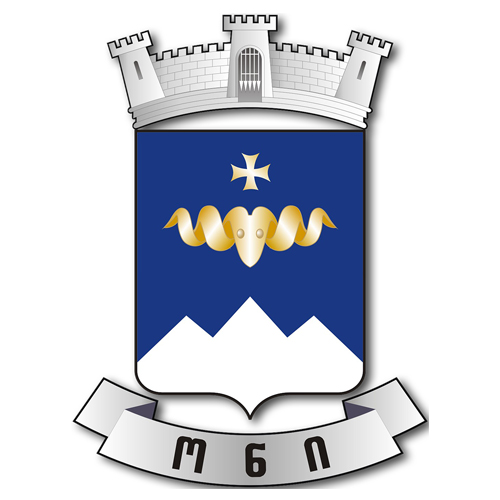 ონის მუნიციპალიტეტის 2022 წლის ბიუჯეტისპროგრამული დანართიშესავალიონის მუნიციპალიტეტის 2022 წლის ბიუჯეტის პროექტის, ასევე 2022-2025 წლების პრიორიტეტების დოკუმენტისა და ამ დანართის შემუშავება განხორციელდა საქართვლოს ფინანსთა მინისტრის 2018 წლის 27 ივლისის N283 ბრძანებით დამტკიცებული პროგრამული ბიუჯეტის შედგენის ახალი მეთოდოლოგიის შესაბამისად. საქართველოს ფინანსთა მინისტრის მიერ დამტკიცებული მეთოდოლოგია, სხვა მეთოდურ მითითებებთან ერთად, განსაზღვრას საქართველოს სახელმწიფო, ავტონომური და ადგილობრივი თვითმმართველობების ბიუჯეტების შედგენის ფორმატს, ბიუჯეტის სტრუქტურას, დანართებს და ინფორმაციის ჩამონათვალს თუ რას უნდა მოიცავდეს წლიური ბიუჯეტის პროექტი და თანდართული დოკუმენტაცია. პროგრამულ დანართში, ბიუჯეტის პროექტისა და პრიორიტეტების დოკუმენტისაგან განსხვავებით, მოცემულია ონის მუნიციპალიტეტის 2022 წლის ბიუჯეტით განსახორციელებელი პროგრამების და ქვეპროგრემების მოსალოდნელი შედეგების შეფასების ინდიკატორები. მასში წარმოდგენილია ის პროგრამები და ქვეპროგრამები, რომლთა დაფინანსებასაც ითვალისწინებს 2022 წლის ბიუჯეტის პროექტი. პროგრამების (ქვეპროგრამების) აღწერა და ასიგნებების საპროგნოზო  მოცულობები წარმოდგენილია მომავალ 4 წლზე, ხოლო მოსალოდნელი შედეგები და შედეგების შეფასების ინდიკატორები ხშირ შემთხვევებში მოიცავს მხოლოდ 2022 წელს (როგორც პილოტური პროექტი). შემდგომ წლებში, ისევე როგორც პროგრამების აღწერა და მიზანი, ასევე მოსალოდნელი შედეგებიც და შედეგების შეფასების ინდიკატორები კიდევ უფრო მეტად დაიხვეწება და წარმოდგენილი იქნება დასაგეგმ და სადაგეგმის შემდგომ 3 წელზე.ინფრასტრუქტურის განვითარება მუნიციპალიტეტის ეკონომიკური განვითარებისათვის აუცილებელ პირობას წარმოადგენს მუნიციპალური ინფრასტრუქტურის შემდგომი გაუმჯობესება და აღნიშნული მიმართულება ბიუჯეტის ერთ-ერთ მთავარ პრიორიტეტს წარმოადგენს. პრიორიტეტის ფარგლებში გაგრძელდება საგზაო ინფრასტრუქტურის მშენებლობა რეაბილიტაცია, წყლის სისტემების, გარე განათების ქსელის განვითარება და მუნიციპალიტეტში სხვა აუცილებელი კეთილმოწყობის ღონისძიბების დაფინანსება. პრიორიტეტის ფარგლებში განხორციელდება როგორც ახალი ინფრასტრუქტურის მშენებლობა, ასევე, არსებული ინფრასტრუქტურის მოვლა-შენახვა და დაფინანსდება მის ექსპლოატაციასთან დაკავშირებული ხარჯები.დასუფთავება და გარემოს დაცვა პროგრამის ფარგლებში განხორციელდება  გარემოს დასუფთავება და ნარჩენების გატანა, მწვანე ნარგავების მოვლა-პატრონობა, განვითარება, კაპიტალური დაბანდებები დასუფთავების სფეროში, უპატრონო ცხოველების მოვლითი ღონისძიებები და მდინარეზე ნაგვის დამჭერის მოწყობა. დაფინანსდება აღნიშნულთან   დაკავშირებული ხარჯები, უზრუნველყოფილი იქნება მუნიციპალიტეტის დასუფთავება, ნარჩენების გატანა, მწვანე ნარგავების მოვლა-პატრონობა,  უპატრონო ცხოველების მოვლითი ღონისძიებები. შესაბამისად ქვეპროგრამის ფარგლებში გათვალისწინებულია ქალაქის სანიტარული წესრიგის შენარჩუნება და გაუმჯობესება;  ნარჩენების სრული იზოლირება მოსახლეობისა და გარემოსაგან; მუნიციპალიტეტის ყოველდღიური დაგვა–დასუფთავება და ნარჩენების გატანა; ქალაქის ტერიტორიის კეთილმოწყობითი და გამწვანებითი სამუშაოები. ერთწლიანი და მრავალწლიანი ნარგავების დარგვა, სკვერებში ბალახის  გათიბვა ქალაქისა   და მუნიციპალიტეტის ტერიტორიაზე; მუნიციპალიტეტის ტერიტორიაზე არსებული მაწანწალა ძაღლების თავშესაფარში გადაყვანა.განათლებამომავალი თაობების აღზრდის მიმართულებით დაწყებითი და ზოგადი განათლების გარდა მნიშვნელოვანი როლი ენიჭება ასევე სკოლამდელ განათლებას, რაც თვითმმართველი ერთეულის საკუთარ უფლებამოსილებებს განეკუთვნება და შესაბამისად მუნიციპალიტეტის ერთ-ერთ პრიორიტეტს წარმოადგენს, რომლის ფარგლებში მომდევნო წლებში განხორციელდება საბავშვო ბაღების ფუნქციონირებისათვის საჭირო ხარჯების დაფინანსება, ინვენტარით უზრუნველყოფა. კულტურა,  ახალგაზრდობა და სპორტი       	მუნიციპალიტეტის  ინფრასტრუქტურული და ეკონომიკური განვითარების  პარალელურად აუცილებელია  ხელი შეეწყოს კულტურული ტრადიციების დაცვას და ამ ტრადიციების ღირსეულ გაგრძელებას. ამასთანავე ერთ–ერთი პრიორიტეტია ახალგაზრდების მრავალმხრივი (როგორც სულიერი, ისე ფიზიკური თვალსაზრისით) განვითარების ხელშეწყობა  და მათში ცხოვრების ჯანსაღი წესის დამკვიდრება. შესაბამისად, მუნიციპალიტეტი განაგრძობს  კულტურული ღონისძიებების ფინანსურ მხარდაჭერას, წარმატებული  სპორტსმენების ხელშეწყობას და შესაბამისი პირობების შექმნას რათა ნიჭიერმა ბავშვებმა და ახალგაზრდებმა შეძლონ მათი სპორტული შესაძლებლობების გამოვლინება, ასევე ახალგაზრდებში ცხოვრების ჯანსაღი წესის წახალისების მიზნით გასატარებელი ღონისძიებების ჩატარება.მოსახლეობის ჯანმრთელობის დაცვა და სოციალური  უზრუნველყოფა მოსახლეობის ჯანმრთელობის დაცვის ხელშეწყობა და მათი სოციალური დაცვა მუნიციპალიტეტის  ერთ–ერთ მთავარ პრიორიტეტს წარმოადგენს. მუნიციპალიტეტი არსებული რესურსების ფარგლებში განაგრძობს სოციალურად დაუცველი მოსახლეობის სხვადასხვა დახმარებებით და შეღავათების უზრუნველყოფას. სახელმწიფო ბიუჯეტიდან გამოყოფილი მიზნობრივი ტრანსფერის ფარგლებში განაგრძობს  საზოგადოებრივი ჯანმრთელობის დაცვის მიზნით სხვადასხვა ღონისძიებების განხორციელებას, რაც უზრუნველყოფს მუნიციპალიტეტის მოსახლეობის ჯანმრთელობის დაცვას სხვადასხვა გადამდები და ინფექციური დაავადებისაგან. მმართველობა და საერთო დანიშნულების ხარჯებიპრიორიტეტის ფარგლებში განხორციელდება წარმომადგენლობითი და აღმასრულებელი ორგანოების დაფინანსება. ამავე პრიორიტეტიდან ფინანსდება ისეთი ხარჯები, როგორებიცაა სარეზრვო ფონდი, მუნიციპალიტეტის ვალდებულბებების (სესხები, სასამართლო გადაწყვეტილებები) მომსახურება. პრიორიტეტი ასევე ითვალისწინებს  ა(ა)იპ - სოფლის მეურნეობის განვითარების, მეწარმეთა საქმიანობის ხელშეწყობის, ინვესტიციების და ტურიზმის ცენტრის დაფინანსებას.პროგრამული კოდი  პრიორიტეტის/პროგრამის/ქვეპროგრამის დასახელება  2020 წლის ფაქტი  2021 წლის ფაქტი  2022 წლის პროექტი  2023 წლის პროგნოზი  2024 წლის პროგნოზი  2025 წლის პროგნოზი  02 00  ინფრასტრუქტურის განვითარება 12193.913206.919333.911579.111746.111768.0 02 01  საგზაო ინფრასტრუქტურის განვითარება 4613.72878.36704.33709.43855.12859.9 02 01 01  გზების კაპიტალური შეკეთება 4380.52711.56305.03479.43605.12609.9 02 01 02  გზების მიმდინარე შეკეთება 233.2119.3369.4230.0250.0250.0 02 01 03  საგზაო ნიშნები და უსაფრთხოება 0.047.530.00.00.00.0 02 02  წყლის სისტემის განვითარება 1299.3488.9792.11350.01350.02300.0 02 02 01  წყლის სისტემების რეაბილიტაცია 1299.3467.3737.01300.01300.02250.0 02 02 02  წყლის სისტემების ექსპლოატაცია 0.021.555.150.050.050.0 02 03  გარე განათება 208.7250.0269.2363.0378.0398.0 02 03 01  გარე განათება ქსელის ექსპლოატაცია 186.2249.0265.0275.0290.0310.0 02 03 01 01  გარე განათების ქსელის ექსლოატაცია 50.050.055.055.060.070.0 02 03 01 02  გარე განათება ელექტროენერგიის ხარჯი 136.2199.0210.0220.0230.0240.0 02 03 02  კაპიტალური დაბანდებები გარე განათების სფეროში 22.61.04.288.088.088.0 02 04  მშენებლობა, ავარიული ობიექტების და შენობების რეაბილიტაცია 533.6344.01659.92323.72220.02320.0 02 04 01  საცხოვრებელი და არასაცხოვრებელი შენობის ექსპლოატაცია და რეაბილიტაცია  74.0140.760.020.020.020.0 02 04 02  მუნიციპალიტეტის ბალანსზე რიცხული შენობების ექსპლოატაცია და რეაბილიტაცია 459.6203.31599.92303.72200.02300.0 02 05  კეთილმოწყობის ღონისძიებები 1976.42470.93202.82000.02000.02000.0 02 05 01  საზოგადოებრივი სივრცეების მოწყობა-რეაბილიტაცია, ექსპლოატაცია 1976.42470.93202.82000.02000.02000.0 02 06  საპროექტო დოკუმენტაციისა და საექსპერტო მომსახურების შესყიდვა 388.6619.9672.4550.0550.0550.0 02 07  სოფლის პროგრამის მხარდაჭერა 730.6651.3767.4848.0848.0848.0 02 08  სანიაღვრე არხების და ნაპირსამაგრი ნაგებობების მოწყობა, რეაბილიტაცია და ექსპლოატაცია 2412.95279.74728.4435.0545.0492.1 02 09  მუნიციპალური ავტოტრანსპორტის განვითარება 30.0224.1192.90.00.00.0 02 10  ეკონომიკური განვითარება ბიზნეს კალსტერების შექმნის და ინვესტიციების მოზიდვის გზით 0.00.0344.60.00.00.0კოდიპროგრამის დასახელება საგზაო ინფრასტრუქტურის განვითარებასაგზაო ინფრასტრუქტურის განვითარება2022 წლის დაფინანსება
 ათას ლარში2023 წლის დაფინანსება
 ათას ლარში2024 წლის დაფინანსება
 ათას ლარში2025 წლის დაფინანსება
 ათას ლარში02 01პროგრამის დასახელება საგზაო ინფრასტრუქტურის განვითარებასაგზაო ინფრასტრუქტურის განვითარება                 6,704.3                       3,709.4                        3,855.1                       2,859.9      პროგრამის განმახორციელებელი სამსახურიპროგრამის განმახორციელებელი სამსახურიონის მუნიციპალიტეტის სივრცითი მოწყობისა და ინფრასტრუქტურის სამსახურიონის მუნიციპალიტეტის სივრცითი მოწყობისა და ინფრასტრუქტურის სამსახურიონის მუნიციპალიტეტის სივრცითი მოწყობისა და ინფრასტრუქტურის სამსახურიონის მუნიციპალიტეტის სივრცითი მოწყობისა და ინფრასტრუქტურის სამსახურიონის მუნიციპალიტეტის სივრცითი მოწყობისა და ინფრასტრუქტურის სამსახურიონის მუნიციპალიტეტის სივრცითი მოწყობისა და ინფრასტრუქტურის სამსახურიპროგრამის აღწერა და მიზანიპროგრამის აღწერა და მიზანისაგზაო ინფრასტრქტურის განვითარების პროგრამა ითვალისწინებს მუნიციპალიტეტის ტერიტორიაზე არსებული ადგილობრივი მნიშვნელობის გზების  კაპიტალურ და მიმდინარე შეკეთებას, მუნიციპალიტეტში ახალი გზების მშენებლობას. პროგრამის დაფინანსება ხდება სახელმწიფო ბიუჯეტიდან გამოყოფილი კაპიტალური ტრანსფერით და ადგილობრივი ბიუჯეტის საკუთარი სახსრებით. ადგილობრივი ბიუჯეტის თანხები ხმარდება გზების კაპიტალური შეკეთების თანადაფინანსებასა და გზების მიმდინარე შეკეთებას. მიმდინარე პერიოდისათვის მუნიციპალური გზების 30% სრულად რეაბილიტირებულია, დარჩენილ ნაწილზე მიმდინარეობს სარეაბილიტაციო სამუშაოები, ხოლო ნაწილზე იგეგმება შესაბამისი სამუშაობის ჩატარება. სარეაბილიტაციო გზების შერჩევა და პრიორიტეტიზაცია ხორციელდება მოსახლეობის მოთხოვნების შესაბამისად, ასევე მხედველობაში მიიღება სტიქიური მოვლენების შედეგების აღმოფხვრა და სხვა წინასწარ გაუთვალისწინებელი ღონისძიებები. პროგრამის ფარგლებში ფინანსდება ორი ქვეპროგრამა:
 -  გზების კაპიტალური შეკეთება;
 -  გზების მიმდინარე შეკეთება;
 -  საგზაო ნიშნები და უსაფრთოება.
გზების კაპიტალური შეკეთების  ფარგლებში ხორციელდება მუნიციპალიტეტში არსებული ადგილობრივი მნიშვნელობის დაზიანებული და ამორტიზირებული გზების ასფალტით, ასფალტო-ბეტონითა და ცემენტ-რკინა-ბეტონით კაპიტალური რეაბილიტაცია. ასევე მუნიციპალიტეტის სოფლებში სტიქიის შედეგად დაზიანებული გზების კაპიტალურ რეაბილიტაცია. სამუშაოების მოცულობა დაკავშირებულია სახელმწიფო ბიუჯეტიდან გამოყოფილ კაპიტალურ ტრანსფერზე. ბოლო წლების განმავლობაში, საშუალოდ წლის განმავლობაში, კაპიტალური რეაბილიტაცია უტარდება 55 600 გრძ/მ გზას (მათ შორის ახალი გზებია 9 500 გრძ/მ), გარდა ამისა, ადგილობრივი ბიუჯეტიდან გამოყოფილი სახსრებით და წლის განმავლობაში ჩატარებული ტენდერებით წარმოქმნილი ეკონომიებით შესაძლებელია განხორციელდეს სხვა პროექტებიც. პროექტების შერჩევა განხორციელდება მოსახლეობის მომართვიანობისა და წლის განმავლობაში წარმოქმინილი გადაუდებებლი აუცილებლობის გათვალისწინებით.  
გზების მიმდინარე შეკეთების  ფარგლებში განხორციელებული სამუშაოები მოიცავს ადგილობრივი მნიშვნელობის გზების მიმდინარე და პერიოდულ შეკეთებას. ქალაქისა და სოფლის ზონებში თოვლისაგან და მეწყრისაგან წმენდას და სტიქიური მოვლენების შედეგების სალიკვიდაციო ღონისძიებებს. წლის განმავლობაში საშუალოდ ხორციელდება 19 000 გრძ/მ გზის მიმდინარე შეკეთება.  საგზაო ნიშნებისა და უსაფრთხოების ქვეპროგრამის ფარგლებში განხორციელდება ადგილობრივი მნიშვნელობის გზებზე სიჩქარის შემზღუდველი ბორცვებისა და საგზაო ნიშნების მოწყობა.
პროგრამის მიზანია: მუნიციპალიტეტის გზებზე უსაფრთხო და კომფორტული გადაადგილება; ადგილობრივი გზების მოწესრიგებული ინფრასტრუქტურა და ექსპლოატაციის გაზრდილი პერიოდი; მგზავრთა გადაადგილების დროის შემცირება; სხვადასხვა პროგრამებით და სოციალური სერვისებით სარგებლობის ხარისხის გაზრდილი მაჩვენებელი; მგზავრთა გადაადგილების დროის შემცირება;საგზაო ინფრასტრქტურის განვითარების პროგრამა ითვალისწინებს მუნიციპალიტეტის ტერიტორიაზე არსებული ადგილობრივი მნიშვნელობის გზების  კაპიტალურ და მიმდინარე შეკეთებას, მუნიციპალიტეტში ახალი გზების მშენებლობას. პროგრამის დაფინანსება ხდება სახელმწიფო ბიუჯეტიდან გამოყოფილი კაპიტალური ტრანსფერით და ადგილობრივი ბიუჯეტის საკუთარი სახსრებით. ადგილობრივი ბიუჯეტის თანხები ხმარდება გზების კაპიტალური შეკეთების თანადაფინანსებასა და გზების მიმდინარე შეკეთებას. მიმდინარე პერიოდისათვის მუნიციპალური გზების 30% სრულად რეაბილიტირებულია, დარჩენილ ნაწილზე მიმდინარეობს სარეაბილიტაციო სამუშაოები, ხოლო ნაწილზე იგეგმება შესაბამისი სამუშაობის ჩატარება. სარეაბილიტაციო გზების შერჩევა და პრიორიტეტიზაცია ხორციელდება მოსახლეობის მოთხოვნების შესაბამისად, ასევე მხედველობაში მიიღება სტიქიური მოვლენების შედეგების აღმოფხვრა და სხვა წინასწარ გაუთვალისწინებელი ღონისძიებები. პროგრამის ფარგლებში ფინანსდება ორი ქვეპროგრამა:
 -  გზების კაპიტალური შეკეთება;
 -  გზების მიმდინარე შეკეთება;
 -  საგზაო ნიშნები და უსაფრთოება.
გზების კაპიტალური შეკეთების  ფარგლებში ხორციელდება მუნიციპალიტეტში არსებული ადგილობრივი მნიშვნელობის დაზიანებული და ამორტიზირებული გზების ასფალტით, ასფალტო-ბეტონითა და ცემენტ-რკინა-ბეტონით კაპიტალური რეაბილიტაცია. ასევე მუნიციპალიტეტის სოფლებში სტიქიის შედეგად დაზიანებული გზების კაპიტალურ რეაბილიტაცია. სამუშაოების მოცულობა დაკავშირებულია სახელმწიფო ბიუჯეტიდან გამოყოფილ კაპიტალურ ტრანსფერზე. ბოლო წლების განმავლობაში, საშუალოდ წლის განმავლობაში, კაპიტალური რეაბილიტაცია უტარდება 55 600 გრძ/მ გზას (მათ შორის ახალი გზებია 9 500 გრძ/მ), გარდა ამისა, ადგილობრივი ბიუჯეტიდან გამოყოფილი სახსრებით და წლის განმავლობაში ჩატარებული ტენდერებით წარმოქმნილი ეკონომიებით შესაძლებელია განხორციელდეს სხვა პროექტებიც. პროექტების შერჩევა განხორციელდება მოსახლეობის მომართვიანობისა და წლის განმავლობაში წარმოქმინილი გადაუდებებლი აუცილებლობის გათვალისწინებით.  
გზების მიმდინარე შეკეთების  ფარგლებში განხორციელებული სამუშაოები მოიცავს ადგილობრივი მნიშვნელობის გზების მიმდინარე და პერიოდულ შეკეთებას. ქალაქისა და სოფლის ზონებში თოვლისაგან და მეწყრისაგან წმენდას და სტიქიური მოვლენების შედეგების სალიკვიდაციო ღონისძიებებს. წლის განმავლობაში საშუალოდ ხორციელდება 19 000 გრძ/მ გზის მიმდინარე შეკეთება.  საგზაო ნიშნებისა და უსაფრთხოების ქვეპროგრამის ფარგლებში განხორციელდება ადგილობრივი მნიშვნელობის გზებზე სიჩქარის შემზღუდველი ბორცვებისა და საგზაო ნიშნების მოწყობა.
პროგრამის მიზანია: მუნიციპალიტეტის გზებზე უსაფრთხო და კომფორტული გადაადგილება; ადგილობრივი გზების მოწესრიგებული ინფრასტრუქტურა და ექსპლოატაციის გაზრდილი პერიოდი; მგზავრთა გადაადგილების დროის შემცირება; სხვადასხვა პროგრამებით და სოციალური სერვისებით სარგებლობის ხარისხის გაზრდილი მაჩვენებელი; მგზავრთა გადაადგილების დროის შემცირება;საგზაო ინფრასტრქტურის განვითარების პროგრამა ითვალისწინებს მუნიციპალიტეტის ტერიტორიაზე არსებული ადგილობრივი მნიშვნელობის გზების  კაპიტალურ და მიმდინარე შეკეთებას, მუნიციპალიტეტში ახალი გზების მშენებლობას. პროგრამის დაფინანსება ხდება სახელმწიფო ბიუჯეტიდან გამოყოფილი კაპიტალური ტრანსფერით და ადგილობრივი ბიუჯეტის საკუთარი სახსრებით. ადგილობრივი ბიუჯეტის თანხები ხმარდება გზების კაპიტალური შეკეთების თანადაფინანსებასა და გზების მიმდინარე შეკეთებას. მიმდინარე პერიოდისათვის მუნიციპალური გზების 30% სრულად რეაბილიტირებულია, დარჩენილ ნაწილზე მიმდინარეობს სარეაბილიტაციო სამუშაოები, ხოლო ნაწილზე იგეგმება შესაბამისი სამუშაობის ჩატარება. სარეაბილიტაციო გზების შერჩევა და პრიორიტეტიზაცია ხორციელდება მოსახლეობის მოთხოვნების შესაბამისად, ასევე მხედველობაში მიიღება სტიქიური მოვლენების შედეგების აღმოფხვრა და სხვა წინასწარ გაუთვალისწინებელი ღონისძიებები. პროგრამის ფარგლებში ფინანსდება ორი ქვეპროგრამა:
 -  გზების კაპიტალური შეკეთება;
 -  გზების მიმდინარე შეკეთება;
 -  საგზაო ნიშნები და უსაფრთოება.
გზების კაპიტალური შეკეთების  ფარგლებში ხორციელდება მუნიციპალიტეტში არსებული ადგილობრივი მნიშვნელობის დაზიანებული და ამორტიზირებული გზების ასფალტით, ასფალტო-ბეტონითა და ცემენტ-რკინა-ბეტონით კაპიტალური რეაბილიტაცია. ასევე მუნიციპალიტეტის სოფლებში სტიქიის შედეგად დაზიანებული გზების კაპიტალურ რეაბილიტაცია. სამუშაოების მოცულობა დაკავშირებულია სახელმწიფო ბიუჯეტიდან გამოყოფილ კაპიტალურ ტრანსფერზე. ბოლო წლების განმავლობაში, საშუალოდ წლის განმავლობაში, კაპიტალური რეაბილიტაცია უტარდება 55 600 გრძ/მ გზას (მათ შორის ახალი გზებია 9 500 გრძ/მ), გარდა ამისა, ადგილობრივი ბიუჯეტიდან გამოყოფილი სახსრებით და წლის განმავლობაში ჩატარებული ტენდერებით წარმოქმნილი ეკონომიებით შესაძლებელია განხორციელდეს სხვა პროექტებიც. პროექტების შერჩევა განხორციელდება მოსახლეობის მომართვიანობისა და წლის განმავლობაში წარმოქმინილი გადაუდებებლი აუცილებლობის გათვალისწინებით.  
გზების მიმდინარე შეკეთების  ფარგლებში განხორციელებული სამუშაოები მოიცავს ადგილობრივი მნიშვნელობის გზების მიმდინარე და პერიოდულ შეკეთებას. ქალაქისა და სოფლის ზონებში თოვლისაგან და მეწყრისაგან წმენდას და სტიქიური მოვლენების შედეგების სალიკვიდაციო ღონისძიებებს. წლის განმავლობაში საშუალოდ ხორციელდება 19 000 გრძ/მ გზის მიმდინარე შეკეთება.  საგზაო ნიშნებისა და უსაფრთხოების ქვეპროგრამის ფარგლებში განხორციელდება ადგილობრივი მნიშვნელობის გზებზე სიჩქარის შემზღუდველი ბორცვებისა და საგზაო ნიშნების მოწყობა.
პროგრამის მიზანია: მუნიციპალიტეტის გზებზე უსაფრთხო და კომფორტული გადაადგილება; ადგილობრივი გზების მოწესრიგებული ინფრასტრუქტურა და ექსპლოატაციის გაზრდილი პერიოდი; მგზავრთა გადაადგილების დროის შემცირება; სხვადასხვა პროგრამებით და სოციალური სერვისებით სარგებლობის ხარისხის გაზრდილი მაჩვენებელი; მგზავრთა გადაადგილების დროის შემცირება;საგზაო ინფრასტრქტურის განვითარების პროგრამა ითვალისწინებს მუნიციპალიტეტის ტერიტორიაზე არსებული ადგილობრივი მნიშვნელობის გზების  კაპიტალურ და მიმდინარე შეკეთებას, მუნიციპალიტეტში ახალი გზების მშენებლობას. პროგრამის დაფინანსება ხდება სახელმწიფო ბიუჯეტიდან გამოყოფილი კაპიტალური ტრანსფერით და ადგილობრივი ბიუჯეტის საკუთარი სახსრებით. ადგილობრივი ბიუჯეტის თანხები ხმარდება გზების კაპიტალური შეკეთების თანადაფინანსებასა და გზების მიმდინარე შეკეთებას. მიმდინარე პერიოდისათვის მუნიციპალური გზების 30% სრულად რეაბილიტირებულია, დარჩენილ ნაწილზე მიმდინარეობს სარეაბილიტაციო სამუშაოები, ხოლო ნაწილზე იგეგმება შესაბამისი სამუშაობის ჩატარება. სარეაბილიტაციო გზების შერჩევა და პრიორიტეტიზაცია ხორციელდება მოსახლეობის მოთხოვნების შესაბამისად, ასევე მხედველობაში მიიღება სტიქიური მოვლენების შედეგების აღმოფხვრა და სხვა წინასწარ გაუთვალისწინებელი ღონისძიებები. პროგრამის ფარგლებში ფინანსდება ორი ქვეპროგრამა:
 -  გზების კაპიტალური შეკეთება;
 -  გზების მიმდინარე შეკეთება;
 -  საგზაო ნიშნები და უსაფრთოება.
გზების კაპიტალური შეკეთების  ფარგლებში ხორციელდება მუნიციპალიტეტში არსებული ადგილობრივი მნიშვნელობის დაზიანებული და ამორტიზირებული გზების ასფალტით, ასფალტო-ბეტონითა და ცემენტ-რკინა-ბეტონით კაპიტალური რეაბილიტაცია. ასევე მუნიციპალიტეტის სოფლებში სტიქიის შედეგად დაზიანებული გზების კაპიტალურ რეაბილიტაცია. სამუშაოების მოცულობა დაკავშირებულია სახელმწიფო ბიუჯეტიდან გამოყოფილ კაპიტალურ ტრანსფერზე. ბოლო წლების განმავლობაში, საშუალოდ წლის განმავლობაში, კაპიტალური რეაბილიტაცია უტარდება 55 600 გრძ/მ გზას (მათ შორის ახალი გზებია 9 500 გრძ/მ), გარდა ამისა, ადგილობრივი ბიუჯეტიდან გამოყოფილი სახსრებით და წლის განმავლობაში ჩატარებული ტენდერებით წარმოქმნილი ეკონომიებით შესაძლებელია განხორციელდეს სხვა პროექტებიც. პროექტების შერჩევა განხორციელდება მოსახლეობის მომართვიანობისა და წლის განმავლობაში წარმოქმინილი გადაუდებებლი აუცილებლობის გათვალისწინებით.  
გზების მიმდინარე შეკეთების  ფარგლებში განხორციელებული სამუშაოები მოიცავს ადგილობრივი მნიშვნელობის გზების მიმდინარე და პერიოდულ შეკეთებას. ქალაქისა და სოფლის ზონებში თოვლისაგან და მეწყრისაგან წმენდას და სტიქიური მოვლენების შედეგების სალიკვიდაციო ღონისძიებებს. წლის განმავლობაში საშუალოდ ხორციელდება 19 000 გრძ/მ გზის მიმდინარე შეკეთება.  საგზაო ნიშნებისა და უსაფრთხოების ქვეპროგრამის ფარგლებში განხორციელდება ადგილობრივი მნიშვნელობის გზებზე სიჩქარის შემზღუდველი ბორცვებისა და საგზაო ნიშნების მოწყობა.
პროგრამის მიზანია: მუნიციპალიტეტის გზებზე უსაფრთხო და კომფორტული გადაადგილება; ადგილობრივი გზების მოწესრიგებული ინფრასტრუქტურა და ექსპლოატაციის გაზრდილი პერიოდი; მგზავრთა გადაადგილების დროის შემცირება; სხვადასხვა პროგრამებით და სოციალური სერვისებით სარგებლობის ხარისხის გაზრდილი მაჩვენებელი; მგზავრთა გადაადგილების დროის შემცირება;საგზაო ინფრასტრქტურის განვითარების პროგრამა ითვალისწინებს მუნიციპალიტეტის ტერიტორიაზე არსებული ადგილობრივი მნიშვნელობის გზების  კაპიტალურ და მიმდინარე შეკეთებას, მუნიციპალიტეტში ახალი გზების მშენებლობას. პროგრამის დაფინანსება ხდება სახელმწიფო ბიუჯეტიდან გამოყოფილი კაპიტალური ტრანსფერით და ადგილობრივი ბიუჯეტის საკუთარი სახსრებით. ადგილობრივი ბიუჯეტის თანხები ხმარდება გზების კაპიტალური შეკეთების თანადაფინანსებასა და გზების მიმდინარე შეკეთებას. მიმდინარე პერიოდისათვის მუნიციპალური გზების 30% სრულად რეაბილიტირებულია, დარჩენილ ნაწილზე მიმდინარეობს სარეაბილიტაციო სამუშაოები, ხოლო ნაწილზე იგეგმება შესაბამისი სამუშაობის ჩატარება. სარეაბილიტაციო გზების შერჩევა და პრიორიტეტიზაცია ხორციელდება მოსახლეობის მოთხოვნების შესაბამისად, ასევე მხედველობაში მიიღება სტიქიური მოვლენების შედეგების აღმოფხვრა და სხვა წინასწარ გაუთვალისწინებელი ღონისძიებები. პროგრამის ფარგლებში ფინანსდება ორი ქვეპროგრამა:
 -  გზების კაპიტალური შეკეთება;
 -  გზების მიმდინარე შეკეთება;
 -  საგზაო ნიშნები და უსაფრთოება.
გზების კაპიტალური შეკეთების  ფარგლებში ხორციელდება მუნიციპალიტეტში არსებული ადგილობრივი მნიშვნელობის დაზიანებული და ამორტიზირებული გზების ასფალტით, ასფალტო-ბეტონითა და ცემენტ-რკინა-ბეტონით კაპიტალური რეაბილიტაცია. ასევე მუნიციპალიტეტის სოფლებში სტიქიის შედეგად დაზიანებული გზების კაპიტალურ რეაბილიტაცია. სამუშაოების მოცულობა დაკავშირებულია სახელმწიფო ბიუჯეტიდან გამოყოფილ კაპიტალურ ტრანსფერზე. ბოლო წლების განმავლობაში, საშუალოდ წლის განმავლობაში, კაპიტალური რეაბილიტაცია უტარდება 55 600 გრძ/მ გზას (მათ შორის ახალი გზებია 9 500 გრძ/მ), გარდა ამისა, ადგილობრივი ბიუჯეტიდან გამოყოფილი სახსრებით და წლის განმავლობაში ჩატარებული ტენდერებით წარმოქმნილი ეკონომიებით შესაძლებელია განხორციელდეს სხვა პროექტებიც. პროექტების შერჩევა განხორციელდება მოსახლეობის მომართვიანობისა და წლის განმავლობაში წარმოქმინილი გადაუდებებლი აუცილებლობის გათვალისწინებით.  
გზების მიმდინარე შეკეთების  ფარგლებში განხორციელებული სამუშაოები მოიცავს ადგილობრივი მნიშვნელობის გზების მიმდინარე და პერიოდულ შეკეთებას. ქალაქისა და სოფლის ზონებში თოვლისაგან და მეწყრისაგან წმენდას და სტიქიური მოვლენების შედეგების სალიკვიდაციო ღონისძიებებს. წლის განმავლობაში საშუალოდ ხორციელდება 19 000 გრძ/მ გზის მიმდინარე შეკეთება.  საგზაო ნიშნებისა და უსაფრთხოების ქვეპროგრამის ფარგლებში განხორციელდება ადგილობრივი მნიშვნელობის გზებზე სიჩქარის შემზღუდველი ბორცვებისა და საგზაო ნიშნების მოწყობა.
პროგრამის მიზანია: მუნიციპალიტეტის გზებზე უსაფრთხო და კომფორტული გადაადგილება; ადგილობრივი გზების მოწესრიგებული ინფრასტრუქტურა და ექსპლოატაციის გაზრდილი პერიოდი; მგზავრთა გადაადგილების დროის შემცირება; სხვადასხვა პროგრამებით და სოციალური სერვისებით სარგებლობის ხარისხის გაზრდილი მაჩვენებელი; მგზავრთა გადაადგილების დროის შემცირება;საგზაო ინფრასტრქტურის განვითარების პროგრამა ითვალისწინებს მუნიციპალიტეტის ტერიტორიაზე არსებული ადგილობრივი მნიშვნელობის გზების  კაპიტალურ და მიმდინარე შეკეთებას, მუნიციპალიტეტში ახალი გზების მშენებლობას. პროგრამის დაფინანსება ხდება სახელმწიფო ბიუჯეტიდან გამოყოფილი კაპიტალური ტრანსფერით და ადგილობრივი ბიუჯეტის საკუთარი სახსრებით. ადგილობრივი ბიუჯეტის თანხები ხმარდება გზების კაპიტალური შეკეთების თანადაფინანსებასა და გზების მიმდინარე შეკეთებას. მიმდინარე პერიოდისათვის მუნიციპალური გზების 30% სრულად რეაბილიტირებულია, დარჩენილ ნაწილზე მიმდინარეობს სარეაბილიტაციო სამუშაოები, ხოლო ნაწილზე იგეგმება შესაბამისი სამუშაობის ჩატარება. სარეაბილიტაციო გზების შერჩევა და პრიორიტეტიზაცია ხორციელდება მოსახლეობის მოთხოვნების შესაბამისად, ასევე მხედველობაში მიიღება სტიქიური მოვლენების შედეგების აღმოფხვრა და სხვა წინასწარ გაუთვალისწინებელი ღონისძიებები. პროგრამის ფარგლებში ფინანსდება ორი ქვეპროგრამა:
 -  გზების კაპიტალური შეკეთება;
 -  გზების მიმდინარე შეკეთება;
 -  საგზაო ნიშნები და უსაფრთოება.
გზების კაპიტალური შეკეთების  ფარგლებში ხორციელდება მუნიციპალიტეტში არსებული ადგილობრივი მნიშვნელობის დაზიანებული და ამორტიზირებული გზების ასფალტით, ასფალტო-ბეტონითა და ცემენტ-რკინა-ბეტონით კაპიტალური რეაბილიტაცია. ასევე მუნიციპალიტეტის სოფლებში სტიქიის შედეგად დაზიანებული გზების კაპიტალურ რეაბილიტაცია. სამუშაოების მოცულობა დაკავშირებულია სახელმწიფო ბიუჯეტიდან გამოყოფილ კაპიტალურ ტრანსფერზე. ბოლო წლების განმავლობაში, საშუალოდ წლის განმავლობაში, კაპიტალური რეაბილიტაცია უტარდება 55 600 გრძ/მ გზას (მათ შორის ახალი გზებია 9 500 გრძ/მ), გარდა ამისა, ადგილობრივი ბიუჯეტიდან გამოყოფილი სახსრებით და წლის განმავლობაში ჩატარებული ტენდერებით წარმოქმნილი ეკონომიებით შესაძლებელია განხორციელდეს სხვა პროექტებიც. პროექტების შერჩევა განხორციელდება მოსახლეობის მომართვიანობისა და წლის განმავლობაში წარმოქმინილი გადაუდებებლი აუცილებლობის გათვალისწინებით.  
გზების მიმდინარე შეკეთების  ფარგლებში განხორციელებული სამუშაოები მოიცავს ადგილობრივი მნიშვნელობის გზების მიმდინარე და პერიოდულ შეკეთებას. ქალაქისა და სოფლის ზონებში თოვლისაგან და მეწყრისაგან წმენდას და სტიქიური მოვლენების შედეგების სალიკვიდაციო ღონისძიებებს. წლის განმავლობაში საშუალოდ ხორციელდება 19 000 გრძ/მ გზის მიმდინარე შეკეთება.  საგზაო ნიშნებისა და უსაფრთხოების ქვეპროგრამის ფარგლებში განხორციელდება ადგილობრივი მნიშვნელობის გზებზე სიჩქარის შემზღუდველი ბორცვებისა და საგზაო ნიშნების მოწყობა.
პროგრამის მიზანია: მუნიციპალიტეტის გზებზე უსაფრთხო და კომფორტული გადაადგილება; ადგილობრივი გზების მოწესრიგებული ინფრასტრუქტურა და ექსპლოატაციის გაზრდილი პერიოდი; მგზავრთა გადაადგილების დროის შემცირება; სხვადასხვა პროგრამებით და სოციალური სერვისებით სარგებლობის ხარისხის გაზრდილი მაჩვენებელი; მგზავრთა გადაადგილების დროის შემცირება;მოსალოდნელი შედეგიმოსალოდნელი შედეგიგანვითარებული საგზაო ინფრასტრუქტურა; 
გზების ექსპლუატაციის გაზრდილი პერიოდი; 
ტურიზმის განვითარების ხელშეწყობა.განვითარებული საგზაო ინფრასტრუქტურა; 
გზების ექსპლუატაციის გაზრდილი პერიოდი; 
ტურიზმის განვითარების ხელშეწყობა.განვითარებული საგზაო ინფრასტრუქტურა; 
გზების ექსპლუატაციის გაზრდილი პერიოდი; 
ტურიზმის განვითარების ხელშეწყობა.განვითარებული საგზაო ინფრასტრუქტურა; 
გზების ექსპლუატაციის გაზრდილი პერიოდი; 
ტურიზმის განვითარების ხელშეწყობა.განვითარებული საგზაო ინფრასტრუქტურა; 
გზების ექსპლუატაციის გაზრდილი პერიოდი; 
ტურიზმის განვითარების ხელშეწყობა.განვითარებული საგზაო ინფრასტრუქტურა; 
გზების ექსპლუატაციის გაზრდილი პერიოდი; 
ტურიზმის განვითარების ხელშეწყობა.#მოსალოდნელი შედეგის შეფასების ინდიკატორიინდიკატორის საბაზისო მაჩვენებელიინდიკატორის მიზნობრივი მაჩვენებელი 2022 წელს ცდომილების ალბათობა (%/აღწერა)ინდიკატორის მიზნობრივი მაჩვენებელი 2023 წელსინდიკატორის მიზნობრივი მაჩვენებელი 2024 წელსინდიკატორის მიზნობრივი მაჩვენებელი 2025 წელს1სოფ.  ლაგვანთა-საკაო-მაჟიეთი-ხიდეშლების მიმართულებით გზის ასფალტო-ბეტონით მოწყობააღნიშნული სოფლების მიმართულებით 12 კმ. გზა დაზიანებულია და საჭიროებს ასფალტო-ბეტონით გზის კაპიტალურ რეაბილიტაციას. 2021 წელს დაიწყო 1100 გრძ/მ გზის რეაბილიტაცია.2022 წელს დაგეგმილია 3700 გრძ/მ  ასფალტო-ბეტონის გზის რეაბილიტაცია10% -  მიზნობრივი მაჩვენებელი შესაძლებელია გაიზარდოს ჩატარებული ტენდერის ეკონომიებისა და სხვა ფინანსური რესურსების მობილიზების ხარჯზე; ასევე მიზნობრივ მაჩვენებელზე შესაძლებელია გავლენა იქონიოს ისეთმა გარე პირობებმა როგორიცაა ამინდები, კონტრაქტორის შეუსრულებელი ვალდებულებები და სხვაარანაკლებ მიზნობრივი მაჩვენებლისაარანაკლებ მიზნობრივი მაჩვენებლისაარანაკლებ მიზნობრივი მაჩვენებლისა2სოფ. პიპილეთი-ჟაშქვის მიმართულებით გზის ცემენტ-რკინა-ბეტონით მოწყობააღნიშნული სოფლების მიმართულებით 5 კმ. გზა დაზიანებულია და საჭიროებს ცემენტ-რკინა-ბეტონით  გზის კაპიტალურ რეაბილიტაციას. 2021 წელს დაიწყო 500 გრძ/მ გზის რეაბილიტაცია.2022 წელს დაგეგმილია 1300 გრძ/მ  ცემენტ-რკინა-ბეტონის გზის რეაბილიტაცია10% -  მიზნობრივი მაჩვენებელი შესაძლებელია გაიზარდოს ჩატარებული ტენდერის ეკონომიებისა და სხვა ფინანსური რესურსების მობილიზების ხარჯზე; ასევე მიზნობრივ მაჩვენებელზე შესაძლებელია გავლენა იქონიოს ისეთმა გარე პირობებმა როგორიცაა ამინდები, კონტრაქტორის შეუსრულებელი ვალდებულებები და სხვაარანაკლებ მიზნობრივი მაჩვენებლისაარანაკლებ მიზნობრივი მაჩვენებლისა3სოფ.  ზუდალი-სევის გზის ასფალტო-ბეტონით გზის მოწყობა2021 წელს აღნიშნულ სოფლების მიმართულებით 6 კმ.  გზა დაზიანებულია და საჭიროებს კაპიტალურ რეაბილიტაცია. 2022 წელს დაგეგმილია 2500 გრძივი მეტრი ცემენტ-რკინა-ბეტონის გზის რეაბილიტაცია10% -  მიზნობრივი მაჩვენებელი შესაძლებელია გაიზარდოს ჩატარებული ტენდერის ეკონომიებისა და სხვა ფინანსური რესურსების მობილიზების ხარჯზე; ასევე მიზნობრივ მაჩვენებელზე შესაძლებელია გავლენა იქონიოს ისეთმა გარე პირობებმა როგორიცაა ამინდები, კონტრაქტორის შეუსრულებელი ვალდებულებები და სხვაარანაკლებ მიზნობრივი მაჩვენებლისაარანაკლებ მიზნობრივი მაჩვენებლისაარანაკლებ მიზნობრივი მაჩვენებლისა4ქალაქ ონში ქუჩების ორმული შეკეთება და ქუჩების დაერთებები ასფალტირებით2021 წელს ქალაქ ონში გზის გარკვეული მონაკვეთები ამორტიზებულია და 7320 მ 2 საჭიროებს შეკეთებას2022 წელს ქალაქ ონში მოხდება 5200 მ2 ქუჩების ორმული შეკეთება და ქუჩების დაერთებები ასფალტირებით10% -  მიზნობრივი მაჩვენებელი შესაძლებელია გაიზარდოს ჩატარებული ტენდერის ეკონომიებისა და სხვა ფინანსური რესურსების მობილიზების ხარჯზე; ასევე მიზნობრივ მაჩვენებელზე შესაძლებელია გავლენა იქონიოს ისეთმა გარე პირობებმა როგორიცაა ამინდები, კონტრაქტორის შეუსრულებელი ვალდებულებები და სხვაარანაკლებ მიზნობრივი მაჩვენებლისა5 სახაზოს მიმართულებით გრუნტის გზის გაყვანა2021 წელს აღნიშნული მიმართულებით 2000 გრძ/მ  გრუნტის გზა  გაუვალია და საჭიროებს ახალი გზის გაჭრას გრუნტის კიუვეტით2022 წელს აღნიშნული მიმართულებით რეაბილიტირებული იქნება 2000 გრძ/მ  გრუნტის გზა გრუნტის კიუვეტით10% -  მიზნობრივი მაჩვენებელი შესაძლებელია გაიზარდოს ჩატარებული ტენდერის ეკონომიებისა და სხვა ფინანსური რესურსების მობილიზების ხარჯზე; ასევე მიზნობრივ მაჩვენებელზე შესაძლებელია გავლენა იქონიოს ისეთმა გარე პირობებმა როგორიცაა ამინდები, კონტრაქტორის შეუსრულებელი ვალდებულებები და სხვა6საჯვარის მიმართულებით გრუნტის გზის გაყვანა2021 წელს აღნიშნული მიმართულებით 2000 გრძ/მ  გრუნტის გზა  გაუვალია და საჭიროებს ახალი გზის გაჭრას გრუნტის კიუვეტით2022 წელს აღნიშნული მიმართულებით რეაბილიტირებული იქნება 2000 გრძ/მ  გრუნტის გზა გრუნტის კიუვეტით10% -  მიზნობრივი მაჩვენებელი შესაძლებელია გაიზარდოს ჩატარებული ტენდერის ეკონომიებისა და სხვა ფინანსური რესურსების მობილიზების ხარჯზე; ასევე მიზნობრივ მაჩვენებელზე შესაძლებელია გავლენა იქონიოს ისეთმა გარე პირობებმა როგორიცაა ამინდები, კონტრაქტორის შეუსრულებელი ვალდებულებები და სხვა7 სოფელ შეუბანში მეწყრისაგან დაზიანებული გზის რეაბილიტაცია2021 წელს აღნიშნული მიმართულებით 240 გრძ/მ  გრუნტის გზა  გაუვალია და საჭიროებს ახალი გზის გაჭრას გრუნტის კიუვეტით2022 წელს აღნიშნული მიმართულებით რეაბილიტირებული იქნება 250 გრძ/მ  გრუნტის გზა გრუნტის კიუვეტით10% -  მიზნობრივი მაჩვენებელი შესაძლებელია გაიზარდოს ჩატარებული ტენდერის ეკონომიებისა და სხვა ფინანსური რესურსების მობილიზების ხარჯზე; ასევე მიზნობრივ მაჩვენებელზე შესაძლებელია გავლენა იქონიოს ისეთმა გარე პირობებმა როგორიცაა ამინდები, კონტრაქტორის შეუსრულებელი ვალდებულებები და სხვა8სოფელ მაჟიეთში მჭედლიაანთ უბანში გზის რეაბილიტაცია;   2021 წელს აღნიშნული მიმართულებით 150 გრძ/მ  გრუნტის გზა გაუვალია და საჭიროებს ახალი გზის გაჭრას გრუნტის კიუვეტით და 80 მეტრი საყრდენი კედლის მოწყობა2022 წელს აღნიშნული მიმართულებით რეაბილიტირებული იქნება 150 გრძ/მ  გრუნტის გზა გრუნტის კიუვეტით და 80 მეტრი საყრდენი კედლის მოწყობა10% -  მიზნობრივი მაჩვენებელი შესაძლებელია გაიზარდოს ჩატარებული ტენდერის ეკონომიებისა და სხვა ფინანსური რესურსების მობილიზების ხარჯზე; ასევე მიზნობრივ მაჩვენებელზე შესაძლებელია გავლენა იქონიოს ისეთმა გარე პირობებმა როგორიცაა ამინდები, კონტრაქტორის შეუსრულებელი ვალდებულებები და სხვა9სოფელ ფარახეთში გზის რეაბილიტაცია ასფალტო-ბეტონის საფარით აღნიშნული სოფელში 5.5 კმ. გზა დაზიანებულია და საჭიროებს ასფალტო-ბეტონით გზის კაპიტალურ რეაბილიტაციას2022 წელს დაგეგმილია 800 გრძ/მ  ასფალტ-ბეტონის გზის რეაბილიტაცია10% -  მიზნობრივი მაჩვენებელი შესაძლებელია გაიზარდოს ჩატარებული ტენდერის ეკონომიებისა და სხვა ფინანსური რესურსების მობილიზების ხარჯზე; ასევე მიზნობრივ მაჩვენებელზე შესაძლებელია გავლენა იქონიოს ისეთმა გარე პირობებმა როგორიცაა ამინდები, კონტრაქტორის შეუსრულებელი ვალდებულებები და სხვაარანაკლებ მიზნობრივი მაჩვენებლისა10სოფელ კომანდელში გზის რეაბილიტაცია ასფალტო-ბეტონის საფარით სოფლებში კომანდელი-ხირხონისი-ქორთა-ქრისტესი-სხიერის მიმართულებით 7 კმ. გზა დაზიანებულია და საჭიროებს ასფალტო-ბეტონით გზის კაპიტალურ რეაბილიტაციას2022 წელს დაგეგმილია 1000 გრძ/მ  ასფალტო-ბეტონის გზის რეაბილიტაცია10% -  მიზნობრივი მაჩვენებელი შესაძლებელია გაიზარდოს ჩატარებული ტენდერის ეკონომიებისა და სხვა ფინანსური რესურსების მობილიზების ხარჯზე; ასევე მიზნობრივ მაჩვენებელზე შესაძლებელია გავლენა იქონიოს ისეთმა გარე პირობებმა როგორიცაა ამინდები, კონტრაქტორის შეუსრულებელი ვალდებულებები და სხვაარანაკლებ მიზნობრივი მაჩვენებლისა11სოფელ სევის გზის რეაბილიტაცია ასფალტო-ბეტონის საფარით სოფელ სევის მიმართულებით 1 კმ. გზა დაზიანებულია და საჭიროებს ასფალტო-ბეტონით გზის კაპიტალურ რეაბილიტაციას2022 წელს დაგეგმილია 1000 გრძ/მ  ასფალტო-ბეტონის გზის რეაბილიტაცია10% -  მიზნობრივი მაჩვენებელი შესაძლებელია გაიზარდოს ჩატარებული ტენდერის ეკონომიებისა და სხვა ფინანსური რესურსების მობილიზების ხარჯზე; ასევე მიზნობრივ მაჩვენებელზე შესაძლებელია გავლენა იქონიოს ისეთმა გარე პირობებმა როგორიცაა ამინდები, კონტრაქტორის შეუსრულებელი ვალდებულებები და სხვა12სოფელ ზუდალში მენაბდეების უბანში, სოფელ კვაშხიეთში, სევაში, უწერაში, ფარახეთში და შარდომეთში შიდა საუბნო გზებისა და სოფელ ღარში ორი ხიდის რეაბილიტაცია;   სტიქიის შედეგად დაზიანებული 9600 გრძ/მ გრუნტის გზა და ორი ხიდირეაბილიტირებული იქნება 9600 გრძ/მ. გრუნტის გზა და ორი ხიდი10% -  მიზნობრივი მაჩვენებელი შესაძლებელია გაიზარდოს ჩატარებული ტენდერის ეკონომიებისა და სხვა ფინანსური რესურსების მობილიზების ხარჯზე; ასევე მიზნობრივ მაჩვენებელზე შესაძლებელია გავლენა იქონიოს ისეთმა გარე პირობებმა როგორიცაა ამინდები, კონტრაქტორის შეუსრულებელი ვალდებულებები და სხვა13სოფლებში დაზიანებული გზების სიგრძე რომელზედაც ჩატარდება კაპიტალური რეაბილიტაცია 2021 წელს აღნიშნული მიმართულებით სტიქიის შედეგად დაზიანებულია 3000 გრძ/მ  გრუნტის გზა გრუნტის კიუვეტით2022 წელს აღნიშნული მიმართულებით რეაბილიტირებული იქნება 3000 გრძ/მ  გრუნტის გზა გრუნტის კიუვეტით 10% -  მიზნობრივი მაჩვენებელი შესაძლებელია გაიზარდოს ჩატარებული ტენდერის ეკონომიებისა და სხვა ფინანსური რესურსების მობილიზების ხარჯზე; ასევე მიზნობრივ მაჩვენებელზე შესაძლებელია გავლენა იქონიოს ისეთმა გარე პირობებმა როგორიცაა ამინდები, კონტრაქტორის შეუსრულებელი ვალდებულებები და სხვა14სოფელ ხეითში შიდა საუბნო სახიდე გადასასვლელის სარეაბილიტაციო სამუშოზეაღნიშნული მიმართულებით სტიქიის შედეგად დაზიანებულია 48 კვ/მ სახიდე გადასასვლელი 300 გრძ/მ  გრუნტის გზა2022 წელს რეაბილიტირებული იქნება 48 კვ/მ სახიდე გადასასვლელი და 300 გრძ/მ გრუნტის გზა10% -  მიზნობრივი მაჩვენებელი შესაძლებელია გაიზარდოს ჩატარებული ტენდერის ეკონომიებისა და სხვა ფინანსური რესურსების მობილიზების ხარჯზე; ასევე მიზნობრივ მაჩვენებელზე შესაძლებელია გავლენა იქონიოს ისეთმა გარე პირობებმა როგორიცაა ამინდები, კონტრაქტორის შეუსრულებელი ვალდებულებები და სხვა15გზების სიგრძე, რომლებზეც ჩატარდა სამუშაოები2021 წელს მიმდინარე შეკეთება ჩაუტარდა 7300 გრძ/მ გზას2022 წელს იგეგმება 7500 გრძ/მ გზის მიმდინარე შეკეთბა10% -  მიზნობრივი მაჩვენებელი შესაძლებელია გაიზარდოს ჩატარებული ტენდერის ეკონომიებისა და სხვა ფინანსური რესურსების მობილიზების ხარჯზე; ასევე მიზნობრივ მაჩვენებელზე შესაძლებელია გავლენა იქონიოს ისეთმა გარე პირობებმა როგორიცაა ამინდები, კონტრაქტორის შეუსრულებელი ვალდებულებები და სხვაარანაკლებ მიზნობრივი მაჩვენებლისაარანაკლებ მიზნობრივი მაჩვენებლისაარანაკლებ მიზნობრივი მაჩვენებლისა16სიჩქარის შემზღუდველი ბორცვებისა და საგზაო ნიშნების რაოდენობა373710% -  მიზნობრივი მაჩვენებელი შესაძლებელია გაიზარდოს ჩატარებული ტენდერის ეკონომიებისა და სხვა ფინანსური რესურსების მობილიზების ხარჯზე; ასევე მიზნობრივ მაჩვენებელზე შესაძლებელია გავლენა იქონიოს ისეთმა გარე პირობებმა როგორიცაა ამინდები, კონტრაქტორის შეუსრულებელი ვალდებულებები და სხვაკოდიქვეპროგრამის დასახელება გზების კაპიტალური შეკეთებაგზების კაპიტალური შეკეთება2022 წლის დაფინანსება
 ათას ლარში2023 წლის დაფინანსება
 ათას ლარში2024 წლის დაფინანსება
 ათას ლარში2025 წლის დაფინანსება
 ათას ლარში02 01 01ქვეპროგრამის დასახელება გზების კაპიტალური შეკეთებაგზების კაპიტალური შეკეთება                  6,305.0                        3,479.4      3,605.1                  2,509.9      ქვეპროგრამის განმახორციელებელი სამსახურიქვეპროგრამის განმახორციელებელი სამსახურიონის მუნიციპალიტეტის სივრცითი მოწყობისა და ინფრასტრუქტურის სამსახურიონის მუნიციპალიტეტის სივრცითი მოწყობისა და ინფრასტრუქტურის სამსახურიონის მუნიციპალიტეტის სივრცითი მოწყობისა და ინფრასტრუქტურის სამსახურიონის მუნიციპალიტეტის სივრცითი მოწყობისა და ინფრასტრუქტურის სამსახურიონის მუნიციპალიტეტის სივრცითი მოწყობისა და ინფრასტრუქტურის სამსახურიონის მუნიციპალიტეტის სივრცითი მოწყობისა და ინფრასტრუქტურის სამსახურიქვეპროგრამის აღწერა და მიზანი ქვეპროგრამის აღწერა და მიზანი ქვეპროგრამის ფარგლებში დაგეგმილია ონის  მუნიციპალიტეტში არსებული დაზიანებული და ამორტიზირებული გზების  კაპიტალური შეკეთება/რეაბილიტაცია.  კერძოდ, დაგეგმილია შემდეგი პროექტების განხორციელება:  
- სოფ.  ლაგვანთა-საკაო-მაჟიეთი-ხიდეშლების მიმართულებით გზის ასფალტო-ბეტონით კაპიტარული რეაბილიტაცია;
- სოფ. პიპილეთი-ჟაშქვის მიმართულებით გზის ცემენტ-რკინა-ბეტონით კაპიტალური რეაბილიტაცია;
- სოფ.  ზუდალი-სევის გზის ასფალტირება;
-  ქალაქ ონში ქუჩების ორმული შეკეთება და ქუჩების დაერთებები ასფალტირებით;                                                                                                                                                                                                                                                                                                                                                             
- სოფელ საკაოში სახაზოს მიმართულებით გზის რეაბილიტაცია;
- საჯვარის მიმართულებით გზის რეაბილიტაცია;                                                                                                                                                                                                                                                                                                                                                               
- სოფელ ფარახეთში გზის რეაბილიტაცია (ასფალტო-ბეტონის საფარით);
- სოფელ კომანდელში გზის რეაბილიტაცია (ასფალტო-ბეტონის საფარით); 
- სოფელ სევის გზის რეაბილიტაცია (ასფალტო-ბეტონის საფარით);  
- სტიქიის შედეგად დაზიანებული გზების რეაბილიტაცია სოფლებში: ზუდალი მენაბდეების უბანი, კვაშხიეთში, სევაში, უწერაში, ფარახეთში და შრდომეთში; სოფელ ღარში სტიქიით დაზიანებული ხიდების რეაბილიტაცია და სოფელ ხეითში სახიდე გადასასვლელის რეაბილიტაცია;                                                                                                                                                                    
-  პროგრამა ასევე ითვალისწინებს მუნიციპალიტეტის სოფლებში დაზიანებული გზების კაპიტალურ რეაბილიტაციას.                                                                                         
პროექტის დაფინანსება მოხდება რეგიონში განსახორციელებელი პროექტების ფონიდან და თანადაფინანსებით ადგილობრივი ბიუჯეტიდან.
ქვეპროგრამის მიზანია: მუნიციპალიტეტის გზებზე უსაფრთხო და კომფორტული გადაადგილება; ადგილობრივი გზების მოწესრიგებული ინფრასტრუქტურა და ექსპლოატაციის გაზრდილი პერიოდი; სხვადასხვა პროგრამებით და სოციალური სერვისებით სარგებლობის ხარისხის გაზრდილი მაჩვენებელი. პროექტის დაფინანსება მოხდება რეგიონში განსახორციელებელი პროექტების ფონიდან და თანადაფინანსებით ადგილობრივი ბიუჯეტიდან. ამ პროგრამით გათვალისწინებულია წინა წლებში შესრულებული სამუშაოების ხელშეკრულებით გათვალისწინებული პირობებით საგარანტიო თანხები.ქვეპროგრამის ფარგლებში დაგეგმილია ონის  მუნიციპალიტეტში არსებული დაზიანებული და ამორტიზირებული გზების  კაპიტალური შეკეთება/რეაბილიტაცია.  კერძოდ, დაგეგმილია შემდეგი პროექტების განხორციელება:  
- სოფ.  ლაგვანთა-საკაო-მაჟიეთი-ხიდეშლების მიმართულებით გზის ასფალტო-ბეტონით კაპიტარული რეაბილიტაცია;
- სოფ. პიპილეთი-ჟაშქვის მიმართულებით გზის ცემენტ-რკინა-ბეტონით კაპიტალური რეაბილიტაცია;
- სოფ.  ზუდალი-სევის გზის ასფალტირება;
-  ქალაქ ონში ქუჩების ორმული შეკეთება და ქუჩების დაერთებები ასფალტირებით;                                                                                                                                                                                                                                                                                                                                                             
- სოფელ საკაოში სახაზოს მიმართულებით გზის რეაბილიტაცია;
- საჯვარის მიმართულებით გზის რეაბილიტაცია;                                                                                                                                                                                                                                                                                                                                                               
- სოფელ ფარახეთში გზის რეაბილიტაცია (ასფალტო-ბეტონის საფარით);
- სოფელ კომანდელში გზის რეაბილიტაცია (ასფალტო-ბეტონის საფარით); 
- სოფელ სევის გზის რეაბილიტაცია (ასფალტო-ბეტონის საფარით);  
- სტიქიის შედეგად დაზიანებული გზების რეაბილიტაცია სოფლებში: ზუდალი მენაბდეების უბანი, კვაშხიეთში, სევაში, უწერაში, ფარახეთში და შრდომეთში; სოფელ ღარში სტიქიით დაზიანებული ხიდების რეაბილიტაცია და სოფელ ხეითში სახიდე გადასასვლელის რეაბილიტაცია;                                                                                                                                                                    
-  პროგრამა ასევე ითვალისწინებს მუნიციპალიტეტის სოფლებში დაზიანებული გზების კაპიტალურ რეაბილიტაციას.                                                                                         
პროექტის დაფინანსება მოხდება რეგიონში განსახორციელებელი პროექტების ფონიდან და თანადაფინანსებით ადგილობრივი ბიუჯეტიდან.
ქვეპროგრამის მიზანია: მუნიციპალიტეტის გზებზე უსაფრთხო და კომფორტული გადაადგილება; ადგილობრივი გზების მოწესრიგებული ინფრასტრუქტურა და ექსპლოატაციის გაზრდილი პერიოდი; სხვადასხვა პროგრამებით და სოციალური სერვისებით სარგებლობის ხარისხის გაზრდილი მაჩვენებელი. პროექტის დაფინანსება მოხდება რეგიონში განსახორციელებელი პროექტების ფონიდან და თანადაფინანსებით ადგილობრივი ბიუჯეტიდან. ამ პროგრამით გათვალისწინებულია წინა წლებში შესრულებული სამუშაოების ხელშეკრულებით გათვალისწინებული პირობებით საგარანტიო თანხები.ქვეპროგრამის ფარგლებში დაგეგმილია ონის  მუნიციპალიტეტში არსებული დაზიანებული და ამორტიზირებული გზების  კაპიტალური შეკეთება/რეაბილიტაცია.  კერძოდ, დაგეგმილია შემდეგი პროექტების განხორციელება:  
- სოფ.  ლაგვანთა-საკაო-მაჟიეთი-ხიდეშლების მიმართულებით გზის ასფალტო-ბეტონით კაპიტარული რეაბილიტაცია;
- სოფ. პიპილეთი-ჟაშქვის მიმართულებით გზის ცემენტ-რკინა-ბეტონით კაპიტალური რეაბილიტაცია;
- სოფ.  ზუდალი-სევის გზის ასფალტირება;
-  ქალაქ ონში ქუჩების ორმული შეკეთება და ქუჩების დაერთებები ასფალტირებით;                                                                                                                                                                                                                                                                                                                                                             
- სოფელ საკაოში სახაზოს მიმართულებით გზის რეაბილიტაცია;
- საჯვარის მიმართულებით გზის რეაბილიტაცია;                                                                                                                                                                                                                                                                                                                                                               
- სოფელ ფარახეთში გზის რეაბილიტაცია (ასფალტო-ბეტონის საფარით);
- სოფელ კომანდელში გზის რეაბილიტაცია (ასფალტო-ბეტონის საფარით); 
- სოფელ სევის გზის რეაბილიტაცია (ასფალტო-ბეტონის საფარით);  
- სტიქიის შედეგად დაზიანებული გზების რეაბილიტაცია სოფლებში: ზუდალი მენაბდეების უბანი, კვაშხიეთში, სევაში, უწერაში, ფარახეთში და შრდომეთში; სოფელ ღარში სტიქიით დაზიანებული ხიდების რეაბილიტაცია და სოფელ ხეითში სახიდე გადასასვლელის რეაბილიტაცია;                                                                                                                                                                    
-  პროგრამა ასევე ითვალისწინებს მუნიციპალიტეტის სოფლებში დაზიანებული გზების კაპიტალურ რეაბილიტაციას.                                                                                         
პროექტის დაფინანსება მოხდება რეგიონში განსახორციელებელი პროექტების ფონიდან და თანადაფინანსებით ადგილობრივი ბიუჯეტიდან.
ქვეპროგრამის მიზანია: მუნიციპალიტეტის გზებზე უსაფრთხო და კომფორტული გადაადგილება; ადგილობრივი გზების მოწესრიგებული ინფრასტრუქტურა და ექსპლოატაციის გაზრდილი პერიოდი; სხვადასხვა პროგრამებით და სოციალური სერვისებით სარგებლობის ხარისხის გაზრდილი მაჩვენებელი. პროექტის დაფინანსება მოხდება რეგიონში განსახორციელებელი პროექტების ფონიდან და თანადაფინანსებით ადგილობრივი ბიუჯეტიდან. ამ პროგრამით გათვალისწინებულია წინა წლებში შესრულებული სამუშაოების ხელშეკრულებით გათვალისწინებული პირობებით საგარანტიო თანხები.ქვეპროგრამის ფარგლებში დაგეგმილია ონის  მუნიციპალიტეტში არსებული დაზიანებული და ამორტიზირებული გზების  კაპიტალური შეკეთება/რეაბილიტაცია.  კერძოდ, დაგეგმილია შემდეგი პროექტების განხორციელება:  
- სოფ.  ლაგვანთა-საკაო-მაჟიეთი-ხიდეშლების მიმართულებით გზის ასფალტო-ბეტონით კაპიტარული რეაბილიტაცია;
- სოფ. პიპილეთი-ჟაშქვის მიმართულებით გზის ცემენტ-რკინა-ბეტონით კაპიტალური რეაბილიტაცია;
- სოფ.  ზუდალი-სევის გზის ასფალტირება;
-  ქალაქ ონში ქუჩების ორმული შეკეთება და ქუჩების დაერთებები ასფალტირებით;                                                                                                                                                                                                                                                                                                                                                             
- სოფელ საკაოში სახაზოს მიმართულებით გზის რეაბილიტაცია;
- საჯვარის მიმართულებით გზის რეაბილიტაცია;                                                                                                                                                                                                                                                                                                                                                               
- სოფელ ფარახეთში გზის რეაბილიტაცია (ასფალტო-ბეტონის საფარით);
- სოფელ კომანდელში გზის რეაბილიტაცია (ასფალტო-ბეტონის საფარით); 
- სოფელ სევის გზის რეაბილიტაცია (ასფალტო-ბეტონის საფარით);  
- სტიქიის შედეგად დაზიანებული გზების რეაბილიტაცია სოფლებში: ზუდალი მენაბდეების უბანი, კვაშხიეთში, სევაში, უწერაში, ფარახეთში და შრდომეთში; სოფელ ღარში სტიქიით დაზიანებული ხიდების რეაბილიტაცია და სოფელ ხეითში სახიდე გადასასვლელის რეაბილიტაცია;                                                                                                                                                                    
-  პროგრამა ასევე ითვალისწინებს მუნიციპალიტეტის სოფლებში დაზიანებული გზების კაპიტალურ რეაბილიტაციას.                                                                                         
პროექტის დაფინანსება მოხდება რეგიონში განსახორციელებელი პროექტების ფონიდან და თანადაფინანსებით ადგილობრივი ბიუჯეტიდან.
ქვეპროგრამის მიზანია: მუნიციპალიტეტის გზებზე უსაფრთხო და კომფორტული გადაადგილება; ადგილობრივი გზების მოწესრიგებული ინფრასტრუქტურა და ექსპლოატაციის გაზრდილი პერიოდი; სხვადასხვა პროგრამებით და სოციალური სერვისებით სარგებლობის ხარისხის გაზრდილი მაჩვენებელი. პროექტის დაფინანსება მოხდება რეგიონში განსახორციელებელი პროექტების ფონიდან და თანადაფინანსებით ადგილობრივი ბიუჯეტიდან. ამ პროგრამით გათვალისწინებულია წინა წლებში შესრულებული სამუშაოების ხელშეკრულებით გათვალისწინებული პირობებით საგარანტიო თანხები.ქვეპროგრამის ფარგლებში დაგეგმილია ონის  მუნიციპალიტეტში არსებული დაზიანებული და ამორტიზირებული გზების  კაპიტალური შეკეთება/რეაბილიტაცია.  კერძოდ, დაგეგმილია შემდეგი პროექტების განხორციელება:  
- სოფ.  ლაგვანთა-საკაო-მაჟიეთი-ხიდეშლების მიმართულებით გზის ასფალტო-ბეტონით კაპიტარული რეაბილიტაცია;
- სოფ. პიპილეთი-ჟაშქვის მიმართულებით გზის ცემენტ-რკინა-ბეტონით კაპიტალური რეაბილიტაცია;
- სოფ.  ზუდალი-სევის გზის ასფალტირება;
-  ქალაქ ონში ქუჩების ორმული შეკეთება და ქუჩების დაერთებები ასფალტირებით;                                                                                                                                                                                                                                                                                                                                                             
- სოფელ საკაოში სახაზოს მიმართულებით გზის რეაბილიტაცია;
- საჯვარის მიმართულებით გზის რეაბილიტაცია;                                                                                                                                                                                                                                                                                                                                                               
- სოფელ ფარახეთში გზის რეაბილიტაცია (ასფალტო-ბეტონის საფარით);
- სოფელ კომანდელში გზის რეაბილიტაცია (ასფალტო-ბეტონის საფარით); 
- სოფელ სევის გზის რეაბილიტაცია (ასფალტო-ბეტონის საფარით);  
- სტიქიის შედეგად დაზიანებული გზების რეაბილიტაცია სოფლებში: ზუდალი მენაბდეების უბანი, კვაშხიეთში, სევაში, უწერაში, ფარახეთში და შრდომეთში; სოფელ ღარში სტიქიით დაზიანებული ხიდების რეაბილიტაცია და სოფელ ხეითში სახიდე გადასასვლელის რეაბილიტაცია;                                                                                                                                                                    
-  პროგრამა ასევე ითვალისწინებს მუნიციპალიტეტის სოფლებში დაზიანებული გზების კაპიტალურ რეაბილიტაციას.                                                                                         
პროექტის დაფინანსება მოხდება რეგიონში განსახორციელებელი პროექტების ფონიდან და თანადაფინანსებით ადგილობრივი ბიუჯეტიდან.
ქვეპროგრამის მიზანია: მუნიციპალიტეტის გზებზე უსაფრთხო და კომფორტული გადაადგილება; ადგილობრივი გზების მოწესრიგებული ინფრასტრუქტურა და ექსპლოატაციის გაზრდილი პერიოდი; სხვადასხვა პროგრამებით და სოციალური სერვისებით სარგებლობის ხარისხის გაზრდილი მაჩვენებელი. პროექტის დაფინანსება მოხდება რეგიონში განსახორციელებელი პროექტების ფონიდან და თანადაფინანსებით ადგილობრივი ბიუჯეტიდან. ამ პროგრამით გათვალისწინებულია წინა წლებში შესრულებული სამუშაოების ხელშეკრულებით გათვალისწინებული პირობებით საგარანტიო თანხები.ქვეპროგრამის ფარგლებში დაგეგმილია ონის  მუნიციპალიტეტში არსებული დაზიანებული და ამორტიზირებული გზების  კაპიტალური შეკეთება/რეაბილიტაცია.  კერძოდ, დაგეგმილია შემდეგი პროექტების განხორციელება:  
- სოფ.  ლაგვანთა-საკაო-მაჟიეთი-ხიდეშლების მიმართულებით გზის ასფალტო-ბეტონით კაპიტარული რეაბილიტაცია;
- სოფ. პიპილეთი-ჟაშქვის მიმართულებით გზის ცემენტ-რკინა-ბეტონით კაპიტალური რეაბილიტაცია;
- სოფ.  ზუდალი-სევის გზის ასფალტირება;
-  ქალაქ ონში ქუჩების ორმული შეკეთება და ქუჩების დაერთებები ასფალტირებით;                                                                                                                                                                                                                                                                                                                                                             
- სოფელ საკაოში სახაზოს მიმართულებით გზის რეაბილიტაცია;
- საჯვარის მიმართულებით გზის რეაბილიტაცია;                                                                                                                                                                                                                                                                                                                                                               
- სოფელ ფარახეთში გზის რეაბილიტაცია (ასფალტო-ბეტონის საფარით);
- სოფელ კომანდელში გზის რეაბილიტაცია (ასფალტო-ბეტონის საფარით); 
- სოფელ სევის გზის რეაბილიტაცია (ასფალტო-ბეტონის საფარით);  
- სტიქიის შედეგად დაზიანებული გზების რეაბილიტაცია სოფლებში: ზუდალი მენაბდეების უბანი, კვაშხიეთში, სევაში, უწერაში, ფარახეთში და შრდომეთში; სოფელ ღარში სტიქიით დაზიანებული ხიდების რეაბილიტაცია და სოფელ ხეითში სახიდე გადასასვლელის რეაბილიტაცია;                                                                                                                                                                    
-  პროგრამა ასევე ითვალისწინებს მუნიციპალიტეტის სოფლებში დაზიანებული გზების კაპიტალურ რეაბილიტაციას.                                                                                         
პროექტის დაფინანსება მოხდება რეგიონში განსახორციელებელი პროექტების ფონიდან და თანადაფინანსებით ადგილობრივი ბიუჯეტიდან.
ქვეპროგრამის მიზანია: მუნიციპალიტეტის გზებზე უსაფრთხო და კომფორტული გადაადგილება; ადგილობრივი გზების მოწესრიგებული ინფრასტრუქტურა და ექსპლოატაციის გაზრდილი პერიოდი; სხვადასხვა პროგრამებით და სოციალური სერვისებით სარგებლობის ხარისხის გაზრდილი მაჩვენებელი. პროექტის დაფინანსება მოხდება რეგიონში განსახორციელებელი პროექტების ფონიდან და თანადაფინანსებით ადგილობრივი ბიუჯეტიდან. ამ პროგრამით გათვალისწინებულია წინა წლებში შესრულებული სამუშაოების ხელშეკრულებით გათვალისწინებული პირობებით საგარანტიო თანხები.მოსალოდნელი შედეგიმოსალოდნელი შედეგიგანვითარებული საგზაო ინფრასტრუქტურა; 
გზების ექსპლუატაციის გაზრდილი პერიოდი; 
ტურიზმის განვითარების ხელშეწყობა.განვითარებული საგზაო ინფრასტრუქტურა; 
გზების ექსპლუატაციის გაზრდილი პერიოდი; 
ტურიზმის განვითარების ხელშეწყობა.განვითარებული საგზაო ინფრასტრუქტურა; 
გზების ექსპლუატაციის გაზრდილი პერიოდი; 
ტურიზმის განვითარების ხელშეწყობა.განვითარებული საგზაო ინფრასტრუქტურა; 
გზების ექსპლუატაციის გაზრდილი პერიოდი; 
ტურიზმის განვითარების ხელშეწყობა.განვითარებული საგზაო ინფრასტრუქტურა; 
გზების ექსპლუატაციის გაზრდილი პერიოდი; 
ტურიზმის განვითარების ხელშეწყობა.განვითარებული საგზაო ინფრასტრუქტურა; 
გზების ექსპლუატაციის გაზრდილი პერიოდი; 
ტურიზმის განვითარების ხელშეწყობა.#მოსალოდნელი შედეგის შეფასების ინდიკატორიინდიკატორის საბაზისო მაჩვენებელიინდიკატორის მიზნობრივი მაჩვენებელი ცდომილების ალბათობა (%/აღწერა)ინდიკატორის მიზნობრივი მაჩვენებელი 2023 წელსინდიკატორის მიზნობრივი მაჩვენებელი 2024 წელსინდიკატორის მიზნობრივი მაჩვენებელი 2025 წელს1სოფ.  ლაგვანთა-საკაო-მაჟიეთი-ხიდეშლების მიმართულებით გზის ასფალტო-ბეტონით მოწყობააღნიშნული სოფლების მიმართულებით 12 კმ. გზა დაზიანებულია და საჭიროებს ასფალტო-ბეტონით გზის კაპიტალურ რეაბილიტაციას. 2021 წელს დაიწყო 1100 გრძ/მ გზის რეაბილიტაცია.2022 წელს დაგეგმილია 3700 გრძ/მ  ასფალტო-ბეტონის გზის რეაბილიტაცია10% -  მიზნობრივი მაჩვენებელი შესაძლებელია გაიზარდოს ჩატარებული ტენდერის ეკონომიებისა და სხვა ფინანსური რესურსების მობილიზების ხარჯზე; ასევე მიზნობრივ მაჩვენებელზე შესაძლებელია გავლენა იქონიოს ისეთმა გარე პირობებმა როგორიცაა ამინდები, კონტრაქტორის შეუსრულებელი ვალდებულებები და სხვაარანაკლებ მიზნობრივი მაჩვენებლისაარანაკლებ მიზნობრივი მაჩვენებლისაარანაკლებ მიზნობრივი მაჩვენებლისა2სოფ. პიპილეთი-ჟაშქვის მიმართულებით გზის ცემენტ-რკინა-ბეტონით მოწყობააღნიშნული სოფლების მიმართულებით 5 კმ. გზა დაზიანებულია და საჭიროებს ცემენტ-რკინა-ბეტონით  გზის კაპიტალურ რეაბილიტაციას. 2021 წელს დაიწყო 500 გრძ/მ გზის რეაბილიტაცია.2022 წელს დაგეგმილია 1300 გრძ/მ  ცემენტ-რკინა-ბეტონის გზის რეაბილიტაცია10% -  მიზნობრივი მაჩვენებელი შესაძლებელია გაიზარდოს ჩატარებული ტენდერის ეკონომიებისა და სხვა ფინანსური რესურსების მობილიზების ხარჯზე; ასევე მიზნობრივ მაჩვენებელზე შესაძლებელია გავლენა იქონიოს ისეთმა გარე პირობებმა როგორიცაა ამინდები, კონტრაქტორის შეუსრულებელი ვალდებულებები და სხვაარანაკლებ მიზნობრივი მაჩვენებლისაარანაკლებ მიზნობრივი მაჩვენებლისა3სოფ.  ზუდალი-სევის გზის ასფალტო-ბეტონით გზის მოწყობა2021 წელს აღნიშნულ სოფლების მიმართულებით 6 კმ.  გზა დაზიანებულია და საჭიროებს კაპიტალურ რეაბილიტაცია. 2022 წელს დაგეგმილია 2500 გრძივი მეტრი ცემენტ-რკინა-ბეტონის გზის რეაბილიტაცია10% -  მიზნობრივი მაჩვენებელი შესაძლებელია გაიზარდოს ჩატარებული ტენდერის ეკონომიებისა და სხვა ფინანსური რესურსების მობილიზების ხარჯზე; ასევე მიზნობრივ მაჩვენებელზე შესაძლებელია გავლენა იქონიოს ისეთმა გარე პირობებმა როგორიცაა ამინდები, კონტრაქტორის შეუსრულებელი ვალდებულებები და სხვაარანაკლებ მიზნობრივი მაჩვენებლისაარანაკლებ მიზნობრივი მაჩვენებლისაარანაკლებ მიზნობრივი მაჩვენებლისა4ქალაქ ონში ქუჩების ორმული შეკეთება და ქუჩების დაერთებები ასფალტირებით2021 წელს ქალაქ ონში გზის გარკვეული მონაკვეთები ამორტიზებულია და 7320 მ 2 საჭიროებს შეკეთებას2022 წელს ქალაქ ონში მოხდება 5200 მ2 ქუჩების ორმული შეკეთება და ქუჩების დაერთებები ასფალტირებით10% -  მიზნობრივი მაჩვენებელი შესაძლებელია გაიზარდოს ჩატარებული ტენდერის ეკონომიებისა და სხვა ფინანსური რესურსების მობილიზების ხარჯზე; ასევე მიზნობრივ მაჩვენებელზე შესაძლებელია გავლენა იქონიოს ისეთმა გარე პირობებმა როგორიცაა ამინდები, კონტრაქტორის შეუსრულებელი ვალდებულებები და სხვა5 სახაზოს მიმართულებით გრუნტის გზის გაყვანა2021 წელს აღნიშნული მიმართულებით 2000 გრძ/მ  გრუნტის გზა  გაუვალია და საჭიროებს ახალი გზის გაჭრას გრუნტის კიუვეტით2022 წელს აღნიშნული მიმართულებით რეაბილიტირებული იქნება 2000 გრძ/მ  გრუნტის გზა გრუნტის კიუვეტით10% -  მიზნობრივი მაჩვენებელი შესაძლებელია გაიზარდოს ჩატარებული ტენდერის ეკონომიებისა და სხვა ფინანსური რესურსების მობილიზების ხარჯზე; ასევე მიზნობრივ მაჩვენებელზე შესაძლებელია გავლენა იქონიოს ისეთმა გარე პირობებმა როგორიცაა ამინდები, კონტრაქტორის შეუსრულებელი ვალდებულებები და სხვა6საჯვარის მიმართულებით გრუნტის გზის გაყვანა2021 წელს აღნიშნული მიმართულებით 2000 გრძ/მ  გრუნტის გზა  გაუვალია და საჭიროებს ახალი გზის გაჭრას გრუნტის კიუვეტით2022 წელს აღნიშნული მიმართულებით რეაბილიტირებული იქნება 2000 გრძ/მ  გრუნტის გზა გრუნტის კიუვეტით10% -  მიზნობრივი მაჩვენებელი შესაძლებელია გაიზარდოს ჩატარებული ტენდერის ეკონომიებისა და სხვა ფინანსური რესურსების მობილიზების ხარჯზე; ასევე მიზნობრივ მაჩვენებელზე შესაძლებელია გავლენა იქონიოს ისეთმა გარე პირობებმა როგორიცაა ამინდები, კონტრაქტორის შეუსრულებელი ვალდებულებები და სხვა7 სოფელ შეუბანში მეწყრისაგან დაზიანებული გზის რეაბილიტაცია2021 წელს აღნიშნული მიმართულებით 240 გრძ/მ  გრუნტის გზა  გაუვალია და საჭიროებს ახალი გზის გაჭრას გრუნტის კიუვეტით2022 წელს აღნიშნული მიმართულებით რეაბილიტირებული იქნება 250 გრძ/მ  გრუნტის გზა გრუნტის კიუვეტით10% -  მიზნობრივი მაჩვენებელი შესაძლებელია გაიზარდოს ჩატარებული ტენდერის ეკონომიებისა და სხვა ფინანსური რესურსების მობილიზების ხარჯზე; ასევე მიზნობრივ მაჩვენებელზე შესაძლებელია გავლენა იქონიოს ისეთმა გარე პირობებმა როგორიცაა ამინდები, კონტრაქტორის შეუსრულებელი ვალდებულებები და სხვა8სოფელ მაჟიეთში მჭედლიაანთ უბანში გზის რეაბილიტაცია;   2021 წელს აღნიშნული მიმართულებით 150 გრძ/მ  გრუნტის გზა გაუვალია და საჭიროებს ახალი გზის გაჭრას გრუნტის კიუვეტით და 80 მეტრი საყრდენი კედლის მოწყობა2022 წელს აღნიშნული მიმართულებით რეაბილიტირებული იქნება 150 გრძ/მ  გრუნტის გზა გრუნტის კიუვეტით და 80 მეტრი საყრდენი კედლის მოწყობა10% -  მიზნობრივი მაჩვენებელი შესაძლებელია გაიზარდოს ჩატარებული ტენდერის ეკონომიებისა და სხვა ფინანსური რესურსების მობილიზების ხარჯზე; ასევე მიზნობრივ მაჩვენებელზე შესაძლებელია გავლენა იქონიოს ისეთმა გარე პირობებმა როგორიცაა ამინდები, კონტრაქტორის შეუსრულებელი ვალდებულებები და სხვა9სოფელ ფარახეთში გზის რეაბილიტაცია ასფალტო-ბეტონის საფარით აღნიშნული სოფელში 5.5 კმ. გზა დაზიანებულია და საჭიროებს ასფალტო-ბეტონით გზის კაპიტალურ რეაბილიტაციას2022 წელს დაგეგმილია 800 გრძ/მ  ასფალტო-ბეტონის გზის რეაბილიტაცია10% -  მიზნობრივი მაჩვენებელი შესაძლებელია გაიზარდოს ჩატარებული ტენდერის ეკონომიებისა და სხვა ფინანსური რესურსების მობილიზების ხარჯზე; ასევე მიზნობრივ მაჩვენებელზე შესაძლებელია გავლენა იქონიოს ისეთმა გარე პირობებმა როგორიცაა ამინდები, კონტრაქტორის შეუსრულებელი ვალდებულებები და სხვა10სოფელ კომანდელში გზის რეაბილიტაცია ასფალტო-ბეტონის საფარით სოფლებში კომანდელი-ხირხონისი-ქორთა-ქრისტესი-სხიერის მიმართულებით 7 კმ. გზა დაზიანებულია და საჭიროებს ასფალტო-ბეტონით გზის კაპიტალურ რეაბილიტაციას2022 წელს დაგეგმილია 1000 გრძ/მ  ასფალტო-ბეტონის გზის რეაბილიტაცია10% -  მიზნობრივი მაჩვენებელი შესაძლებელია გაიზარდოს ჩატარებული ტენდერის ეკონომიებისა და სხვა ფინანსური რესურსების მობილიზების ხარჯზე; ასევე მიზნობრივ მაჩვენებელზე შესაძლებელია გავლენა იქონიოს ისეთმა გარე პირობებმა როგორიცაა ამინდები, კონტრაქტორის შეუსრულებელი ვალდებულებები და სხვა11სოფელ სევის გზის რეაბილიტაცია ასფალტო-ბეტონის საფარით სოფელ სევის მიმართულებით 1 კმ. გზა დაზიანებულია და საჭიროებს ასფალტო-ბეტონით გზის კაპიტალურ რეაბილიტაციას2022 წელს დაგეგმილია 1000 გრძ/მ  ასფალტო-ბეტონის გზის რეაბილიტაცია10% -  მიზნობრივი მაჩვენებელი შესაძლებელია გაიზარდოს ჩატარებული ტენდერის ეკონომიებისა და სხვა ფინანსური რესურსების მობილიზების ხარჯზე; ასევე მიზნობრივ მაჩვენებელზე შესაძლებელია გავლენა იქონიოს ისეთმა გარე პირობებმა როგორიცაა ამინდები, კონტრაქტორის შეუსრულებელი ვალდებულებები და სხვა12სოფელ ზუდალში მენაბდეების უბანში, სოფელ კვაშხიეთში, სევაში, უწერაში, ფარახეთში და შარდომეთში შიდა საუბნო გზებისა და სოფელ ღარში ორი ხიდის რეაბილიტაცია;   სტიქიის შედეგად დაზიანებული 9600 გრძ/მ გრუნტის გზა და ორი ხიდირეაბილიტირებული იქნება 9600 გრძ/მ. გრუნტის გზა და ორი ხიდი10% -  მიზნობრივი მაჩვენებელი შესაძლებელია გაიზარდოს ჩატარებული ტენდერის ეკონომიებისა და სხვა ფინანსური რესურსების მობილიზების ხარჯზე; ასევე მიზნობრივ მაჩვენებელზე შესაძლებელია გავლენა იქონიოს ისეთმა გარე პირობებმა როგორიცაა ამინდები, კონტრაქტორის შეუსრულებელი ვალდებულებები და სხვა13სოფლებში დაზიანებული გზების სიგრძე რომელზედაც ჩატარდება კაპიტალური რეაბილიტაცია 2021 წელს აღნიშნული მიმართულებით სტიქიის შედეგად დაზიანებულია 3000 გრძ/მ  გრუნტის გზა გრუნტის კიუვეტით2022 წელს აღნიშნული მიმართულებით რეაბილიტირებული იქნება 3000 გრძ/მ  გრუნტის გზა გრუნტის კიუვეტით 10% -  მიზნობრივი მაჩვენებელი შესაძლებელია გაიზარდოს ჩატარებული ტენდერის ეკონომიებისა და სხვა ფინანსური რესურსების მობილიზების ხარჯზე; ასევე მიზნობრივ მაჩვენებელზე შესაძლებელია გავლენა იქონიოს ისეთმა გარე პირობებმა როგორიცაა ამინდები, კონტრაქტორის შეუსრულებელი ვალდებულებები და სხვა14სოფელ ხეითში შიდა საუბნო სახიდე გადასასვლელის სარეაბილიტაციო სამუშოზეაღნიშნული მიმართულებით სტიქიის შედეგად დაზიანებულია 48 კვ/მ სახიდე გადასასვლელი 300 გრძ/მ  გრუნტის გზა2022 წელს რეაბილიტირებული იქნება 48 კვ/მ სახიდე გადასასვლელი და 300 გრძ/მ გრუნტის გზა10% -  მიზნობრივი მაჩვენებელი შესაძლებელია გაიზარდოს ჩატარებული ტენდერის ეკონომიებისა და სხვა ფინანსური რესურსების მობილიზების ხარჯზე; ასევე მიზნობრივ მაჩვენებელზე შესაძლებელია გავლენა იქონიოს ისეთმა გარე პირობებმა როგორიცაა ამინდები, კონტრაქტორის შეუსრულებელი ვალდებულებები და სხვაკოდიქვეპროგრამის დასახელება გზების მიმდინარე შეკეთებაგზების მიმდინარე შეკეთება2022 წლის დაფინანსება
 ათას ლარში2023 წლის დაფინანსება
 ათას ლარში2024 წლის დაფინანსება
 ათას ლარში2025 წლის დაფინანსება
 ათას ლარში02 01 02ქვეპროგრამის დასახელება გზების მიმდინარე შეკეთებაგზების მიმდინარე შეკეთება                     369.4                           230.0                           250.0                           250.0      ქვეპროგრამის განმახორციელებელი სამსახურიქვეპროგრამის განმახორციელებელი სამსახურიონის მუნიციპალიტეტის სივრცითი მოწყობისა და ინფრასტრუქტურის სამსახურიონის მუნიციპალიტეტის სივრცითი მოწყობისა და ინფრასტრუქტურის სამსახურიონის მუნიციპალიტეტის სივრცითი მოწყობისა და ინფრასტრუქტურის სამსახურიონის მუნიციპალიტეტის სივრცითი მოწყობისა და ინფრასტრუქტურის სამსახურიონის მუნიციპალიტეტის სივრცითი მოწყობისა და ინფრასტრუქტურის სამსახურიონის მუნიციპალიტეტის სივრცითი მოწყობისა და ინფრასტრუქტურის სამსახურიქვეპროგრამის აღწერა და მიზანი ქვეპროგრამის აღწერა და მიზანი ქვეპროგრამა ითვალისწინებს  ადგილობრივი მნიშვნელობის გზების მიმდინარე და პრიოდულ შეკეთებას ქალაქის და სოფლის ზონების თოვლისაგან და მეწყრისაგან წმენდას და სტიქიური მოვლენების შედეგების სალიკვიდაციო ღონისძიებებს. 
ქვეპროგრამის მიზანია მოსახლეობა გადაადგილდეს კომფორტულად, უსაფრთხოდ და თავისუფლად სოფლის სრულ ტერიტორიაზე. გაიზარდოს სხვადასხვა პროგრამებით, სოციალური სერვისებით სარგებლობის ხარისხი და რაოდენობრივი მაჩვენებელი, რაც ცხოვრების ეკონომიკური დონის ამაღლებას შეუწყობს ხელს.ქვეპროგრამა ითვალისწინებს  ადგილობრივი მნიშვნელობის გზების მიმდინარე და პრიოდულ შეკეთებას ქალაქის და სოფლის ზონების თოვლისაგან და მეწყრისაგან წმენდას და სტიქიური მოვლენების შედეგების სალიკვიდაციო ღონისძიებებს. 
ქვეპროგრამის მიზანია მოსახლეობა გადაადგილდეს კომფორტულად, უსაფრთხოდ და თავისუფლად სოფლის სრულ ტერიტორიაზე. გაიზარდოს სხვადასხვა პროგრამებით, სოციალური სერვისებით სარგებლობის ხარისხი და რაოდენობრივი მაჩვენებელი, რაც ცხოვრების ეკონომიკური დონის ამაღლებას შეუწყობს ხელს.ქვეპროგრამა ითვალისწინებს  ადგილობრივი მნიშვნელობის გზების მიმდინარე და პრიოდულ შეკეთებას ქალაქის და სოფლის ზონების თოვლისაგან და მეწყრისაგან წმენდას და სტიქიური მოვლენების შედეგების სალიკვიდაციო ღონისძიებებს. 
ქვეპროგრამის მიზანია მოსახლეობა გადაადგილდეს კომფორტულად, უსაფრთხოდ და თავისუფლად სოფლის სრულ ტერიტორიაზე. გაიზარდოს სხვადასხვა პროგრამებით, სოციალური სერვისებით სარგებლობის ხარისხი და რაოდენობრივი მაჩვენებელი, რაც ცხოვრების ეკონომიკური დონის ამაღლებას შეუწყობს ხელს.ქვეპროგრამა ითვალისწინებს  ადგილობრივი მნიშვნელობის გზების მიმდინარე და პრიოდულ შეკეთებას ქალაქის და სოფლის ზონების თოვლისაგან და მეწყრისაგან წმენდას და სტიქიური მოვლენების შედეგების სალიკვიდაციო ღონისძიებებს. 
ქვეპროგრამის მიზანია მოსახლეობა გადაადგილდეს კომფორტულად, უსაფრთხოდ და თავისუფლად სოფლის სრულ ტერიტორიაზე. გაიზარდოს სხვადასხვა პროგრამებით, სოციალური სერვისებით სარგებლობის ხარისხი და რაოდენობრივი მაჩვენებელი, რაც ცხოვრების ეკონომიკური დონის ამაღლებას შეუწყობს ხელს.ქვეპროგრამა ითვალისწინებს  ადგილობრივი მნიშვნელობის გზების მიმდინარე და პრიოდულ შეკეთებას ქალაქის და სოფლის ზონების თოვლისაგან და მეწყრისაგან წმენდას და სტიქიური მოვლენების შედეგების სალიკვიდაციო ღონისძიებებს. 
ქვეპროგრამის მიზანია მოსახლეობა გადაადგილდეს კომფორტულად, უსაფრთხოდ და თავისუფლად სოფლის სრულ ტერიტორიაზე. გაიზარდოს სხვადასხვა პროგრამებით, სოციალური სერვისებით სარგებლობის ხარისხი და რაოდენობრივი მაჩვენებელი, რაც ცხოვრების ეკონომიკური დონის ამაღლებას შეუწყობს ხელს.ქვეპროგრამა ითვალისწინებს  ადგილობრივი მნიშვნელობის გზების მიმდინარე და პრიოდულ შეკეთებას ქალაქის და სოფლის ზონების თოვლისაგან და მეწყრისაგან წმენდას და სტიქიური მოვლენების შედეგების სალიკვიდაციო ღონისძიებებს. 
ქვეპროგრამის მიზანია მოსახლეობა გადაადგილდეს კომფორტულად, უსაფრთხოდ და თავისუფლად სოფლის სრულ ტერიტორიაზე. გაიზარდოს სხვადასხვა პროგრამებით, სოციალური სერვისებით სარგებლობის ხარისხი და რაოდენობრივი მაჩვენებელი, რაც ცხოვრების ეკონომიკური დონის ამაღლებას შეუწყობს ხელს.მოსალოდნელი შედეგიმოსალოდნელი შედეგიგანვითარებული საგზაო ინფრასტრუქტურა; 
გზების ექსპლუატაციის გაზრდილი პერიოდი; 
ტურიზმის განვითარების ხელშეწყობა.განვითარებული საგზაო ინფრასტრუქტურა; 
გზების ექსპლუატაციის გაზრდილი პერიოდი; 
ტურიზმის განვითარების ხელშეწყობა.განვითარებული საგზაო ინფრასტრუქტურა; 
გზების ექსპლუატაციის გაზრდილი პერიოდი; 
ტურიზმის განვითარების ხელშეწყობა.განვითარებული საგზაო ინფრასტრუქტურა; 
გზების ექსპლუატაციის გაზრდილი პერიოდი; 
ტურიზმის განვითარების ხელშეწყობა.განვითარებული საგზაო ინფრასტრუქტურა; 
გზების ექსპლუატაციის გაზრდილი პერიოდი; 
ტურიზმის განვითარების ხელშეწყობა.განვითარებული საგზაო ინფრასტრუქტურა; 
გზების ექსპლუატაციის გაზრდილი პერიოდი; 
ტურიზმის განვითარების ხელშეწყობა.#მოსალოდნელი შედეგის შეფასების ინდიკატორიინდიკატორის საბაზისო მაჩვენებელიინდიკატორის მიზნობრივი მაჩვენებელი ცდომილების ალბათობა (%/აღწერა)ინდიკატორის მიზნობრივი მაჩვენებელი 2023 წელსინდიკატორის მიზნობრივი მაჩვენებელი 2024 წელსინდიკატორის მიზნობრივი მაჩვენებელი 2025 წელს1გზების სიგრძე, რომლებზეც ჩატარდა სამუშაოები2021 წელს მიმდინარე შეკეთება ჩაუტარდა 7300 გრძ/მ გზას2022 წელს იგეგმება 7500 გრძ/მ გზის მიმდინარე შეკეთბა10%არანაკლებ მიზნობრივი მაჩვენებლისაარანაკლებ მიზნობრივი მაჩვენებლისაარანაკლებ მიზნობრივი მაჩვენებლისაკოდიქვეპროგრამის დასახელება გზების მიმდინარე შეკეთებაგზების მიმდინარე შეკეთება2022 წლის დაფინანსება
 ათას ლარში2023 წლის დაფინანსება
 ათას ლარში2024 წლის დაფინანსება
 ათას ლარში2025 წლის დაფინანსება
 ათას ლარში02 01 02ქვეპროგრამის დასახელება გზების მიმდინარე შეკეთებაგზების მიმდინარე შეკეთება                        30.0                                   -                                     -                                     -        ქვეპროგრამის განმახორციელებელი სამსახურიქვეპროგრამის განმახორციელებელი სამსახურიონის მუნიციპალიტეტის სივრცითი მოწყობისა და ინფრასტრუქტურის სამსახურიონის მუნიციპალიტეტის სივრცითი მოწყობისა და ინფრასტრუქტურის სამსახურიონის მუნიციპალიტეტის სივრცითი მოწყობისა და ინფრასტრუქტურის სამსახურიონის მუნიციპალიტეტის სივრცითი მოწყობისა და ინფრასტრუქტურის სამსახურიონის მუნიციპალიტეტის სივრცითი მოწყობისა და ინფრასტრუქტურის სამსახურიონის მუნიციპალიტეტის სივრცითი მოწყობისა და ინფრასტრუქტურის სამსახურიქვეპროგრამის აღწერა და მიზანი ქვეპროგრამის აღწერა და მიზანი პროგრამა ითვალისწინებს  ადგილობრივი მნიშვნელობის გზებზე სიჩქარის შემზღუდველი ბორცვებისა და საგზაო ნიშნების მოწყობას უსაფრთხო გადაადგილების მიზნით.
პროგრამის მიზანია: მოსახლეობა გადაადგილდეს კომფორტულად, უსაფრთხოდ და თავისუფლად მუნიციპალიტეტის ტერიტორიაზე.პროგრამა ითვალისწინებს  ადგილობრივი მნიშვნელობის გზებზე სიჩქარის შემზღუდველი ბორცვებისა და საგზაო ნიშნების მოწყობას უსაფრთხო გადაადგილების მიზნით.
პროგრამის მიზანია: მოსახლეობა გადაადგილდეს კომფორტულად, უსაფრთხოდ და თავისუფლად მუნიციპალიტეტის ტერიტორიაზე.პროგრამა ითვალისწინებს  ადგილობრივი მნიშვნელობის გზებზე სიჩქარის შემზღუდველი ბორცვებისა და საგზაო ნიშნების მოწყობას უსაფრთხო გადაადგილების მიზნით.
პროგრამის მიზანია: მოსახლეობა გადაადგილდეს კომფორტულად, უსაფრთხოდ და თავისუფლად მუნიციპალიტეტის ტერიტორიაზე.პროგრამა ითვალისწინებს  ადგილობრივი მნიშვნელობის გზებზე სიჩქარის შემზღუდველი ბორცვებისა და საგზაო ნიშნების მოწყობას უსაფრთხო გადაადგილების მიზნით.
პროგრამის მიზანია: მოსახლეობა გადაადგილდეს კომფორტულად, უსაფრთხოდ და თავისუფლად მუნიციპალიტეტის ტერიტორიაზე.პროგრამა ითვალისწინებს  ადგილობრივი მნიშვნელობის გზებზე სიჩქარის შემზღუდველი ბორცვებისა და საგზაო ნიშნების მოწყობას უსაფრთხო გადაადგილების მიზნით.
პროგრამის მიზანია: მოსახლეობა გადაადგილდეს კომფორტულად, უსაფრთხოდ და თავისუფლად მუნიციპალიტეტის ტერიტორიაზე.პროგრამა ითვალისწინებს  ადგილობრივი მნიშვნელობის გზებზე სიჩქარის შემზღუდველი ბორცვებისა და საგზაო ნიშნების მოწყობას უსაფრთხო გადაადგილების მიზნით.
პროგრამის მიზანია: მოსახლეობა გადაადგილდეს კომფორტულად, უსაფრთხოდ და თავისუფლად მუნიციპალიტეტის ტერიტორიაზე.მოსალოდნელი შედეგიმოსალოდნელი შედეგიგანვითარებული საგზაო ინფრასტრუქტურა; განვითარებული საგზაო ინფრასტრუქტურა; განვითარებული საგზაო ინფრასტრუქტურა; განვითარებული საგზაო ინფრასტრუქტურა; განვითარებული საგზაო ინფრასტრუქტურა; განვითარებული საგზაო ინფრასტრუქტურა; #მოსალოდნელი შედეგის შეფასების ინდიკატორიინდიკატორის საბაზისო მაჩვენებელიინდიკატორის მიზნობრივი მაჩვენებელი ცდომილების ალბათობა (%/აღწერა)ინდიკატორის მიზნობრივი მაჩვენებელი 2023 წელსინდიკატორის მიზნობრივი მაჩვენებელი 2024 წელსინდიკატორის მიზნობრივი მაჩვენებელი 2025 წელს1სიჩქარის შემზღუდველი ბორცვებისა და საგზაო ნიშნების რაოდენობა373710%არანაკლებ მიზნობრივი მაჩვენებლისაარანაკლებ მიზნობრივი მაჩვენებლისაარანაკლებ მიზნობრივი მაჩვენებლისაკოდიპროგრამის დასახელება    წყლის სისტემების განვითარება   წყლის სისტემების განვითარება2022 წლის დაფინანსება
 ათას ლარში2023 წლის დაფინანსება
 ათას ლარში2024 წლის დაფინანსება
 ათას ლარში2025 წლის დაფინანსება
 ათას ლარში02 02 პროგრამის დასახელება    წყლის სისტემების განვითარება   წყლის სისტემების განვითარება792.1                   1,350.0                         1,350.0                        2,300.0      პროგრამის განმახორციელებელი სამსახურიპროგრამის განმახორციელებელი სამსახურიონის მუნიციპალიტეტის სივრცითი მოწყობისა და ინფრასტრუქტურის სამსახურიონის მუნიციპალიტეტის სივრცითი მოწყობისა და ინფრასტრუქტურის სამსახურიონის მუნიციპალიტეტის სივრცითი მოწყობისა და ინფრასტრუქტურის სამსახურიონის მუნიციპალიტეტის სივრცითი მოწყობისა და ინფრასტრუქტურის სამსახურიონის მუნიციპალიტეტის სივრცითი მოწყობისა და ინფრასტრუქტურის სამსახურიონის მუნიციპალიტეტის სივრცითი მოწყობისა და ინფრასტრუქტურის სამსახურიპროგრამის აღწერა და მიზანიპროგრამის აღწერა და მიზანიმუნიციპალიტეტის მოსახლეობის სასმელი წყლის უწყვეტი მომარაგება მუნიციპალიტეტის ერთ-ერთ ძირითად პრიორიტეტს წარმოადგენს. ამ მიზნით ონის მუნიციპალიტეტის ბიუჯეტიდან ყოველწლიურად ფინანსდება წყლის სისტემების განვითარების პროგრამა, რომელიც მოიცავს როგორც წყალმომარაგების არსებული ქსელის მოვლა-შენახვის ღონისძიებებს, ასევე მუნიციპალიტეტის ტერიტორიაზე არსებული წყლის სისტემების რეაბილიტაციას და ახლის მოწყობას. წყლის სისტემების განვითარების პროგრამა შედგება 2 ქვეპროგრამისაგან: 
- წყლის სისტემის მშენებლობა რეაბილიტაცია;
- წყლის სისტემის ექსპლოატაცია;
წყლის სისტემების რეაბილიტაციის ქვეპროგრამა ითვალისწინებს მუნიციპალიტეტის ტერიტორიაზე არსებული წყალმომარაგების ქსელის (მათ შორის, წყლის სათავე ნაგებობების, წყლის მაგისტრალების და სხვა) კაპიტალურ რეაბილიტაციას. საჭიროების შემთხვევაში ასევე ხორციელდება ახალი წყალმომარაგების ქსელის მოწყობის სამუშაოები. ქვეპროგრამა უმეტესწილად ფინანსდება სახელმწიფო ბიუჯეტის ფონდებიდან გამოყოფილი კაპიტალური ტრანსფერითა და წილობრივი დაფინანსებით ადგილობრივი ბიუჯეტის საკუთარი სახსრებით.  ამ პროგრამით გათვალისწინებულია წინა წლებში შესრულებული სამუშაოების ხელშეკრულებით გათვალისწინებული პირობებით საგარანტიო თანხები.   
წყლის სისტემების ექსპლოატაციის  ქვეპროგრამა ითვალისწინებს მუნიციპალიტეტის სოფლებში ადგილობრივი დანიშნულების წყალმომარაგების ქსელის გამართული და შეუფერხებელი ფუნქციონირების უზრუნველყოფას, სოფლებში გადაუდებელი აუცილებლობით გამოწვეული დაზიანებების სარეაბილიტაციო სამუშაოების განხორციელებას. ქვეპროგრამის ფარგლებში ასევე ანაზღაურდება ქალაქის ტერიტორიაზე არსებული მონერალური წყლის ამოსაყვანად საჭირო მასალის შეძენა და საჭირო სამუშაოები შესრულება.                                                                          
ქვეპროგრამის მიზანია: სოფლად მაცხოვრებელი მოსახლეობის ტექნიკურად სუფთა სასმელი წყლით უზრუნველყოფა შეფერხების გარეშე, სოფლებში ცხოვრების პირობების გაუმჯობესება.მუნიციპალიტეტის მოსახლეობის სასმელი წყლის უწყვეტი მომარაგება მუნიციპალიტეტის ერთ-ერთ ძირითად პრიორიტეტს წარმოადგენს. ამ მიზნით ონის მუნიციპალიტეტის ბიუჯეტიდან ყოველწლიურად ფინანსდება წყლის სისტემების განვითარების პროგრამა, რომელიც მოიცავს როგორც წყალმომარაგების არსებული ქსელის მოვლა-შენახვის ღონისძიებებს, ასევე მუნიციპალიტეტის ტერიტორიაზე არსებული წყლის სისტემების რეაბილიტაციას და ახლის მოწყობას. წყლის სისტემების განვითარების პროგრამა შედგება 2 ქვეპროგრამისაგან: 
- წყლის სისტემის მშენებლობა რეაბილიტაცია;
- წყლის სისტემის ექსპლოატაცია;
წყლის სისტემების რეაბილიტაციის ქვეპროგრამა ითვალისწინებს მუნიციპალიტეტის ტერიტორიაზე არსებული წყალმომარაგების ქსელის (მათ შორის, წყლის სათავე ნაგებობების, წყლის მაგისტრალების და სხვა) კაპიტალურ რეაბილიტაციას. საჭიროების შემთხვევაში ასევე ხორციელდება ახალი წყალმომარაგების ქსელის მოწყობის სამუშაოები. ქვეპროგრამა უმეტესწილად ფინანსდება სახელმწიფო ბიუჯეტის ფონდებიდან გამოყოფილი კაპიტალური ტრანსფერითა და წილობრივი დაფინანსებით ადგილობრივი ბიუჯეტის საკუთარი სახსრებით.  ამ პროგრამით გათვალისწინებულია წინა წლებში შესრულებული სამუშაოების ხელშეკრულებით გათვალისწინებული პირობებით საგარანტიო თანხები.   
წყლის სისტემების ექსპლოატაციის  ქვეპროგრამა ითვალისწინებს მუნიციპალიტეტის სოფლებში ადგილობრივი დანიშნულების წყალმომარაგების ქსელის გამართული და შეუფერხებელი ფუნქციონირების უზრუნველყოფას, სოფლებში გადაუდებელი აუცილებლობით გამოწვეული დაზიანებების სარეაბილიტაციო სამუშაოების განხორციელებას. ქვეპროგრამის ფარგლებში ასევე ანაზღაურდება ქალაქის ტერიტორიაზე არსებული მონერალური წყლის ამოსაყვანად საჭირო მასალის შეძენა და საჭირო სამუშაოები შესრულება.                                                                          
ქვეპროგრამის მიზანია: სოფლად მაცხოვრებელი მოსახლეობის ტექნიკურად სუფთა სასმელი წყლით უზრუნველყოფა შეფერხების გარეშე, სოფლებში ცხოვრების პირობების გაუმჯობესება.მუნიციპალიტეტის მოსახლეობის სასმელი წყლის უწყვეტი მომარაგება მუნიციპალიტეტის ერთ-ერთ ძირითად პრიორიტეტს წარმოადგენს. ამ მიზნით ონის მუნიციპალიტეტის ბიუჯეტიდან ყოველწლიურად ფინანსდება წყლის სისტემების განვითარების პროგრამა, რომელიც მოიცავს როგორც წყალმომარაგების არსებული ქსელის მოვლა-შენახვის ღონისძიებებს, ასევე მუნიციპალიტეტის ტერიტორიაზე არსებული წყლის სისტემების რეაბილიტაციას და ახლის მოწყობას. წყლის სისტემების განვითარების პროგრამა შედგება 2 ქვეპროგრამისაგან: 
- წყლის სისტემის მშენებლობა რეაბილიტაცია;
- წყლის სისტემის ექსპლოატაცია;
წყლის სისტემების რეაბილიტაციის ქვეპროგრამა ითვალისწინებს მუნიციპალიტეტის ტერიტორიაზე არსებული წყალმომარაგების ქსელის (მათ შორის, წყლის სათავე ნაგებობების, წყლის მაგისტრალების და სხვა) კაპიტალურ რეაბილიტაციას. საჭიროების შემთხვევაში ასევე ხორციელდება ახალი წყალმომარაგების ქსელის მოწყობის სამუშაოები. ქვეპროგრამა უმეტესწილად ფინანსდება სახელმწიფო ბიუჯეტის ფონდებიდან გამოყოფილი კაპიტალური ტრანსფერითა და წილობრივი დაფინანსებით ადგილობრივი ბიუჯეტის საკუთარი სახსრებით.  ამ პროგრამით გათვალისწინებულია წინა წლებში შესრულებული სამუშაოების ხელშეკრულებით გათვალისწინებული პირობებით საგარანტიო თანხები.   
წყლის სისტემების ექსპლოატაციის  ქვეპროგრამა ითვალისწინებს მუნიციპალიტეტის სოფლებში ადგილობრივი დანიშნულების წყალმომარაგების ქსელის გამართული და შეუფერხებელი ფუნქციონირების უზრუნველყოფას, სოფლებში გადაუდებელი აუცილებლობით გამოწვეული დაზიანებების სარეაბილიტაციო სამუშაოების განხორციელებას. ქვეპროგრამის ფარგლებში ასევე ანაზღაურდება ქალაქის ტერიტორიაზე არსებული მონერალური წყლის ამოსაყვანად საჭირო მასალის შეძენა და საჭირო სამუშაოები შესრულება.                                                                          
ქვეპროგრამის მიზანია: სოფლად მაცხოვრებელი მოსახლეობის ტექნიკურად სუფთა სასმელი წყლით უზრუნველყოფა შეფერხების გარეშე, სოფლებში ცხოვრების პირობების გაუმჯობესება.მუნიციპალიტეტის მოსახლეობის სასმელი წყლის უწყვეტი მომარაგება მუნიციპალიტეტის ერთ-ერთ ძირითად პრიორიტეტს წარმოადგენს. ამ მიზნით ონის მუნიციპალიტეტის ბიუჯეტიდან ყოველწლიურად ფინანსდება წყლის სისტემების განვითარების პროგრამა, რომელიც მოიცავს როგორც წყალმომარაგების არსებული ქსელის მოვლა-შენახვის ღონისძიებებს, ასევე მუნიციპალიტეტის ტერიტორიაზე არსებული წყლის სისტემების რეაბილიტაციას და ახლის მოწყობას. წყლის სისტემების განვითარების პროგრამა შედგება 2 ქვეპროგრამისაგან: 
- წყლის სისტემის მშენებლობა რეაბილიტაცია;
- წყლის სისტემის ექსპლოატაცია;
წყლის სისტემების რეაბილიტაციის ქვეპროგრამა ითვალისწინებს მუნიციპალიტეტის ტერიტორიაზე არსებული წყალმომარაგების ქსელის (მათ შორის, წყლის სათავე ნაგებობების, წყლის მაგისტრალების და სხვა) კაპიტალურ რეაბილიტაციას. საჭიროების შემთხვევაში ასევე ხორციელდება ახალი წყალმომარაგების ქსელის მოწყობის სამუშაოები. ქვეპროგრამა უმეტესწილად ფინანსდება სახელმწიფო ბიუჯეტის ფონდებიდან გამოყოფილი კაპიტალური ტრანსფერითა და წილობრივი დაფინანსებით ადგილობრივი ბიუჯეტის საკუთარი სახსრებით.  ამ პროგრამით გათვალისწინებულია წინა წლებში შესრულებული სამუშაოების ხელშეკრულებით გათვალისწინებული პირობებით საგარანტიო თანხები.   
წყლის სისტემების ექსპლოატაციის  ქვეპროგრამა ითვალისწინებს მუნიციპალიტეტის სოფლებში ადგილობრივი დანიშნულების წყალმომარაგების ქსელის გამართული და შეუფერხებელი ფუნქციონირების უზრუნველყოფას, სოფლებში გადაუდებელი აუცილებლობით გამოწვეული დაზიანებების სარეაბილიტაციო სამუშაოების განხორციელებას. ქვეპროგრამის ფარგლებში ასევე ანაზღაურდება ქალაქის ტერიტორიაზე არსებული მონერალური წყლის ამოსაყვანად საჭირო მასალის შეძენა და საჭირო სამუშაოები შესრულება.                                                                          
ქვეპროგრამის მიზანია: სოფლად მაცხოვრებელი მოსახლეობის ტექნიკურად სუფთა სასმელი წყლით უზრუნველყოფა შეფერხების გარეშე, სოფლებში ცხოვრების პირობების გაუმჯობესება.მუნიციპალიტეტის მოსახლეობის სასმელი წყლის უწყვეტი მომარაგება მუნიციპალიტეტის ერთ-ერთ ძირითად პრიორიტეტს წარმოადგენს. ამ მიზნით ონის მუნიციპალიტეტის ბიუჯეტიდან ყოველწლიურად ფინანსდება წყლის სისტემების განვითარების პროგრამა, რომელიც მოიცავს როგორც წყალმომარაგების არსებული ქსელის მოვლა-შენახვის ღონისძიებებს, ასევე მუნიციპალიტეტის ტერიტორიაზე არსებული წყლის სისტემების რეაბილიტაციას და ახლის მოწყობას. წყლის სისტემების განვითარების პროგრამა შედგება 2 ქვეპროგრამისაგან: 
- წყლის სისტემის მშენებლობა რეაბილიტაცია;
- წყლის სისტემის ექსპლოატაცია;
წყლის სისტემების რეაბილიტაციის ქვეპროგრამა ითვალისწინებს მუნიციპალიტეტის ტერიტორიაზე არსებული წყალმომარაგების ქსელის (მათ შორის, წყლის სათავე ნაგებობების, წყლის მაგისტრალების და სხვა) კაპიტალურ რეაბილიტაციას. საჭიროების შემთხვევაში ასევე ხორციელდება ახალი წყალმომარაგების ქსელის მოწყობის სამუშაოები. ქვეპროგრამა უმეტესწილად ფინანსდება სახელმწიფო ბიუჯეტის ფონდებიდან გამოყოფილი კაპიტალური ტრანსფერითა და წილობრივი დაფინანსებით ადგილობრივი ბიუჯეტის საკუთარი სახსრებით.  ამ პროგრამით გათვალისწინებულია წინა წლებში შესრულებული სამუშაოების ხელშეკრულებით გათვალისწინებული პირობებით საგარანტიო თანხები.   
წყლის სისტემების ექსპლოატაციის  ქვეპროგრამა ითვალისწინებს მუნიციპალიტეტის სოფლებში ადგილობრივი დანიშნულების წყალმომარაგების ქსელის გამართული და შეუფერხებელი ფუნქციონირების უზრუნველყოფას, სოფლებში გადაუდებელი აუცილებლობით გამოწვეული დაზიანებების სარეაბილიტაციო სამუშაოების განხორციელებას. ქვეპროგრამის ფარგლებში ასევე ანაზღაურდება ქალაქის ტერიტორიაზე არსებული მონერალური წყლის ამოსაყვანად საჭირო მასალის შეძენა და საჭირო სამუშაოები შესრულება.                                                                          
ქვეპროგრამის მიზანია: სოფლად მაცხოვრებელი მოსახლეობის ტექნიკურად სუფთა სასმელი წყლით უზრუნველყოფა შეფერხების გარეშე, სოფლებში ცხოვრების პირობების გაუმჯობესება.მუნიციპალიტეტის მოსახლეობის სასმელი წყლის უწყვეტი მომარაგება მუნიციპალიტეტის ერთ-ერთ ძირითად პრიორიტეტს წარმოადგენს. ამ მიზნით ონის მუნიციპალიტეტის ბიუჯეტიდან ყოველწლიურად ფინანსდება წყლის სისტემების განვითარების პროგრამა, რომელიც მოიცავს როგორც წყალმომარაგების არსებული ქსელის მოვლა-შენახვის ღონისძიებებს, ასევე მუნიციპალიტეტის ტერიტორიაზე არსებული წყლის სისტემების რეაბილიტაციას და ახლის მოწყობას. წყლის სისტემების განვითარების პროგრამა შედგება 2 ქვეპროგრამისაგან: 
- წყლის სისტემის მშენებლობა რეაბილიტაცია;
- წყლის სისტემის ექსპლოატაცია;
წყლის სისტემების რეაბილიტაციის ქვეპროგრამა ითვალისწინებს მუნიციპალიტეტის ტერიტორიაზე არსებული წყალმომარაგების ქსელის (მათ შორის, წყლის სათავე ნაგებობების, წყლის მაგისტრალების და სხვა) კაპიტალურ რეაბილიტაციას. საჭიროების შემთხვევაში ასევე ხორციელდება ახალი წყალმომარაგების ქსელის მოწყობის სამუშაოები. ქვეპროგრამა უმეტესწილად ფინანსდება სახელმწიფო ბიუჯეტის ფონდებიდან გამოყოფილი კაპიტალური ტრანსფერითა და წილობრივი დაფინანსებით ადგილობრივი ბიუჯეტის საკუთარი სახსრებით.  ამ პროგრამით გათვალისწინებულია წინა წლებში შესრულებული სამუშაოების ხელშეკრულებით გათვალისწინებული პირობებით საგარანტიო თანხები.   
წყლის სისტემების ექსპლოატაციის  ქვეპროგრამა ითვალისწინებს მუნიციპალიტეტის სოფლებში ადგილობრივი დანიშნულების წყალმომარაგების ქსელის გამართული და შეუფერხებელი ფუნქციონირების უზრუნველყოფას, სოფლებში გადაუდებელი აუცილებლობით გამოწვეული დაზიანებების სარეაბილიტაციო სამუშაოების განხორციელებას. ქვეპროგრამის ფარგლებში ასევე ანაზღაურდება ქალაქის ტერიტორიაზე არსებული მონერალური წყლის ამოსაყვანად საჭირო მასალის შეძენა და საჭირო სამუშაოები შესრულება.                                                                          
ქვეპროგრამის მიზანია: სოფლად მაცხოვრებელი მოსახლეობის ტექნიკურად სუფთა სასმელი წყლით უზრუნველყოფა შეფერხების გარეშე, სოფლებში ცხოვრების პირობების გაუმჯობესება.მოსალოდნელი შედეგიმოსალოდნელი შედეგიმუნიციპალიტეტის ყველა დასახლებაში გამართული  სასმელი წყლის სისტემა;
სოფლის მოსახლეობის უზრულველყოფა ტექნიკურად სუფთა   სასმელი წყლით, შეფერხებების გარეშე.მუნიციპალიტეტის ყველა დასახლებაში გამართული  სასმელი წყლის სისტემა;
სოფლის მოსახლეობის უზრულველყოფა ტექნიკურად სუფთა   სასმელი წყლით, შეფერხებების გარეშე.მუნიციპალიტეტის ყველა დასახლებაში გამართული  სასმელი წყლის სისტემა;
სოფლის მოსახლეობის უზრულველყოფა ტექნიკურად სუფთა   სასმელი წყლით, შეფერხებების გარეშე.მუნიციპალიტეტის ყველა დასახლებაში გამართული  სასმელი წყლის სისტემა;
სოფლის მოსახლეობის უზრულველყოფა ტექნიკურად სუფთა   სასმელი წყლით, შეფერხებების გარეშე.მუნიციპალიტეტის ყველა დასახლებაში გამართული  სასმელი წყლის სისტემა;
სოფლის მოსახლეობის უზრულველყოფა ტექნიკურად სუფთა   სასმელი წყლით, შეფერხებების გარეშე.მუნიციპალიტეტის ყველა დასახლებაში გამართული  სასმელი წყლის სისტემა;
სოფლის მოსახლეობის უზრულველყოფა ტექნიკურად სუფთა   სასმელი წყლით, შეფერხებების გარეშე.#მოსალოდნელი შედეგის შეფასების ინდიკატორიინდიკატორის საბაზისო მაჩვენებელიინდიკატორის მიზნობრივი მაჩვენებელი 2022 წელსცდომილების ალბათობა (%/აღწერა)ინდიკატორის მიზნობრივი მაჩვენებელი 2023 წელსინდიკატორის მიზნობრივი მაჩვენებელი 2024 წელსინდიკატორის მიზნობრივი მაჩვენებელი 2025 წელს1კვაშხიეთში, ქრისტესში, შეუბანში, ზემო ბარში, ღებში და გლოლაში წყალსადენის ახალი ქსელის მშენებლობა და ძველი ქსელის რეაბილიტაციამუნიციპალიტეტის შვიდ სოფელში დაზიანებულია  2100 გრძ/მ ქსელი და სოფლის უბნები დარჩენილია სასმელი წყლის გარეშე2022 წელს გაკეთდება 1800 მეტრი წყლის ახალი ქსელის მშენებლობა და 300 გრძ/მ ძველი ქსელი რეაბილიტაცია2 CENN  პროექტით ზემო და ქვემო ბარში სასმელი წყლის სისტემის რეაბილიტაციასოფელ ბარის უბნებში დაზიანებულია  1200 გრძ/მ ქსელი და სოფლის უბნები დარჩენილია სასმელი წყლის გარეშე2022 წელს გაკეთდება 1200 მეტრი წყლის ახალი ქსელის მშენებლობა და 100 გრძ/მ ძველი ქსელი რეაბილიტაცია3 სოფელ უწერაში წყლის სიტემებზე დამატებითი ღონისძიებების განხორციელებასოფელ უწერაში არსებული წყალსადენი ვერ უზრუნველყოფს მოსახლეობის წყლით მომარაგება2022 წელს წყალსაქაჩი ელ.ტუმბოს შეძენა და დაყენება, რეზერვუსლების მოცულობის გაზრდა0%4წყალმომარაგების ქსელში აღმოფხვრილი დაზიანებების რაოდენობა2022 წელს წყალმომარაგების ქსელში აღმოიფხვრება 200 დაზიანება2022 წელს წყალმომარაგების ქსელში აღმოიფხვრა 230 დაზიანება2%არანაკლებ მიზნობრივი მაჩვენებლის მოცულობის სამუშაოების შესრულება.არანაკლებ მიზნობრივი მაჩვენებლის მოცულობის სამუშაოების შესრულება.არანაკლებ მიზნობრივი მაჩვენებლის მოცულობის სამუშაოების შესრულება.კოდიქვეპროგრამის დასახელება    წყლის სისტემების რეაბილიტაცია   წყლის სისტემების რეაბილიტაცია2022 წლის დაფინანსება
 ათას ლარში2023 წლის დაფინანსება
 ათას ლარში2024 წლის დაფინანსება
 ათას ლარში2025 წლის დაფინანსება
 ათას ლარში02 02 01ქვეპროგრამის დასახელება    წყლის სისტემების რეაბილიტაცია   წყლის სისტემების რეაბილიტაცია737.0                   1,300.0                         1,300.0                        2,250.0      ქვეპროგრამის განმახორციელებელი სამსახურიქვეპროგრამის განმახორციელებელი სამსახურიონის მუნიციპალიტეტის სივრცითი მოწყობისა და ინფრასტრუქტურის სამსახურიონის მუნიციპალიტეტის სივრცითი მოწყობისა და ინფრასტრუქტურის სამსახურიონის მუნიციპალიტეტის სივრცითი მოწყობისა და ინფრასტრუქტურის სამსახურიონის მუნიციპალიტეტის სივრცითი მოწყობისა და ინფრასტრუქტურის სამსახურიონის მუნიციპალიტეტის სივრცითი მოწყობისა და ინფრასტრუქტურის სამსახურიონის მუნიციპალიტეტის სივრცითი მოწყობისა და ინფრასტრუქტურის სამსახურიქვეპროგრამის აღწერა და მიზანიქვეპროგრამის აღწერა და მიზანიქვეპროგრამის ფარგლებში მოხდება ონის მუნიციპალიტეტის  სოფელებში კვაშხიეთში, ქრისტესში, შეუბანში, ზემო ბარში, ღებში და გლოლაში სასმელი წყლის სისტემების ცენტრალური მაგისტრალისა და შიდა სასოფლო ქსელის სრული რეაბილიტაცია,  რომლის დაფინანსებაც მოხდება რეგიონში განსახორციელებელი პროექტების ფონდიდან და წილობრივად  ადგილობრივი ბიუჯეტის ფარგლებში. განხორციელდება სოფელ უწერაში წყლის სიტემებზე დამატებითი ღონისძიებების განხორციელება და CENN  პროექტით ზემო და ქვემო ბარში სასმელი წყლის სისტემის რეაბილიტაცია. ასევე განხორციელდება სოფლები: ცხმორში, ნაკიეთში და გლოლაში (გორი ბოლოს) წყალსადენის სისტემის მოწყობის სამუშაო.  სოფელ გლოლაში სტიქიის შედეგად დაზიანებული წყლის სისტემის რეაბილიტაცია. ამ პროგრამით გათვალისწინებულია წინა წლებში შესრულებული სამუშაოების ხელშეკრულებით გათვალისწინებული პირობებით საგარანტიო თანხებს.                                                                          
ქვეპროგრამის მიზანია: სოფლად მაცხოვრებელი მოსახლეობის ტექნიკურად სუფთა სასმელი წყლით უზრუნველყოფა შეფერხების გარეშე, სოფლებში ცხოვრების პირობების გაუმჯობესება.ქვეპროგრამის ფარგლებში მოხდება ონის მუნიციპალიტეტის  სოფელებში კვაშხიეთში, ქრისტესში, შეუბანში, ზემო ბარში, ღებში და გლოლაში სასმელი წყლის სისტემების ცენტრალური მაგისტრალისა და შიდა სასოფლო ქსელის სრული რეაბილიტაცია,  რომლის დაფინანსებაც მოხდება რეგიონში განსახორციელებელი პროექტების ფონდიდან და წილობრივად  ადგილობრივი ბიუჯეტის ფარგლებში. განხორციელდება სოფელ უწერაში წყლის სიტემებზე დამატებითი ღონისძიებების განხორციელება და CENN  პროექტით ზემო და ქვემო ბარში სასმელი წყლის სისტემის რეაბილიტაცია. ასევე განხორციელდება სოფლები: ცხმორში, ნაკიეთში და გლოლაში (გორი ბოლოს) წყალსადენის სისტემის მოწყობის სამუშაო.  სოფელ გლოლაში სტიქიის შედეგად დაზიანებული წყლის სისტემის რეაბილიტაცია. ამ პროგრამით გათვალისწინებულია წინა წლებში შესრულებული სამუშაოების ხელშეკრულებით გათვალისწინებული პირობებით საგარანტიო თანხებს.                                                                          
ქვეპროგრამის მიზანია: სოფლად მაცხოვრებელი მოსახლეობის ტექნიკურად სუფთა სასმელი წყლით უზრუნველყოფა შეფერხების გარეშე, სოფლებში ცხოვრების პირობების გაუმჯობესება.ქვეპროგრამის ფარგლებში მოხდება ონის მუნიციპალიტეტის  სოფელებში კვაშხიეთში, ქრისტესში, შეუბანში, ზემო ბარში, ღებში და გლოლაში სასმელი წყლის სისტემების ცენტრალური მაგისტრალისა და შიდა სასოფლო ქსელის სრული რეაბილიტაცია,  რომლის დაფინანსებაც მოხდება რეგიონში განსახორციელებელი პროექტების ფონდიდან და წილობრივად  ადგილობრივი ბიუჯეტის ფარგლებში. განხორციელდება სოფელ უწერაში წყლის სიტემებზე დამატებითი ღონისძიებების განხორციელება და CENN  პროექტით ზემო და ქვემო ბარში სასმელი წყლის სისტემის რეაბილიტაცია. ასევე განხორციელდება სოფლები: ცხმორში, ნაკიეთში და გლოლაში (გორი ბოლოს) წყალსადენის სისტემის მოწყობის სამუშაო.  სოფელ გლოლაში სტიქიის შედეგად დაზიანებული წყლის სისტემის რეაბილიტაცია. ამ პროგრამით გათვალისწინებულია წინა წლებში შესრულებული სამუშაოების ხელშეკრულებით გათვალისწინებული პირობებით საგარანტიო თანხებს.                                                                          
ქვეპროგრამის მიზანია: სოფლად მაცხოვრებელი მოსახლეობის ტექნიკურად სუფთა სასმელი წყლით უზრუნველყოფა შეფერხების გარეშე, სოფლებში ცხოვრების პირობების გაუმჯობესება.ქვეპროგრამის ფარგლებში მოხდება ონის მუნიციპალიტეტის  სოფელებში კვაშხიეთში, ქრისტესში, შეუბანში, ზემო ბარში, ღებში და გლოლაში სასმელი წყლის სისტემების ცენტრალური მაგისტრალისა და შიდა სასოფლო ქსელის სრული რეაბილიტაცია,  რომლის დაფინანსებაც მოხდება რეგიონში განსახორციელებელი პროექტების ფონდიდან და წილობრივად  ადგილობრივი ბიუჯეტის ფარგლებში. განხორციელდება სოფელ უწერაში წყლის სიტემებზე დამატებითი ღონისძიებების განხორციელება და CENN  პროექტით ზემო და ქვემო ბარში სასმელი წყლის სისტემის რეაბილიტაცია. ასევე განხორციელდება სოფლები: ცხმორში, ნაკიეთში და გლოლაში (გორი ბოლოს) წყალსადენის სისტემის მოწყობის სამუშაო.  სოფელ გლოლაში სტიქიის შედეგად დაზიანებული წყლის სისტემის რეაბილიტაცია. ამ პროგრამით გათვალისწინებულია წინა წლებში შესრულებული სამუშაოების ხელშეკრულებით გათვალისწინებული პირობებით საგარანტიო თანხებს.                                                                          
ქვეპროგრამის მიზანია: სოფლად მაცხოვრებელი მოსახლეობის ტექნიკურად სუფთა სასმელი წყლით უზრუნველყოფა შეფერხების გარეშე, სოფლებში ცხოვრების პირობების გაუმჯობესება.ქვეპროგრამის ფარგლებში მოხდება ონის მუნიციპალიტეტის  სოფელებში კვაშხიეთში, ქრისტესში, შეუბანში, ზემო ბარში, ღებში და გლოლაში სასმელი წყლის სისტემების ცენტრალური მაგისტრალისა და შიდა სასოფლო ქსელის სრული რეაბილიტაცია,  რომლის დაფინანსებაც მოხდება რეგიონში განსახორციელებელი პროექტების ფონდიდან და წილობრივად  ადგილობრივი ბიუჯეტის ფარგლებში. განხორციელდება სოფელ უწერაში წყლის სიტემებზე დამატებითი ღონისძიებების განხორციელება და CENN  პროექტით ზემო და ქვემო ბარში სასმელი წყლის სისტემის რეაბილიტაცია. ასევე განხორციელდება სოფლები: ცხმორში, ნაკიეთში და გლოლაში (გორი ბოლოს) წყალსადენის სისტემის მოწყობის სამუშაო.  სოფელ გლოლაში სტიქიის შედეგად დაზიანებული წყლის სისტემის რეაბილიტაცია. ამ პროგრამით გათვალისწინებულია წინა წლებში შესრულებული სამუშაოების ხელშეკრულებით გათვალისწინებული პირობებით საგარანტიო თანხებს.                                                                          
ქვეპროგრამის მიზანია: სოფლად მაცხოვრებელი მოსახლეობის ტექნიკურად სუფთა სასმელი წყლით უზრუნველყოფა შეფერხების გარეშე, სოფლებში ცხოვრების პირობების გაუმჯობესება.ქვეპროგრამის ფარგლებში მოხდება ონის მუნიციპალიტეტის  სოფელებში კვაშხიეთში, ქრისტესში, შეუბანში, ზემო ბარში, ღებში და გლოლაში სასმელი წყლის სისტემების ცენტრალური მაგისტრალისა და შიდა სასოფლო ქსელის სრული რეაბილიტაცია,  რომლის დაფინანსებაც მოხდება რეგიონში განსახორციელებელი პროექტების ფონდიდან და წილობრივად  ადგილობრივი ბიუჯეტის ფარგლებში. განხორციელდება სოფელ უწერაში წყლის სიტემებზე დამატებითი ღონისძიებების განხორციელება და CENN  პროექტით ზემო და ქვემო ბარში სასმელი წყლის სისტემის რეაბილიტაცია. ასევე განხორციელდება სოფლები: ცხმორში, ნაკიეთში და გლოლაში (გორი ბოლოს) წყალსადენის სისტემის მოწყობის სამუშაო.  სოფელ გლოლაში სტიქიის შედეგად დაზიანებული წყლის სისტემის რეაბილიტაცია. ამ პროგრამით გათვალისწინებულია წინა წლებში შესრულებული სამუშაოების ხელშეკრულებით გათვალისწინებული პირობებით საგარანტიო თანხებს.                                                                          
ქვეპროგრამის მიზანია: სოფლად მაცხოვრებელი მოსახლეობის ტექნიკურად სუფთა სასმელი წყლით უზრუნველყოფა შეფერხების გარეშე, სოფლებში ცხოვრების პირობების გაუმჯობესება.მოსალოდნელი შედეგიმოსალოდნელი შედეგიმუნიციპალიტეტის ყველა დასახლებაში გამართული  სასმელი წყლის სისტემა;
სოფლის მოსახლეობის უზრულველყოფა ტექნიკურად სუფთა   სასმელი წყლით, შეფერხებების გარეშე.მუნიციპალიტეტის ყველა დასახლებაში გამართული  სასმელი წყლის სისტემა;
სოფლის მოსახლეობის უზრულველყოფა ტექნიკურად სუფთა   სასმელი წყლით, შეფერხებების გარეშე.მუნიციპალიტეტის ყველა დასახლებაში გამართული  სასმელი წყლის სისტემა;
სოფლის მოსახლეობის უზრულველყოფა ტექნიკურად სუფთა   სასმელი წყლით, შეფერხებების გარეშე.მუნიციპალიტეტის ყველა დასახლებაში გამართული  სასმელი წყლის სისტემა;
სოფლის მოსახლეობის უზრულველყოფა ტექნიკურად სუფთა   სასმელი წყლით, შეფერხებების გარეშე.მუნიციპალიტეტის ყველა დასახლებაში გამართული  სასმელი წყლის სისტემა;
სოფლის მოსახლეობის უზრულველყოფა ტექნიკურად სუფთა   სასმელი წყლით, შეფერხებების გარეშე.მუნიციპალიტეტის ყველა დასახლებაში გამართული  სასმელი წყლის სისტემა;
სოფლის მოსახლეობის უზრულველყოფა ტექნიკურად სუფთა   სასმელი წყლით, შეფერხებების გარეშე.#მოსალოდნელი შედეგის შეფასების ინდიკატორიინდიკატორის საბაზისო მაჩვენებელიინდიკატორის მიზნობრივი მაჩვენებელი 2021 წელსცდომილების ალბათობა (%/აღწერა)ინდიკატორის მიზნობრივი მაჩვენებელი 2023 წელსინდიკატორის მიზნობრივი მაჩვენებელი 2024 წელსინდიკატორის მიზნობრივი მაჩვენებელი 2025 წელს1კვაშხიეთში, ქრისტესში, შეუბანში, ზემო ბარში, ღებში და გლოლაში წყალსადენის ახალი ქსელის მშენებლობა და ძველი ქსელის რეაბილიტაციამუნიციპალიტეტის შვიდ სოფელში დაზიანებულია  2100 გრძ/მ ქსელი და სოფლის უბნები დარჩენილია სასმელი წყლის გარეშე2022 წელს გაკეთდება 1800 მეტრი წყლის ახალი ქსელის მშენებლობა და 300 გრძ/მ ძველი ქსელი რეაბილიტაცია10%2 CENN  პროექტით ზემო და ქვემო ბარში სასმელი წყლის სისტემის რეაბილიტაციასოფელ ბარის უბნებში დაზიანებულია  1200 გრძ/მ ქსელი და სოფლის უბნები დარჩენილია სასმელი წყლის გარეშე2022 წელს გაკეთდება 1200 მეტრი წყლის ახალი ქსელის მშენებლობა და 100 გრძ/მ ძველი ქსელი რეაბილიტაცია10%3 სოფელ უწერაში წყლის სიტემებზე დამატებითი ღონისძიებების განხორციელებასოფელ უწერაში არსებული წყალსადენი ვერ უზრუნველყოფს მოსახლეობის წყლით მომარაგება2022 წელს წყალსაქაჩი ელ.ტუმბოს შეძენა და დაყენება, რეზერვუსლების მოცულობის გაზრდა0%კოდიქვეპროგრამის დასახელება    წყლის სისტემების განვითარება   წყლის სისტემების განვითარება2022 წლის დაფინანსება
 ათას ლარში2023 წლის დაფინანსება
 ათას ლარში2024 წლის დაფინანსება
 ათას ლარში2025 წლის დაფინანსება
 ათას ლარში02 02 01ქვეპროგრამის დასახელება    წყლის სისტემების განვითარება   წყლის სისტემების განვითარება                        55.1                             50.0                              50.0                              50.0      ქვეპროგრამის განმახორციელებელი სამსახურიქვეპროგრამის განმახორციელებელი სამსახურიონის მუნიციპალიტეტის სივრცითი მოწყობისა და ინფრასტრუქტურის სამსახურიონის მუნიციპალიტეტის სივრცითი მოწყობისა და ინფრასტრუქტურის სამსახურიონის მუნიციპალიტეტის სივრცითი მოწყობისა და ინფრასტრუქტურის სამსახურიონის მუნიციპალიტეტის სივრცითი მოწყობისა და ინფრასტრუქტურის სამსახურიონის მუნიციპალიტეტის სივრცითი მოწყობისა და ინფრასტრუქტურის სამსახურიონის მუნიციპალიტეტის სივრცითი მოწყობისა და ინფრასტრუქტურის სამსახურიქვეპროგრამის აღწერა და მიზანიქვეპროგრამის აღწერა და მიზანიქვეპროგრამა ითვალისწინებს  მუნიციპალიტეტის  სოფლებში ადგილობრივი დანიშნულების წყალმომარაგების ქსელის გამართულ და შეუფერხებელი ფუნქციონირების უზრუნველყოფას, სოფლებში გადაუდებელი აუცილებლობით გამოწვეული დაზიანებული ადგილების სარეაბილიტაციო სამუშაოების განხორციელებას.                                                                  
ქვეპროგრამის მიზანია: სოფლად მაცხოვრებელი მოსახლეობის ტექნიკურად სუფთა სასმელი წყლით უზრუნველყოფა შეფერხების გარეშე, სოფლებში ცხოვრების პირობების გაუმჯობესება.ქვეპროგრამა ითვალისწინებს  მუნიციპალიტეტის  სოფლებში ადგილობრივი დანიშნულების წყალმომარაგების ქსელის გამართულ და შეუფერხებელი ფუნქციონირების უზრუნველყოფას, სოფლებში გადაუდებელი აუცილებლობით გამოწვეული დაზიანებული ადგილების სარეაბილიტაციო სამუშაოების განხორციელებას.                                                                  
ქვეპროგრამის მიზანია: სოფლად მაცხოვრებელი მოსახლეობის ტექნიკურად სუფთა სასმელი წყლით უზრუნველყოფა შეფერხების გარეშე, სოფლებში ცხოვრების პირობების გაუმჯობესება.ქვეპროგრამა ითვალისწინებს  მუნიციპალიტეტის  სოფლებში ადგილობრივი დანიშნულების წყალმომარაგების ქსელის გამართულ და შეუფერხებელი ფუნქციონირების უზრუნველყოფას, სოფლებში გადაუდებელი აუცილებლობით გამოწვეული დაზიანებული ადგილების სარეაბილიტაციო სამუშაოების განხორციელებას.                                                                  
ქვეპროგრამის მიზანია: სოფლად მაცხოვრებელი მოსახლეობის ტექნიკურად სუფთა სასმელი წყლით უზრუნველყოფა შეფერხების გარეშე, სოფლებში ცხოვრების პირობების გაუმჯობესება.ქვეპროგრამა ითვალისწინებს  მუნიციპალიტეტის  სოფლებში ადგილობრივი დანიშნულების წყალმომარაგების ქსელის გამართულ და შეუფერხებელი ფუნქციონირების უზრუნველყოფას, სოფლებში გადაუდებელი აუცილებლობით გამოწვეული დაზიანებული ადგილების სარეაბილიტაციო სამუშაოების განხორციელებას.                                                                  
ქვეპროგრამის მიზანია: სოფლად მაცხოვრებელი მოსახლეობის ტექნიკურად სუფთა სასმელი წყლით უზრუნველყოფა შეფერხების გარეშე, სოფლებში ცხოვრების პირობების გაუმჯობესება.ქვეპროგრამა ითვალისწინებს  მუნიციპალიტეტის  სოფლებში ადგილობრივი დანიშნულების წყალმომარაგების ქსელის გამართულ და შეუფერხებელი ფუნქციონირების უზრუნველყოფას, სოფლებში გადაუდებელი აუცილებლობით გამოწვეული დაზიანებული ადგილების სარეაბილიტაციო სამუშაოების განხორციელებას.                                                                  
ქვეპროგრამის მიზანია: სოფლად მაცხოვრებელი მოსახლეობის ტექნიკურად სუფთა სასმელი წყლით უზრუნველყოფა შეფერხების გარეშე, სოფლებში ცხოვრების პირობების გაუმჯობესება.ქვეპროგრამა ითვალისწინებს  მუნიციპალიტეტის  სოფლებში ადგილობრივი დანიშნულების წყალმომარაგების ქსელის გამართულ და შეუფერხებელი ფუნქციონირების უზრუნველყოფას, სოფლებში გადაუდებელი აუცილებლობით გამოწვეული დაზიანებული ადგილების სარეაბილიტაციო სამუშაოების განხორციელებას.                                                                  
ქვეპროგრამის მიზანია: სოფლად მაცხოვრებელი მოსახლეობის ტექნიკურად სუფთა სასმელი წყლით უზრუნველყოფა შეფერხების გარეშე, სოფლებში ცხოვრების პირობების გაუმჯობესება.მოსალოდნელი შედეგიმოსალოდნელი შედეგიმუნიციპალიტეტის ყველა დასახლებაში გამართული  სასმელი წყლის სისტემა;
სოფლის მოსახლეობის უზრულველყოფა ტექნიკურად სუფთა   სასმელი წყლით, შეფერხებების გარეშე.მუნიციპალიტეტის ყველა დასახლებაში გამართული  სასმელი წყლის სისტემა;
სოფლის მოსახლეობის უზრულველყოფა ტექნიკურად სუფთა   სასმელი წყლით, შეფერხებების გარეშე.მუნიციპალიტეტის ყველა დასახლებაში გამართული  სასმელი წყლის სისტემა;
სოფლის მოსახლეობის უზრულველყოფა ტექნიკურად სუფთა   სასმელი წყლით, შეფერხებების გარეშე.მუნიციპალიტეტის ყველა დასახლებაში გამართული  სასმელი წყლის სისტემა;
სოფლის მოსახლეობის უზრულველყოფა ტექნიკურად სუფთა   სასმელი წყლით, შეფერხებების გარეშე.მუნიციპალიტეტის ყველა დასახლებაში გამართული  სასმელი წყლის სისტემა;
სოფლის მოსახლეობის უზრულველყოფა ტექნიკურად სუფთა   სასმელი წყლით, შეფერხებების გარეშე.მუნიციპალიტეტის ყველა დასახლებაში გამართული  სასმელი წყლის სისტემა;
სოფლის მოსახლეობის უზრულველყოფა ტექნიკურად სუფთა   სასმელი წყლით, შეფერხებების გარეშე.#მოსალოდნელი შედეგის შეფასების ინდიკატორიინდიკატორის საბაზისო მაჩვენებელიინდიკატორის მიზნობრივი მაჩვენებელი 2022 წელსცდომილების ალბათობა (%/აღწერა)ინდიკატორის მიზნობრივი მაჩვენებელი 2023 წელსინდიკატორის მიზნობრივი მაჩვენებელი 2024 წელსინდიკატორის მიზნობრივი მაჩვენებელი 2025 წელს1წყალმომარაგების ქსელში აღმოფხვრილი დაზიანებების რაოდენობა2021 წელს წყალმომარაგების ქსელში აღმოიფხვრება 200 დაზიანება2022 წელს წყალმომარაგების ქსელში აღმოიფხვრება 230 დაზიანება2%არანაკლებ მიზნობრივი მაჩვენებლის მოცულობის სამუშაოების შესრულება.არანაკლებ მიზნობრივი მაჩვენებლის მოცულობის სამუშაოების შესრულება.არანაკლებ მიზნობრივი მაჩვენებლის მოცულობის სამუშაოების შესრულება.კოდიპროგრამის დასახელება გარე განათებაგარე განათება2022 წლის დაფინანსება
 ათას ლარში2023 წლის დაფინანსება
 ათას ლარში2024 წლის დაფინანსება
 ათას ლარში2025 წლის დაფინანსება
 ათას ლარში02 03 პროგრამის დასახელება გარე განათებაგარე განათება                     269.2                           363.0                           378.0                           398.0      პროგრამის განმახორციელებელი სამსახურიპროგრამის განმახორციელებელი სამსახურიონის მუნიციპალიტეტის სივრცითი მოწყობისა და ინფრასტრუქტურის სამსახურიონის მუნიციპალიტეტის სივრცითი მოწყობისა და ინფრასტრუქტურის სამსახურიონის მუნიციპალიტეტის სივრცითი მოწყობისა და ინფრასტრუქტურის სამსახურიონის მუნიციპალიტეტის სივრცითი მოწყობისა და ინფრასტრუქტურის სამსახურიონის მუნიციპალიტეტის სივრცითი მოწყობისა და ინფრასტრუქტურის სამსახურიონის მუნიციპალიტეტის სივრცითი მოწყობისა და ინფრასტრუქტურის სამსახურიპროგრამის აღწერა და მიზანიპროგრამის აღწერა და მიზანიღამის პერიოდში მუნიციპალიტეტში უსაფრთხო გადაადგილებისთვის და კომფორტული გარემოს შექმნისთვის მნიშვნელოვანი ადგილი უკავია გამართული გარე განათების ქსელის ფუნქციონირებას.  დღეის მდგომარეობით მუნიციპალიტეტის ტერიტორიაზე გარე განათების ქსელი ფუნქციონირებს ქ. ონში და სოფლების ძირითად ნაწილში, გარე განათების ქსელით მოცულია მუნიციპალიტეტის დასახლებული ტერიტორიის 90%.  გარე განათების პროგრამა მოიცავს 2 ქვეპროგრამას:
 - გარე განათების ქსელის ექსპლოატაცია;
 - კაპიტალური დაბანდებები გარე განათების სფეროში;
პროგრამის მიზანია მუნიციპალიტეტის დასახლებული ტერიტორიის გარე განათბის ქსელით სრულად დაფარვა; მთელი წლის მანძილზე გარე განათების სისტემის გამართული ფუნქციონირება; პერიოდულად წარმოქმნილი შეფერხებების დროული აღმოფხვრა;ღამის პერიოდში მუნიციპალიტეტში უსაფრთხო გადაადგილებისთვის და კომფორტული გარემოს შექმნისთვის მნიშვნელოვანი ადგილი უკავია გამართული გარე განათების ქსელის ფუნქციონირებას.  დღეის მდგომარეობით მუნიციპალიტეტის ტერიტორიაზე გარე განათების ქსელი ფუნქციონირებს ქ. ონში და სოფლების ძირითად ნაწილში, გარე განათების ქსელით მოცულია მუნიციპალიტეტის დასახლებული ტერიტორიის 90%.  გარე განათების პროგრამა მოიცავს 2 ქვეპროგრამას:
 - გარე განათების ქსელის ექსპლოატაცია;
 - კაპიტალური დაბანდებები გარე განათების სფეროში;
პროგრამის მიზანია მუნიციპალიტეტის დასახლებული ტერიტორიის გარე განათბის ქსელით სრულად დაფარვა; მთელი წლის მანძილზე გარე განათების სისტემის გამართული ფუნქციონირება; პერიოდულად წარმოქმნილი შეფერხებების დროული აღმოფხვრა;ღამის პერიოდში მუნიციპალიტეტში უსაფრთხო გადაადგილებისთვის და კომფორტული გარემოს შექმნისთვის მნიშვნელოვანი ადგილი უკავია გამართული გარე განათების ქსელის ფუნქციონირებას.  დღეის მდგომარეობით მუნიციპალიტეტის ტერიტორიაზე გარე განათების ქსელი ფუნქციონირებს ქ. ონში და სოფლების ძირითად ნაწილში, გარე განათების ქსელით მოცულია მუნიციპალიტეტის დასახლებული ტერიტორიის 90%.  გარე განათების პროგრამა მოიცავს 2 ქვეპროგრამას:
 - გარე განათების ქსელის ექსპლოატაცია;
 - კაპიტალური დაბანდებები გარე განათების სფეროში;
პროგრამის მიზანია მუნიციპალიტეტის დასახლებული ტერიტორიის გარე განათბის ქსელით სრულად დაფარვა; მთელი წლის მანძილზე გარე განათების სისტემის გამართული ფუნქციონირება; პერიოდულად წარმოქმნილი შეფერხებების დროული აღმოფხვრა;ღამის პერიოდში მუნიციპალიტეტში უსაფრთხო გადაადგილებისთვის და კომფორტული გარემოს შექმნისთვის მნიშვნელოვანი ადგილი უკავია გამართული გარე განათების ქსელის ფუნქციონირებას.  დღეის მდგომარეობით მუნიციპალიტეტის ტერიტორიაზე გარე განათების ქსელი ფუნქციონირებს ქ. ონში და სოფლების ძირითად ნაწილში, გარე განათების ქსელით მოცულია მუნიციპალიტეტის დასახლებული ტერიტორიის 90%.  გარე განათების პროგრამა მოიცავს 2 ქვეპროგრამას:
 - გარე განათების ქსელის ექსპლოატაცია;
 - კაპიტალური დაბანდებები გარე განათების სფეროში;
პროგრამის მიზანია მუნიციპალიტეტის დასახლებული ტერიტორიის გარე განათბის ქსელით სრულად დაფარვა; მთელი წლის მანძილზე გარე განათების სისტემის გამართული ფუნქციონირება; პერიოდულად წარმოქმნილი შეფერხებების დროული აღმოფხვრა;ღამის პერიოდში მუნიციპალიტეტში უსაფრთხო გადაადგილებისთვის და კომფორტული გარემოს შექმნისთვის მნიშვნელოვანი ადგილი უკავია გამართული გარე განათების ქსელის ფუნქციონირებას.  დღეის მდგომარეობით მუნიციპალიტეტის ტერიტორიაზე გარე განათების ქსელი ფუნქციონირებს ქ. ონში და სოფლების ძირითად ნაწილში, გარე განათების ქსელით მოცულია მუნიციპალიტეტის დასახლებული ტერიტორიის 90%.  გარე განათების პროგრამა მოიცავს 2 ქვეპროგრამას:
 - გარე განათების ქსელის ექსპლოატაცია;
 - კაპიტალური დაბანდებები გარე განათების სფეროში;
პროგრამის მიზანია მუნიციპალიტეტის დასახლებული ტერიტორიის გარე განათბის ქსელით სრულად დაფარვა; მთელი წლის მანძილზე გარე განათების სისტემის გამართული ფუნქციონირება; პერიოდულად წარმოქმნილი შეფერხებების დროული აღმოფხვრა;ღამის პერიოდში მუნიციპალიტეტში უსაფრთხო გადაადგილებისთვის და კომფორტული გარემოს შექმნისთვის მნიშვნელოვანი ადგილი უკავია გამართული გარე განათების ქსელის ფუნქციონირებას.  დღეის მდგომარეობით მუნიციპალიტეტის ტერიტორიაზე გარე განათების ქსელი ფუნქციონირებს ქ. ონში და სოფლების ძირითად ნაწილში, გარე განათების ქსელით მოცულია მუნიციპალიტეტის დასახლებული ტერიტორიის 90%.  გარე განათების პროგრამა მოიცავს 2 ქვეპროგრამას:
 - გარე განათების ქსელის ექსპლოატაცია;
 - კაპიტალური დაბანდებები გარე განათების სფეროში;
პროგრამის მიზანია მუნიციპალიტეტის დასახლებული ტერიტორიის გარე განათბის ქსელით სრულად დაფარვა; მთელი წლის მანძილზე გარე განათების სისტემის გამართული ფუნქციონირება; პერიოდულად წარმოქმნილი შეფერხებების დროული აღმოფხვრა;მოსალოდნელი შედეგიმოსალოდნელი შედეგიმუნიციპალიტეტის დასახლებული ტერიტორიის გარე განათების ქსელით სრულად დაფარვა და შექმნილი კომფორტული გარემო უსაფრთხო გადაადგილებისათვის.მუნიციპალიტეტის დასახლებული ტერიტორიის გარე განათების ქსელით სრულად დაფარვა და შექმნილი კომფორტული გარემო უსაფრთხო გადაადგილებისათვის.მუნიციპალიტეტის დასახლებული ტერიტორიის გარე განათების ქსელით სრულად დაფარვა და შექმნილი კომფორტული გარემო უსაფრთხო გადაადგილებისათვის.მუნიციპალიტეტის დასახლებული ტერიტორიის გარე განათების ქსელით სრულად დაფარვა და შექმნილი კომფორტული გარემო უსაფრთხო გადაადგილებისათვის.მუნიციპალიტეტის დასახლებული ტერიტორიის გარე განათების ქსელით სრულად დაფარვა და შექმნილი კომფორტული გარემო უსაფრთხო გადაადგილებისათვის.მუნიციპალიტეტის დასახლებული ტერიტორიის გარე განათების ქსელით სრულად დაფარვა და შექმნილი კომფორტული გარემო უსაფრთხო გადაადგილებისათვის.#მოსალოდნელი შედეგის შეფასების ინდიკატორიინდიკატორის საბაზისო მაჩვენებელიინდიკატორის მიზნობრივი მაჩვენებელი 2021 წელსცდომილების ალბათობა (%/აღწერა)ინდიკატორის მიზნობრივი მაჩვენებელი 2022 წელსინდიკატორის მიზნობრივი მაჩვენებელი 2023 წელსინდიკატორის მიზნობრივი მაჩვენებელი 2024 წელს1გარე განათების წერტილების რაოდენობა2875  ცალი 2900 ცალი 5%არანაკლებ მიზნობრივი მაჩვენებლისაარანაკლებ მიზნობრივი მაჩვენებლისაარანაკლებ მიზნობრივი მაჩვენებლისა2შეკეთებული ლამპიონების რაოდენობაწლის განმავლობაში შეიცვალა 237 ცალი ლამპიონისაშუალოდ შეიცვლება 240 ცალი ლამპიონი10%არანაკლებ მიზნობრივი მაჩვენებლისაარანაკლებ მიზნობრივი მაჩვენებლისაარანაკლებ მიზნობრივი მაჩვენებლისა3შეცვლილი ბოძების რაოდენობაწლის განმავლობაში შეიცვალა 44 საყრდენისაშუალოდ შეიცვლება 45 საყრდენი10%არანაკლებ მიზნობრივი მაჩვენებლისაარანაკლებ მიზნობრივი მაჩვენებლისაარანაკლებ მიზნობრივი მაჩვენებლისა4შეცვლილი სადენების რაოდენობაწლის განმავლობაში შეიცვალა 8893 გრძივი მეტრი სადენისაშუალოდ შეიცვლება 9000 გრძივი მეტრი სადენი5%არანაკლებ მიზნობრივი მაჩვენებლისაარანაკლებ მიზნობრივი მაჩვენებლისაარანაკლებ მიზნობრივი მაჩვენებლისა5გარე განათების ახლი წერტილების დამატებასოფლებში გარკვეული უბნები დარჩენილია გარე განათების გარეშე2022 წელს იგეგმება 210 ახალი წერტილის დამატება5%არანაკლებ მიზნობრივი მაჩვენებლისაარანაკლებ მიზნობრივი მაჩვენებლისაარანაკლებ მიზნობრივი მაჩვენებლისაკოდიქვეპროგრამის დასახელება გარე განათების ქსელის ექსპლუატაციაგარე განათების ქსელის ექსპლუატაცია2022 წლის დაფინანსება
 ათას ლარში2023 წლის დაფინანსება
 ათას ლარში2024 წლის დაფინანსება
 ათას ლარში2025 წლის დაფინანსება
 ათას ლარში02 03 01 ქვეპროგრამის დასახელება გარე განათების ქსელის ექსპლუატაციაგარე განათების ქსელის ექსპლუატაცია                          265.0                                275.0                                290.0                                 310.0      ქვეპროგრამის განმახორციელებელი სამსახურიქვეპროგრამის განმახორციელებელი სამსახურიონის მუნიციპალიტეტის სივრცითი მოწყობისა და ინფრასტრუქტურის სამსახურიონის მუნიციპალიტეტის სივრცითი მოწყობისა და ინფრასტრუქტურის სამსახურიონის მუნიციპალიტეტის სივრცითი მოწყობისა და ინფრასტრუქტურის სამსახურიონის მუნიციპალიტეტის სივრცითი მოწყობისა და ინფრასტრუქტურის სამსახურიონის მუნიციპალიტეტის სივრცითი მოწყობისა და ინფრასტრუქტურის სამსახურიონის მუნიციპალიტეტის სივრცითი მოწყობისა და ინფრასტრუქტურის სამსახურიქვეპროგრამის აღწერა და მიზანიქვეპროგრამის აღწერა და მიზანიღამის პერიოდში მუნიციპალიტეტში უსაფრთხო გადაადგილებისთვის და კომფორტული გარემოს შექმნისთვის მნიშვნელოვანი ადგილი უკავია გამართული გარე განათების ქსელის ფუნქციონირებას.  დღეის მდგომარეობით მუნიციპალიტეტის ტერიტორიაზე გარე განათების ქსელი ფუნქციონირებს ქ. ონში და სოფლების გარკვეულ ნაწილში, გარე განათების ქსელით მოცულია მუნიციპალიტეტის დასახლებული ტერიტორიის 90%. ქვეპროგრამის ფარგლებში დაფინანსდება გარე განათების არსებული ქსელის ექსპლოატაცია, რომელიც მოიცავს შემდეგ ღონისძიებებს:
 - მუნიციპალიტეტის ტერიტორიაზე არსებულ ქსელში მწყობრიდან გამოსული ნათურების გამოცვლას;
 - ამორტიზებული და დაზიანებული განათების ბოძების შეკეთება, ახლით ჩანაცვლებას;
 - დაზიანებული სადენების აღდგენა, შეკეთებას.
 ქვეპროგრამა ასევე მოიცავს გარე განათების ქსელის მიერ მოხმარებული ელექტროენერგიის ხარჯის ანაზღაურებას (210.0 ათ.ლარი).
ქვეპროგრამის მიზანია მუნიციპალიტეტის დასახლებული ტერიტორიის გარე განათბის ქსელით სრულად დაფარვა; მთელი წლის მანძილზე გარე განათების სისტემის გამართული ფუნქციონირება; პერიოდულად წარმოქმნილი შეფერხებების დროული აღმოფხვრა;ღამის პერიოდში მუნიციპალიტეტში უსაფრთხო გადაადგილებისთვის და კომფორტული გარემოს შექმნისთვის მნიშვნელოვანი ადგილი უკავია გამართული გარე განათების ქსელის ფუნქციონირებას.  დღეის მდგომარეობით მუნიციპალიტეტის ტერიტორიაზე გარე განათების ქსელი ფუნქციონირებს ქ. ონში და სოფლების გარკვეულ ნაწილში, გარე განათების ქსელით მოცულია მუნიციპალიტეტის დასახლებული ტერიტორიის 90%. ქვეპროგრამის ფარგლებში დაფინანსდება გარე განათების არსებული ქსელის ექსპლოატაცია, რომელიც მოიცავს შემდეგ ღონისძიებებს:
 - მუნიციპალიტეტის ტერიტორიაზე არსებულ ქსელში მწყობრიდან გამოსული ნათურების გამოცვლას;
 - ამორტიზებული და დაზიანებული განათების ბოძების შეკეთება, ახლით ჩანაცვლებას;
 - დაზიანებული სადენების აღდგენა, შეკეთებას.
 ქვეპროგრამა ასევე მოიცავს გარე განათების ქსელის მიერ მოხმარებული ელექტროენერგიის ხარჯის ანაზღაურებას (210.0 ათ.ლარი).
ქვეპროგრამის მიზანია მუნიციპალიტეტის დასახლებული ტერიტორიის გარე განათბის ქსელით სრულად დაფარვა; მთელი წლის მანძილზე გარე განათების სისტემის გამართული ფუნქციონირება; პერიოდულად წარმოქმნილი შეფერხებების დროული აღმოფხვრა;ღამის პერიოდში მუნიციპალიტეტში უსაფრთხო გადაადგილებისთვის და კომფორტული გარემოს შექმნისთვის მნიშვნელოვანი ადგილი უკავია გამართული გარე განათების ქსელის ფუნქციონირებას.  დღეის მდგომარეობით მუნიციპალიტეტის ტერიტორიაზე გარე განათების ქსელი ფუნქციონირებს ქ. ონში და სოფლების გარკვეულ ნაწილში, გარე განათების ქსელით მოცულია მუნიციპალიტეტის დასახლებული ტერიტორიის 90%. ქვეპროგრამის ფარგლებში დაფინანსდება გარე განათების არსებული ქსელის ექსპლოატაცია, რომელიც მოიცავს შემდეგ ღონისძიებებს:
 - მუნიციპალიტეტის ტერიტორიაზე არსებულ ქსელში მწყობრიდან გამოსული ნათურების გამოცვლას;
 - ამორტიზებული და დაზიანებული განათების ბოძების შეკეთება, ახლით ჩანაცვლებას;
 - დაზიანებული სადენების აღდგენა, შეკეთებას.
 ქვეპროგრამა ასევე მოიცავს გარე განათების ქსელის მიერ მოხმარებული ელექტროენერგიის ხარჯის ანაზღაურებას (210.0 ათ.ლარი).
ქვეპროგრამის მიზანია მუნიციპალიტეტის დასახლებული ტერიტორიის გარე განათბის ქსელით სრულად დაფარვა; მთელი წლის მანძილზე გარე განათების სისტემის გამართული ფუნქციონირება; პერიოდულად წარმოქმნილი შეფერხებების დროული აღმოფხვრა;ღამის პერიოდში მუნიციპალიტეტში უსაფრთხო გადაადგილებისთვის და კომფორტული გარემოს შექმნისთვის მნიშვნელოვანი ადგილი უკავია გამართული გარე განათების ქსელის ფუნქციონირებას.  დღეის მდგომარეობით მუნიციპალიტეტის ტერიტორიაზე გარე განათების ქსელი ფუნქციონირებს ქ. ონში და სოფლების გარკვეულ ნაწილში, გარე განათების ქსელით მოცულია მუნიციპალიტეტის დასახლებული ტერიტორიის 90%. ქვეპროგრამის ფარგლებში დაფინანსდება გარე განათების არსებული ქსელის ექსპლოატაცია, რომელიც მოიცავს შემდეგ ღონისძიებებს:
 - მუნიციპალიტეტის ტერიტორიაზე არსებულ ქსელში მწყობრიდან გამოსული ნათურების გამოცვლას;
 - ამორტიზებული და დაზიანებული განათების ბოძების შეკეთება, ახლით ჩანაცვლებას;
 - დაზიანებული სადენების აღდგენა, შეკეთებას.
 ქვეპროგრამა ასევე მოიცავს გარე განათების ქსელის მიერ მოხმარებული ელექტროენერგიის ხარჯის ანაზღაურებას (210.0 ათ.ლარი).
ქვეპროგრამის მიზანია მუნიციპალიტეტის დასახლებული ტერიტორიის გარე განათბის ქსელით სრულად დაფარვა; მთელი წლის მანძილზე გარე განათების სისტემის გამართული ფუნქციონირება; პერიოდულად წარმოქმნილი შეფერხებების დროული აღმოფხვრა;ღამის პერიოდში მუნიციპალიტეტში უსაფრთხო გადაადგილებისთვის და კომფორტული გარემოს შექმნისთვის მნიშვნელოვანი ადგილი უკავია გამართული გარე განათების ქსელის ფუნქციონირებას.  დღეის მდგომარეობით მუნიციპალიტეტის ტერიტორიაზე გარე განათების ქსელი ფუნქციონირებს ქ. ონში და სოფლების გარკვეულ ნაწილში, გარე განათების ქსელით მოცულია მუნიციპალიტეტის დასახლებული ტერიტორიის 90%. ქვეპროგრამის ფარგლებში დაფინანსდება გარე განათების არსებული ქსელის ექსპლოატაცია, რომელიც მოიცავს შემდეგ ღონისძიებებს:
 - მუნიციპალიტეტის ტერიტორიაზე არსებულ ქსელში მწყობრიდან გამოსული ნათურების გამოცვლას;
 - ამორტიზებული და დაზიანებული განათების ბოძების შეკეთება, ახლით ჩანაცვლებას;
 - დაზიანებული სადენების აღდგენა, შეკეთებას.
 ქვეპროგრამა ასევე მოიცავს გარე განათების ქსელის მიერ მოხმარებული ელექტროენერგიის ხარჯის ანაზღაურებას (210.0 ათ.ლარი).
ქვეპროგრამის მიზანია მუნიციპალიტეტის დასახლებული ტერიტორიის გარე განათბის ქსელით სრულად დაფარვა; მთელი წლის მანძილზე გარე განათების სისტემის გამართული ფუნქციონირება; პერიოდულად წარმოქმნილი შეფერხებების დროული აღმოფხვრა;ღამის პერიოდში მუნიციპალიტეტში უსაფრთხო გადაადგილებისთვის და კომფორტული გარემოს შექმნისთვის მნიშვნელოვანი ადგილი უკავია გამართული გარე განათების ქსელის ფუნქციონირებას.  დღეის მდგომარეობით მუნიციპალიტეტის ტერიტორიაზე გარე განათების ქსელი ფუნქციონირებს ქ. ონში და სოფლების გარკვეულ ნაწილში, გარე განათების ქსელით მოცულია მუნიციპალიტეტის დასახლებული ტერიტორიის 90%. ქვეპროგრამის ფარგლებში დაფინანსდება გარე განათების არსებული ქსელის ექსპლოატაცია, რომელიც მოიცავს შემდეგ ღონისძიებებს:
 - მუნიციპალიტეტის ტერიტორიაზე არსებულ ქსელში მწყობრიდან გამოსული ნათურების გამოცვლას;
 - ამორტიზებული და დაზიანებული განათების ბოძების შეკეთება, ახლით ჩანაცვლებას;
 - დაზიანებული სადენების აღდგენა, შეკეთებას.
 ქვეპროგრამა ასევე მოიცავს გარე განათების ქსელის მიერ მოხმარებული ელექტროენერგიის ხარჯის ანაზღაურებას (210.0 ათ.ლარი).
ქვეპროგრამის მიზანია მუნიციპალიტეტის დასახლებული ტერიტორიის გარე განათბის ქსელით სრულად დაფარვა; მთელი წლის მანძილზე გარე განათების სისტემის გამართული ფუნქციონირება; პერიოდულად წარმოქმნილი შეფერხებების დროული აღმოფხვრა;მოსალოდნელი შედეგიმოსალოდნელი შედეგიმუნიციპალიტეტის დასახლებული ტერიტორიის გარე განათების ქსელით სრულად დაფარვა და შექმნილი კომფორტული გარემო უსაფრთხო გადაადგილებისათვის.მუნიციპალიტეტის დასახლებული ტერიტორიის გარე განათების ქსელით სრულად დაფარვა და შექმნილი კომფორტული გარემო უსაფრთხო გადაადგილებისათვის.მუნიციპალიტეტის დასახლებული ტერიტორიის გარე განათების ქსელით სრულად დაფარვა და შექმნილი კომფორტული გარემო უსაფრთხო გადაადგილებისათვის.მუნიციპალიტეტის დასახლებული ტერიტორიის გარე განათების ქსელით სრულად დაფარვა და შექმნილი კომფორტული გარემო უსაფრთხო გადაადგილებისათვის.მუნიციპალიტეტის დასახლებული ტერიტორიის გარე განათების ქსელით სრულად დაფარვა და შექმნილი კომფორტული გარემო უსაფრთხო გადაადგილებისათვის.მუნიციპალიტეტის დასახლებული ტერიტორიის გარე განათების ქსელით სრულად დაფარვა და შექმნილი კომფორტული გარემო უსაფრთხო გადაადგილებისათვის.#მოსალოდნელი შედეგის შეფასების ინდიკატორიინდიკატორის საბაზისო მაჩვენებელიინდიკატორის მიზნობრივი მაჩვენებელი 2022 წელსცდომილების ალბათობა (%/აღწერა)ინდიკატორის მიზნობრივი მაჩვენებელი 2023 წელსინდიკატორის მიზნობრივი მაჩვენებელი 2024 წელსინდიკატორის მიზნობრივი მაჩვენებელი 2025 წელს1გარე განათების წერტების რაოდენობა2875  ცალი 2900 ცალი 5%არანაკლებ მიზნობრივი მაჩვენებლისაარანაკლებ მიზნობრივი მაჩვენებლისაარანაკლებ მიზნობრივი მაჩვენებლისა2შეკეთებული ლამპიონების რაოდენობაწლის განმავლობაში შეიცვალა 237 ცალი ლამპიონისაშუალოდ შეიცვლება 240 ცალი ლამპიონი10%არანაკლებ მიზნობრივი მაჩვენებლისაარანაკლებ მიზნობრივი მაჩვენებლისაარანაკლებ მიზნობრივი მაჩვენებლისა3შეკეთებული, გამოცვლილი ბოძების რაოდენობაწლის განმავლობაში შეიცვალა 44 საყრდენისაშუალოდ შეიცვლება 45 საყრდენი10%არანაკლებ მიზნობრივი მაჩვენებლისაარანაკლებ მიზნობრივი მაჩვენებლისაარანაკლებ მიზნობრივი მაჩვენებლისა4შეკეთებული სადენების რაოდენობაწლის განმავლობაში შეიცვალა 8893 გრძივი მეტრი სადენისაშუალოდ შეიცვლება 9000 გრძივი მეტრი სადენი5%არანაკლებ მიზნობრივი მაჩვენებლისაარანაკლებ მიზნობრივი მაჩვენებლისაარანაკლებ მიზნობრივი მაჩვენებლისაკოდიქვეპროგრამის დასახელება კაპიტალური დაბანდებები გარე განათების სფეროშიკაპიტალური დაბანდებები გარე განათების სფეროში2022 წლის დაფინანსება
 ათას ლარში2023 წლის დაფინანსება
 ათას ლარში2024 წლის დაფინანსება
 ათას ლარში2025 წლის დაფინანსება
 ათას ლარში02 03 02 ქვეპროგრამის დასახელება კაპიტალური დაბანდებები გარე განათების სფეროშიკაპიტალური დაბანდებები გარე განათების სფეროში             4.2                                    88.0                                     88.0                                     88.0      ქვეპროგრამის განმახორციელებელი სამსახურიქვეპროგრამის განმახორციელებელი სამსახურიონის მუნიციპალიტეტის სივრცითი მოწყობისა და ინფრასტრუქტურის სამსახურიონის მუნიციპალიტეტის სივრცითი მოწყობისა და ინფრასტრუქტურის სამსახურიონის მუნიციპალიტეტის სივრცითი მოწყობისა და ინფრასტრუქტურის სამსახურიონის მუნიციპალიტეტის სივრცითი მოწყობისა და ინფრასტრუქტურის სამსახურიონის მუნიციპალიტეტის სივრცითი მოწყობისა და ინფრასტრუქტურის სამსახურიონის მუნიციპალიტეტის სივრცითი მოწყობისა და ინფრასტრუქტურის სამსახურიქვეპროგრამის აღწერა და მიზანიქვეპროგრამის აღწერა და მიზანიქვეპროგრამის ფარგლებში განხორციელდება სოფლებში ღარში, სორში, ნიგავზებში, უწერაში, ღებში, საკაოში, ბორცოში, ირში გარე განათების ახალი წერტილების დამატება, რეაბილიტაცია და ახალი გარე განათების დამატებული წერტილების აბონენტად აყვანის ხარჯი.
ქვეპროგრამის მიზანია მუნიციპალიტეტის დასახლებული ტერიტორიის გარე განათბის ქსელით სრულად დაფარვა;ქვეპროგრამის ფარგლებში განხორციელდება სოფლებში ღარში, სორში, ნიგავზებში, უწერაში, ღებში, საკაოში, ბორცოში, ირში გარე განათების ახალი წერტილების დამატება, რეაბილიტაცია და ახალი გარე განათების დამატებული წერტილების აბონენტად აყვანის ხარჯი.
ქვეპროგრამის მიზანია მუნიციპალიტეტის დასახლებული ტერიტორიის გარე განათბის ქსელით სრულად დაფარვა;ქვეპროგრამის ფარგლებში განხორციელდება სოფლებში ღარში, სორში, ნიგავზებში, უწერაში, ღებში, საკაოში, ბორცოში, ირში გარე განათების ახალი წერტილების დამატება, რეაბილიტაცია და ახალი გარე განათების დამატებული წერტილების აბონენტად აყვანის ხარჯი.
ქვეპროგრამის მიზანია მუნიციპალიტეტის დასახლებული ტერიტორიის გარე განათბის ქსელით სრულად დაფარვა;ქვეპროგრამის ფარგლებში განხორციელდება სოფლებში ღარში, სორში, ნიგავზებში, უწერაში, ღებში, საკაოში, ბორცოში, ირში გარე განათების ახალი წერტილების დამატება, რეაბილიტაცია და ახალი გარე განათების დამატებული წერტილების აბონენტად აყვანის ხარჯი.
ქვეპროგრამის მიზანია მუნიციპალიტეტის დასახლებული ტერიტორიის გარე განათბის ქსელით სრულად დაფარვა;ქვეპროგრამის ფარგლებში განხორციელდება სოფლებში ღარში, სორში, ნიგავზებში, უწერაში, ღებში, საკაოში, ბორცოში, ირში გარე განათების ახალი წერტილების დამატება, რეაბილიტაცია და ახალი გარე განათების დამატებული წერტილების აბონენტად აყვანის ხარჯი.
ქვეპროგრამის მიზანია მუნიციპალიტეტის დასახლებული ტერიტორიის გარე განათბის ქსელით სრულად დაფარვა;ქვეპროგრამის ფარგლებში განხორციელდება სოფლებში ღარში, სორში, ნიგავზებში, უწერაში, ღებში, საკაოში, ბორცოში, ირში გარე განათების ახალი წერტილების დამატება, რეაბილიტაცია და ახალი გარე განათების დამატებული წერტილების აბონენტად აყვანის ხარჯი.
ქვეპროგრამის მიზანია მუნიციპალიტეტის დასახლებული ტერიტორიის გარე განათბის ქსელით სრულად დაფარვა;მოსალოდნელი შედეგიმოსალოდნელი შედეგიმუნიციპალიტეტის დასახლებული ტერიტორიის გარე განათების ქსელით სრულად დაფარვა და შექმნილი კომფორტული გარემო უსაფრთხო გადაადგილებისათვის.მუნიციპალიტეტის დასახლებული ტერიტორიის გარე განათების ქსელით სრულად დაფარვა და შექმნილი კომფორტული გარემო უსაფრთხო გადაადგილებისათვის.მუნიციპალიტეტის დასახლებული ტერიტორიის გარე განათების ქსელით სრულად დაფარვა და შექმნილი კომფორტული გარემო უსაფრთხო გადაადგილებისათვის.მუნიციპალიტეტის დასახლებული ტერიტორიის გარე განათების ქსელით სრულად დაფარვა და შექმნილი კომფორტული გარემო უსაფრთხო გადაადგილებისათვის.მუნიციპალიტეტის დასახლებული ტერიტორიის გარე განათების ქსელით სრულად დაფარვა და შექმნილი კომფორტული გარემო უსაფრთხო გადაადგილებისათვის.მუნიციპალიტეტის დასახლებული ტერიტორიის გარე განათების ქსელით სრულად დაფარვა და შექმნილი კომფორტული გარემო უსაფრთხო გადაადგილებისათვის.#მოსალოდნელი შედეგის შეფასების ინდიკატორიინდიკატორის საბაზისო მაჩვენებელიინდიკატორის მიზნობრივი მაჩვენებელი 2022 წელსცდომილების ალბათობა (%/აღწერა)ინდიკატორის მიზნობრივი მაჩვენებელი 2023 წელსინდიკატორის მიზნობრივი მაჩვენებელი 2024 წელსინდიკატორის მიზნობრივი მაჩვენებელი 2025 წელს1გარე განათების ახლი წერტილების დამატებასოფლებში გარკვეული უბნები დარჩენილია გარე განათების გარეშე2022 წელს იგეგმება 210 ახალი წერტილის დამატება105%არანაკლებ მიზნობრივი მაჩვენებლისაარანაკლებ მიზნობრივი მაჩვენებლისაარანაკლებ მიზნობრივი მაჩვენებლისაკოდიპროგრამის დასახელება მშენებლობა, ავარიული ობიექტების და შენობების რეაბილიტაციამშენებლობა, ავარიული ობიექტების და შენობების რეაბილიტაცია2022 წლის დაფინანსება
 ათას ლარში2023 წლის დაფინანსება
 ათას ლარში2024 წლის დაფინანსება
 ათას ლარში2025 წლის დაფინანსება
 ათას ლარში02 04პროგრამის დასახელება მშენებლობა, ავარიული ობიექტების და შენობების რეაბილიტაციამშენებლობა, ავარიული ობიექტების და შენობების რეაბილიტაცია1,659.9                   2,323.7                         2,220.0                         2,320.0      პროგრამის განმახორციელებელი სამსახურიპროგრამის განმახორციელებელი სამსახურიონის მუნიციპალიტეტის სივრცითი მოწყობისა და ინფრასტრუქტურის სამსახურიონის მუნიციპალიტეტის სივრცითი მოწყობისა და ინფრასტრუქტურის სამსახურიონის მუნიციპალიტეტის სივრცითი მოწყობისა და ინფრასტრუქტურის სამსახურიონის მუნიციპალიტეტის სივრცითი მოწყობისა და ინფრასტრუქტურის სამსახურიონის მუნიციპალიტეტის სივრცითი მოწყობისა და ინფრასტრუქტურის სამსახურიონის მუნიციპალიტეტის სივრცითი მოწყობისა და ინფრასტრუქტურის სამსახურიპროგრამის აღწერა და მიზანიპროგრამის აღწერა და მიზანიპროგრამა ითვალისწინებს საცხოვრებელი და არასაცხოვრებელი შენობების მოწესრიგება, რეაბილიტაციას სასურველი იერსახისა და უსაფრთხო საცხოვრებელი გარემოს შექმნის მიზნით, რომლის ფარგლებშიც თანამონაწილეობის პრინციპით დაფინანსება სხვადასხვა ღონისძიებები მოსახლეობის განცხადებების და არსებული მდგომარეობის სიმძიმის გათვალისწინებით. პროგრამაში ასევე გათვალისწინებულია მუნიციპალიტეტში ბალანსზე რიცხული შენობების რეაბილიტაციასა და ახალი შენობების მშენებლობას  რომლის დაფინანსება მოხდება სახელმწიფო ბიუჯეტიდან გამოყოფილი კაპიტალური ტრანსფერითა და თანამონაწილეობით ადგილობრივი ბიუჯეტის საკუთარი სახსრებით. პროგრამა მოიცავს 2 ქვეპროგრამას: 
- საცხოვრებელი და არასცხოვრებელი შენობის ექსპოატაცია და რეაბილიტაცია; 
- მუნიციპალიტეტის ბალანსზე რიცხული შენობების ექსპლოატაცია და რეაბილიტაცია;
პროგრამის მიზანია: რებილიტირებული და მოწესრიგებული იქნას საცხოვრებელი კორპუსები და ბალანსზე რიცხული შენობებიპროგრამა ითვალისწინებს საცხოვრებელი და არასაცხოვრებელი შენობების მოწესრიგება, რეაბილიტაციას სასურველი იერსახისა და უსაფრთხო საცხოვრებელი გარემოს შექმნის მიზნით, რომლის ფარგლებშიც თანამონაწილეობის პრინციპით დაფინანსება სხვადასხვა ღონისძიებები მოსახლეობის განცხადებების და არსებული მდგომარეობის სიმძიმის გათვალისწინებით. პროგრამაში ასევე გათვალისწინებულია მუნიციპალიტეტში ბალანსზე რიცხული შენობების რეაბილიტაციასა და ახალი შენობების მშენებლობას  რომლის დაფინანსება მოხდება სახელმწიფო ბიუჯეტიდან გამოყოფილი კაპიტალური ტრანსფერითა და თანამონაწილეობით ადგილობრივი ბიუჯეტის საკუთარი სახსრებით. პროგრამა მოიცავს 2 ქვეპროგრამას: 
- საცხოვრებელი და არასცხოვრებელი შენობის ექსპოატაცია და რეაბილიტაცია; 
- მუნიციპალიტეტის ბალანსზე რიცხული შენობების ექსპლოატაცია და რეაბილიტაცია;
პროგრამის მიზანია: რებილიტირებული და მოწესრიგებული იქნას საცხოვრებელი კორპუსები და ბალანსზე რიცხული შენობებიპროგრამა ითვალისწინებს საცხოვრებელი და არასაცხოვრებელი შენობების მოწესრიგება, რეაბილიტაციას სასურველი იერსახისა და უსაფრთხო საცხოვრებელი გარემოს შექმნის მიზნით, რომლის ფარგლებშიც თანამონაწილეობის პრინციპით დაფინანსება სხვადასხვა ღონისძიებები მოსახლეობის განცხადებების და არსებული მდგომარეობის სიმძიმის გათვალისწინებით. პროგრამაში ასევე გათვალისწინებულია მუნიციპალიტეტში ბალანსზე რიცხული შენობების რეაბილიტაციასა და ახალი შენობების მშენებლობას  რომლის დაფინანსება მოხდება სახელმწიფო ბიუჯეტიდან გამოყოფილი კაპიტალური ტრანსფერითა და თანამონაწილეობით ადგილობრივი ბიუჯეტის საკუთარი სახსრებით. პროგრამა მოიცავს 2 ქვეპროგრამას: 
- საცხოვრებელი და არასცხოვრებელი შენობის ექსპოატაცია და რეაბილიტაცია; 
- მუნიციპალიტეტის ბალანსზე რიცხული შენობების ექსპლოატაცია და რეაბილიტაცია;
პროგრამის მიზანია: რებილიტირებული და მოწესრიგებული იქნას საცხოვრებელი კორპუსები და ბალანსზე რიცხული შენობებიპროგრამა ითვალისწინებს საცხოვრებელი და არასაცხოვრებელი შენობების მოწესრიგება, რეაბილიტაციას სასურველი იერსახისა და უსაფრთხო საცხოვრებელი გარემოს შექმნის მიზნით, რომლის ფარგლებშიც თანამონაწილეობის პრინციპით დაფინანსება სხვადასხვა ღონისძიებები მოსახლეობის განცხადებების და არსებული მდგომარეობის სიმძიმის გათვალისწინებით. პროგრამაში ასევე გათვალისწინებულია მუნიციპალიტეტში ბალანსზე რიცხული შენობების რეაბილიტაციასა და ახალი შენობების მშენებლობას  რომლის დაფინანსება მოხდება სახელმწიფო ბიუჯეტიდან გამოყოფილი კაპიტალური ტრანსფერითა და თანამონაწილეობით ადგილობრივი ბიუჯეტის საკუთარი სახსრებით. პროგრამა მოიცავს 2 ქვეპროგრამას: 
- საცხოვრებელი და არასცხოვრებელი შენობის ექსპოატაცია და რეაბილიტაცია; 
- მუნიციპალიტეტის ბალანსზე რიცხული შენობების ექსპლოატაცია და რეაბილიტაცია;
პროგრამის მიზანია: რებილიტირებული და მოწესრიგებული იქნას საცხოვრებელი კორპუსები და ბალანსზე რიცხული შენობებიპროგრამა ითვალისწინებს საცხოვრებელი და არასაცხოვრებელი შენობების მოწესრიგება, რეაბილიტაციას სასურველი იერსახისა და უსაფრთხო საცხოვრებელი გარემოს შექმნის მიზნით, რომლის ფარგლებშიც თანამონაწილეობის პრინციპით დაფინანსება სხვადასხვა ღონისძიებები მოსახლეობის განცხადებების და არსებული მდგომარეობის სიმძიმის გათვალისწინებით. პროგრამაში ასევე გათვალისწინებულია მუნიციპალიტეტში ბალანსზე რიცხული შენობების რეაბილიტაციასა და ახალი შენობების მშენებლობას  რომლის დაფინანსება მოხდება სახელმწიფო ბიუჯეტიდან გამოყოფილი კაპიტალური ტრანსფერითა და თანამონაწილეობით ადგილობრივი ბიუჯეტის საკუთარი სახსრებით. პროგრამა მოიცავს 2 ქვეპროგრამას: 
- საცხოვრებელი და არასცხოვრებელი შენობის ექსპოატაცია და რეაბილიტაცია; 
- მუნიციპალიტეტის ბალანსზე რიცხული შენობების ექსპლოატაცია და რეაბილიტაცია;
პროგრამის მიზანია: რებილიტირებული და მოწესრიგებული იქნას საცხოვრებელი კორპუსები და ბალანსზე რიცხული შენობებიპროგრამა ითვალისწინებს საცხოვრებელი და არასაცხოვრებელი შენობების მოწესრიგება, რეაბილიტაციას სასურველი იერსახისა და უსაფრთხო საცხოვრებელი გარემოს შექმნის მიზნით, რომლის ფარგლებშიც თანამონაწილეობის პრინციპით დაფინანსება სხვადასხვა ღონისძიებები მოსახლეობის განცხადებების და არსებული მდგომარეობის სიმძიმის გათვალისწინებით. პროგრამაში ასევე გათვალისწინებულია მუნიციპალიტეტში ბალანსზე რიცხული შენობების რეაბილიტაციასა და ახალი შენობების მშენებლობას  რომლის დაფინანსება მოხდება სახელმწიფო ბიუჯეტიდან გამოყოფილი კაპიტალური ტრანსფერითა და თანამონაწილეობით ადგილობრივი ბიუჯეტის საკუთარი სახსრებით. პროგრამა მოიცავს 2 ქვეპროგრამას: 
- საცხოვრებელი და არასცხოვრებელი შენობის ექსპოატაცია და რეაბილიტაცია; 
- მუნიციპალიტეტის ბალანსზე რიცხული შენობების ექსპლოატაცია და რეაბილიტაცია;
პროგრამის მიზანია: რებილიტირებული და მოწესრიგებული იქნას საცხოვრებელი კორპუსები და ბალანსზე რიცხული შენობებიმოსალოდნელი შედეგიმოსალოდნელი შედეგიპროგრამის შედეგი რებილიტირებული და მოწესრიგებული საცხოვრებელი კორპუსები და ბალანსზე რიცხული შენობებიპროგრამის შედეგი რებილიტირებული და მოწესრიგებული საცხოვრებელი კორპუსები და ბალანსზე რიცხული შენობებიპროგრამის შედეგი რებილიტირებული და მოწესრიგებული საცხოვრებელი კორპუსები და ბალანსზე რიცხული შენობებიპროგრამის შედეგი რებილიტირებული და მოწესრიგებული საცხოვრებელი კორპუსები და ბალანსზე რიცხული შენობებიპროგრამის შედეგი რებილიტირებული და მოწესრიგებული საცხოვრებელი კორპუსები და ბალანსზე რიცხული შენობებიპროგრამის შედეგი რებილიტირებული და მოწესრიგებული საცხოვრებელი კორპუსები და ბალანსზე რიცხული შენობები#მოსალოდნელი შედეგის შეფასების ინდიკატორიინდიკატორის საბაზისო მაჩვენებელიინდიკატორის მიზნობრივი მაჩვენებელი 2022 წელსცდომილების ალბათობა (%/აღწერა)ინდიკატორის მიზნობრივი მაჩვენებელი 2023 წელსინდიკატორის მიზნობრივი მაჩვენებელი 2024 წელსინდიკატორის მიზნობრივი მაჩვენებელი 2025 წელს1საჭიდაო დარბაზის მშენებლობაასაშენებელი 670 კვ.მ. ფართობის შენობააშენდება 670 კვ.მ. ფართობის შენობა0%2რეაბილიტირებული კორპუსი1100 მ21300 მ210%არანაკლებ საბაზისო მაჩვენებლის მოცულობის სამუშაოების შესრულება.არანაკლებ საბაზისო მაჩვენებლის მოცულობის სამუშაოების შესრულება.არანაკლებ საბაზისო მაჩვენებლის მოცულობის სამუშაოების შესრულება.კოდიქვეპროგრამის დასახელება საცხოვრებელი და არასაცხოვრებელი შენობების ექსპლოატაცია და რეაბილიტაციასაცხოვრებელი და არასაცხოვრებელი შენობების ექსპლოატაცია და რეაბილიტაცია2022 წლის დაფინანსება
 ათას ლარში2023 წლის დაფინანსება
 ათას ლარში2024 წლის დაფინანსება
 ათას ლარში2025 წლის დაფინანსება
 ათას ლარში02 04 01 ქვეპროგრამის დასახელება საცხოვრებელი და არასაცხოვრებელი შენობების ექსპლოატაცია და რეაბილიტაციასაცხოვრებელი და არასაცხოვრებელი შენობების ექსპლოატაცია და რეაბილიტაცია60.020.020.020.0ქვეპროგრამის განმახორციელებელი სამსახურიქვეპროგრამის განმახორციელებელი სამსახურიონის მუნიციპალიტეტის სივრცითი მოწყობისა და ინფრასტრუქტურის სამსახურიონის მუნიციპალიტეტის სივრცითი მოწყობისა და ინფრასტრუქტურის სამსახურიონის მუნიციპალიტეტის სივრცითი მოწყობისა და ინფრასტრუქტურის სამსახურიონის მუნიციპალიტეტის სივრცითი მოწყობისა და ინფრასტრუქტურის სამსახურიონის მუნიციპალიტეტის სივრცითი მოწყობისა და ინფრასტრუქტურის სამსახურიონის მუნიციპალიტეტის სივრცითი მოწყობისა და ინფრასტრუქტურის სამსახურიქვეპროგრამის აღწერა და მიზანიქვეპროგრამის აღწერა და მიზანიქვეპროგრამა ითვალისწინებს ბინათმესაკუთრეთა საკუთრებაში არსებული ქონების რეაბილიტაციის ხელშეწყობას, რომლის ფარგლებშიც თანამონაწილეობის პრინციპით დაფინანსება სხვადასხვა ღონისძიებები მოსახლეობის განცხადებების და არსებული მდგომარეობის სიმძიმის გათვალისწინებით. ბინათმესაკუთრეთა ამხანაგობის წევრებთან შეხვედრები მიმდინარე პროგრამების გაცნობის მიზნით.  პროგრამა ასევე ითვალისწინებს 2021 წელს მომხდარი სტიქიის შედეგად დაზიანებული საცხოვრებელი სახლების სახურავების შეკეთებას გასულ წელს აღებული ვალდებულებების შესაბამისად.
ქვეპროგრამის მიზანია პროგრამის მიზანია რებილიტირებული და მოწესრიგებული იქნას საცხოვრებელი კორპუსები.ქვეპროგრამა ითვალისწინებს ბინათმესაკუთრეთა საკუთრებაში არსებული ქონების რეაბილიტაციის ხელშეწყობას, რომლის ფარგლებშიც თანამონაწილეობის პრინციპით დაფინანსება სხვადასხვა ღონისძიებები მოსახლეობის განცხადებების და არსებული მდგომარეობის სიმძიმის გათვალისწინებით. ბინათმესაკუთრეთა ამხანაგობის წევრებთან შეხვედრები მიმდინარე პროგრამების გაცნობის მიზნით.  პროგრამა ასევე ითვალისწინებს 2021 წელს მომხდარი სტიქიის შედეგად დაზიანებული საცხოვრებელი სახლების სახურავების შეკეთებას გასულ წელს აღებული ვალდებულებების შესაბამისად.
ქვეპროგრამის მიზანია პროგრამის მიზანია რებილიტირებული და მოწესრიგებული იქნას საცხოვრებელი კორპუსები.ქვეპროგრამა ითვალისწინებს ბინათმესაკუთრეთა საკუთრებაში არსებული ქონების რეაბილიტაციის ხელშეწყობას, რომლის ფარგლებშიც თანამონაწილეობის პრინციპით დაფინანსება სხვადასხვა ღონისძიებები მოსახლეობის განცხადებების და არსებული მდგომარეობის სიმძიმის გათვალისწინებით. ბინათმესაკუთრეთა ამხანაგობის წევრებთან შეხვედრები მიმდინარე პროგრამების გაცნობის მიზნით.  პროგრამა ასევე ითვალისწინებს 2021 წელს მომხდარი სტიქიის შედეგად დაზიანებული საცხოვრებელი სახლების სახურავების შეკეთებას გასულ წელს აღებული ვალდებულებების შესაბამისად.
ქვეპროგრამის მიზანია პროგრამის მიზანია რებილიტირებული და მოწესრიგებული იქნას საცხოვრებელი კორპუსები.ქვეპროგრამა ითვალისწინებს ბინათმესაკუთრეთა საკუთრებაში არსებული ქონების რეაბილიტაციის ხელშეწყობას, რომლის ფარგლებშიც თანამონაწილეობის პრინციპით დაფინანსება სხვადასხვა ღონისძიებები მოსახლეობის განცხადებების და არსებული მდგომარეობის სიმძიმის გათვალისწინებით. ბინათმესაკუთრეთა ამხანაგობის წევრებთან შეხვედრები მიმდინარე პროგრამების გაცნობის მიზნით.  პროგრამა ასევე ითვალისწინებს 2021 წელს მომხდარი სტიქიის შედეგად დაზიანებული საცხოვრებელი სახლების სახურავების შეკეთებას გასულ წელს აღებული ვალდებულებების შესაბამისად.
ქვეპროგრამის მიზანია პროგრამის მიზანია რებილიტირებული და მოწესრიგებული იქნას საცხოვრებელი კორპუსები.ქვეპროგრამა ითვალისწინებს ბინათმესაკუთრეთა საკუთრებაში არსებული ქონების რეაბილიტაციის ხელშეწყობას, რომლის ფარგლებშიც თანამონაწილეობის პრინციპით დაფინანსება სხვადასხვა ღონისძიებები მოსახლეობის განცხადებების და არსებული მდგომარეობის სიმძიმის გათვალისწინებით. ბინათმესაკუთრეთა ამხანაგობის წევრებთან შეხვედრები მიმდინარე პროგრამების გაცნობის მიზნით.  პროგრამა ასევე ითვალისწინებს 2021 წელს მომხდარი სტიქიის შედეგად დაზიანებული საცხოვრებელი სახლების სახურავების შეკეთებას გასულ წელს აღებული ვალდებულებების შესაბამისად.
ქვეპროგრამის მიზანია პროგრამის მიზანია რებილიტირებული და მოწესრიგებული იქნას საცხოვრებელი კორპუსები.ქვეპროგრამა ითვალისწინებს ბინათმესაკუთრეთა საკუთრებაში არსებული ქონების რეაბილიტაციის ხელშეწყობას, რომლის ფარგლებშიც თანამონაწილეობის პრინციპით დაფინანსება სხვადასხვა ღონისძიებები მოსახლეობის განცხადებების და არსებული მდგომარეობის სიმძიმის გათვალისწინებით. ბინათმესაკუთრეთა ამხანაგობის წევრებთან შეხვედრები მიმდინარე პროგრამების გაცნობის მიზნით.  პროგრამა ასევე ითვალისწინებს 2021 წელს მომხდარი სტიქიის შედეგად დაზიანებული საცხოვრებელი სახლების სახურავების შეკეთებას გასულ წელს აღებული ვალდებულებების შესაბამისად.
ქვეპროგრამის მიზანია პროგრამის მიზანია რებილიტირებული და მოწესრიგებული იქნას საცხოვრებელი კორპუსები.მოსალოდნელი შედეგიმოსალოდნელი შედეგიარსებული პრობლემების გამოვლენა, მათი მოგვარებისათვის საჭირო გზებისა და მეთოდების ერთობლივად გადაწყვეტა.არსებული პრობლემების გამოვლენა, მათი მოგვარებისათვის საჭირო გზებისა და მეთოდების ერთობლივად გადაწყვეტა.არსებული პრობლემების გამოვლენა, მათი მოგვარებისათვის საჭირო გზებისა და მეთოდების ერთობლივად გადაწყვეტა.არსებული პრობლემების გამოვლენა, მათი მოგვარებისათვის საჭირო გზებისა და მეთოდების ერთობლივად გადაწყვეტა.არსებული პრობლემების გამოვლენა, მათი მოგვარებისათვის საჭირო გზებისა და მეთოდების ერთობლივად გადაწყვეტა.არსებული პრობლემების გამოვლენა, მათი მოგვარებისათვის საჭირო გზებისა და მეთოდების ერთობლივად გადაწყვეტა.#მოსალოდნელი შედეგის შეფასების ინდიკატორიინდიკატორის საბაზისო მაჩვენებელიინდიკატორის მიზნობრივი მაჩვენებელი 2022 წელსცდომილების ალბათობა (%/აღწერა)ინდიკატორის მიზნობრივი მაჩვენებელი 2023 წელსინდიკატორის მიზნობრივი მაჩვენებელი 2024 წელსინდიკატორის მიზნობრივი მაჩვენებელი 2025 წელს1რეაბილიტირებული კორპუსი1100 მ21300 მ210%არანაკლებ საბაზისო მაჩვენებლის მოცულობის სამუშაოების შესრულება.არანაკლებ საბაზისო მაჩვენებლის მოცულობის სამუშაოების შესრულება.არანაკლებ საბაზისო მაჩვენებლის მოცულობის სამუშაოების შესრულება.კოდიქვეპროგრამის დასახელება მუნიციპალიტეტის ბალანსზე რიცხული შენობების ექსპლოატაცია და რეაბილიტაციამუნიციპალიტეტის ბალანსზე რიცხული შენობების ექსპლოატაცია და რეაბილიტაცია2022 წლის დაფინანსება
 ათას ლარში2023 წლის დაფინანსება
 ათას ლარში2024 წლის დაფინანსება
 ათას ლარში2025 წლის დაფინანსება
 ათას ლარში02 04 02 ქვეპროგრამის დასახელება მუნიციპალიტეტის ბალანსზე რიცხული შენობების ექსპლოატაცია და რეაბილიტაციამუნიციპალიტეტის ბალანსზე რიცხული შენობების ექსპლოატაცია და რეაბილიტაცია1,599.92,303.7                     2,200.0                           2,300.0      ქვეპროგრამის განმახორციელებელი სამსახურიქვეპროგრამის განმახორციელებელი სამსახურიონის მუნიციპალიტეტის სივრცითი მოწყობისა და ინფრასტრუქტურის სამსახურიონის მუნიციპალიტეტის სივრცითი მოწყობისა და ინფრასტრუქტურის სამსახურიონის მუნიციპალიტეტის სივრცითი მოწყობისა და ინფრასტრუქტურის სამსახურიონის მუნიციპალიტეტის სივრცითი მოწყობისა და ინფრასტრუქტურის სამსახურიონის მუნიციპალიტეტის სივრცითი მოწყობისა და ინფრასტრუქტურის სამსახურიონის მუნიციპალიტეტის სივრცითი მოწყობისა და ინფრასტრუქტურის სამსახურიქვეპროგრამის აღწერა და მიზანიქვეპროგრამის აღწერა და მიზანიქვეპროგრამის ფარგლებში განხორციელდება ქალაქ ონში საჭიდაო დარბაზის მშენებლობა, რომლის დაფინანსება მოხდება სახელმწიფო ბიუჯეტიდან გამოყოფილი კაპიტალური ტრანსფერითა და თანამონაწილეობით ადგილობრივი ბიუჯეტის საკუთარი სახსრებით. პროგრამით გათვალისწინებულია სოფელ სევაში და საკაოში სპორტული მოედნის მოწყობის სამუშაოები, რომლის დაფინანსება მოხდება სახელმწიფო ბიუჯეტიდან გამოყოფილი ნარჩენი თანხებიდან, ასევე ქალაქ ონში ბერშევას საახელობის პარკში არსებული სპორტული კომპლექსის შენობაში საცოცი კედლის მოწყობა სლოვაკეთის საელჩოს მიერ გამოყოფილი გრანტითა და ადგილობრივი ბიუჯეტის თანადაფინანსებით; ქალაქ ონში არსებული საზოგადოებრივი ტუალეტის რეაბილიტაცია და გასულ წელს აღებული ვალდებულებით საჭიდაო დარბაზის იატაკისა და კედლების რეაბილიტაცია.
ქვეპროგრამის მიზანია პროგრამის მიზანია რებილიტირებული და მოწესრიგებული იქნას ბალანსზე რიცხული შენობები.ქვეპროგრამის ფარგლებში განხორციელდება ქალაქ ონში საჭიდაო დარბაზის მშენებლობა, რომლის დაფინანსება მოხდება სახელმწიფო ბიუჯეტიდან გამოყოფილი კაპიტალური ტრანსფერითა და თანამონაწილეობით ადგილობრივი ბიუჯეტის საკუთარი სახსრებით. პროგრამით გათვალისწინებულია სოფელ სევაში და საკაოში სპორტული მოედნის მოწყობის სამუშაოები, რომლის დაფინანსება მოხდება სახელმწიფო ბიუჯეტიდან გამოყოფილი ნარჩენი თანხებიდან, ასევე ქალაქ ონში ბერშევას საახელობის პარკში არსებული სპორტული კომპლექსის შენობაში საცოცი კედლის მოწყობა სლოვაკეთის საელჩოს მიერ გამოყოფილი გრანტითა და ადგილობრივი ბიუჯეტის თანადაფინანსებით; ქალაქ ონში არსებული საზოგადოებრივი ტუალეტის რეაბილიტაცია და გასულ წელს აღებული ვალდებულებით საჭიდაო დარბაზის იატაკისა და კედლების რეაბილიტაცია.
ქვეპროგრამის მიზანია პროგრამის მიზანია რებილიტირებული და მოწესრიგებული იქნას ბალანსზე რიცხული შენობები.ქვეპროგრამის ფარგლებში განხორციელდება ქალაქ ონში საჭიდაო დარბაზის მშენებლობა, რომლის დაფინანსება მოხდება სახელმწიფო ბიუჯეტიდან გამოყოფილი კაპიტალური ტრანსფერითა და თანამონაწილეობით ადგილობრივი ბიუჯეტის საკუთარი სახსრებით. პროგრამით გათვალისწინებულია სოფელ სევაში და საკაოში სპორტული მოედნის მოწყობის სამუშაოები, რომლის დაფინანსება მოხდება სახელმწიფო ბიუჯეტიდან გამოყოფილი ნარჩენი თანხებიდან, ასევე ქალაქ ონში ბერშევას საახელობის პარკში არსებული სპორტული კომპლექსის შენობაში საცოცი კედლის მოწყობა სლოვაკეთის საელჩოს მიერ გამოყოფილი გრანტითა და ადგილობრივი ბიუჯეტის თანადაფინანსებით; ქალაქ ონში არსებული საზოგადოებრივი ტუალეტის რეაბილიტაცია და გასულ წელს აღებული ვალდებულებით საჭიდაო დარბაზის იატაკისა და კედლების რეაბილიტაცია.
ქვეპროგრამის მიზანია პროგრამის მიზანია რებილიტირებული და მოწესრიგებული იქნას ბალანსზე რიცხული შენობები.ქვეპროგრამის ფარგლებში განხორციელდება ქალაქ ონში საჭიდაო დარბაზის მშენებლობა, რომლის დაფინანსება მოხდება სახელმწიფო ბიუჯეტიდან გამოყოფილი კაპიტალური ტრანსფერითა და თანამონაწილეობით ადგილობრივი ბიუჯეტის საკუთარი სახსრებით. პროგრამით გათვალისწინებულია სოფელ სევაში და საკაოში სპორტული მოედნის მოწყობის სამუშაოები, რომლის დაფინანსება მოხდება სახელმწიფო ბიუჯეტიდან გამოყოფილი ნარჩენი თანხებიდან, ასევე ქალაქ ონში ბერშევას საახელობის პარკში არსებული სპორტული კომპლექსის შენობაში საცოცი კედლის მოწყობა სლოვაკეთის საელჩოს მიერ გამოყოფილი გრანტითა და ადგილობრივი ბიუჯეტის თანადაფინანსებით; ქალაქ ონში არსებული საზოგადოებრივი ტუალეტის რეაბილიტაცია და გასულ წელს აღებული ვალდებულებით საჭიდაო დარბაზის იატაკისა და კედლების რეაბილიტაცია.
ქვეპროგრამის მიზანია პროგრამის მიზანია რებილიტირებული და მოწესრიგებული იქნას ბალანსზე რიცხული შენობები.ქვეპროგრამის ფარგლებში განხორციელდება ქალაქ ონში საჭიდაო დარბაზის მშენებლობა, რომლის დაფინანსება მოხდება სახელმწიფო ბიუჯეტიდან გამოყოფილი კაპიტალური ტრანსფერითა და თანამონაწილეობით ადგილობრივი ბიუჯეტის საკუთარი სახსრებით. პროგრამით გათვალისწინებულია სოფელ სევაში და საკაოში სპორტული მოედნის მოწყობის სამუშაოები, რომლის დაფინანსება მოხდება სახელმწიფო ბიუჯეტიდან გამოყოფილი ნარჩენი თანხებიდან, ასევე ქალაქ ონში ბერშევას საახელობის პარკში არსებული სპორტული კომპლექსის შენობაში საცოცი კედლის მოწყობა სლოვაკეთის საელჩოს მიერ გამოყოფილი გრანტითა და ადგილობრივი ბიუჯეტის თანადაფინანსებით; ქალაქ ონში არსებული საზოგადოებრივი ტუალეტის რეაბილიტაცია და გასულ წელს აღებული ვალდებულებით საჭიდაო დარბაზის იატაკისა და კედლების რეაბილიტაცია.
ქვეპროგრამის მიზანია პროგრამის მიზანია რებილიტირებული და მოწესრიგებული იქნას ბალანსზე რიცხული შენობები.ქვეპროგრამის ფარგლებში განხორციელდება ქალაქ ონში საჭიდაო დარბაზის მშენებლობა, რომლის დაფინანსება მოხდება სახელმწიფო ბიუჯეტიდან გამოყოფილი კაპიტალური ტრანსფერითა და თანამონაწილეობით ადგილობრივი ბიუჯეტის საკუთარი სახსრებით. პროგრამით გათვალისწინებულია სოფელ სევაში და საკაოში სპორტული მოედნის მოწყობის სამუშაოები, რომლის დაფინანსება მოხდება სახელმწიფო ბიუჯეტიდან გამოყოფილი ნარჩენი თანხებიდან, ასევე ქალაქ ონში ბერშევას საახელობის პარკში არსებული სპორტული კომპლექსის შენობაში საცოცი კედლის მოწყობა სლოვაკეთის საელჩოს მიერ გამოყოფილი გრანტითა და ადგილობრივი ბიუჯეტის თანადაფინანსებით; ქალაქ ონში არსებული საზოგადოებრივი ტუალეტის რეაბილიტაცია და გასულ წელს აღებული ვალდებულებით საჭიდაო დარბაზის იატაკისა და კედლების რეაბილიტაცია.
ქვეპროგრამის მიზანია პროგრამის მიზანია რებილიტირებული და მოწესრიგებული იქნას ბალანსზე რიცხული შენობები.მოსალოდნელი შედეგიმოსალოდნელი შედეგირებილიტირებული და მოწესრიგებული იქნას ბალანსზე რიცხული შენობები.რებილიტირებული და მოწესრიგებული იქნას ბალანსზე რიცხული შენობები.რებილიტირებული და მოწესრიგებული იქნას ბალანსზე რიცხული შენობები.რებილიტირებული და მოწესრიგებული იქნას ბალანსზე რიცხული შენობები.რებილიტირებული და მოწესრიგებული იქნას ბალანსზე რიცხული შენობები.რებილიტირებული და მოწესრიგებული იქნას ბალანსზე რიცხული შენობები.#მოსალოდნელი შედეგის შეფასების ინდიკატორიინდიკატორის საბაზისო მაჩვენებელიინდიკატორის მიზნობრივი მაჩვენებელი 2022 წელსცდომილების ალბათობა (%/აღწერა)ინდიკატორის მიზნობრივი მაჩვენებელი 2023 წელსინდიკატორის მიზნობრივი მაჩვენებელი 2024 წელსინდიკატორის მიზნობრივი მაჩვენებელი 2025 წელს1საჭიდაო დარბაზის მშენებლობაასაშენებელი 670 კვ.მ. ფართობის შენობააშენდება 670 კვ.მ. ფართობის შენობა10%2საზოგადოებრივი ტუელეტის რეაბილიტაციასარეაბილიტაციო  25 მ2  შენობასარეაბილიტაციო  25 მ2  შენობა10%3საცოცი კედლის მოწყობა სარეაბილიტაციო 63 მ2 სარეაბილიტაციო 63 მ210%4სოფელ სევაში და საკაოში სპორტული მოედნის რეაბილიტაცია2 სპორტული მოედანი2 სპორტული მოედანი10%კოდიპროგრამის დასახელება კეთილმოწყობის ღონისძიებებიკეთილმოწყობის ღონისძიებები2022 წლის დაფინანსება
 ათას ლარში2023 წლის დაფინანსება
 ათას ლარში2024 წლის დაფინანსება
 ათას ლარში2025 წლის დაფინანსება
 ათას ლარში02 05პროგრამის დასახელება კეთილმოწყობის ღონისძიებებიკეთილმოწყობის ღონისძიებები3,202.82,000.02,000.02,000.0პროგრამის განმახორციელებელი სამსახურიპროგრამის განმახორციელებელი სამსახურიონის მუნიციპალიტეტის სივრცითი მოწყობისა და ინფრასტრუქტურის სამსახურიონის მუნიციპალიტეტის სივრცითი მოწყობისა და ინფრასტრუქტურის სამსახურიონის მუნიციპალიტეტის სივრცითი მოწყობისა და ინფრასტრუქტურის სამსახურიონის მუნიციპალიტეტის სივრცითი მოწყობისა და ინფრასტრუქტურის სამსახურიონის მუნიციპალიტეტის სივრცითი მოწყობისა და ინფრასტრუქტურის სამსახურიონის მუნიციპალიტეტის სივრცითი მოწყობისა და ინფრასტრუქტურის სამსახურიპროგრამის აღწერა და მიზანიპროგრამის აღწერა და მიზანიქ. ონში საზოდაგოდოებრივი დანიშნულების სივრცეების კეთილმოწყობა-რეაბილიტაციის პროექტი გულისხმობს, აღმაშენებლის მოედნის, გიგა ჯაფარიძს სახელობის სკვერის,  მოწყობა-რეაბილიტაციას, რუსთაველის, ვაჟა-ფშაველას  კახაბერის, ვახტანგ მე-6, ბააზოვის  ქუჩების გარკვეულ მონაკვეთებზე  საფეხმავლო ბილიკების, ღობეების,  გამწვანების ზოლების, გარე განათების მოწყობას. პროექტის განხორციელება ითვალისწინებს ქალაქის ურბანული ინფრასტრუქტურის განვითარებას. მომავალ წლებშიც გაგრძელდება აღნიშნული სამუშაოები, ამ პროგრამის ფარგლებში ასევე შესრულდება ქალაქ ონში და სოფლებში: ღებში, ჭიორაში, გლოლაში და კურორტ შოვში მინერალური წყლების რეაბილიტაციის სამუშაო, რომლის დაფინანსება მოხდება რეგიონში განსახორციელებელი პროექტების ფონიდან და თანადაფინანსებით ადგილობრივი ბიუჯეტიდან.
პროგრამით ასევე გათვალისწინებულია გაერთიანებული ერების ორგანიზაციის განვითარების პროგრამის ფარგლებში მიღებული გრანტით, სოფელ მრავალძალში სარიტუალო (საქორწინო) ღია გადმოსახედის მოწყობის სამუშაოზე, ქ.ონის შესასვლელთან მდ,რიონზე არსებული ზ. გამსახურდიას სახელობის ხიდზე დეკორატიული ქოთნების მონტაჟი და მუნიციპალიტეტის ტერიტორიაზე ტურისტული ნიშნულების მოწყობა, მანიშნებელი QR კოდების მონტაჟი; 
საჯარო ფინანსების მართვის რეფორმის 2018-2021 წლების სტრატეგიის ფარგლებში მიღებული დაფინანსებით შესრულდება ქალაქ ონში ბაზრის კეთილმოწყობის სამუშაო,  ამაღლდება ადგილობრივი მოსახლეობის სოციალური და კულტურული  ცხოვრების დონე. ხელი შეეწყობა ტურიზმისა და სხვადასხვა კერძო ბიზნესის განვითარებას.  
ადგილობრივი ბიუჯეტის ფარგლებში დაფინანსდება შემდეგი სამუშაოები: ქ. ონში ვახტან მე-6-ის ქუჩაზე მდებარე მრავალბინიანთან სკვერის მოწყობის სამუშაო; ქ.ონში სახელაშვილის დასახლების და სააკაძის ქუჩაზე მდებარე მრავალბინიანების ტერიტორიის კეთილმოწყობის სამუშაო; სოფელ მრავალძალის ცენტრში არსებული სკვერის რეაბილიტაცია.
პროგრამა ასევე ითვალისწინებს სამოქალაქო ბიუჯეტირების პროექტის ფარგლებში გამოვლენილი ორი პროექტის დაფინანსებას, კერძოდ: მინერალური წყლის ღია ბასეინის მოწყობასა და ტურისტულად აქტიურ 10 ლოკაციაზე ბიო ტუალეტების დადგმას.
ამ პროგრამით გათვალისწინრბულია წინა წლებში შესრულებული სამუშაოების ხელშეკრულებით გათვალისწინებული პირობებით საგარანტიო თანხები.      
ქვეპროგრამის მიზანია ქალაქის ურბანული ინფრასტრუქტურის განვითარება, ქალაქის იერსახის შეცვლა-გალამაზება, ხელი შეეწყოს ტურიზმის განვითარებას. ქ. ონში საზოდაგოდოებრივი დანიშნულების სივრცეების კეთილმოწყობა-რეაბილიტაციის პროექტი გულისხმობს, აღმაშენებლის მოედნის, გიგა ჯაფარიძს სახელობის სკვერის,  მოწყობა-რეაბილიტაციას, რუსთაველის, ვაჟა-ფშაველას  კახაბერის, ვახტანგ მე-6, ბააზოვის  ქუჩების გარკვეულ მონაკვეთებზე  საფეხმავლო ბილიკების, ღობეების,  გამწვანების ზოლების, გარე განათების მოწყობას. პროექტის განხორციელება ითვალისწინებს ქალაქის ურბანული ინფრასტრუქტურის განვითარებას. მომავალ წლებშიც გაგრძელდება აღნიშნული სამუშაოები, ამ პროგრამის ფარგლებში ასევე შესრულდება ქალაქ ონში და სოფლებში: ღებში, ჭიორაში, გლოლაში და კურორტ შოვში მინერალური წყლების რეაბილიტაციის სამუშაო, რომლის დაფინანსება მოხდება რეგიონში განსახორციელებელი პროექტების ფონიდან და თანადაფინანსებით ადგილობრივი ბიუჯეტიდან.
პროგრამით ასევე გათვალისწინებულია გაერთიანებული ერების ორგანიზაციის განვითარების პროგრამის ფარგლებში მიღებული გრანტით, სოფელ მრავალძალში სარიტუალო (საქორწინო) ღია გადმოსახედის მოწყობის სამუშაოზე, ქ.ონის შესასვლელთან მდ,რიონზე არსებული ზ. გამსახურდიას სახელობის ხიდზე დეკორატიული ქოთნების მონტაჟი და მუნიციპალიტეტის ტერიტორიაზე ტურისტული ნიშნულების მოწყობა, მანიშნებელი QR კოდების მონტაჟი; 
საჯარო ფინანსების მართვის რეფორმის 2018-2021 წლების სტრატეგიის ფარგლებში მიღებული დაფინანსებით შესრულდება ქალაქ ონში ბაზრის კეთილმოწყობის სამუშაო,  ამაღლდება ადგილობრივი მოსახლეობის სოციალური და კულტურული  ცხოვრების დონე. ხელი შეეწყობა ტურიზმისა და სხვადასხვა კერძო ბიზნესის განვითარებას.  
ადგილობრივი ბიუჯეტის ფარგლებში დაფინანსდება შემდეგი სამუშაოები: ქ. ონში ვახტან მე-6-ის ქუჩაზე მდებარე მრავალბინიანთან სკვერის მოწყობის სამუშაო; ქ.ონში სახელაშვილის დასახლების და სააკაძის ქუჩაზე მდებარე მრავალბინიანების ტერიტორიის კეთილმოწყობის სამუშაო; სოფელ მრავალძალის ცენტრში არსებული სკვერის რეაბილიტაცია.
პროგრამა ასევე ითვალისწინებს სამოქალაქო ბიუჯეტირების პროექტის ფარგლებში გამოვლენილი ორი პროექტის დაფინანსებას, კერძოდ: მინერალური წყლის ღია ბასეინის მოწყობასა და ტურისტულად აქტიურ 10 ლოკაციაზე ბიო ტუალეტების დადგმას.
ამ პროგრამით გათვალისწინრბულია წინა წლებში შესრულებული სამუშაოების ხელშეკრულებით გათვალისწინებული პირობებით საგარანტიო თანხები.      
ქვეპროგრამის მიზანია ქალაქის ურბანული ინფრასტრუქტურის განვითარება, ქალაქის იერსახის შეცვლა-გალამაზება, ხელი შეეწყოს ტურიზმის განვითარებას. ქ. ონში საზოდაგოდოებრივი დანიშნულების სივრცეების კეთილმოწყობა-რეაბილიტაციის პროექტი გულისხმობს, აღმაშენებლის მოედნის, გიგა ჯაფარიძს სახელობის სკვერის,  მოწყობა-რეაბილიტაციას, რუსთაველის, ვაჟა-ფშაველას  კახაბერის, ვახტანგ მე-6, ბააზოვის  ქუჩების გარკვეულ მონაკვეთებზე  საფეხმავლო ბილიკების, ღობეების,  გამწვანების ზოლების, გარე განათების მოწყობას. პროექტის განხორციელება ითვალისწინებს ქალაქის ურბანული ინფრასტრუქტურის განვითარებას. მომავალ წლებშიც გაგრძელდება აღნიშნული სამუშაოები, ამ პროგრამის ფარგლებში ასევე შესრულდება ქალაქ ონში და სოფლებში: ღებში, ჭიორაში, გლოლაში და კურორტ შოვში მინერალური წყლების რეაბილიტაციის სამუშაო, რომლის დაფინანსება მოხდება რეგიონში განსახორციელებელი პროექტების ფონიდან და თანადაფინანსებით ადგილობრივი ბიუჯეტიდან.
პროგრამით ასევე გათვალისწინებულია გაერთიანებული ერების ორგანიზაციის განვითარების პროგრამის ფარგლებში მიღებული გრანტით, სოფელ მრავალძალში სარიტუალო (საქორწინო) ღია გადმოსახედის მოწყობის სამუშაოზე, ქ.ონის შესასვლელთან მდ,რიონზე არსებული ზ. გამსახურდიას სახელობის ხიდზე დეკორატიული ქოთნების მონტაჟი და მუნიციპალიტეტის ტერიტორიაზე ტურისტული ნიშნულების მოწყობა, მანიშნებელი QR კოდების მონტაჟი; 
საჯარო ფინანსების მართვის რეფორმის 2018-2021 წლების სტრატეგიის ფარგლებში მიღებული დაფინანსებით შესრულდება ქალაქ ონში ბაზრის კეთილმოწყობის სამუშაო,  ამაღლდება ადგილობრივი მოსახლეობის სოციალური და კულტურული  ცხოვრების დონე. ხელი შეეწყობა ტურიზმისა და სხვადასხვა კერძო ბიზნესის განვითარებას.  
ადგილობრივი ბიუჯეტის ფარგლებში დაფინანსდება შემდეგი სამუშაოები: ქ. ონში ვახტან მე-6-ის ქუჩაზე მდებარე მრავალბინიანთან სკვერის მოწყობის სამუშაო; ქ.ონში სახელაშვილის დასახლების და სააკაძის ქუჩაზე მდებარე მრავალბინიანების ტერიტორიის კეთილმოწყობის სამუშაო; სოფელ მრავალძალის ცენტრში არსებული სკვერის რეაბილიტაცია.
პროგრამა ასევე ითვალისწინებს სამოქალაქო ბიუჯეტირების პროექტის ფარგლებში გამოვლენილი ორი პროექტის დაფინანსებას, კერძოდ: მინერალური წყლის ღია ბასეინის მოწყობასა და ტურისტულად აქტიურ 10 ლოკაციაზე ბიო ტუალეტების დადგმას.
ამ პროგრამით გათვალისწინრბულია წინა წლებში შესრულებული სამუშაოების ხელშეკრულებით გათვალისწინებული პირობებით საგარანტიო თანხები.      
ქვეპროგრამის მიზანია ქალაქის ურბანული ინფრასტრუქტურის განვითარება, ქალაქის იერსახის შეცვლა-გალამაზება, ხელი შეეწყოს ტურიზმის განვითარებას. ქ. ონში საზოდაგოდოებრივი დანიშნულების სივრცეების კეთილმოწყობა-რეაბილიტაციის პროექტი გულისხმობს, აღმაშენებლის მოედნის, გიგა ჯაფარიძს სახელობის სკვერის,  მოწყობა-რეაბილიტაციას, რუსთაველის, ვაჟა-ფშაველას  კახაბერის, ვახტანგ მე-6, ბააზოვის  ქუჩების გარკვეულ მონაკვეთებზე  საფეხმავლო ბილიკების, ღობეების,  გამწვანების ზოლების, გარე განათების მოწყობას. პროექტის განხორციელება ითვალისწინებს ქალაქის ურბანული ინფრასტრუქტურის განვითარებას. მომავალ წლებშიც გაგრძელდება აღნიშნული სამუშაოები, ამ პროგრამის ფარგლებში ასევე შესრულდება ქალაქ ონში და სოფლებში: ღებში, ჭიორაში, გლოლაში და კურორტ შოვში მინერალური წყლების რეაბილიტაციის სამუშაო, რომლის დაფინანსება მოხდება რეგიონში განსახორციელებელი პროექტების ფონიდან და თანადაფინანსებით ადგილობრივი ბიუჯეტიდან.
პროგრამით ასევე გათვალისწინებულია გაერთიანებული ერების ორგანიზაციის განვითარების პროგრამის ფარგლებში მიღებული გრანტით, სოფელ მრავალძალში სარიტუალო (საქორწინო) ღია გადმოსახედის მოწყობის სამუშაოზე, ქ.ონის შესასვლელთან მდ,რიონზე არსებული ზ. გამსახურდიას სახელობის ხიდზე დეკორატიული ქოთნების მონტაჟი და მუნიციპალიტეტის ტერიტორიაზე ტურისტული ნიშნულების მოწყობა, მანიშნებელი QR კოდების მონტაჟი; 
საჯარო ფინანსების მართვის რეფორმის 2018-2021 წლების სტრატეგიის ფარგლებში მიღებული დაფინანსებით შესრულდება ქალაქ ონში ბაზრის კეთილმოწყობის სამუშაო,  ამაღლდება ადგილობრივი მოსახლეობის სოციალური და კულტურული  ცხოვრების დონე. ხელი შეეწყობა ტურიზმისა და სხვადასხვა კერძო ბიზნესის განვითარებას.  
ადგილობრივი ბიუჯეტის ფარგლებში დაფინანსდება შემდეგი სამუშაოები: ქ. ონში ვახტან მე-6-ის ქუჩაზე მდებარე მრავალბინიანთან სკვერის მოწყობის სამუშაო; ქ.ონში სახელაშვილის დასახლების და სააკაძის ქუჩაზე მდებარე მრავალბინიანების ტერიტორიის კეთილმოწყობის სამუშაო; სოფელ მრავალძალის ცენტრში არსებული სკვერის რეაბილიტაცია.
პროგრამა ასევე ითვალისწინებს სამოქალაქო ბიუჯეტირების პროექტის ფარგლებში გამოვლენილი ორი პროექტის დაფინანსებას, კერძოდ: მინერალური წყლის ღია ბასეინის მოწყობასა და ტურისტულად აქტიურ 10 ლოკაციაზე ბიო ტუალეტების დადგმას.
ამ პროგრამით გათვალისწინრბულია წინა წლებში შესრულებული სამუშაოების ხელშეკრულებით გათვალისწინებული პირობებით საგარანტიო თანხები.      
ქვეპროგრამის მიზანია ქალაქის ურბანული ინფრასტრუქტურის განვითარება, ქალაქის იერსახის შეცვლა-გალამაზება, ხელი შეეწყოს ტურიზმის განვითარებას. ქ. ონში საზოდაგოდოებრივი დანიშნულების სივრცეების კეთილმოწყობა-რეაბილიტაციის პროექტი გულისხმობს, აღმაშენებლის მოედნის, გიგა ჯაფარიძს სახელობის სკვერის,  მოწყობა-რეაბილიტაციას, რუსთაველის, ვაჟა-ფშაველას  კახაბერის, ვახტანგ მე-6, ბააზოვის  ქუჩების გარკვეულ მონაკვეთებზე  საფეხმავლო ბილიკების, ღობეების,  გამწვანების ზოლების, გარე განათების მოწყობას. პროექტის განხორციელება ითვალისწინებს ქალაქის ურბანული ინფრასტრუქტურის განვითარებას. მომავალ წლებშიც გაგრძელდება აღნიშნული სამუშაოები, ამ პროგრამის ფარგლებში ასევე შესრულდება ქალაქ ონში და სოფლებში: ღებში, ჭიორაში, გლოლაში და კურორტ შოვში მინერალური წყლების რეაბილიტაციის სამუშაო, რომლის დაფინანსება მოხდება რეგიონში განსახორციელებელი პროექტების ფონიდან და თანადაფინანსებით ადგილობრივი ბიუჯეტიდან.
პროგრამით ასევე გათვალისწინებულია გაერთიანებული ერების ორგანიზაციის განვითარების პროგრამის ფარგლებში მიღებული გრანტით, სოფელ მრავალძალში სარიტუალო (საქორწინო) ღია გადმოსახედის მოწყობის სამუშაოზე, ქ.ონის შესასვლელთან მდ,რიონზე არსებული ზ. გამსახურდიას სახელობის ხიდზე დეკორატიული ქოთნების მონტაჟი და მუნიციპალიტეტის ტერიტორიაზე ტურისტული ნიშნულების მოწყობა, მანიშნებელი QR კოდების მონტაჟი; 
საჯარო ფინანსების მართვის რეფორმის 2018-2021 წლების სტრატეგიის ფარგლებში მიღებული დაფინანსებით შესრულდება ქალაქ ონში ბაზრის კეთილმოწყობის სამუშაო,  ამაღლდება ადგილობრივი მოსახლეობის სოციალური და კულტურული  ცხოვრების დონე. ხელი შეეწყობა ტურიზმისა და სხვადასხვა კერძო ბიზნესის განვითარებას.  
ადგილობრივი ბიუჯეტის ფარგლებში დაფინანსდება შემდეგი სამუშაოები: ქ. ონში ვახტან მე-6-ის ქუჩაზე მდებარე მრავალბინიანთან სკვერის მოწყობის სამუშაო; ქ.ონში სახელაშვილის დასახლების და სააკაძის ქუჩაზე მდებარე მრავალბინიანების ტერიტორიის კეთილმოწყობის სამუშაო; სოფელ მრავალძალის ცენტრში არსებული სკვერის რეაბილიტაცია.
პროგრამა ასევე ითვალისწინებს სამოქალაქო ბიუჯეტირების პროექტის ფარგლებში გამოვლენილი ორი პროექტის დაფინანსებას, კერძოდ: მინერალური წყლის ღია ბასეინის მოწყობასა და ტურისტულად აქტიურ 10 ლოკაციაზე ბიო ტუალეტების დადგმას.
ამ პროგრამით გათვალისწინრბულია წინა წლებში შესრულებული სამუშაოების ხელშეკრულებით გათვალისწინებული პირობებით საგარანტიო თანხები.      
ქვეპროგრამის მიზანია ქალაქის ურბანული ინფრასტრუქტურის განვითარება, ქალაქის იერსახის შეცვლა-გალამაზება, ხელი შეეწყოს ტურიზმის განვითარებას. ქ. ონში საზოდაგოდოებრივი დანიშნულების სივრცეების კეთილმოწყობა-რეაბილიტაციის პროექტი გულისხმობს, აღმაშენებლის მოედნის, გიგა ჯაფარიძს სახელობის სკვერის,  მოწყობა-რეაბილიტაციას, რუსთაველის, ვაჟა-ფშაველას  კახაბერის, ვახტანგ მე-6, ბააზოვის  ქუჩების გარკვეულ მონაკვეთებზე  საფეხმავლო ბილიკების, ღობეების,  გამწვანების ზოლების, გარე განათების მოწყობას. პროექტის განხორციელება ითვალისწინებს ქალაქის ურბანული ინფრასტრუქტურის განვითარებას. მომავალ წლებშიც გაგრძელდება აღნიშნული სამუშაოები, ამ პროგრამის ფარგლებში ასევე შესრულდება ქალაქ ონში და სოფლებში: ღებში, ჭიორაში, გლოლაში და კურორტ შოვში მინერალური წყლების რეაბილიტაციის სამუშაო, რომლის დაფინანსება მოხდება რეგიონში განსახორციელებელი პროექტების ფონიდან და თანადაფინანსებით ადგილობრივი ბიუჯეტიდან.
პროგრამით ასევე გათვალისწინებულია გაერთიანებული ერების ორგანიზაციის განვითარების პროგრამის ფარგლებში მიღებული გრანტით, სოფელ მრავალძალში სარიტუალო (საქორწინო) ღია გადმოსახედის მოწყობის სამუშაოზე, ქ.ონის შესასვლელთან მდ,რიონზე არსებული ზ. გამსახურდიას სახელობის ხიდზე დეკორატიული ქოთნების მონტაჟი და მუნიციპალიტეტის ტერიტორიაზე ტურისტული ნიშნულების მოწყობა, მანიშნებელი QR კოდების მონტაჟი; 
საჯარო ფინანსების მართვის რეფორმის 2018-2021 წლების სტრატეგიის ფარგლებში მიღებული დაფინანსებით შესრულდება ქალაქ ონში ბაზრის კეთილმოწყობის სამუშაო,  ამაღლდება ადგილობრივი მოსახლეობის სოციალური და კულტურული  ცხოვრების დონე. ხელი შეეწყობა ტურიზმისა და სხვადასხვა კერძო ბიზნესის განვითარებას.  
ადგილობრივი ბიუჯეტის ფარგლებში დაფინანსდება შემდეგი სამუშაოები: ქ. ონში ვახტან მე-6-ის ქუჩაზე მდებარე მრავალბინიანთან სკვერის მოწყობის სამუშაო; ქ.ონში სახელაშვილის დასახლების და სააკაძის ქუჩაზე მდებარე მრავალბინიანების ტერიტორიის კეთილმოწყობის სამუშაო; სოფელ მრავალძალის ცენტრში არსებული სკვერის რეაბილიტაცია.
პროგრამა ასევე ითვალისწინებს სამოქალაქო ბიუჯეტირების პროექტის ფარგლებში გამოვლენილი ორი პროექტის დაფინანსებას, კერძოდ: მინერალური წყლის ღია ბასეინის მოწყობასა და ტურისტულად აქტიურ 10 ლოკაციაზე ბიო ტუალეტების დადგმას.
ამ პროგრამით გათვალისწინრბულია წინა წლებში შესრულებული სამუშაოების ხელშეკრულებით გათვალისწინებული პირობებით საგარანტიო თანხები.      
ქვეპროგრამის მიზანია ქალაქის ურბანული ინფრასტრუქტურის განვითარება, ქალაქის იერსახის შეცვლა-გალამაზება, ხელი შეეწყოს ტურიზმის განვითარებას. მოსალოდნელი შედეგიმოსალოდნელი შედეგიგანვითარებული ქალაქის ურბანული ინფრასტრუქტურა და  ტურიზმისთის მიმზიდველი გარემო;  ადგილობრივი მოსახლეობისათვის და ტურისტებისათვის შექმნილი სამკურნალოდ სასურველო პირობები.განვითარებული ქალაქის ურბანული ინფრასტრუქტურა და  ტურიზმისთის მიმზიდველი გარემო;  ადგილობრივი მოსახლეობისათვის და ტურისტებისათვის შექმნილი სამკურნალოდ სასურველო პირობები.განვითარებული ქალაქის ურბანული ინფრასტრუქტურა და  ტურიზმისთის მიმზიდველი გარემო;  ადგილობრივი მოსახლეობისათვის და ტურისტებისათვის შექმნილი სამკურნალოდ სასურველო პირობები.განვითარებული ქალაქის ურბანული ინფრასტრუქტურა და  ტურიზმისთის მიმზიდველი გარემო;  ადგილობრივი მოსახლეობისათვის და ტურისტებისათვის შექმნილი სამკურნალოდ სასურველო პირობები.განვითარებული ქალაქის ურბანული ინფრასტრუქტურა და  ტურიზმისთის მიმზიდველი გარემო;  ადგილობრივი მოსახლეობისათვის და ტურისტებისათვის შექმნილი სამკურნალოდ სასურველო პირობები.განვითარებული ქალაქის ურბანული ინფრასტრუქტურა და  ტურიზმისთის მიმზიდველი გარემო;  ადგილობრივი მოსახლეობისათვის და ტურისტებისათვის შექმნილი სამკურნალოდ სასურველო პირობები.#მოსალოდნელი შედეგის შეფასების ინდიკატორიინდიკატორის საბაზისო მაჩვენებელიინდიკატორის მიზნობრივი მაჩვენებელი 2022 წელსცდომილების ალბათობა (%/აღწერა)ინდიკატორის მიზნობრივი მაჩვენებელი 2023 წელსინდიკატორის მიზნობრივი მაჩვენებელი 2024 წელსინდიკატორის მიზნობრივი მაჩვენებელი 2025 წელს1ქალაქ ონში საზოგადოებრივი სივრცეების კეთილმოწყობა2021 წელს რეაბილიტირებული იქნა 2500 მეტრზე  ღობეები, საფეხმავლო ბილიკები, გამწვანების ზოლები და გარე განათება 2022 წელს იგეგმება 2700 მეტრზე საზოგადოებრივი სივრცეების კეთილმოწყობა10%არანაკლებ მიზნობრივი მაჩვენებლისაარანაკლებ მიზნობრივი მაჩვენებლისაარანაკლებ მიზნობრივი მაჩვენებლისა2მინერალური წყლების რეაბილიტაციასარეაბილიტაციო 5 მინერალური წყლის მიმდებარე ტერიტორიარეაბილიტირებული იქნება 5 მინერალური წყლის მიმდებარე ტერიტორია3სოფელ მრავალძალში გადმოსახედის მოწყობის სამუშაოზე, ქ.ონის შესასვლელთან მდ.რიონზე ხიდზე დეკორატიული ქოთნების მონტაჟი და  ტურისტული ნიშნულების მოწყობა, მანიშნებელი QR კოდების მონტაჟი შერჩეული იქნა ადგილების ტურისტულად მიმზიდველი გარემოს შესაქმნელადსოფელ მრავალძალში გადმოსახედის მოწყობის სამუშაოზე, ქ.ონის შესასვლელთან მდ.რიონზე ხიდზე დეკორატიული ქოთნების მონტაჟი და  ტურისტული ნიშნულების მოწყობა, მანიშნებელი QR კოდების მონტაჟი4ქალაქ ონში ბაზრის ტერიტორიის კეთილმოწყობასარეაბილიტაციო ბაზრისათვის შესაფერისი ტერიტორიაკეთილმოწყობილი იქნება 7000 მ2 ტერიტორია5სკვერის მოწყობის სამუშაომრავალბინიანთან არსებული კეთილმოუწყობელი ტერიტორიაკეთილმოწყობილი იქნება 200 მ2 ტერიტორია6მრავალბიანების გასწვრივ და სახელაშვილის დასახლების ტერიტორიის კეთილმოწყობის სამუშაომრავალბინიანთან  და სახელაშვილის დასახლებსთან არსებული კეთილმოუწყობელი ტერიტორიაკეთილმოწყობილი იქნება 6000 მ2 ტერიტორია7მრავალძლის ცენტრში არსებული სკვერის რეაბილიტაციაკეთილმოუწყობელი სკვერიკეთილმოწყობილი იქნება 300 მ2 ტერიტორია8მინერალური წყლის ღია ბასეინის მოწყობაგამოუყენებელი მინერალური წყალი და მისი მიმდებარე ტერიტორია   ღია აუზის მოწყობა და აუზამდე მინერალური წყლის მიყვანა10%არანაკლებ მიზნობრივი მაჩვენებლისაარანაკლებ მიზნობრივი მაჩვენებლისა9 ბიო ტუალეტების მოწყობადაბინძურებული ტურისტულად აქტიური ადგილები 1. ჭალის მინერალური წყლის მიმდებარედ; 2. სორტუანის  მინერალური წყლის მიმდებარედ; 3. მრავალძლის ეკლესიის მიმდებარედ; 4. სორის ეკლესიის მიმდებარედ; 5. ცხმორის ჩანჩქერის მიმდებარედ; 6. უწერის მყრალი წყლის მიმდებარედ; 7. მდ.სკოდორას ხიდთან; 8. საგლოლოს ხიდთან; 9. კურორტ შოვში სამხედრო სანატორიუმის მიმდებარედ; 10. სოფელ ჭიორის ტაძრის ეზოში.10%არანაკლებ მიზნობრივი მაჩვენებლისაკოდიპროგრამის დასახელება საპროექტო დოკუმენტაციისა და საპროექტო და საექსპერტო მომსახურების შესყიდვასაპროექტო დოკუმენტაციისა და საპროექტო და საექსპერტო მომსახურების შესყიდვა2022 წლის დაფინანსება
 ათას ლარში2023 წლის დაფინანსება
 ათას ლარში2024 წლის დაფინანსება
 ათას ლარში2025 წლის დაფინანსება
 ათას ლარში02 06პროგრამის დასახელება საპროექტო დოკუმენტაციისა და საპროექტო და საექსპერტო მომსახურების შესყიდვასაპროექტო დოკუმენტაციისა და საპროექტო და საექსპერტო მომსახურების შესყიდვა672.4550.0550.0550.0პროგრამის განმახორციელებელი სამსახურიპროგრამის განმახორციელებელი სამსახურიონის მუნიციპალიტეტის სივრცითი მოწყობისა და ინფრასტრუქტურის სამსახურიონის მუნიციპალიტეტის სივრცითი მოწყობისა და ინფრასტრუქტურის სამსახურიონის მუნიციპალიტეტის სივრცითი მოწყობისა და ინფრასტრუქტურის სამსახურიონის მუნიციპალიტეტის სივრცითი მოწყობისა და ინფრასტრუქტურის სამსახურიონის მუნიციპალიტეტის სივრცითი მოწყობისა და ინფრასტრუქტურის სამსახურიონის მუნიციპალიტეტის სივრცითი მოწყობისა და ინფრასტრუქტურის სამსახურიპროგრამის აღწერა და მიზანიპროგრამის აღწერა და მიზანიქვეპროგრამის ფარგლებში ხორციელდება მუნიციპალიტეტის კეთილმოწყობისათვის საპროექტო დოკუმენტაციის შესყიდვა და მიმდინარე სამუშოების საზედამხედველო მომსახურება. იგეგმება შემდეგი პროექტების შესყიდვა: 1. ქალაქ ონში მდ.რიონის მარცხენა სანაპიროზე წყალანირების ქსელის მოწყობა და წყალგამწმენდი ნაგებობების მოწყობა; 2. სოფელ წმენდაურში წყალანირების ქსელის მოწყობა და გზის ასფალტირება; 3. სოფელ ლაგვანთაში წყალანირების ქსელის მოწყობა და გზის ასფალტირება; 4. სოფელ უწერაში წყალანირების ქსელის მოწყობა და გზის ასფალტირება; 5. სოფელ წოლაში გზის რეაბილიტაცია; 6. შრდომეთი - ახალი ჩორდის მიმართულებით გზის რეაბილიტაცია; 7. გომი-ჯინჭვისის გზის რეაბილიტაცია; 8. გზების კაპიტალური მშენებლობაზე სოფლებში: ფარახეთი, კომანდელი, ხირხონისი, ქორთა, ქრისტესი, სხიერი, ბოყვა, ზუდალი (მენაბდეების უბანი), ჭალა და შეუბანი; 9. ქალაქ ონში გ.ჯაფარიძის სახელობის ბულვარში საზოგადოებრივი ტუალეტის მოწყობა; 10. ქალაქ ონში, ქალაქის კეთილმოწყობის სამუშაოს პროექტირების მეორე ეტაპი (ქაფიანიძის ქუჩა, ლებანიძის სანაპირო, ვახტანგ მეექვსის ქუჩა და ბარათაშვილის ქუჩა); 11. სოფელ შქმერი-მრავალძლის დამაკავშირებებლი არსებული გზის რეაბილიტაცია (მყარსაფარიანის მოწყობით);  12. ქ.ონში აღმაშენებლის ქუჩა N46-ში მდებარე ყოფილი ბაგა ბაღის შენობა; 13. სოფ. შეუბანში ადმინისტრაციული შენობა; 14. სოფელ ღებიდან სასვანოს ტბებამდე მისასვლელი გზის რეაბილიტაცია; 15. ბრილში ხიდის მოწყობა.
ქვეპროგრამის მიზანია: შეიქმნას მაქსიმალურად ზუსტი და ხარიასხიანი საპროექტო დოკუმენტაცია და მოხდეს მიმდინარე სამუშაოების კონტროლი.ქვეპროგრამის ფარგლებში ხორციელდება მუნიციპალიტეტის კეთილმოწყობისათვის საპროექტო დოკუმენტაციის შესყიდვა და მიმდინარე სამუშოების საზედამხედველო მომსახურება. იგეგმება შემდეგი პროექტების შესყიდვა: 1. ქალაქ ონში მდ.რიონის მარცხენა სანაპიროზე წყალანირების ქსელის მოწყობა და წყალგამწმენდი ნაგებობების მოწყობა; 2. სოფელ წმენდაურში წყალანირების ქსელის მოწყობა და გზის ასფალტირება; 3. სოფელ ლაგვანთაში წყალანირების ქსელის მოწყობა და გზის ასფალტირება; 4. სოფელ უწერაში წყალანირების ქსელის მოწყობა და გზის ასფალტირება; 5. სოფელ წოლაში გზის რეაბილიტაცია; 6. შრდომეთი - ახალი ჩორდის მიმართულებით გზის რეაბილიტაცია; 7. გომი-ჯინჭვისის გზის რეაბილიტაცია; 8. გზების კაპიტალური მშენებლობაზე სოფლებში: ფარახეთი, კომანდელი, ხირხონისი, ქორთა, ქრისტესი, სხიერი, ბოყვა, ზუდალი (მენაბდეების უბანი), ჭალა და შეუბანი; 9. ქალაქ ონში გ.ჯაფარიძის სახელობის ბულვარში საზოგადოებრივი ტუალეტის მოწყობა; 10. ქალაქ ონში, ქალაქის კეთილმოწყობის სამუშაოს პროექტირების მეორე ეტაპი (ქაფიანიძის ქუჩა, ლებანიძის სანაპირო, ვახტანგ მეექვსის ქუჩა და ბარათაშვილის ქუჩა); 11. სოფელ შქმერი-მრავალძლის დამაკავშირებებლი არსებული გზის რეაბილიტაცია (მყარსაფარიანის მოწყობით);  12. ქ.ონში აღმაშენებლის ქუჩა N46-ში მდებარე ყოფილი ბაგა ბაღის შენობა; 13. სოფ. შეუბანში ადმინისტრაციული შენობა; 14. სოფელ ღებიდან სასვანოს ტბებამდე მისასვლელი გზის რეაბილიტაცია; 15. ბრილში ხიდის მოწყობა.
ქვეპროგრამის მიზანია: შეიქმნას მაქსიმალურად ზუსტი და ხარიასხიანი საპროექტო დოკუმენტაცია და მოხდეს მიმდინარე სამუშაოების კონტროლი.ქვეპროგრამის ფარგლებში ხორციელდება მუნიციპალიტეტის კეთილმოწყობისათვის საპროექტო დოკუმენტაციის შესყიდვა და მიმდინარე სამუშოების საზედამხედველო მომსახურება. იგეგმება შემდეგი პროექტების შესყიდვა: 1. ქალაქ ონში მდ.რიონის მარცხენა სანაპიროზე წყალანირების ქსელის მოწყობა და წყალგამწმენდი ნაგებობების მოწყობა; 2. სოფელ წმენდაურში წყალანირების ქსელის მოწყობა და გზის ასფალტირება; 3. სოფელ ლაგვანთაში წყალანირების ქსელის მოწყობა და გზის ასფალტირება; 4. სოფელ უწერაში წყალანირების ქსელის მოწყობა და გზის ასფალტირება; 5. სოფელ წოლაში გზის რეაბილიტაცია; 6. შრდომეთი - ახალი ჩორდის მიმართულებით გზის რეაბილიტაცია; 7. გომი-ჯინჭვისის გზის რეაბილიტაცია; 8. გზების კაპიტალური მშენებლობაზე სოფლებში: ფარახეთი, კომანდელი, ხირხონისი, ქორთა, ქრისტესი, სხიერი, ბოყვა, ზუდალი (მენაბდეების უბანი), ჭალა და შეუბანი; 9. ქალაქ ონში გ.ჯაფარიძის სახელობის ბულვარში საზოგადოებრივი ტუალეტის მოწყობა; 10. ქალაქ ონში, ქალაქის კეთილმოწყობის სამუშაოს პროექტირების მეორე ეტაპი (ქაფიანიძის ქუჩა, ლებანიძის სანაპირო, ვახტანგ მეექვსის ქუჩა და ბარათაშვილის ქუჩა); 11. სოფელ შქმერი-მრავალძლის დამაკავშირებებლი არსებული გზის რეაბილიტაცია (მყარსაფარიანის მოწყობით);  12. ქ.ონში აღმაშენებლის ქუჩა N46-ში მდებარე ყოფილი ბაგა ბაღის შენობა; 13. სოფ. შეუბანში ადმინისტრაციული შენობა; 14. სოფელ ღებიდან სასვანოს ტბებამდე მისასვლელი გზის რეაბილიტაცია; 15. ბრილში ხიდის მოწყობა.
ქვეპროგრამის მიზანია: შეიქმნას მაქსიმალურად ზუსტი და ხარიასხიანი საპროექტო დოკუმენტაცია და მოხდეს მიმდინარე სამუშაოების კონტროლი.ქვეპროგრამის ფარგლებში ხორციელდება მუნიციპალიტეტის კეთილმოწყობისათვის საპროექტო დოკუმენტაციის შესყიდვა და მიმდინარე სამუშოების საზედამხედველო მომსახურება. იგეგმება შემდეგი პროექტების შესყიდვა: 1. ქალაქ ონში მდ.რიონის მარცხენა სანაპიროზე წყალანირების ქსელის მოწყობა და წყალგამწმენდი ნაგებობების მოწყობა; 2. სოფელ წმენდაურში წყალანირების ქსელის მოწყობა და გზის ასფალტირება; 3. სოფელ ლაგვანთაში წყალანირების ქსელის მოწყობა და გზის ასფალტირება; 4. სოფელ უწერაში წყალანირების ქსელის მოწყობა და გზის ასფალტირება; 5. სოფელ წოლაში გზის რეაბილიტაცია; 6. შრდომეთი - ახალი ჩორდის მიმართულებით გზის რეაბილიტაცია; 7. გომი-ჯინჭვისის გზის რეაბილიტაცია; 8. გზების კაპიტალური მშენებლობაზე სოფლებში: ფარახეთი, კომანდელი, ხირხონისი, ქორთა, ქრისტესი, სხიერი, ბოყვა, ზუდალი (მენაბდეების უბანი), ჭალა და შეუბანი; 9. ქალაქ ონში გ.ჯაფარიძის სახელობის ბულვარში საზოგადოებრივი ტუალეტის მოწყობა; 10. ქალაქ ონში, ქალაქის კეთილმოწყობის სამუშაოს პროექტირების მეორე ეტაპი (ქაფიანიძის ქუჩა, ლებანიძის სანაპირო, ვახტანგ მეექვსის ქუჩა და ბარათაშვილის ქუჩა); 11. სოფელ შქმერი-მრავალძლის დამაკავშირებებლი არსებული გზის რეაბილიტაცია (მყარსაფარიანის მოწყობით);  12. ქ.ონში აღმაშენებლის ქუჩა N46-ში მდებარე ყოფილი ბაგა ბაღის შენობა; 13. სოფ. შეუბანში ადმინისტრაციული შენობა; 14. სოფელ ღებიდან სასვანოს ტბებამდე მისასვლელი გზის რეაბილიტაცია; 15. ბრილში ხიდის მოწყობა.
ქვეპროგრამის მიზანია: შეიქმნას მაქსიმალურად ზუსტი და ხარიასხიანი საპროექტო დოკუმენტაცია და მოხდეს მიმდინარე სამუშაოების კონტროლი.ქვეპროგრამის ფარგლებში ხორციელდება მუნიციპალიტეტის კეთილმოწყობისათვის საპროექტო დოკუმენტაციის შესყიდვა და მიმდინარე სამუშოების საზედამხედველო მომსახურება. იგეგმება შემდეგი პროექტების შესყიდვა: 1. ქალაქ ონში მდ.რიონის მარცხენა სანაპიროზე წყალანირების ქსელის მოწყობა და წყალგამწმენდი ნაგებობების მოწყობა; 2. სოფელ წმენდაურში წყალანირების ქსელის მოწყობა და გზის ასფალტირება; 3. სოფელ ლაგვანთაში წყალანირების ქსელის მოწყობა და გზის ასფალტირება; 4. სოფელ უწერაში წყალანირების ქსელის მოწყობა და გზის ასფალტირება; 5. სოფელ წოლაში გზის რეაბილიტაცია; 6. შრდომეთი - ახალი ჩორდის მიმართულებით გზის რეაბილიტაცია; 7. გომი-ჯინჭვისის გზის რეაბილიტაცია; 8. გზების კაპიტალური მშენებლობაზე სოფლებში: ფარახეთი, კომანდელი, ხირხონისი, ქორთა, ქრისტესი, სხიერი, ბოყვა, ზუდალი (მენაბდეების უბანი), ჭალა და შეუბანი; 9. ქალაქ ონში გ.ჯაფარიძის სახელობის ბულვარში საზოგადოებრივი ტუალეტის მოწყობა; 10. ქალაქ ონში, ქალაქის კეთილმოწყობის სამუშაოს პროექტირების მეორე ეტაპი (ქაფიანიძის ქუჩა, ლებანიძის სანაპირო, ვახტანგ მეექვსის ქუჩა და ბარათაშვილის ქუჩა); 11. სოფელ შქმერი-მრავალძლის დამაკავშირებებლი არსებული გზის რეაბილიტაცია (მყარსაფარიანის მოწყობით);  12. ქ.ონში აღმაშენებლის ქუჩა N46-ში მდებარე ყოფილი ბაგა ბაღის შენობა; 13. სოფ. შეუბანში ადმინისტრაციული შენობა; 14. სოფელ ღებიდან სასვანოს ტბებამდე მისასვლელი გზის რეაბილიტაცია; 15. ბრილში ხიდის მოწყობა.
ქვეპროგრამის მიზანია: შეიქმნას მაქსიმალურად ზუსტი და ხარიასხიანი საპროექტო დოკუმენტაცია და მოხდეს მიმდინარე სამუშაოების კონტროლი.ქვეპროგრამის ფარგლებში ხორციელდება მუნიციპალიტეტის კეთილმოწყობისათვის საპროექტო დოკუმენტაციის შესყიდვა და მიმდინარე სამუშოების საზედამხედველო მომსახურება. იგეგმება შემდეგი პროექტების შესყიდვა: 1. ქალაქ ონში მდ.რიონის მარცხენა სანაპიროზე წყალანირების ქსელის მოწყობა და წყალგამწმენდი ნაგებობების მოწყობა; 2. სოფელ წმენდაურში წყალანირების ქსელის მოწყობა და გზის ასფალტირება; 3. სოფელ ლაგვანთაში წყალანირების ქსელის მოწყობა და გზის ასფალტირება; 4. სოფელ უწერაში წყალანირების ქსელის მოწყობა და გზის ასფალტირება; 5. სოფელ წოლაში გზის რეაბილიტაცია; 6. შრდომეთი - ახალი ჩორდის მიმართულებით გზის რეაბილიტაცია; 7. გომი-ჯინჭვისის გზის რეაბილიტაცია; 8. გზების კაპიტალური მშენებლობაზე სოფლებში: ფარახეთი, კომანდელი, ხირხონისი, ქორთა, ქრისტესი, სხიერი, ბოყვა, ზუდალი (მენაბდეების უბანი), ჭალა და შეუბანი; 9. ქალაქ ონში გ.ჯაფარიძის სახელობის ბულვარში საზოგადოებრივი ტუალეტის მოწყობა; 10. ქალაქ ონში, ქალაქის კეთილმოწყობის სამუშაოს პროექტირების მეორე ეტაპი (ქაფიანიძის ქუჩა, ლებანიძის სანაპირო, ვახტანგ მეექვსის ქუჩა და ბარათაშვილის ქუჩა); 11. სოფელ შქმერი-მრავალძლის დამაკავშირებებლი არსებული გზის რეაბილიტაცია (მყარსაფარიანის მოწყობით);  12. ქ.ონში აღმაშენებლის ქუჩა N46-ში მდებარე ყოფილი ბაგა ბაღის შენობა; 13. სოფ. შეუბანში ადმინისტრაციული შენობა; 14. სოფელ ღებიდან სასვანოს ტბებამდე მისასვლელი გზის რეაბილიტაცია; 15. ბრილში ხიდის მოწყობა.
ქვეპროგრამის მიზანია: შეიქმნას მაქსიმალურად ზუსტი და ხარიასხიანი საპროექტო დოკუმენტაცია და მოხდეს მიმდინარე სამუშაოების კონტროლი.მოსალოდნელი შედეგიმოსალოდნელი შედეგიხარისხიანი საპროექტო დოკუმენტაციის და სამუშაოების შესყიდვა.ხარისხიანი საპროექტო დოკუმენტაციის და სამუშაოების შესყიდვა.ხარისხიანი საპროექტო დოკუმენტაციის და სამუშაოების შესყიდვა.ხარისხიანი საპროექტო დოკუმენტაციის და სამუშაოების შესყიდვა.ხარისხიანი საპროექტო დოკუმენტაციის და სამუშაოების შესყიდვა.ხარისხიანი საპროექტო დოკუმენტაციის და სამუშაოების შესყიდვა.#მოსალოდნელი შედეგის შეფასების ინდიკატორიინდიკატორის საბაზისო მაჩვენებელიინდიკატორის მიზნობრივი მაჩვენებელი 2022 წელსცდომილების ალბათობა (%/აღწერა)ინდიკატორის მიზნობრივი მაჩვენებელი 2023 წელსინდიკატორის მიზნობრივი მაჩვენებელი 2024 წელსინდიკატორის მიზნობრივი მაჩვენებელი 2025 წელს1საპროექტო დოკუმენტაციის შესყიდვა12 პროექტის შესყიდვა15 პროექტის შესყიდვა10%არანაკლებ საბაზისო მაჩვენებლისაარანაკლებ საბაზისო მაჩვენებლისაარანაკლებ საბაზისო მაჩვენებლისაკოდიპროგრამის დასახელება სოფლის პროგრამის მხარდაჭერა2022 წლის დაფინანსება
 ათას ლარში2023 წლის დაფინანსება
 ათას ლარში2024 წლის დაფინანსება
 ათას ლარში2025 წლის დაფინანსება
 ათას ლარში02 07პროგრამის დასახელება სოფლის პროგრამის მხარდაჭერა                          767.4                               848.0                               848.0                               848.0      პროგრამის განმახორციელებელი სამსახურიპროგრამის განმახორციელებელი სამსახურიონის მუნიციპალიტეტის სივრცითი მოწყობისა და ინფრასტრუქტურის სამსახურიონის მუნიციპალიტეტის სივრცითი მოწყობისა და ინფრასტრუქტურის სამსახურიონის მუნიციპალიტეტის სივრცითი მოწყობისა და ინფრასტრუქტურის სამსახურიონის მუნიციპალიტეტის სივრცითი მოწყობისა და ინფრასტრუქტურის სამსახურიონის მუნიციპალიტეტის სივრცითი მოწყობისა და ინფრასტრუქტურის სამსახურიპროგრამის აღწერა და მიზანიპროგრამის აღწერა და მიზანიპროგრამით განხორციელდება დაფინანსება სოფლის მხარდაჭერის პროგრამის ფარგლებში გამოყოფილი თახებით, როგორც სახელმწიფო ბიუჯეტიდან ასევე საკუთარი შემოსავლებით წილობრივად. სამუშაოების შესრულება განხორციელდება სოფლის მოსახლეობის მიერ შერჩეული პრიორიტეტით, რაც დამტკიცებულია საკრებულოს განკარგულებით.
ქვეპროგრამის მიზანია  გაუმჯობესებული იქნას სოფლების ინფრასტრუქტურა და სოფლად მაცხოვრებელი მოსახლეობის ყოფითი პირობების გაუმჯობესება.პროგრამით განხორციელდება დაფინანსება სოფლის მხარდაჭერის პროგრამის ფარგლებში გამოყოფილი თახებით, როგორც სახელმწიფო ბიუჯეტიდან ასევე საკუთარი შემოსავლებით წილობრივად. სამუშაოების შესრულება განხორციელდება სოფლის მოსახლეობის მიერ შერჩეული პრიორიტეტით, რაც დამტკიცებულია საკრებულოს განკარგულებით.
ქვეპროგრამის მიზანია  გაუმჯობესებული იქნას სოფლების ინფრასტრუქტურა და სოფლად მაცხოვრებელი მოსახლეობის ყოფითი პირობების გაუმჯობესება.პროგრამით განხორციელდება დაფინანსება სოფლის მხარდაჭერის პროგრამის ფარგლებში გამოყოფილი თახებით, როგორც სახელმწიფო ბიუჯეტიდან ასევე საკუთარი შემოსავლებით წილობრივად. სამუშაოების შესრულება განხორციელდება სოფლის მოსახლეობის მიერ შერჩეული პრიორიტეტით, რაც დამტკიცებულია საკრებულოს განკარგულებით.
ქვეპროგრამის მიზანია  გაუმჯობესებული იქნას სოფლების ინფრასტრუქტურა და სოფლად მაცხოვრებელი მოსახლეობის ყოფითი პირობების გაუმჯობესება.პროგრამით განხორციელდება დაფინანსება სოფლის მხარდაჭერის პროგრამის ფარგლებში გამოყოფილი თახებით, როგორც სახელმწიფო ბიუჯეტიდან ასევე საკუთარი შემოსავლებით წილობრივად. სამუშაოების შესრულება განხორციელდება სოფლის მოსახლეობის მიერ შერჩეული პრიორიტეტით, რაც დამტკიცებულია საკრებულოს განკარგულებით.
ქვეპროგრამის მიზანია  გაუმჯობესებული იქნას სოფლების ინფრასტრუქტურა და სოფლად მაცხოვრებელი მოსახლეობის ყოფითი პირობების გაუმჯობესება.პროგრამით განხორციელდება დაფინანსება სოფლის მხარდაჭერის პროგრამის ფარგლებში გამოყოფილი თახებით, როგორც სახელმწიფო ბიუჯეტიდან ასევე საკუთარი შემოსავლებით წილობრივად. სამუშაოების შესრულება განხორციელდება სოფლის მოსახლეობის მიერ შერჩეული პრიორიტეტით, რაც დამტკიცებულია საკრებულოს განკარგულებით.
ქვეპროგრამის მიზანია  გაუმჯობესებული იქნას სოფლების ინფრასტრუქტურა და სოფლად მაცხოვრებელი მოსახლეობის ყოფითი პირობების გაუმჯობესება.მოსალოდნელი შედეგიმოსალოდნელი შედეგიგაუმჯობესებული ინფრასტრუქტურა სოფლადგაუმჯობესებული ინფრასტრუქტურა სოფლადგაუმჯობესებული ინფრასტრუქტურა სოფლადგაუმჯობესებული ინფრასტრუქტურა სოფლადგაუმჯობესებული ინფრასტრუქტურა სოფლადკოდიპროგრამის დასახელება სანიაღვრე არხებისა და, ნაპირსამაგრი ნაგებობის მოწყობა, რეაბილიტაცია და ექსპლოატაციასანიაღვრე არხებისა და, ნაპირსამაგრი ნაგებობის მოწყობა, რეაბილიტაცია და ექსპლოატაცია2022 წლის დაფინანსება
 ათას ლარში2023 წლის დაფინანსება
 ათას ლარში2024 წლის დაფინანსება
 ათას ლარში2025 წლის დაფინანსება
 ათას ლარში02 08პროგრამის დასახელება სანიაღვრე არხებისა და, ნაპირსამაგრი ნაგებობის მოწყობა, რეაბილიტაცია და ექსპლოატაციასანიაღვრე არხებისა და, ნაპირსამაგრი ნაგებობის მოწყობა, რეაბილიტაცია და ექსპლოატაცია                    4,728.4                              435.0                              545.0                               492.1      პროგრამის განმახორციელებელი სამსახურიპროგრამის განმახორციელებელი სამსახურიონის მუნიციპალიტეტის სივრცითი მოწყობისა და ინფრასტრუქტურის სამსახურიონის მუნიციპალიტეტის სივრცითი მოწყობისა და ინფრასტრუქტურის სამსახურიონის მუნიციპალიტეტის სივრცითი მოწყობისა და ინფრასტრუქტურის სამსახურიონის მუნიციპალიტეტის სივრცითი მოწყობისა და ინფრასტრუქტურის სამსახურიონის მუნიციპალიტეტის სივრცითი მოწყობისა და ინფრასტრუქტურის სამსახურიონის მუნიციპალიტეტის სივრცითი მოწყობისა და ინფრასტრუქტურის სამსახურიპროგრამის აღწერა და მიზანიპროგრამის აღწერა და მიზანიქ. ონის ტერიტორიაზე უხვი ნალექის დროს არსებული სანიაღვრე სისტემები დაზიანებების გამო ვერ უზრუნველყოფს წყლის ნაკადის შეჩერებას. ხდება საგზაო ინფრასტრუქტურისა და კერძო საკარმიდამო ნაკვეთების და კომერციული ფართების დატბორვა, საფრთხე ექმნება მოქალაქეთა ჯანმრთელობას. არსებული მდგომარეობის თავიდან აცილების მიზნით საჭიროა ქ. ონის ტერიტორიაზე არსებული სანიაღვრე სისტემების რეაბილიტაცია და ახლის მოწყობას, ასევე სოფლებში კვაშხიეთში, ხირხონისში (ქვედა უბანი), ჭიორაში (ქვედა უბანი), ნიგვზნარაში და ლაგვანთაში სანიაღვრე სისტემისა და ნაპირსამაგრი ნაგებობის მოწყობა. უხვი ნალექის პირობებში სანიაღვრე სისტემებმა დაუბრკოლებლად უნდა შეძლოს ზედაპირული და ფერდობებიდან ჩამომავალი წყლის ნაკადის გატარება, რომ თავიდან ავიცილოთ ქალაქის ტერიტორიის დატბორვა და სხვადასხვა ინფრასტრუქტურული ობიექტების დაზიანება. დაფინანსება მოხდება წილობრივად ადგილობრივი ბიუჯეტის ფარგლებში. პროგრამა ასევე ითვალისწინებს  სტიქიური მოვლენების შედეგად დაზიანებული კალაპოტის წმენდისა და ნაპირსამაგრის მოწყობის სამუშაოებს.
ქვეპროგრამის ფარგლებში განხორციელდება ქ. ონის ტერიტორიაზე არსებული სანიაღვრე არხების წმენდა, რათა ჩამდინარე წყლების მართვა მოხდეს შეუფერხებლად.  ქვეპროგრამის მიზანია პროგრამის მიზანია რებილიტირებული და მოწესრიგებული იქნას ბალანსზე რიცხული შენობები.ქ. ონის ტერიტორიაზე უხვი ნალექის დროს არსებული სანიაღვრე სისტემები დაზიანებების გამო ვერ უზრუნველყოფს წყლის ნაკადის შეჩერებას. ხდება საგზაო ინფრასტრუქტურისა და კერძო საკარმიდამო ნაკვეთების და კომერციული ფართების დატბორვა, საფრთხე ექმნება მოქალაქეთა ჯანმრთელობას. არსებული მდგომარეობის თავიდან აცილების მიზნით საჭიროა ქ. ონის ტერიტორიაზე არსებული სანიაღვრე სისტემების რეაბილიტაცია და ახლის მოწყობას, ასევე სოფლებში კვაშხიეთში, ხირხონისში (ქვედა უბანი), ჭიორაში (ქვედა უბანი), ნიგვზნარაში და ლაგვანთაში სანიაღვრე სისტემისა და ნაპირსამაგრი ნაგებობის მოწყობა. უხვი ნალექის პირობებში სანიაღვრე სისტემებმა დაუბრკოლებლად უნდა შეძლოს ზედაპირული და ფერდობებიდან ჩამომავალი წყლის ნაკადის გატარება, რომ თავიდან ავიცილოთ ქალაქის ტერიტორიის დატბორვა და სხვადასხვა ინფრასტრუქტურული ობიექტების დაზიანება. დაფინანსება მოხდება წილობრივად ადგილობრივი ბიუჯეტის ფარგლებში. პროგრამა ასევე ითვალისწინებს  სტიქიური მოვლენების შედეგად დაზიანებული კალაპოტის წმენდისა და ნაპირსამაგრის მოწყობის სამუშაოებს.
ქვეპროგრამის ფარგლებში განხორციელდება ქ. ონის ტერიტორიაზე არსებული სანიაღვრე არხების წმენდა, რათა ჩამდინარე წყლების მართვა მოხდეს შეუფერხებლად.  ქვეპროგრამის მიზანია პროგრამის მიზანია რებილიტირებული და მოწესრიგებული იქნას ბალანსზე რიცხული შენობები.ქ. ონის ტერიტორიაზე უხვი ნალექის დროს არსებული სანიაღვრე სისტემები დაზიანებების გამო ვერ უზრუნველყოფს წყლის ნაკადის შეჩერებას. ხდება საგზაო ინფრასტრუქტურისა და კერძო საკარმიდამო ნაკვეთების და კომერციული ფართების დატბორვა, საფრთხე ექმნება მოქალაქეთა ჯანმრთელობას. არსებული მდგომარეობის თავიდან აცილების მიზნით საჭიროა ქ. ონის ტერიტორიაზე არსებული სანიაღვრე სისტემების რეაბილიტაცია და ახლის მოწყობას, ასევე სოფლებში კვაშხიეთში, ხირხონისში (ქვედა უბანი), ჭიორაში (ქვედა უბანი), ნიგვზნარაში და ლაგვანთაში სანიაღვრე სისტემისა და ნაპირსამაგრი ნაგებობის მოწყობა. უხვი ნალექის პირობებში სანიაღვრე სისტემებმა დაუბრკოლებლად უნდა შეძლოს ზედაპირული და ფერდობებიდან ჩამომავალი წყლის ნაკადის გატარება, რომ თავიდან ავიცილოთ ქალაქის ტერიტორიის დატბორვა და სხვადასხვა ინფრასტრუქტურული ობიექტების დაზიანება. დაფინანსება მოხდება წილობრივად ადგილობრივი ბიუჯეტის ფარგლებში. პროგრამა ასევე ითვალისწინებს  სტიქიური მოვლენების შედეგად დაზიანებული კალაპოტის წმენდისა და ნაპირსამაგრის მოწყობის სამუშაოებს.
ქვეპროგრამის ფარგლებში განხორციელდება ქ. ონის ტერიტორიაზე არსებული სანიაღვრე არხების წმენდა, რათა ჩამდინარე წყლების მართვა მოხდეს შეუფერხებლად.  ქვეპროგრამის მიზანია პროგრამის მიზანია რებილიტირებული და მოწესრიგებული იქნას ბალანსზე რიცხული შენობები.ქ. ონის ტერიტორიაზე უხვი ნალექის დროს არსებული სანიაღვრე სისტემები დაზიანებების გამო ვერ უზრუნველყოფს წყლის ნაკადის შეჩერებას. ხდება საგზაო ინფრასტრუქტურისა და კერძო საკარმიდამო ნაკვეთების და კომერციული ფართების დატბორვა, საფრთხე ექმნება მოქალაქეთა ჯანმრთელობას. არსებული მდგომარეობის თავიდან აცილების მიზნით საჭიროა ქ. ონის ტერიტორიაზე არსებული სანიაღვრე სისტემების რეაბილიტაცია და ახლის მოწყობას, ასევე სოფლებში კვაშხიეთში, ხირხონისში (ქვედა უბანი), ჭიორაში (ქვედა უბანი), ნიგვზნარაში და ლაგვანთაში სანიაღვრე სისტემისა და ნაპირსამაგრი ნაგებობის მოწყობა. უხვი ნალექის პირობებში სანიაღვრე სისტემებმა დაუბრკოლებლად უნდა შეძლოს ზედაპირული და ფერდობებიდან ჩამომავალი წყლის ნაკადის გატარება, რომ თავიდან ავიცილოთ ქალაქის ტერიტორიის დატბორვა და სხვადასხვა ინფრასტრუქტურული ობიექტების დაზიანება. დაფინანსება მოხდება წილობრივად ადგილობრივი ბიუჯეტის ფარგლებში. პროგრამა ასევე ითვალისწინებს  სტიქიური მოვლენების შედეგად დაზიანებული კალაპოტის წმენდისა და ნაპირსამაგრის მოწყობის სამუშაოებს.
ქვეპროგრამის ფარგლებში განხორციელდება ქ. ონის ტერიტორიაზე არსებული სანიაღვრე არხების წმენდა, რათა ჩამდინარე წყლების მართვა მოხდეს შეუფერხებლად.  ქვეპროგრამის მიზანია პროგრამის მიზანია რებილიტირებული და მოწესრიგებული იქნას ბალანსზე რიცხული შენობები.ქ. ონის ტერიტორიაზე უხვი ნალექის დროს არსებული სანიაღვრე სისტემები დაზიანებების გამო ვერ უზრუნველყოფს წყლის ნაკადის შეჩერებას. ხდება საგზაო ინფრასტრუქტურისა და კერძო საკარმიდამო ნაკვეთების და კომერციული ფართების დატბორვა, საფრთხე ექმნება მოქალაქეთა ჯანმრთელობას. არსებული მდგომარეობის თავიდან აცილების მიზნით საჭიროა ქ. ონის ტერიტორიაზე არსებული სანიაღვრე სისტემების რეაბილიტაცია და ახლის მოწყობას, ასევე სოფლებში კვაშხიეთში, ხირხონისში (ქვედა უბანი), ჭიორაში (ქვედა უბანი), ნიგვზნარაში და ლაგვანთაში სანიაღვრე სისტემისა და ნაპირსამაგრი ნაგებობის მოწყობა. უხვი ნალექის პირობებში სანიაღვრე სისტემებმა დაუბრკოლებლად უნდა შეძლოს ზედაპირული და ფერდობებიდან ჩამომავალი წყლის ნაკადის გატარება, რომ თავიდან ავიცილოთ ქალაქის ტერიტორიის დატბორვა და სხვადასხვა ინფრასტრუქტურული ობიექტების დაზიანება. დაფინანსება მოხდება წილობრივად ადგილობრივი ბიუჯეტის ფარგლებში. პროგრამა ასევე ითვალისწინებს  სტიქიური მოვლენების შედეგად დაზიანებული კალაპოტის წმენდისა და ნაპირსამაგრის მოწყობის სამუშაოებს.
ქვეპროგრამის ფარგლებში განხორციელდება ქ. ონის ტერიტორიაზე არსებული სანიაღვრე არხების წმენდა, რათა ჩამდინარე წყლების მართვა მოხდეს შეუფერხებლად.  ქვეპროგრამის მიზანია პროგრამის მიზანია რებილიტირებული და მოწესრიგებული იქნას ბალანსზე რიცხული შენობები.ქ. ონის ტერიტორიაზე უხვი ნალექის დროს არსებული სანიაღვრე სისტემები დაზიანებების გამო ვერ უზრუნველყოფს წყლის ნაკადის შეჩერებას. ხდება საგზაო ინფრასტრუქტურისა და კერძო საკარმიდამო ნაკვეთების და კომერციული ფართების დატბორვა, საფრთხე ექმნება მოქალაქეთა ჯანმრთელობას. არსებული მდგომარეობის თავიდან აცილების მიზნით საჭიროა ქ. ონის ტერიტორიაზე არსებული სანიაღვრე სისტემების რეაბილიტაცია და ახლის მოწყობას, ასევე სოფლებში კვაშხიეთში, ხირხონისში (ქვედა უბანი), ჭიორაში (ქვედა უბანი), ნიგვზნარაში და ლაგვანთაში სანიაღვრე სისტემისა და ნაპირსამაგრი ნაგებობის მოწყობა. უხვი ნალექის პირობებში სანიაღვრე სისტემებმა დაუბრკოლებლად უნდა შეძლოს ზედაპირული და ფერდობებიდან ჩამომავალი წყლის ნაკადის გატარება, რომ თავიდან ავიცილოთ ქალაქის ტერიტორიის დატბორვა და სხვადასხვა ინფრასტრუქტურული ობიექტების დაზიანება. დაფინანსება მოხდება წილობრივად ადგილობრივი ბიუჯეტის ფარგლებში. პროგრამა ასევე ითვალისწინებს  სტიქიური მოვლენების შედეგად დაზიანებული კალაპოტის წმენდისა და ნაპირსამაგრის მოწყობის სამუშაოებს.
ქვეპროგრამის ფარგლებში განხორციელდება ქ. ონის ტერიტორიაზე არსებული სანიაღვრე არხების წმენდა, რათა ჩამდინარე წყლების მართვა მოხდეს შეუფერხებლად.  ქვეპროგრამის მიზანია პროგრამის მიზანია რებილიტირებული და მოწესრიგებული იქნას ბალანსზე რიცხული შენობები.მოსალოდნელი შედეგიმოსალოდნელი შედეგისტიქიის უარყოფითი შედეგების პრევენცია, კერძო საკარმიდამო ნაკვეთებისა და ინფრასტრუქტურული ობიექტების დაცვა. მოსახლეთა უსაფრთხო ცხოვრება, მოსალოდნელი ზიანის თავიდან აცილება.სტიქიის უარყოფითი შედეგების პრევენცია, კერძო საკარმიდამო ნაკვეთებისა და ინფრასტრუქტურული ობიექტების დაცვა. მოსახლეთა უსაფრთხო ცხოვრება, მოსალოდნელი ზიანის თავიდან აცილება.სტიქიის უარყოფითი შედეგების პრევენცია, კერძო საკარმიდამო ნაკვეთებისა და ინფრასტრუქტურული ობიექტების დაცვა. მოსახლეთა უსაფრთხო ცხოვრება, მოსალოდნელი ზიანის თავიდან აცილება.სტიქიის უარყოფითი შედეგების პრევენცია, კერძო საკარმიდამო ნაკვეთებისა და ინფრასტრუქტურული ობიექტების დაცვა. მოსახლეთა უსაფრთხო ცხოვრება, მოსალოდნელი ზიანის თავიდან აცილება.სტიქიის უარყოფითი შედეგების პრევენცია, კერძო საკარმიდამო ნაკვეთებისა და ინფრასტრუქტურული ობიექტების დაცვა. მოსახლეთა უსაფრთხო ცხოვრება, მოსალოდნელი ზიანის თავიდან აცილება.სტიქიის უარყოფითი შედეგების პრევენცია, კერძო საკარმიდამო ნაკვეთებისა და ინფრასტრუქტურული ობიექტების დაცვა. მოსახლეთა უსაფრთხო ცხოვრება, მოსალოდნელი ზიანის თავიდან აცილება.#მოსალოდნელი შედეგის შეფასების ინდიკატორიინდიკატორის საბაზისო მაჩვენებელიინდიკატორის მიზნობრივი მაჩვენებელი 2022 წელსცდომილების ალბათობა (%/აღწერა)ინდიკატორის მიზნობრივი მაჩვენებელი 2023 წელსინდიკატორის მიზნობრივი მაჩვენებელი 2024 წელსინდიკატორის მიზნობრივი მაჩვენებელი 2025 წელს1სანიაღვრე სისტემების რეაბილიტაცია2021 წელს მოეწყო-რეაბილიტაცია გაუკეთდა 3000 მეტრ სანიაღვრე არხსიგეგმება 1500 მეტრი სანიაღვრე არხის მოწყობა და არსებულის რეაბილიტაცია10%არანაკლებ მიზნობრივი მაჩვენებლისაარანაკლებ მიზნობრივი მაჩვენებლისაარანაკლებ მიზნობრივი მაჩვენებლისა2სოფლებში სანიაღვრე არხების რეაბილიტაცია2021 წელს აღნიშნულ სოფლებში 900 გრძ/მ სანიაღვრე არხები გამოსულია მწყობრიდან და საჭიროებს აღდგენას2022 წელს აღნიშნულ სოფელში რეაბილიტირებული იქნება 900 მეტრი სანიაღვრე არხი10%3სოფელ სევაში სანიაღვრე არხებისა და ნაპირსამაგრი ნაგებობის მოწყობასტიქიის შედეგად დაზიანებული 440 გრძ/მ სანიაღვრე არხი და ნაპირსამაგრი ნაგებობარეაბილიტირებული იქნება 440 გრძ/მ სანიაღვრე არხი და ნაპირსამაგრი ნაგებობა10%4სოფელ შარდომეთში სანიაღვრე არხებისა და ნაპირსამაგრი ნაგებობის მოწყობასტიქიის შედეგად დაზიანებული 160 გრძ/მ სანიაღვრე არხი და ნაპირსამაგრი ნაგებობარეაბილიტირებული იქნება 160 გრძ/მ სანიაღვრე არხი და ნაპირსამაგრი ნაგებობა10%სოფელ უწერაში ნაპირსამაგრი ნაგებობის მოწყობასტიქიის შედეგად დაზიანებული 80 გრძ/მ ნაპირსამაგრი ნაგებობა, გასაწმენდი 970 გრძ/მ კალაპოტირეაბილიტირებული იქნება 80 გრძ/მ ნაპირსამაგრი ნაგებობა და გაიწმინდება 970 გრძ/მ კალაპოტი10%სოფელ გლოლაში სანიაღვრე არხებისა და ნაპირსამაგრი ნაგებობის მოწყობასტიქიის შედეგად დაზიანებული 200 გრძ/მ ნაპირსამაგრი ნაგებობა, გასაწმენდი 1000 გრძ/მ კალაპოტი რეაბილიტირებული იქნება 200 გრძ/მ ნაპირსამაგრი ნაგებობა და გაიწმინდება 1000 გრძ/მ კალაპოტი10%5სოფელ ლაგვანთაში საკანალიზაციო სისტემის მშენებლობამოსაწყობია 1000 გრძ/მ საკანალიზაციო ქსელი წყალგამწმენდი ნაგებობის გათვალისწინებით1000 გრძ/მ საკანალიზაციო ქსელის მოწყობა წყალგამწმენდი ნაგებობის გათვალისწინებით10%6სოფელ ლაგვანთაში სანიაღვრე არხისა და ნაპირსამაგრი ნაგებობის მოწყობა400 გრძ/მ კალაპოტის ფორმირება 80 გრძ/მ სანიაღვრე არხისა და 100 გრძ/მ ნაპირსამაგრი ნაგებობა400 გრძ/მ კალაპოტის ფორმირება 80 გრძ/მ სანიაღვრე არხისა და 100 გრძ/მ ნაპირსამაგრი ნაგებობა10%7სოფლებში ღარში და ჯინჭვისში ნაპირსამაგრი ნაგებობის მოწყობა და კალაპოტის წმენდის სამუშაოსტიქიის შედეგად დაზიანებული 600 გრძ/მ კალაპოტის ფორმირება 240 გრძ/მ ნაპირსამაგრი ნაგებობარეაბილიტირებული იქნება 600 გრძ/მ კალაპოტის ფორმირება 240 გრძ/მ ნაპირსამაგრი ნაგებობა10%კოდიპროგრამის დასახელება მუნიციპალური ავტოტრანსპორტის განვითარებამუნიციპალური ავტოტრანსპორტის განვითარება2022 წლის დაფინანსება
 ათას ლარში2023 წლის დაფინანსება
 ათას ლარში2024 წლის დაფინანსება
 ათას ლარში2025 წლის დაფინანსება
 ათას ლარში02 09პროგრამის დასახელება მუნიციპალური ავტოტრანსპორტის განვითარებამუნიციპალური ავტოტრანსპორტის განვითარება                         192.9                                       -                                         -                                         -        პროგრამის განმახორციელებელი სამსახურიპროგრამის განმახორციელებელი სამსახურიონის მუნიციპალიტეტის ეკონომიკის სამსახურიონის მუნიციპალიტეტის ეკონომიკის სამსახურიონის მუნიციპალიტეტის ეკონომიკის სამსახურიონის მუნიციპალიტეტის ეკონომიკის სამსახურიონის მუნიციპალიტეტის ეკონომიკის სამსახურიონის მუნიციპალიტეტის ეკონომიკის სამსახურიპროგრამის აღწერა და მიზანიპროგრამის აღწერა და მიზანიპროგრამის ფარგლებში მუნიციპალიტეტის მიერ შეძენილი იქნება მაღალი გამავლობის ერთი ერთეული ახალი მიკროავტობუსი, რათა მოხდეს მოსახლეობის უსაფრთხო და კომფორტული გადაადგილება მუნიციპალიტეტის ტერიტორიაზე. ასევე იგეგმება შპს ონის სერვის ჯგუფის სუბსიდირება ავტოსატრანსპორტო საშუალებების და სხვადასხვა ტექნიკური საშუალებების სარემონტო სამუშაოები.პროგრამის ფარგლებში მუნიციპალიტეტის მიერ შეძენილი იქნება მაღალი გამავლობის ერთი ერთეული ახალი მიკროავტობუსი, რათა მოხდეს მოსახლეობის უსაფრთხო და კომფორტული გადაადგილება მუნიციპალიტეტის ტერიტორიაზე. ასევე იგეგმება შპს ონის სერვის ჯგუფის სუბსიდირება ავტოსატრანსპორტო საშუალებების და სხვადასხვა ტექნიკური საშუალებების სარემონტო სამუშაოები.პროგრამის ფარგლებში მუნიციპალიტეტის მიერ შეძენილი იქნება მაღალი გამავლობის ერთი ერთეული ახალი მიკროავტობუსი, რათა მოხდეს მოსახლეობის უსაფრთხო და კომფორტული გადაადგილება მუნიციპალიტეტის ტერიტორიაზე. ასევე იგეგმება შპს ონის სერვის ჯგუფის სუბსიდირება ავტოსატრანსპორტო საშუალებების და სხვადასხვა ტექნიკური საშუალებების სარემონტო სამუშაოები.პროგრამის ფარგლებში მუნიციპალიტეტის მიერ შეძენილი იქნება მაღალი გამავლობის ერთი ერთეული ახალი მიკროავტობუსი, რათა მოხდეს მოსახლეობის უსაფრთხო და კომფორტული გადაადგილება მუნიციპალიტეტის ტერიტორიაზე. ასევე იგეგმება შპს ონის სერვის ჯგუფის სუბსიდირება ავტოსატრანსპორტო საშუალებების და სხვადასხვა ტექნიკური საშუალებების სარემონტო სამუშაოები.პროგრამის ფარგლებში მუნიციპალიტეტის მიერ შეძენილი იქნება მაღალი გამავლობის ერთი ერთეული ახალი მიკროავტობუსი, რათა მოხდეს მოსახლეობის უსაფრთხო და კომფორტული გადაადგილება მუნიციპალიტეტის ტერიტორიაზე. ასევე იგეგმება შპს ონის სერვის ჯგუფის სუბსიდირება ავტოსატრანსპორტო საშუალებების და სხვადასხვა ტექნიკური საშუალებების სარემონტო სამუშაოები.პროგრამის ფარგლებში მუნიციპალიტეტის მიერ შეძენილი იქნება მაღალი გამავლობის ერთი ერთეული ახალი მიკროავტობუსი, რათა მოხდეს მოსახლეობის უსაფრთხო და კომფორტული გადაადგილება მუნიციპალიტეტის ტერიტორიაზე. ასევე იგეგმება შპს ონის სერვის ჯგუფის სუბსიდირება ავტოსატრანსპორტო საშუალებების და სხვადასხვა ტექნიკური საშუალებების სარემონტო სამუშაოები.მოსალოდნელი შედეგიმოსალოდნელი შედეგიუსაფრთხო და კომფორტული გადაადგილებით კმაყოფილი მოსახლეობაუსაფრთხო და კომფორტული გადაადგილებით კმაყოფილი მოსახლეობაუსაფრთხო და კომფორტული გადაადგილებით კმაყოფილი მოსახლეობაუსაფრთხო და კომფორტული გადაადგილებით კმაყოფილი მოსახლეობაუსაფრთხო და კომფორტული გადაადგილებით კმაყოფილი მოსახლეობაუსაფრთხო და კომფორტული გადაადგილებით კმაყოფილი მოსახლეობა#მოსალოდნელი შედეგის შეფასების ინდიკატორიინდიკატორის საბაზისო მაჩვენებელიინდიკატორის მიზნობრივი მაჩვენებელი 2022 წელსცდომილების ალბათობა (%/აღწერა)ინდიკატორის მიზნობრივი მაჩვენებელი 2023 წელსინდიკატორის მიზნობრივი მაჩვენებელი 2024 წელსინდიკატორის მიზნობრივი მაჩვენებელი 2025 წელს1მიკროავტობუსის შეძენა1 მიკროავტობუსის შეძენა1 მიკროავტობუსის შეძენაარანაკლებ მიზნობრივი მაჩვენებლისაარანაკლებ მიზნობრივი მაჩვენებლისაარანაკლებ მიზნობრივი მაჩვენებლისაკოდიპროგრამის დასახელება ეკონომიკური განვითარება ბიზნეს კალსტერების შექმნის და ინვესტიციების მოზიდვის გზითეკონომიკური განვითარება ბიზნეს კალსტერების შექმნის და ინვესტიციების მოზიდვის გზით2022 წლის დაფინანსება
 ათას ლარში2023 წლის დაფინანსება
 ათას ლარში2024 წლის დაფინანსება
 ათას ლარში2025 წლის დაფინანსება
 ათას ლარში02 10პროგრამის დასახელება ეკონომიკური განვითარება ბიზნეს კალსტერების შექმნის და ინვესტიციების მოზიდვის გზითეკონომიკური განვითარება ბიზნეს კალსტერების შექმნის და ინვესტიციების მოზიდვის გზით                         344.6                               728.2                                153.3                                       -        პროგრამის განმახორციელებელი სამსახურიპროგრამის განმახორციელებელი სამსახურიონის მუნიციპალიტეტის ეკონომიკის სამსახურიონის მუნიციპალიტეტის ეკონომიკის სამსახურიონის მუნიციპალიტეტის ეკონომიკის სამსახურიონის მუნიციპალიტეტის ეკონომიკის სამსახურიონის მუნიციპალიტეტის ეკონომიკის სამსახურიონის მუნიციპალიტეტის ეკონომიკის სამსახურიპროგრამის აღწერა და მიზანიპროგრამის აღწერა და მიზანიპროგრამის ფარგლებში იგეგმება ონის მუნიციპალიტეტში 2 ბიზნეს კლასტერის შექმნა (თითოეულში მინიმუმ 15 წევრი მიკრო, მცირე და საშუალო კომპანია). კლასტერების და მათი წევრი მცირე და საშუალო კომპანიების უნარების გაუმჯობესება და საპილოტე პროექტების განხორციელება ქვე-გრანტის კომპონენტის საშუალებით. საინვესტიციო მიმზიდველობის გაუმჯობესება. 
პროგრამის მიზანია: მუნიციპალიტეტში მოქმედი მცირე და საშუალო საწარმოების გაზრდილი კონკურენტუნარიანობა, ახალი სამუშაო ადგილების შექმნა და ინვესტიციების ზრდა. გაუმჯობესებული სოციალ-ეკონომიკური მდგომარეობა.პროგრამის ფარგლებში იგეგმება ონის მუნიციპალიტეტში 2 ბიზნეს კლასტერის შექმნა (თითოეულში მინიმუმ 15 წევრი მიკრო, მცირე და საშუალო კომპანია). კლასტერების და მათი წევრი მცირე და საშუალო კომპანიების უნარების გაუმჯობესება და საპილოტე პროექტების განხორციელება ქვე-გრანტის კომპონენტის საშუალებით. საინვესტიციო მიმზიდველობის გაუმჯობესება. 
პროგრამის მიზანია: მუნიციპალიტეტში მოქმედი მცირე და საშუალო საწარმოების გაზრდილი კონკურენტუნარიანობა, ახალი სამუშაო ადგილების შექმნა და ინვესტიციების ზრდა. გაუმჯობესებული სოციალ-ეკონომიკური მდგომარეობა.პროგრამის ფარგლებში იგეგმება ონის მუნიციპალიტეტში 2 ბიზნეს კლასტერის შექმნა (თითოეულში მინიმუმ 15 წევრი მიკრო, მცირე და საშუალო კომპანია). კლასტერების და მათი წევრი მცირე და საშუალო კომპანიების უნარების გაუმჯობესება და საპილოტე პროექტების განხორციელება ქვე-გრანტის კომპონენტის საშუალებით. საინვესტიციო მიმზიდველობის გაუმჯობესება. 
პროგრამის მიზანია: მუნიციპალიტეტში მოქმედი მცირე და საშუალო საწარმოების გაზრდილი კონკურენტუნარიანობა, ახალი სამუშაო ადგილების შექმნა და ინვესტიციების ზრდა. გაუმჯობესებული სოციალ-ეკონომიკური მდგომარეობა.პროგრამის ფარგლებში იგეგმება ონის მუნიციპალიტეტში 2 ბიზნეს კლასტერის შექმნა (თითოეულში მინიმუმ 15 წევრი მიკრო, მცირე და საშუალო კომპანია). კლასტერების და მათი წევრი მცირე და საშუალო კომპანიების უნარების გაუმჯობესება და საპილოტე პროექტების განხორციელება ქვე-გრანტის კომპონენტის საშუალებით. საინვესტიციო მიმზიდველობის გაუმჯობესება. 
პროგრამის მიზანია: მუნიციპალიტეტში მოქმედი მცირე და საშუალო საწარმოების გაზრდილი კონკურენტუნარიანობა, ახალი სამუშაო ადგილების შექმნა და ინვესტიციების ზრდა. გაუმჯობესებული სოციალ-ეკონომიკური მდგომარეობა.პროგრამის ფარგლებში იგეგმება ონის მუნიციპალიტეტში 2 ბიზნეს კლასტერის შექმნა (თითოეულში მინიმუმ 15 წევრი მიკრო, მცირე და საშუალო კომპანია). კლასტერების და მათი წევრი მცირე და საშუალო კომპანიების უნარების გაუმჯობესება და საპილოტე პროექტების განხორციელება ქვე-გრანტის კომპონენტის საშუალებით. საინვესტიციო მიმზიდველობის გაუმჯობესება. 
პროგრამის მიზანია: მუნიციპალიტეტში მოქმედი მცირე და საშუალო საწარმოების გაზრდილი კონკურენტუნარიანობა, ახალი სამუშაო ადგილების შექმნა და ინვესტიციების ზრდა. გაუმჯობესებული სოციალ-ეკონომიკური მდგომარეობა.პროგრამის ფარგლებში იგეგმება ონის მუნიციპალიტეტში 2 ბიზნეს კლასტერის შექმნა (თითოეულში მინიმუმ 15 წევრი მიკრო, მცირე და საშუალო კომპანია). კლასტერების და მათი წევრი მცირე და საშუალო კომპანიების უნარების გაუმჯობესება და საპილოტე პროექტების განხორციელება ქვე-გრანტის კომპონენტის საშუალებით. საინვესტიციო მიმზიდველობის გაუმჯობესება. 
პროგრამის მიზანია: მუნიციპალიტეტში მოქმედი მცირე და საშუალო საწარმოების გაზრდილი კონკურენტუნარიანობა, ახალი სამუშაო ადგილების შექმნა და ინვესტიციების ზრდა. გაუმჯობესებული სოციალ-ეკონომიკური მდგომარეობა.მოსალოდნელი შედეგიმოსალოდნელი შედეგიმუნიციპალიტეტის ეკონომიკური განვითარება, საინვესტიციო მიმზიდველობის გაუმჯობესება. მუნიციპალიტეტის ეკონომიკური განვითარება, საინვესტიციო მიმზიდველობის გაუმჯობესება. მუნიციპალიტეტის ეკონომიკური განვითარება, საინვესტიციო მიმზიდველობის გაუმჯობესება. მუნიციპალიტეტის ეკონომიკური განვითარება, საინვესტიციო მიმზიდველობის გაუმჯობესება. მუნიციპალიტეტის ეკონომიკური განვითარება, საინვესტიციო მიმზიდველობის გაუმჯობესება. მუნიციპალიტეტის ეკონომიკური განვითარება, საინვესტიციო მიმზიდველობის გაუმჯობესება. #მოსალოდნელი შედეგის შეფასების ინდიკატორიინდიკატორის საბაზისო მაჩვენებელიინდიკატორის მიზნობრივი მაჩვენებელი 2022 წელსცდომილების ალბათობა (%/აღწერა)ინდიკატორის მიზნობრივი მაჩვენებელი 2023 წელსინდიკატორის მიზნობრივი მაჩვენებელი 2024 წელსინდიკატორის მიზნობრივი მაჩვენებელი 2025 წელს12 ბიზნეს კლასტერის შექმნამოქმედი მცირე და საშუალო საწარმოებიმცირე და საშუალო საწარმოებით 2 კლასტერის შექმნა5%2საინვესტიციო მიმზიდველობის გაუმჯობესებასაინვესტიციო ინფორმაციის ნაკლებობასაინვესტიციო მიმზიდველობის კვლევა5% 2 კალსტერის დაფინანსება ქვე-გრანტის საშუალებითსაინვესტიციო ვებ-გვერდის შექმნაპროგრამული კოდი  პრიორიტეტის/პროგრამის/ქვეპროგრამის დასახელება  2020 წლის ფაქტი  2021 წლის ფაქტი  2022 წლის პროექტი  2023 წლის პროგნოზი  2024 წლის პროგნოზი  2025 წლის პროგნოზი  03 00  დასუფთავება და გარემოს დაცვა 409.5398.4577.2572.0595.0620.0 03 01  დასუფთავება და ნარჩენების გატანა 349.5348.3525.0510.0530.0550.0 03 02  მწვანე ნარგავების მოვლა-პატრონობა, განვითარება 50.040.142.252.055.060.0 03 03  უპატრონო ცხოველების თავშესაფარში გადაყვანის ღონისძიებები 10.010.010.010.010.010.0კოდიპროგრამის დასახელება დასუფთავება და ნარჩენების გატანადასუფთავება და ნარჩენების გატანა2022 წლის დაფინანსება
 ათას ლარში2023 წლის დაფინანსება
 ათას ლარში2024 წლის დაფინანსება
 ათას ლარში2025 წლის დაფინანსება
 ათას ლარში03 01პროგრამის დასახელება დასუფთავება და ნარჩენების გატანადასუფთავება და ნარჩენების გატანა525.0510.0530.0550.0პროგრამის განმახორციელებელი სამსახურიპროგრამის განმახორციელებელი სამსახურიონის მუნიციპალიტეტის სივრცითი მოწყობისა და ინფრასტრუქტურის სამსახურიონის მუნიციპალიტეტის სივრცითი მოწყობისა და ინფრასტრუქტურის სამსახურიონის მუნიციპალიტეტის სივრცითი მოწყობისა და ინფრასტრუქტურის სამსახურიონის მუნიციპალიტეტის სივრცითი მოწყობისა და ინფრასტრუქტურის სამსახურიონის მუნიციპალიტეტის სივრცითი მოწყობისა და ინფრასტრუქტურის სამსახურიონის მუნიციპალიტეტის სივრცითი მოწყობისა და ინფრასტრუქტურის სამსახურიპროგრამის აღწერა და მიზანიპროგრამის აღწერა და მიზანიქვეპროგრამა ითვალისწინებს ქალაქ ონში და მუნიციპალიტეტის სოფლებში დასუფთავებისა და მასთან დაკავშირებულ მომსახურებას; მოხდება შეგროვილი ნარჩენების ტრანსპორტირება ნაგავსაყრელ პოლიგონზე, ტერიტორია სადაც დგას ბუნკერები დღის განმავლობაში მუდმივად დასუფთავდება, დაცული იქნება მოედნების და სკვერების გამწვანების ზოლი ცხოველების დაზიანებისაგან, ასევე მოხდება დასუფთავების მოსაკრებლის ამოღების ორგანიზება ქალაქ ონის მოსახლეობიდან, ეტაპობრივად დასუფთავების არეალი გაიზრდება. ასევე პროგრამის ფარგლებში გათვალისწინებულია პლასტმასის ნაგავშემკრები კონტეინერების შესყიდვა.
ქვეპროგრამის მიზანია ნარჩენების შეგროვების ეფექტურობის გაზრდა, რათა მუნიციპალიტეტის ტერიტორიაზე შევინარჩუნოთ უასაფრთხო და ეკოლოგიურად სუფთა გარემო.     ქვეპროგრამა ითვალისწინებს ქალაქ ონში და მუნიციპალიტეტის სოფლებში დასუფთავებისა და მასთან დაკავშირებულ მომსახურებას; მოხდება შეგროვილი ნარჩენების ტრანსპორტირება ნაგავსაყრელ პოლიგონზე, ტერიტორია სადაც დგას ბუნკერები დღის განმავლობაში მუდმივად დასუფთავდება, დაცული იქნება მოედნების და სკვერების გამწვანების ზოლი ცხოველების დაზიანებისაგან, ასევე მოხდება დასუფთავების მოსაკრებლის ამოღების ორგანიზება ქალაქ ონის მოსახლეობიდან, ეტაპობრივად დასუფთავების არეალი გაიზრდება. ასევე პროგრამის ფარგლებში გათვალისწინებულია პლასტმასის ნაგავშემკრები კონტეინერების შესყიდვა.
ქვეპროგრამის მიზანია ნარჩენების შეგროვების ეფექტურობის გაზრდა, რათა მუნიციპალიტეტის ტერიტორიაზე შევინარჩუნოთ უასაფრთხო და ეკოლოგიურად სუფთა გარემო.     ქვეპროგრამა ითვალისწინებს ქალაქ ონში და მუნიციპალიტეტის სოფლებში დასუფთავებისა და მასთან დაკავშირებულ მომსახურებას; მოხდება შეგროვილი ნარჩენების ტრანსპორტირება ნაგავსაყრელ პოლიგონზე, ტერიტორია სადაც დგას ბუნკერები დღის განმავლობაში მუდმივად დასუფთავდება, დაცული იქნება მოედნების და სკვერების გამწვანების ზოლი ცხოველების დაზიანებისაგან, ასევე მოხდება დასუფთავების მოსაკრებლის ამოღების ორგანიზება ქალაქ ონის მოსახლეობიდან, ეტაპობრივად დასუფთავების არეალი გაიზრდება. ასევე პროგრამის ფარგლებში გათვალისწინებულია პლასტმასის ნაგავშემკრები კონტეინერების შესყიდვა.
ქვეპროგრამის მიზანია ნარჩენების შეგროვების ეფექტურობის გაზრდა, რათა მუნიციპალიტეტის ტერიტორიაზე შევინარჩუნოთ უასაფრთხო და ეკოლოგიურად სუფთა გარემო.     ქვეპროგრამა ითვალისწინებს ქალაქ ონში და მუნიციპალიტეტის სოფლებში დასუფთავებისა და მასთან დაკავშირებულ მომსახურებას; მოხდება შეგროვილი ნარჩენების ტრანსპორტირება ნაგავსაყრელ პოლიგონზე, ტერიტორია სადაც დგას ბუნკერები დღის განმავლობაში მუდმივად დასუფთავდება, დაცული იქნება მოედნების და სკვერების გამწვანების ზოლი ცხოველების დაზიანებისაგან, ასევე მოხდება დასუფთავების მოსაკრებლის ამოღების ორგანიზება ქალაქ ონის მოსახლეობიდან, ეტაპობრივად დასუფთავების არეალი გაიზრდება. ასევე პროგრამის ფარგლებში გათვალისწინებულია პლასტმასის ნაგავშემკრები კონტეინერების შესყიდვა.
ქვეპროგრამის მიზანია ნარჩენების შეგროვების ეფექტურობის გაზრდა, რათა მუნიციპალიტეტის ტერიტორიაზე შევინარჩუნოთ უასაფრთხო და ეკოლოგიურად სუფთა გარემო.     ქვეპროგრამა ითვალისწინებს ქალაქ ონში და მუნიციპალიტეტის სოფლებში დასუფთავებისა და მასთან დაკავშირებულ მომსახურებას; მოხდება შეგროვილი ნარჩენების ტრანსპორტირება ნაგავსაყრელ პოლიგონზე, ტერიტორია სადაც დგას ბუნკერები დღის განმავლობაში მუდმივად დასუფთავდება, დაცული იქნება მოედნების და სკვერების გამწვანების ზოლი ცხოველების დაზიანებისაგან, ასევე მოხდება დასუფთავების მოსაკრებლის ამოღების ორგანიზება ქალაქ ონის მოსახლეობიდან, ეტაპობრივად დასუფთავების არეალი გაიზრდება. ასევე პროგრამის ფარგლებში გათვალისწინებულია პლასტმასის ნაგავშემკრები კონტეინერების შესყიდვა.
ქვეპროგრამის მიზანია ნარჩენების შეგროვების ეფექტურობის გაზრდა, რათა მუნიციპალიტეტის ტერიტორიაზე შევინარჩუნოთ უასაფრთხო და ეკოლოგიურად სუფთა გარემო.     ქვეპროგრამა ითვალისწინებს ქალაქ ონში და მუნიციპალიტეტის სოფლებში დასუფთავებისა და მასთან დაკავშირებულ მომსახურებას; მოხდება შეგროვილი ნარჩენების ტრანსპორტირება ნაგავსაყრელ პოლიგონზე, ტერიტორია სადაც დგას ბუნკერები დღის განმავლობაში მუდმივად დასუფთავდება, დაცული იქნება მოედნების და სკვერების გამწვანების ზოლი ცხოველების დაზიანებისაგან, ასევე მოხდება დასუფთავების მოსაკრებლის ამოღების ორგანიზება ქალაქ ონის მოსახლეობიდან, ეტაპობრივად დასუფთავების არეალი გაიზრდება. ასევე პროგრამის ფარგლებში გათვალისწინებულია პლასტმასის ნაგავშემკრები კონტეინერების შესყიდვა.
ქვეპროგრამის მიზანია ნარჩენების შეგროვების ეფექტურობის გაზრდა, რათა მუნიციპალიტეტის ტერიტორიაზე შევინარჩუნოთ უასაფრთხო და ეკოლოგიურად სუფთა გარემო.      მოსალოდნელი შედეგი მოსალოდნელი შედეგიდასუფთავებული, უსაფრთხო და ეკოლოგიურად სუფთა გარემო მუნიციპალიტეტის ტერიტორიაზე.დასუფთავებული, უსაფრთხო და ეკოლოგიურად სუფთა გარემო მუნიციპალიტეტის ტერიტორიაზე.დასუფთავებული, უსაფრთხო და ეკოლოგიურად სუფთა გარემო მუნიციპალიტეტის ტერიტორიაზე.დასუფთავებული, უსაფრთხო და ეკოლოგიურად სუფთა გარემო მუნიციპალიტეტის ტერიტორიაზე.დასუფთავებული, უსაფრთხო და ეკოლოგიურად სუფთა გარემო მუნიციპალიტეტის ტერიტორიაზე.დასუფთავებული, უსაფრთხო და ეკოლოგიურად სუფთა გარემო მუნიციპალიტეტის ტერიტორიაზე.#მოსალოდნელი შედეგის შეფასების ინდიკატორიინდიკატორის საბაზისო მაჩვენებელიინდიკატორის მიზნობრივი მაჩვენებელი 2022 წელსცდომილების ალბათობა (%/აღწერა)ინდიკატორის მიზნობრივი მაჩვენებელი 2023 წელსინდიკატორის მიზნობრივი მაჩვენებელი 2024 წელსინდიკატორის მიზნობრივი მაჩვენებელი 2025 წელს1დასუფთავებული ქალაქის ტერიტორიის ფართობი2021 წელს განხორციელდა ჯამში 112000 მ² ტერიტორიის დასუფთავება2022 წელს განხორციელდება ჯამში 112220 მ² ტერიტორიის დასუფთავება10%საბაზისო მოცულობის შენარჩუნებასაბაზისო მოცულობის გაზრდასაბაზისო მოცულობის გაზრდა2ზამთრის პერიოდში გაწმენდილი ტროტუარების ფართობი2021 წელს  განხორციელდა ჯამში 6000 მ² ტროტურის წმენდა2022 წელს  განხორციელდება ჯამში 6000 მ² ტროტურის წმენდა10% - წინასწარ ზუსტი განსაზღვრა შეუძლებელასაბაზისო მოცულობის შენარჩუნებასაბაზისო მოცულობის შენარჩუნებასაბაზისო მოცულობის შენარჩუნება3ბუნკერების მომსახურება2021 წელს მუნიციპალიტეტში ჯამში განხორციელდა 221 ცალი ბუნკერის დაცლა-გასუფთვება2022 წელს მუნიციპალიტეტში ჯამში განხორციელდება 298 ცალი ბუნკერის დაცლა-გასუფთვება10%საბაზისო მოცულობის შენარჩუნებასაბაზისო მოცულობის გაზრდასაბაზისო მოცულობის გაზრდა4ადმინისტრაციული შენობების შიდა ფართის დაგვა დასუფთავება, ეზოს პერიოდული წმენდა2021 წელს განხორციელდა ჯამში 900 მ² ტერიტორიის დასუფთავება2022 წელს განხორციელდება ჯამში 900 მ² ტერიტორიის დასუფთავება10%საბაზისო მოცულობის შენარჩუნებასაბაზისო მოცულობის გაზრდასაბაზისო მოცულობის გაზრდა5ნაგავშემკრები ბუნკერების შეძენადაზიანებული და შემცირებული ბუნკერები1100 ლიტრიანი 45 ერთეული ბუნკერის შეძენა10%კოდიპროგრამის დასახელება მწვანე ნარგავების მოვლა-პატრონობა, განვითარებამწვანე ნარგავების მოვლა-პატრონობა, განვითარება2022 წლის დაფინანსება
 ათას ლარში2023 წლის დაფინანსება
 ათას ლარში2024 წლის დაფინანსება
 ათას ლარში2025 წლის დაფინანსება
 ათას ლარში03 02პროგრამის დასახელება მწვანე ნარგავების მოვლა-პატრონობა, განვითარებამწვანე ნარგავების მოვლა-პატრონობა, განვითარება                    42.2                    52.0                          55.0                          60.0      პროგრამის განმახორციელებელი სამსახურიპროგრამის განმახორციელებელი სამსახურიონის მუნიციპალიტეტის სივრცითი მოწყობისა და ინფრასტრუქტურის სამსახურიონის მუნიციპალიტეტის სივრცითი მოწყობისა და ინფრასტრუქტურის სამსახურიონის მუნიციპალიტეტის სივრცითი მოწყობისა და ინფრასტრუქტურის სამსახურიონის მუნიციპალიტეტის სივრცითი მოწყობისა და ინფრასტრუქტურის სამსახურიონის მუნიციპალიტეტის სივრცითი მოწყობისა და ინფრასტრუქტურის სამსახურიონის მუნიციპალიტეტის სივრცითი მოწყობისა და ინფრასტრუქტურის სამსახურიპროგრამის აღწერა და მიზანიპროგრამის აღწერა და მიზანიქვეპროგრამის ფარგლებში ხორციელდება ქალაქ ონში არსებულ სკვერებსა და გამწვანებულ ტერიტორიებზე  მწვანე ნარგავების მოვლისა და აღდგენის ღონისძიები: ნიადაგის მომზადება, დასუფთავება, ერწლიანი და მრავალწლიანი ნარგავების დარგვა, მორწყვა, შეწამვლა და საჭიროების შემთხვევაში შხამქიმიკატების შეტანა.
ქვეპროგრამის მიზანია: მოსახლეობისთვის ხელმისაწვდომი მაქსიმალურად გაზრდილი რეკრეაციული ზონები და მოვლილი მწვანე ნარგავები.ქვეპროგრამის ფარგლებში ხორციელდება ქალაქ ონში არსებულ სკვერებსა და გამწვანებულ ტერიტორიებზე  მწვანე ნარგავების მოვლისა და აღდგენის ღონისძიები: ნიადაგის მომზადება, დასუფთავება, ერწლიანი და მრავალწლიანი ნარგავების დარგვა, მორწყვა, შეწამვლა და საჭიროების შემთხვევაში შხამქიმიკატების შეტანა.
ქვეპროგრამის მიზანია: მოსახლეობისთვის ხელმისაწვდომი მაქსიმალურად გაზრდილი რეკრეაციული ზონები და მოვლილი მწვანე ნარგავები.ქვეპროგრამის ფარგლებში ხორციელდება ქალაქ ონში არსებულ სკვერებსა და გამწვანებულ ტერიტორიებზე  მწვანე ნარგავების მოვლისა და აღდგენის ღონისძიები: ნიადაგის მომზადება, დასუფთავება, ერწლიანი და მრავალწლიანი ნარგავების დარგვა, მორწყვა, შეწამვლა და საჭიროების შემთხვევაში შხამქიმიკატების შეტანა.
ქვეპროგრამის მიზანია: მოსახლეობისთვის ხელმისაწვდომი მაქსიმალურად გაზრდილი რეკრეაციული ზონები და მოვლილი მწვანე ნარგავები.ქვეპროგრამის ფარგლებში ხორციელდება ქალაქ ონში არსებულ სკვერებსა და გამწვანებულ ტერიტორიებზე  მწვანე ნარგავების მოვლისა და აღდგენის ღონისძიები: ნიადაგის მომზადება, დასუფთავება, ერწლიანი და მრავალწლიანი ნარგავების დარგვა, მორწყვა, შეწამვლა და საჭიროების შემთხვევაში შხამქიმიკატების შეტანა.
ქვეპროგრამის მიზანია: მოსახლეობისთვის ხელმისაწვდომი მაქსიმალურად გაზრდილი რეკრეაციული ზონები და მოვლილი მწვანე ნარგავები.ქვეპროგრამის ფარგლებში ხორციელდება ქალაქ ონში არსებულ სკვერებსა და გამწვანებულ ტერიტორიებზე  მწვანე ნარგავების მოვლისა და აღდგენის ღონისძიები: ნიადაგის მომზადება, დასუფთავება, ერწლიანი და მრავალწლიანი ნარგავების დარგვა, მორწყვა, შეწამვლა და საჭიროების შემთხვევაში შხამქიმიკატების შეტანა.
ქვეპროგრამის მიზანია: მოსახლეობისთვის ხელმისაწვდომი მაქსიმალურად გაზრდილი რეკრეაციული ზონები და მოვლილი მწვანე ნარგავები.ქვეპროგრამის ფარგლებში ხორციელდება ქალაქ ონში არსებულ სკვერებსა და გამწვანებულ ტერიტორიებზე  მწვანე ნარგავების მოვლისა და აღდგენის ღონისძიები: ნიადაგის მომზადება, დასუფთავება, ერწლიანი და მრავალწლიანი ნარგავების დარგვა, მორწყვა, შეწამვლა და საჭიროების შემთხვევაში შხამქიმიკატების შეტანა.
ქვეპროგრამის მიზანია: მოსახლეობისთვის ხელმისაწვდომი მაქსიმალურად გაზრდილი რეკრეაციული ზონები და მოვლილი მწვანე ნარგავები. მოსალოდნელი შედეგი მოსალოდნელი შედეგიქალაქის ურბანული ინფრასტრუქტურის განვითარება; ქალაქის ტერიტორიის ლამაზი, მოვლილი და  მიმზიდველი გარემო.ქალაქის ურბანული ინფრასტრუქტურის განვითარება; ქალაქის ტერიტორიის ლამაზი, მოვლილი და  მიმზიდველი გარემო.ქალაქის ურბანული ინფრასტრუქტურის განვითარება; ქალაქის ტერიტორიის ლამაზი, მოვლილი და  მიმზიდველი გარემო.ქალაქის ურბანული ინფრასტრუქტურის განვითარება; ქალაქის ტერიტორიის ლამაზი, მოვლილი და  მიმზიდველი გარემო.ქალაქის ურბანული ინფრასტრუქტურის განვითარება; ქალაქის ტერიტორიის ლამაზი, მოვლილი და  მიმზიდველი გარემო.ქალაქის ურბანული ინფრასტრუქტურის განვითარება; ქალაქის ტერიტორიის ლამაზი, მოვლილი და  მიმზიდველი გარემო.#მოსალოდნელი შედეგის შეფასების ინდიკატორიინდიკატორის საბაზისო მაჩვენებელიინდიკატორის მიზნობრივი მაჩვენებელი 2022 წელსცდომილების ალბათობა (%/აღწერა)ინდიკატორის მიზნობრივი მაჩვენებელი 2023 წელსინდიკატორის მიზნობრივი მაჩვენებელი 2024 წელსინდიკატორის მიზნობრივი მაჩვენებელი 2025 წელს1გამწვანებული ტერიტორიის ფართობი2021 წელს მოხდა 3000 მ2 ტერიტორიის მოვლა-პატრონობა2022 წელს მოხდება 3500 მ2 ტერიტორიის მოვლა-პატრონობა10%-ცდომილება გამოწვეულია  რეკრეაციული ზონების მატებასაბაზისო მოცულობის გაზრდასაბაზისო მოცულობის გაზრდასაბაზისო მოცულობის გაზრდაკოდიპროგრამის დასახელება უპატრონო ცხოველების თავშესაფარში გადაყვანის ღონისძიებაუპატრონო ცხოველების თავშესაფარში გადაყვანის ღონისძიება2022 წლის დაფინანსება
 ათას ლარში2023 წლის დაფინანსება
 ათას ლარში2024 წლის დაფინანსება
 ათას ლარში2025 წლის დაფინანსება
 ათას ლარში03 03პროგრამის დასახელება უპატრონო ცხოველების თავშესაფარში გადაყვანის ღონისძიებაუპატრონო ცხოველების თავშესაფარში გადაყვანის ღონისძიება                     10.0                           10.0                           10.0                           10.0      პროგრამის განმახორციელებელი სამსახურიპროგრამის განმახორციელებელი სამსახურიონის მუნიციპალიტეტის სივრცითი მოწყობისა და ინფრასტრუქტურის სამსახურიონის მუნიციპალიტეტის სივრცითი მოწყობისა და ინფრასტრუქტურის სამსახურიონის მუნიციპალიტეტის სივრცითი მოწყობისა და ინფრასტრუქტურის სამსახურიონის მუნიციპალიტეტის სივრცითი მოწყობისა და ინფრასტრუქტურის სამსახურიონის მუნიციპალიტეტის სივრცითი მოწყობისა და ინფრასტრუქტურის სამსახურიონის მუნიციპალიტეტის სივრცითი მოწყობისა და ინფრასტრუქტურის სამსახურიპროგრამის აღწერა და მიზანიპროგრამის აღწერა და მიზანიქვეპროგრამის ფარგლებში, მოსახლეობის უსაფრთხოების დაცვის მიზნით, ხორციელდება ონის მუნიციპალიტეტის ადმინისტრაციული ერთეულებში არსებული უმეთვალყურეოდ დარჩენილი ძაღლების თავშესაფარში დროებით გადაყვანის და შესაბამისი მომსახურების გაწევის დაფინანსება.
პროგრამის მიზანია მოსახლეობისათვის უსაფრთხო გარემოს შექმნა.ქვეპროგრამის ფარგლებში, მოსახლეობის უსაფრთხოების დაცვის მიზნით, ხორციელდება ონის მუნიციპალიტეტის ადმინისტრაციული ერთეულებში არსებული უმეთვალყურეოდ დარჩენილი ძაღლების თავშესაფარში დროებით გადაყვანის და შესაბამისი მომსახურების გაწევის დაფინანსება.
პროგრამის მიზანია მოსახლეობისათვის უსაფრთხო გარემოს შექმნა.ქვეპროგრამის ფარგლებში, მოსახლეობის უსაფრთხოების დაცვის მიზნით, ხორციელდება ონის მუნიციპალიტეტის ადმინისტრაციული ერთეულებში არსებული უმეთვალყურეოდ დარჩენილი ძაღლების თავშესაფარში დროებით გადაყვანის და შესაბამისი მომსახურების გაწევის დაფინანსება.
პროგრამის მიზანია მოსახლეობისათვის უსაფრთხო გარემოს შექმნა.ქვეპროგრამის ფარგლებში, მოსახლეობის უსაფრთხოების დაცვის მიზნით, ხორციელდება ონის მუნიციპალიტეტის ადმინისტრაციული ერთეულებში არსებული უმეთვალყურეოდ დარჩენილი ძაღლების თავშესაფარში დროებით გადაყვანის და შესაბამისი მომსახურების გაწევის დაფინანსება.
პროგრამის მიზანია მოსახლეობისათვის უსაფრთხო გარემოს შექმნა.ქვეპროგრამის ფარგლებში, მოსახლეობის უსაფრთხოების დაცვის მიზნით, ხორციელდება ონის მუნიციპალიტეტის ადმინისტრაციული ერთეულებში არსებული უმეთვალყურეოდ დარჩენილი ძაღლების თავშესაფარში დროებით გადაყვანის და შესაბამისი მომსახურების გაწევის დაფინანსება.
პროგრამის მიზანია მოსახლეობისათვის უსაფრთხო გარემოს შექმნა.ქვეპროგრამის ფარგლებში, მოსახლეობის უსაფრთხოების დაცვის მიზნით, ხორციელდება ონის მუნიციპალიტეტის ადმინისტრაციული ერთეულებში არსებული უმეთვალყურეოდ დარჩენილი ძაღლების თავშესაფარში დროებით გადაყვანის და შესაბამისი მომსახურების გაწევის დაფინანსება.
პროგრამის მიზანია მოსახლეობისათვის უსაფრთხო გარემოს შექმნა. მოსალოდნელი შედეგი მოსალოდნელი შედეგი მოსახლეობისათვის უსაფრთხო  გარემოს შექმნა მუნიციპალიტეტის ტერიტორიაზე. მოსახლეობისათვის უსაფრთხო  გარემოს შექმნა მუნიციპალიტეტის ტერიტორიაზე. მოსახლეობისათვის უსაფრთხო  გარემოს შექმნა მუნიციპალიტეტის ტერიტორიაზე. მოსახლეობისათვის უსაფრთხო  გარემოს შექმნა მუნიციპალიტეტის ტერიტორიაზე. მოსახლეობისათვის უსაფრთხო  გარემოს შექმნა მუნიციპალიტეტის ტერიტორიაზე. მოსახლეობისათვის უსაფრთხო  გარემოს შექმნა მუნიციპალიტეტის ტერიტორიაზე.#მოსალოდნელი შედეგის შეფასების ინდიკატორიინდიკატორის საბაზისო მაჩვენებელიინდიკატორის მიზნობრივი მაჩვენებელი 2022 წელსცდომილების ალბათობა (%/აღწერა)ინდიკატორის მიზნობრივი მაჩვენებელი 2023 წელსინდიკატორის მიზნობრივი მაჩვენებელი 2024 წელსინდიკატორის მიზნობრივი მაჩვენებელი 2025 წელს1ძაღლების გადაყვანა თავშესაფარში2021 წელს გადაყვანილია 85 ძაღლი2022 წელს გადაყვანილი იქნება 74 ძაღლი105%საბაზისო მოცულობის შენარჩუნებასაბაზისო მოცულობის შენარჩუნებასაბაზისო მოცულობის შენარჩუნებაპროგრამული კოდი  პრიორიტეტის/პროგრამის/ქვეპროგრამის დასახელება  2020 წლის ფაქტი  2021 წლის ფაქტი  2022 წლის პროექტი  2023 წლის პროგნოზი  2024 წლის პროგნოზი  2025 წლის პროგნოზი  04 00  განათლება 795.2914.8708.7602.0642.0672.0 04 01  სკოლამდელი განათლება 235.7292.1364.0350.0370.0380.0 04 02  სკოლამდელი დაწესებულებების რეაბილიტაცია, მშენებლობა 153.4442.4104.10.00.00.0 04 03  განათლების ობიექტების რეაბილიტაცია, მშენებლობა 341.688.593.580.0100.0120.0 04 04  საჯარო სკოლების მოსწავლეთა ტრანსპორტით უზრუნველყოფა 64.491.9147.2172.0172.0172.0კოდიპროგრამის დასახელება სკოლამდელი განათლებასკოლამდელი განათლება2022 წლის დაფინანსება
 ათას ლარში2023 წლის დაფინანსება
 ათას ლარში2024 წლის დაფინანსება
 ათას ლარში2025 წლის დაფინანსება
 ათას ლარში04 01პროგრამის დასახელება სკოლამდელი განათლებასკოლამდელი განათლება364.0350.0370.0380.0პროგრამის განმახორციელებელი სამსახურიპროგრამის განმახორციელებელი სამსახურია(ა)იპ ონის მუნიციპალიტეტის ბაგა-ბაღია(ა)იპ ონის მუნიციპალიტეტის ბაგა-ბაღია(ა)იპ ონის მუნიციპალიტეტის ბაგა-ბაღია(ა)იპ ონის მუნიციპალიტეტის ბაგა-ბაღია(ა)იპ ონის მუნიციპალიტეტის ბაგა-ბაღია(ა)იპ ონის მუნიციპალიტეტის ბაგა-ბაღიპროგრამის აღწერა და მიზანი პროგრამის აღწერა და მიზანი ბაგა-ბაღი მიზნად ისახავს სკოლამდელი ასაკის ბავშვების ჰოლისტურ განვითარებას, ინკლუზიურ განათლებას, აღსაზრდელების უსაფრთხოებასა და საუკეთესო ინტერესების დაცვას, სტანდარტის შესრულების გაძლიერებას, ბავშვთა სკოლისათვის მომზადებას. აღმზრდელების ახალი პროფესიული სტანდარტის შესაბამისად გადამზადებას და ავტორიზაციისათვის მომზადებას. მუნიციპალიტეტის ტერიტორიაზე ფუნქციონირებს 1 ბაგა- ბაღი სადაც დღეის მდგომარეობით შესაძლებელია 160 ბავშვის სწავლება,  სოფელ გლოლაში არის საბავშვო ბაღი, კვებით უზრუნველყოფით, ხოლო  უწერაში და პიპილეთში სკოლამდელი განათლების ცენტრი 3 საათიანი ფუნქციონირებით. სულ სკოლამდელ დაწესებულებაში დასაქმებულია 44 თანამშრომელი. ეფექტიანი ფუნქციონირების უზრუნველსაყოფად იგეგმება: სკოლამდელი აღზრდის სფეროში მართვის პოლიტიკის განხორციელება, სტანდარტების შესაბამისი საამღზრდელო პროგრამა/მეთოდოლოგიის დახვეწა, სტანდარტების შესაბამისი კვებით უზრუნველყოფა, ინფრასტრუქტურის (ეზო, შენობა, ინვენტარი და სხვა) განვითარება.  
პროგრამის მიზანია: მუნიციპალიტეტის ტერიტორიაზე მცხოვრები 2-დან 6 წლამდე ბავშვის უზრუნველყოფა სკოლამდელი აღზრდისა და განათლების დაწესებულებებში ხარისხიანი სააღმზრდელო და საგანმანათლებლო პროცესით; სკოლის ასაკს მიღწეული ბავშვების მზაობა შესაბამისი განათლების მიღებისათვის;  ბავშვების ოპტიმალური ზრდისა და განვითარების უზრუნველსაყოფად შესაფერისი გარემოს შექმნა.ბაგა-ბაღი მიზნად ისახავს სკოლამდელი ასაკის ბავშვების ჰოლისტურ განვითარებას, ინკლუზიურ განათლებას, აღსაზრდელების უსაფრთხოებასა და საუკეთესო ინტერესების დაცვას, სტანდარტის შესრულების გაძლიერებას, ბავშვთა სკოლისათვის მომზადებას. აღმზრდელების ახალი პროფესიული სტანდარტის შესაბამისად გადამზადებას და ავტორიზაციისათვის მომზადებას. მუნიციპალიტეტის ტერიტორიაზე ფუნქციონირებს 1 ბაგა- ბაღი სადაც დღეის მდგომარეობით შესაძლებელია 160 ბავშვის სწავლება,  სოფელ გლოლაში არის საბავშვო ბაღი, კვებით უზრუნველყოფით, ხოლო  უწერაში და პიპილეთში სკოლამდელი განათლების ცენტრი 3 საათიანი ფუნქციონირებით. სულ სკოლამდელ დაწესებულებაში დასაქმებულია 44 თანამშრომელი. ეფექტიანი ფუნქციონირების უზრუნველსაყოფად იგეგმება: სკოლამდელი აღზრდის სფეროში მართვის პოლიტიკის განხორციელება, სტანდარტების შესაბამისი საამღზრდელო პროგრამა/მეთოდოლოგიის დახვეწა, სტანდარტების შესაბამისი კვებით უზრუნველყოფა, ინფრასტრუქტურის (ეზო, შენობა, ინვენტარი და სხვა) განვითარება.  
პროგრამის მიზანია: მუნიციპალიტეტის ტერიტორიაზე მცხოვრები 2-დან 6 წლამდე ბავშვის უზრუნველყოფა სკოლამდელი აღზრდისა და განათლების დაწესებულებებში ხარისხიანი სააღმზრდელო და საგანმანათლებლო პროცესით; სკოლის ასაკს მიღწეული ბავშვების მზაობა შესაბამისი განათლების მიღებისათვის;  ბავშვების ოპტიმალური ზრდისა და განვითარების უზრუნველსაყოფად შესაფერისი გარემოს შექმნა.ბაგა-ბაღი მიზნად ისახავს სკოლამდელი ასაკის ბავშვების ჰოლისტურ განვითარებას, ინკლუზიურ განათლებას, აღსაზრდელების უსაფრთხოებასა და საუკეთესო ინტერესების დაცვას, სტანდარტის შესრულების გაძლიერებას, ბავშვთა სკოლისათვის მომზადებას. აღმზრდელების ახალი პროფესიული სტანდარტის შესაბამისად გადამზადებას და ავტორიზაციისათვის მომზადებას. მუნიციპალიტეტის ტერიტორიაზე ფუნქციონირებს 1 ბაგა- ბაღი სადაც დღეის მდგომარეობით შესაძლებელია 160 ბავშვის სწავლება,  სოფელ გლოლაში არის საბავშვო ბაღი, კვებით უზრუნველყოფით, ხოლო  უწერაში და პიპილეთში სკოლამდელი განათლების ცენტრი 3 საათიანი ფუნქციონირებით. სულ სკოლამდელ დაწესებულებაში დასაქმებულია 44 თანამშრომელი. ეფექტიანი ფუნქციონირების უზრუნველსაყოფად იგეგმება: სკოლამდელი აღზრდის სფეროში მართვის პოლიტიკის განხორციელება, სტანდარტების შესაბამისი საამღზრდელო პროგრამა/მეთოდოლოგიის დახვეწა, სტანდარტების შესაბამისი კვებით უზრუნველყოფა, ინფრასტრუქტურის (ეზო, შენობა, ინვენტარი და სხვა) განვითარება.  
პროგრამის მიზანია: მუნიციპალიტეტის ტერიტორიაზე მცხოვრები 2-დან 6 წლამდე ბავშვის უზრუნველყოფა სკოლამდელი აღზრდისა და განათლების დაწესებულებებში ხარისხიანი სააღმზრდელო და საგანმანათლებლო პროცესით; სკოლის ასაკს მიღწეული ბავშვების მზაობა შესაბამისი განათლების მიღებისათვის;  ბავშვების ოპტიმალური ზრდისა და განვითარების უზრუნველსაყოფად შესაფერისი გარემოს შექმნა.ბაგა-ბაღი მიზნად ისახავს სკოლამდელი ასაკის ბავშვების ჰოლისტურ განვითარებას, ინკლუზიურ განათლებას, აღსაზრდელების უსაფრთხოებასა და საუკეთესო ინტერესების დაცვას, სტანდარტის შესრულების გაძლიერებას, ბავშვთა სკოლისათვის მომზადებას. აღმზრდელების ახალი პროფესიული სტანდარტის შესაბამისად გადამზადებას და ავტორიზაციისათვის მომზადებას. მუნიციპალიტეტის ტერიტორიაზე ფუნქციონირებს 1 ბაგა- ბაღი სადაც დღეის მდგომარეობით შესაძლებელია 160 ბავშვის სწავლება,  სოფელ გლოლაში არის საბავშვო ბაღი, კვებით უზრუნველყოფით, ხოლო  უწერაში და პიპილეთში სკოლამდელი განათლების ცენტრი 3 საათიანი ფუნქციონირებით. სულ სკოლამდელ დაწესებულებაში დასაქმებულია 44 თანამშრომელი. ეფექტიანი ფუნქციონირების უზრუნველსაყოფად იგეგმება: სკოლამდელი აღზრდის სფეროში მართვის პოლიტიკის განხორციელება, სტანდარტების შესაბამისი საამღზრდელო პროგრამა/მეთოდოლოგიის დახვეწა, სტანდარტების შესაბამისი კვებით უზრუნველყოფა, ინფრასტრუქტურის (ეზო, შენობა, ინვენტარი და სხვა) განვითარება.  
პროგრამის მიზანია: მუნიციპალიტეტის ტერიტორიაზე მცხოვრები 2-დან 6 წლამდე ბავშვის უზრუნველყოფა სკოლამდელი აღზრდისა და განათლების დაწესებულებებში ხარისხიანი სააღმზრდელო და საგანმანათლებლო პროცესით; სკოლის ასაკს მიღწეული ბავშვების მზაობა შესაბამისი განათლების მიღებისათვის;  ბავშვების ოპტიმალური ზრდისა და განვითარების უზრუნველსაყოფად შესაფერისი გარემოს შექმნა.ბაგა-ბაღი მიზნად ისახავს სკოლამდელი ასაკის ბავშვების ჰოლისტურ განვითარებას, ინკლუზიურ განათლებას, აღსაზრდელების უსაფრთხოებასა და საუკეთესო ინტერესების დაცვას, სტანდარტის შესრულების გაძლიერებას, ბავშვთა სკოლისათვის მომზადებას. აღმზრდელების ახალი პროფესიული სტანდარტის შესაბამისად გადამზადებას და ავტორიზაციისათვის მომზადებას. მუნიციპალიტეტის ტერიტორიაზე ფუნქციონირებს 1 ბაგა- ბაღი სადაც დღეის მდგომარეობით შესაძლებელია 160 ბავშვის სწავლება,  სოფელ გლოლაში არის საბავშვო ბაღი, კვებით უზრუნველყოფით, ხოლო  უწერაში და პიპილეთში სკოლამდელი განათლების ცენტრი 3 საათიანი ფუნქციონირებით. სულ სკოლამდელ დაწესებულებაში დასაქმებულია 44 თანამშრომელი. ეფექტიანი ფუნქციონირების უზრუნველსაყოფად იგეგმება: სკოლამდელი აღზრდის სფეროში მართვის პოლიტიკის განხორციელება, სტანდარტების შესაბამისი საამღზრდელო პროგრამა/მეთოდოლოგიის დახვეწა, სტანდარტების შესაბამისი კვებით უზრუნველყოფა, ინფრასტრუქტურის (ეზო, შენობა, ინვენტარი და სხვა) განვითარება.  
პროგრამის მიზანია: მუნიციპალიტეტის ტერიტორიაზე მცხოვრები 2-დან 6 წლამდე ბავშვის უზრუნველყოფა სკოლამდელი აღზრდისა და განათლების დაწესებულებებში ხარისხიანი სააღმზრდელო და საგანმანათლებლო პროცესით; სკოლის ასაკს მიღწეული ბავშვების მზაობა შესაბამისი განათლების მიღებისათვის;  ბავშვების ოპტიმალური ზრდისა და განვითარების უზრუნველსაყოფად შესაფერისი გარემოს შექმნა.ბაგა-ბაღი მიზნად ისახავს სკოლამდელი ასაკის ბავშვების ჰოლისტურ განვითარებას, ინკლუზიურ განათლებას, აღსაზრდელების უსაფრთხოებასა და საუკეთესო ინტერესების დაცვას, სტანდარტის შესრულების გაძლიერებას, ბავშვთა სკოლისათვის მომზადებას. აღმზრდელების ახალი პროფესიული სტანდარტის შესაბამისად გადამზადებას და ავტორიზაციისათვის მომზადებას. მუნიციპალიტეტის ტერიტორიაზე ფუნქციონირებს 1 ბაგა- ბაღი სადაც დღეის მდგომარეობით შესაძლებელია 160 ბავშვის სწავლება,  სოფელ გლოლაში არის საბავშვო ბაღი, კვებით უზრუნველყოფით, ხოლო  უწერაში და პიპილეთში სკოლამდელი განათლების ცენტრი 3 საათიანი ფუნქციონირებით. სულ სკოლამდელ დაწესებულებაში დასაქმებულია 44 თანამშრომელი. ეფექტიანი ფუნქციონირების უზრუნველსაყოფად იგეგმება: სკოლამდელი აღზრდის სფეროში მართვის პოლიტიკის განხორციელება, სტანდარტების შესაბამისი საამღზრდელო პროგრამა/მეთოდოლოგიის დახვეწა, სტანდარტების შესაბამისი კვებით უზრუნველყოფა, ინფრასტრუქტურის (ეზო, შენობა, ინვენტარი და სხვა) განვითარება.  
პროგრამის მიზანია: მუნიციპალიტეტის ტერიტორიაზე მცხოვრები 2-დან 6 წლამდე ბავშვის უზრუნველყოფა სკოლამდელი აღზრდისა და განათლების დაწესებულებებში ხარისხიანი სააღმზრდელო და საგანმანათლებლო პროცესით; სკოლის ასაკს მიღწეული ბავშვების მზაობა შესაბამისი განათლების მიღებისათვის;  ბავშვების ოპტიმალური ზრდისა და განვითარების უზრუნველსაყოფად შესაფერისი გარემოს შექმნა.მოსალოდნელი შედეგიმოსალოდნელი შედეგისკოლამდელი აღზრდის დასებულების მომსახურებით უზრუნველყოფილი მუნიციპალიტეტში მცხოვრები 2-დან 6 წლამდე ასაკის ბავშვები;  სკოლის ასაკს მიღწეული ბავშვების მზაობა შესაბამისი განათლების მიღებისათვის;  სკოლამდელი აღზრდის დასებულების მომსახურებით უზრუნველყოფილი მუნიციპალიტეტში მცხოვრები 2-დან 6 წლამდე ასაკის ბავშვები;  სკოლის ასაკს მიღწეული ბავშვების მზაობა შესაბამისი განათლების მიღებისათვის;  სკოლამდელი აღზრდის დასებულების მომსახურებით უზრუნველყოფილი მუნიციპალიტეტში მცხოვრები 2-დან 6 წლამდე ასაკის ბავშვები;  სკოლის ასაკს მიღწეული ბავშვების მზაობა შესაბამისი განათლების მიღებისათვის;  სკოლამდელი აღზრდის დასებულების მომსახურებით უზრუნველყოფილი მუნიციპალიტეტში მცხოვრები 2-დან 6 წლამდე ასაკის ბავშვები;  სკოლის ასაკს მიღწეული ბავშვების მზაობა შესაბამისი განათლების მიღებისათვის;  სკოლამდელი აღზრდის დასებულების მომსახურებით უზრუნველყოფილი მუნიციპალიტეტში მცხოვრები 2-დან 6 წლამდე ასაკის ბავშვები;  სკოლის ასაკს მიღწეული ბავშვების მზაობა შესაბამისი განათლების მიღებისათვის;  სკოლამდელი აღზრდის დასებულების მომსახურებით უზრუნველყოფილი მუნიციპალიტეტში მცხოვრები 2-დან 6 წლამდე ასაკის ბავშვები;  სკოლის ასაკს მიღწეული ბავშვების მზაობა შესაბამისი განათლების მიღებისათვის;  #მოსალოდნელი შედეგის შეფასების ინდიკატორიინდიკატორის საბაზისო მაჩვენებელიინდიკატორის მიზნობრივი მაჩვენებელი ცდომილების ალბათობა (%/აღწერა)ინდიკატორის მიზნობრივი მაჩვენებელი 2023 წელსინდიკატორის მიზნობრივი მაჩვენებელი 2024 წელსინდიკატორის მიზნობრივი მაჩვენებელი 2025 წელს1სკოლამდელი აღზრდის დაწესებულების მომსახურებით მოსარგებლე ბავშვების რაოდენობა2021 წელს საბავშვო ბაღების მომსახურებით სარგებლობს 155 ბავშვი2022 წელს საბავშვო ბაღების მომსახურებით სარგებლობს 160 ბავშვი5%საბაზისო მაჩვენებლის შენარჩუნება/ზრდასაბაზისო მაჩვენებლის შენარჩუნება/ზრდასაბაზისო მაჩვენებლის შენარჩუნება/ზრდა2ბავშვების რაოდენობა, რომლებიც მზად არიან მიიღონ დაწყებითი საშუალო განათლება 2021 წელს დაწყებითი განათლების მიღებისათვის მზად არის 44 აღსაზრდელი  2022 წელს დაწყებითი განათლების მიღებისათვის მზად იქნება 49 აღსაზრდელი  0%საბაზისო მაჩვენებლის შენარჩუნება/ზრდასაბაზისო მაჩვენებლის შენარჩუნება/ზრდასაბაზისო მაჩვენებლის შენარჩუნება/ზრდაკოდიპროგრამის დასახელება სკოლამდელი დაწესებულებების რეაბილიტაცია-მშენებლობასკოლამდელი დაწესებულებების რეაბილიტაცია-მშენებლობა2022 წლის დაფინანსება
 ათას ლარში2023 წლის დაფინანსება
 ათას ლარში2024 წლის დაფინანსება
 ათას ლარში2025 წლის დაფინანსება
 ათას ლარში04 02პროგრამის დასახელება სკოლამდელი დაწესებულებების რეაბილიტაცია-მშენებლობასკოლამდელი დაწესებულებების რეაბილიტაცია-მშენებლობა                       104.1                                  -                                    -                                    -        პროგრამის განმახორციელებელი სამსახურიპროგრამის განმახორციელებელი სამსახურიონის მუნიციპალიტეტის სივრცითი მოწყობისა და ინფრასტრუქტურის სამსახურიონის მუნიციპალიტეტის სივრცითი მოწყობისა და ინფრასტრუქტურის სამსახურიონის მუნიციპალიტეტის სივრცითი მოწყობისა და ინფრასტრუქტურის სამსახურიონის მუნიციპალიტეტის სივრცითი მოწყობისა და ინფრასტრუქტურის სამსახურიონის მუნიციპალიტეტის სივრცითი მოწყობისა და ინფრასტრუქტურის სამსახურიონის მუნიციპალიტეტის სივრცითი მოწყობისა და ინფრასტრუქტურის სამსახურიპროგრამის აღწერა და მიზანიპროგრამის აღწერა და მიზანიპროგრამის ფარგლებში მიმდინარეობს ქალაქ ონში არსებული საბავშვო ბაღის სარეაბილიტაციო სარეკონსტრუქციო სამუშაოები  წილობრივი თანადაფინანსებით.  პროგრამის მიზანია რეაბირიტირებილი იქნას მუნიციპალიტეტში არსებული საბავშვო ბაღი.პროგრამის ფარგლებში მიმდინარეობს ქალაქ ონში არსებული საბავშვო ბაღის სარეაბილიტაციო სარეკონსტრუქციო სამუშაოები  წილობრივი თანადაფინანსებით.  პროგრამის მიზანია რეაბირიტირებილი იქნას მუნიციპალიტეტში არსებული საბავშვო ბაღი.პროგრამის ფარგლებში მიმდინარეობს ქალაქ ონში არსებული საბავშვო ბაღის სარეაბილიტაციო სარეკონსტრუქციო სამუშაოები  წილობრივი თანადაფინანსებით.  პროგრამის მიზანია რეაბირიტირებილი იქნას მუნიციპალიტეტში არსებული საბავშვო ბაღი.პროგრამის ფარგლებში მიმდინარეობს ქალაქ ონში არსებული საბავშვო ბაღის სარეაბილიტაციო სარეკონსტრუქციო სამუშაოები  წილობრივი თანადაფინანსებით.  პროგრამის მიზანია რეაბირიტირებილი იქნას მუნიციპალიტეტში არსებული საბავშვო ბაღი.პროგრამის ფარგლებში მიმდინარეობს ქალაქ ონში არსებული საბავშვო ბაღის სარეაბილიტაციო სარეკონსტრუქციო სამუშაოები  წილობრივი თანადაფინანსებით.  პროგრამის მიზანია რეაბირიტირებილი იქნას მუნიციპალიტეტში არსებული საბავშვო ბაღი.პროგრამის ფარგლებში მიმდინარეობს ქალაქ ონში არსებული საბავშვო ბაღის სარეაბილიტაციო სარეკონსტრუქციო სამუშაოები  წილობრივი თანადაფინანსებით.  პროგრამის მიზანია რეაბირიტირებილი იქნას მუნიციპალიტეტში არსებული საბავშვო ბაღი.მოსალოდნელი შედეგიმოსალოდნელი შედეგირეაბილიტირებული და სწავლისთვის შესაფერისი პირობების მქონე საბავშვო ბაღი.რეაბილიტირებული და სწავლისთვის შესაფერისი პირობების მქონე საბავშვო ბაღი.რეაბილიტირებული და სწავლისთვის შესაფერისი პირობების მქონე საბავშვო ბაღი.რეაბილიტირებული და სწავლისთვის შესაფერისი პირობების მქონე საბავშვო ბაღი.რეაბილიტირებული და სწავლისთვის შესაფერისი პირობების მქონე საბავშვო ბაღი.რეაბილიტირებული და სწავლისთვის შესაფერისი პირობების მქონე საბავშვო ბაღი.#მოსალოდნელი შედეგის შეფასების ინდიკატორიინდიკატორის საბაზისო მაჩვენებელიინდიკატორის მიზნობრივი მაჩვენებელიცდომილების ალბათობა (%/აღწერა)ინდიკატორის მიზნობრივი მაჩვენებელი 2023 წელსინდიკატორის მიზნობრივი მაჩვენებელი 2024 წელსინდიკატორის მიზნობრივი მაჩვენებელი 2025 წელს1რეაბილიტირებილი საბავშვო ბაღი1500 კვ.მ.1700 კვ.მ.113%საბაზისო მაჩვენებლის შენარჩუნება/ზრდასაბაზისო მაჩვენებლის შენარჩუნება/ზრდასაბაზისო მაჩვენებლის შენარჩუნება/ზრდაკოდიპროგრამის დასახელება განათლების ობიექტების რეაბილიტაცია, მშენებლობაგანათლების ობიექტების რეაბილიტაცია, მშენებლობა2022 წლის დაფინანსება
 ათას ლარში2023 წლის დაფინანსება
 ათას ლარში2024 წლის დაფინანსება
 ათას ლარში2025 წლის დაფინანსება
 ათას ლარში04 03პროგრამის დასახელება განათლების ობიექტების რეაბილიტაცია, მშენებლობაგანათლების ობიექტების რეაბილიტაცია, მშენებლობა93.580.00100.00120.00პროგრამის განმახორციელებელი სამსახურიპროგრამის განმახორციელებელი სამსახურიონის მუნიციპალიტეტის სივრცითი მოწყობისა და ინფრასტრუქტურის სამსახურიონის მუნიციპალიტეტის სივრცითი მოწყობისა და ინფრასტრუქტურის სამსახურიონის მუნიციპალიტეტის სივრცითი მოწყობისა და ინფრასტრუქტურის სამსახურიონის მუნიციპალიტეტის სივრცითი მოწყობისა და ინფრასტრუქტურის სამსახურიონის მუნიციპალიტეტის სივრცითი მოწყობისა და ინფრასტრუქტურის სამსახურიონის მუნიციპალიტეტის სივრცითი მოწყობისა და ინფრასტრუქტურის სამსახურიპროგრამის აღწერა და მიზანიპროგრამის აღწერა და მიზანიამ პროგრამით გათვალისწინებულია სოფელ შეუბნისა და სოფელ გლოლის საჯარო სკოლების რეაბილიტაცია. ასევე წინა წლებში სოფელ ღებში და ჭიორაში რეაბილიტირებული საჯარო სკოლებში შესრულებული სამუშაოების ხელშეკრულებით გათვალისწინებული პირობებით საგარანტიო თანხები. პროგრამის მიზანია: რეაბირიტირებილი იქნას მუნიციპალიტეტში არსებული საჯარო სკოლები.ამ პროგრამით გათვალისწინებულია სოფელ შეუბნისა და სოფელ გლოლის საჯარო სკოლების რეაბილიტაცია. ასევე წინა წლებში სოფელ ღებში და ჭიორაში რეაბილიტირებული საჯარო სკოლებში შესრულებული სამუშაოების ხელშეკრულებით გათვალისწინებული პირობებით საგარანტიო თანხები. პროგრამის მიზანია: რეაბირიტირებილი იქნას მუნიციპალიტეტში არსებული საჯარო სკოლები.ამ პროგრამით გათვალისწინებულია სოფელ შეუბნისა და სოფელ გლოლის საჯარო სკოლების რეაბილიტაცია. ასევე წინა წლებში სოფელ ღებში და ჭიორაში რეაბილიტირებული საჯარო სკოლებში შესრულებული სამუშაოების ხელშეკრულებით გათვალისწინებული პირობებით საგარანტიო თანხები. პროგრამის მიზანია: რეაბირიტირებილი იქნას მუნიციპალიტეტში არსებული საჯარო სკოლები.ამ პროგრამით გათვალისწინებულია სოფელ შეუბნისა და სოფელ გლოლის საჯარო სკოლების რეაბილიტაცია. ასევე წინა წლებში სოფელ ღებში და ჭიორაში რეაბილიტირებული საჯარო სკოლებში შესრულებული სამუშაოების ხელშეკრულებით გათვალისწინებული პირობებით საგარანტიო თანხები. პროგრამის მიზანია: რეაბირიტირებილი იქნას მუნიციპალიტეტში არსებული საჯარო სკოლები.ამ პროგრამით გათვალისწინებულია სოფელ შეუბნისა და სოფელ გლოლის საჯარო სკოლების რეაბილიტაცია. ასევე წინა წლებში სოფელ ღებში და ჭიორაში რეაბილიტირებული საჯარო სკოლებში შესრულებული სამუშაოების ხელშეკრულებით გათვალისწინებული პირობებით საგარანტიო თანხები. პროგრამის მიზანია: რეაბირიტირებილი იქნას მუნიციპალიტეტში არსებული საჯარო სკოლები.ამ პროგრამით გათვალისწინებულია სოფელ შეუბნისა და სოფელ გლოლის საჯარო სკოლების რეაბილიტაცია. ასევე წინა წლებში სოფელ ღებში და ჭიორაში რეაბილიტირებული საჯარო სკოლებში შესრულებული სამუშაოების ხელშეკრულებით გათვალისწინებული პირობებით საგარანტიო თანხები. პროგრამის მიზანია: რეაბირიტირებილი იქნას მუნიციპალიტეტში არსებული საჯარო სკოლები.მოსალოდნელი შედეგიმოსალოდნელი შედეგირეაბილიტირებული და სწავლისთვის შესაფერისი პირობების მქონე საჯარო სკოლები.რეაბილიტირებული და სწავლისთვის შესაფერისი პირობების მქონე საჯარო სკოლები.რეაბილიტირებული და სწავლისთვის შესაფერისი პირობების მქონე საჯარო სკოლები.რეაბილიტირებული და სწავლისთვის შესაფერისი პირობების მქონე საჯარო სკოლები.რეაბილიტირებული და სწავლისთვის შესაფერისი პირობების მქონე საჯარო სკოლები.რეაბილიტირებული და სწავლისთვის შესაფერისი პირობების მქონე საჯარო სკოლები.#მოსალოდნელი შედეგის შეფასების ინდიკატორიინდიკატორის საბაზისო მაჩვენებელიინდიკატორის მიზნობრივი მაჩვენებელიცდომილების ალბათობა (%/აღწერა)ინდიკატორის მიზნობრივი მაჩვენებელი 2023 წელსინდიკატორის მიზნობრივი მაჩვენებელი 2024 წელსინდიკატორის მიზნობრივი მაჩვენებელი 2025 წელს1სოფელ შეუბნის საჯარო სკოლის რეაბილიტაციასარეაბილიტაციო საჯარო სკოლა200 მ210%საბაზისო მაჩვენებლის შენარჩუნება/ზრდასაბაზისო მაჩვენებლის შენარჩუნება/ზრდასაბაზისო მაჩვენებლის შენარჩუნება/ზრდა2სოფელ გლოლის საჯარო სკოლის რეაბილიტაციასარეაბილიტაციო საჯარო სკოლა400 მ210%საბაზისო მაჩვენებლის შენარჩუნება/ზრდასაბაზისო მაჩვენებლის შენარჩუნება/ზრდასაბაზისო მაჩვენებლის შენარჩუნება/ზრდაკოდიპროგრამის დასახელება საჯარო სკოლების  მოსწავლეების ტრანსპორტით უზრუნველყოფასაჯარო სკოლების  მოსწავლეების ტრანსპორტით უზრუნველყოფა2022 წლის დაფინანსება
 ათას ლარში2023 წლის დაფინანსება
 ათას ლარში2024 წლის დაფინანსება
 ათას ლარში2025 წლის დაფინანსება
 ათას ლარში04 04პროგრამის დასახელება საჯარო სკოლების  მოსწავლეების ტრანსპორტით უზრუნველყოფასაჯარო სკოლების  მოსწავლეების ტრანსპორტით უზრუნველყოფა                         147.2                            172.0                            172.0                            172.0      პროგრამის განმახორციელებელი სამსახურიპროგრამის განმახორციელებელი სამსახურიონის მუნიციპალიტეტის მერიის განათლების, კულტურის, სპორტის, ახალგაზრდობის საქმეთა, ბავშვთა უფლებების დაცვისა და მხარდაჭერის სამსახურიონის მუნიციპალიტეტის მერიის განათლების, კულტურის, სპორტის, ახალგაზრდობის საქმეთა, ბავშვთა უფლებების დაცვისა და მხარდაჭერის სამსახურიონის მუნიციპალიტეტის მერიის განათლების, კულტურის, სპორტის, ახალგაზრდობის საქმეთა, ბავშვთა უფლებების დაცვისა და მხარდაჭერის სამსახურიონის მუნიციპალიტეტის მერიის განათლების, კულტურის, სპორტის, ახალგაზრდობის საქმეთა, ბავშვთა უფლებების დაცვისა და მხარდაჭერის სამსახურიონის მუნიციპალიტეტის მერიის განათლების, კულტურის, სპორტის, ახალგაზრდობის საქმეთა, ბავშვთა უფლებების დაცვისა და მხარდაჭერის სამსახურიონის მუნიციპალიტეტის მერიის განათლების, კულტურის, სპორტის, ახალგაზრდობის საქმეთა, ბავშვთა უფლებების დაცვისა და მხარდაჭერის სამსახურიპროგრამის აღწერა და მიზანიპროგრამის აღწერა და მიზანიპროგრამით გათვალისწინებულია   სკოლის მოსწავლეების ტრანსპორტირებით უზრუნველყოფა ისეთი სოფლებიდან, სადაც არ არის საჯარო სკოლა, ბავშვების გადაყვანას ახლო მდებარე საჯარო სკოლებში და მათ უკან სახლში დაბრუნებას. ამ პროგრამით განხორციელდება 2021 წელს აღებული ვალდებულებების დასრულება.  პროგრამის მიზანია: ყველა მოსწავლისათვის სკოლაში მისასვლელი უსაფრთხო ტრანსპორტის ხელმისაწვდომობის უზრუნველყოფა.პროგრამით გათვალისწინებულია   სკოლის მოსწავლეების ტრანსპორტირებით უზრუნველყოფა ისეთი სოფლებიდან, სადაც არ არის საჯარო სკოლა, ბავშვების გადაყვანას ახლო მდებარე საჯარო სკოლებში და მათ უკან სახლში დაბრუნებას. ამ პროგრამით განხორციელდება 2021 წელს აღებული ვალდებულებების დასრულება.  პროგრამის მიზანია: ყველა მოსწავლისათვის სკოლაში მისასვლელი უსაფრთხო ტრანსპორტის ხელმისაწვდომობის უზრუნველყოფა.პროგრამით გათვალისწინებულია   სკოლის მოსწავლეების ტრანსპორტირებით უზრუნველყოფა ისეთი სოფლებიდან, სადაც არ არის საჯარო სკოლა, ბავშვების გადაყვანას ახლო მდებარე საჯარო სკოლებში და მათ უკან სახლში დაბრუნებას. ამ პროგრამით განხორციელდება 2021 წელს აღებული ვალდებულებების დასრულება.  პროგრამის მიზანია: ყველა მოსწავლისათვის სკოლაში მისასვლელი უსაფრთხო ტრანსპორტის ხელმისაწვდომობის უზრუნველყოფა.პროგრამით გათვალისწინებულია   სკოლის მოსწავლეების ტრანსპორტირებით უზრუნველყოფა ისეთი სოფლებიდან, სადაც არ არის საჯარო სკოლა, ბავშვების გადაყვანას ახლო მდებარე საჯარო სკოლებში და მათ უკან სახლში დაბრუნებას. ამ პროგრამით განხორციელდება 2021 წელს აღებული ვალდებულებების დასრულება.  პროგრამის მიზანია: ყველა მოსწავლისათვის სკოლაში მისასვლელი უსაფრთხო ტრანსპორტის ხელმისაწვდომობის უზრუნველყოფა.პროგრამით გათვალისწინებულია   სკოლის მოსწავლეების ტრანსპორტირებით უზრუნველყოფა ისეთი სოფლებიდან, სადაც არ არის საჯარო სკოლა, ბავშვების გადაყვანას ახლო მდებარე საჯარო სკოლებში და მათ უკან სახლში დაბრუნებას. ამ პროგრამით განხორციელდება 2021 წელს აღებული ვალდებულებების დასრულება.  პროგრამის მიზანია: ყველა მოსწავლისათვის სკოლაში მისასვლელი უსაფრთხო ტრანსპორტის ხელმისაწვდომობის უზრუნველყოფა.პროგრამით გათვალისწინებულია   სკოლის მოსწავლეების ტრანსპორტირებით უზრუნველყოფა ისეთი სოფლებიდან, სადაც არ არის საჯარო სკოლა, ბავშვების გადაყვანას ახლო მდებარე საჯარო სკოლებში და მათ უკან სახლში დაბრუნებას. ამ პროგრამით განხორციელდება 2021 წელს აღებული ვალდებულებების დასრულება.  პროგრამის მიზანია: ყველა მოსწავლისათვის სკოლაში მისასვლელი უსაფრთხო ტრანსპორტის ხელმისაწვდომობის უზრუნველყოფა.მოსალოდნელი შედეგიმოსალოდნელი შედეგისაჯარო სკოლებში მოსიარულე მოსწავლეთა გაზრდილი რაოდენობა უსაფრთხო ტრანსპორტის ხელმისაწვდომობით.საჯარო სკოლებში მოსიარულე მოსწავლეთა გაზრდილი რაოდენობა უსაფრთხო ტრანსპორტის ხელმისაწვდომობით.საჯარო სკოლებში მოსიარულე მოსწავლეთა გაზრდილი რაოდენობა უსაფრთხო ტრანსპორტის ხელმისაწვდომობით.საჯარო სკოლებში მოსიარულე მოსწავლეთა გაზრდილი რაოდენობა უსაფრთხო ტრანსპორტის ხელმისაწვდომობით.საჯარო სკოლებში მოსიარულე მოსწავლეთა გაზრდილი რაოდენობა უსაფრთხო ტრანსპორტის ხელმისაწვდომობით.საჯარო სკოლებში მოსიარულე მოსწავლეთა გაზრდილი რაოდენობა უსაფრთხო ტრანსპორტის ხელმისაწვდომობით.#მოსალოდნელი შედეგის შეფასების ინდიკატორიინდიკატორის საბაზისო მაჩვენებელიინდიკატორის მიზნობრივი მაჩვენებელი ცდომილების ალბათობა (%/აღწერა)ინდიკატორის მიზნობრივი მაჩვენებელი 2023 წელსინდიკატორის მიზნობრივი მაჩვენებელი 2024 წელსინდიკატორის მიზნობრივი მაჩვენებელი 2025 წელს1 სკოლებში მოსიარულე მოსწავლეთა რაოდენობა118120102%საბაზისო მაჩვენებლის შენარჩუნებასაბაზისო მაჩვენებლის შენარჩუნებასაბაზისო მაჩვენებლის შენარჩუნებაპროგრამული კოდი  პრიორიტეტის/პროგრამის/ქვეპროგრამის დასახელება  2020 წლის ფაქტი  2021 წლის ფაქტი  2022 წლის პროექტი  2023 წლის პროგნოზი  2024 წლის პროგნოზი  2025 წლის პროგნოზი  05 00  კულტურა, ახალგაზრდობა და სპორტი 521.9659.01082.0838.0857.0871.0 05 01  სპორტის სფეროს განვითარება 108.0146.4247.7197.0201.0206.0 05 01 01  ა(ა)იპ ონის მუნიციპალიტეტის ბავშვთა და მოზარდთა სასპორტო სკოლის კომპლექსი 108.0121.0163.7114.0116.0120.0 05 01 02  ა(ა)იპ ონის მუნიციპალიტეტის საფეხბურთო კლუბი მამისონი 0.025.484.083.085.086.0 05 02  კულტურის განვითარების ხელშეწყობა 341.4450.8718.6548.0561.0569.0 05 02 01  სახელოვნებო სკოლის ხელშეწყობის ღონისძიებები 73.387.8102.098.0102.0104.0 05 02 01 01  ა(ა)იპ - ონის მუნიციპალიტეტის ზურა ბაკურაძის სახელობის სამუსიკო სკოლა 35.541.949.047.049.050.0 05 02 01 02  ა(ა)იპ - ონის მუნიციპალიტეტის უჩა ჯაფარიძის სახელობის სამხატვრო  სკოლა 37.845.953.051.053.054.0 05 02 02  კულტურის ცენტრის დაფინანსების ღონისძიებები 99.3135.7192.7162.0165.0167.0 05 02 03  მუზეუმის ფუნქციონირების ხელშეწყობის ღონისძიებები 49.854.270.068.070.071.0 05 02 04  ბიბლიოთეკის დაფინანსების ღონისძიებები 65.373.681.079.081.082.0 05 02 05  ა(ა)იპ ონის მუნიციპალიტეტის ტურისტული საინფორმაციო ცენტრი 28.032.244.040.042.043.0 05 02 06  კულტურული ღონისძიებების დაფინანსება 25.667.2228.9101.0101.0102.0 05 03  რელიგიური ორგანიზაციების ხელშეწყობა 37.420.061.745.045.045.0 05 04  მოსწავლე ახალგაზრდობის ღონისძიებების დაფინანსება 35.241.854.048.050.051.0ქვეპროგრამის დასახელება კოდია(ა)იპ ონის მუნიციპალიტეტის ბავშვთა და მოზარდთა სასპორტო სკოლის კომპლექსია(ა)იპ ონის მუნიციპალიტეტის ბავშვთა და მოზარდთა სასპორტო სკოლის კომპლექსია(ა)იპ ონის მუნიციპალიტეტის ბავშვთა და მოზარდთა სასპორტო სკოლის კომპლექსი2022 წლის დაფინანსება
 ათას ლარში2023 წლის დაფინანსება
 ათას ლარში2024 წლის დაფინანსება
 ათას ლარში2025 წლის დაფინანსება
 ათას ლარშიქვეპროგრამის დასახელება 05 01 01ა(ა)იპ ონის მუნიციპალიტეტის ბავშვთა და მოზარდთა სასპორტო სკოლის კომპლექსია(ა)იპ ონის მუნიციპალიტეტის ბავშვთა და მოზარდთა სასპორტო სკოლის კომპლექსია(ა)იპ ონის მუნიციპალიტეტის ბავშვთა და მოზარდთა სასპორტო სკოლის კომპლექსი163.7114.0116.0120.0ქვეპროგრამის განმახორციელებელი ა(ა)იპ  ონის მუნიციპალიტეტის ბავშვთა და მოზარდთა სასპორტო სკოლის კომპლექსია(ა)იპ  ონის მუნიციპალიტეტის ბავშვთა და მოზარდთა სასპორტო სკოლის კომპლექსია(ა)იპ  ონის მუნიციპალიტეტის ბავშვთა და მოზარდთა სასპორტო სკოლის კომპლექსია(ა)იპ  ონის მუნიციპალიტეტის ბავშვთა და მოზარდთა სასპორტო სკოლის კომპლექსია(ა)იპ  ონის მუნიციპალიტეტის ბავშვთა და მოზარდთა სასპორტო სკოლის კომპლექსია(ა)იპ  ონის მუნიციპალიტეტის ბავშვთა და მოზარდთა სასპორტო სკოლის კომპლექსია(ა)იპ  ონის მუნიციპალიტეტის ბავშვთა და მოზარდთა სასპორტო სკოლის კომპლექსია(ა)იპ  ონის მუნიციპალიტეტის ბავშვთა და მოზარდთა სასპორტო სკოლის კომპლექსიქვეპროგრამის აღწერა და მიზანისასპორტო სკოლის კომპლექსი აერთიანებს 2 სპორტულ მიმართულებას, ესენია: თავისუფალი ჭიდაობა (35 ბავშვი); ქართული ჭიდაობა (7 ბავშვი); ბერძნულ-რომაული ჭიდაობა (12 ბავშვი); კალათბურთი (40 ბავშვი) . სულ კომპლექსში სპორტის სახეობებს ეუფლება 94 ბავშვი, რომელთაც სამწვრთნელო პროცესი უტარდებათ კვირაში 4-ჯერ. კომპლექსში დასაქმებულია ჯამში 19  ადამიანი. კომპლექსის აღსაზრდელები პერიოდულად გადიან სპორტულ შეკრებებს, მონაწილეობას ღებულობენ სპორტულ შეჯიბრებეში და ტურნირებში როგორც საქართველოს მასშტაბით ასევე საზღვარგარეთ. დაგეგმილ ღონისძიებებსა და ტურნირებში მონაწილეობისათვის სპორტსმენების, მწვრთნელების და წარმომადგენლების სპორტულ ღონისძიებებზე მივლინებისას მგზავრობის, საცხოვრებელი ფართობის ქირავნობის და კვებით უზრუნველყოფისათვის საჭირო თანხის ოდენობის განსაზღვრა და მისი ანაზღაურება მოხდება ონის მუნიციპალიტეტის საკრებულოს 2022 წლის 27 ოქტომბრის N24 დადგენილების შესაბამისად.
ქვეპროგრამის მიზანია:
 - ხელი შეუწყოს მოზარდებში ჯანსაღი ცხოვრების წესის დამკვიდრებას;
 - მეტი მოზარდის ჩაბმა სპორტულ აქტივობებში, ბავშვებისა და მოზარდების მეთოდური აღზრდა/დაოსტატება;
 - მუნიციპალიტეტის სპორტული შედეგების წარმოჩენა ქვეყნის მასშტაბით.სპორტული ღონისსძიებების მაღალ დონეზე ჩატარება.სასპორტო სკოლის კომპლექსი აერთიანებს 2 სპორტულ მიმართულებას, ესენია: თავისუფალი ჭიდაობა (35 ბავშვი); ქართული ჭიდაობა (7 ბავშვი); ბერძნულ-რომაული ჭიდაობა (12 ბავშვი); კალათბურთი (40 ბავშვი) . სულ კომპლექსში სპორტის სახეობებს ეუფლება 94 ბავშვი, რომელთაც სამწვრთნელო პროცესი უტარდებათ კვირაში 4-ჯერ. კომპლექსში დასაქმებულია ჯამში 19  ადამიანი. კომპლექსის აღსაზრდელები პერიოდულად გადიან სპორტულ შეკრებებს, მონაწილეობას ღებულობენ სპორტულ შეჯიბრებეში და ტურნირებში როგორც საქართველოს მასშტაბით ასევე საზღვარგარეთ. დაგეგმილ ღონისძიებებსა და ტურნირებში მონაწილეობისათვის სპორტსმენების, მწვრთნელების და წარმომადგენლების სპორტულ ღონისძიებებზე მივლინებისას მგზავრობის, საცხოვრებელი ფართობის ქირავნობის და კვებით უზრუნველყოფისათვის საჭირო თანხის ოდენობის განსაზღვრა და მისი ანაზღაურება მოხდება ონის მუნიციპალიტეტის საკრებულოს 2022 წლის 27 ოქტომბრის N24 დადგენილების შესაბამისად.
ქვეპროგრამის მიზანია:
 - ხელი შეუწყოს მოზარდებში ჯანსაღი ცხოვრების წესის დამკვიდრებას;
 - მეტი მოზარდის ჩაბმა სპორტულ აქტივობებში, ბავშვებისა და მოზარდების მეთოდური აღზრდა/დაოსტატება;
 - მუნიციპალიტეტის სპორტული შედეგების წარმოჩენა ქვეყნის მასშტაბით.სპორტული ღონისსძიებების მაღალ დონეზე ჩატარება.სასპორტო სკოლის კომპლექსი აერთიანებს 2 სპორტულ მიმართულებას, ესენია: თავისუფალი ჭიდაობა (35 ბავშვი); ქართული ჭიდაობა (7 ბავშვი); ბერძნულ-რომაული ჭიდაობა (12 ბავშვი); კალათბურთი (40 ბავშვი) . სულ კომპლექსში სპორტის სახეობებს ეუფლება 94 ბავშვი, რომელთაც სამწვრთნელო პროცესი უტარდებათ კვირაში 4-ჯერ. კომპლექსში დასაქმებულია ჯამში 19  ადამიანი. კომპლექსის აღსაზრდელები პერიოდულად გადიან სპორტულ შეკრებებს, მონაწილეობას ღებულობენ სპორტულ შეჯიბრებეში და ტურნირებში როგორც საქართველოს მასშტაბით ასევე საზღვარგარეთ. დაგეგმილ ღონისძიებებსა და ტურნირებში მონაწილეობისათვის სპორტსმენების, მწვრთნელების და წარმომადგენლების სპორტულ ღონისძიებებზე მივლინებისას მგზავრობის, საცხოვრებელი ფართობის ქირავნობის და კვებით უზრუნველყოფისათვის საჭირო თანხის ოდენობის განსაზღვრა და მისი ანაზღაურება მოხდება ონის მუნიციპალიტეტის საკრებულოს 2022 წლის 27 ოქტომბრის N24 დადგენილების შესაბამისად.
ქვეპროგრამის მიზანია:
 - ხელი შეუწყოს მოზარდებში ჯანსაღი ცხოვრების წესის დამკვიდრებას;
 - მეტი მოზარდის ჩაბმა სპორტულ აქტივობებში, ბავშვებისა და მოზარდების მეთოდური აღზრდა/დაოსტატება;
 - მუნიციპალიტეტის სპორტული შედეგების წარმოჩენა ქვეყნის მასშტაბით.სპორტული ღონისსძიებების მაღალ დონეზე ჩატარება.სასპორტო სკოლის კომპლექსი აერთიანებს 2 სპორტულ მიმართულებას, ესენია: თავისუფალი ჭიდაობა (35 ბავშვი); ქართული ჭიდაობა (7 ბავშვი); ბერძნულ-რომაული ჭიდაობა (12 ბავშვი); კალათბურთი (40 ბავშვი) . სულ კომპლექსში სპორტის სახეობებს ეუფლება 94 ბავშვი, რომელთაც სამწვრთნელო პროცესი უტარდებათ კვირაში 4-ჯერ. კომპლექსში დასაქმებულია ჯამში 19  ადამიანი. კომპლექსის აღსაზრდელები პერიოდულად გადიან სპორტულ შეკრებებს, მონაწილეობას ღებულობენ სპორტულ შეჯიბრებეში და ტურნირებში როგორც საქართველოს მასშტაბით ასევე საზღვარგარეთ. დაგეგმილ ღონისძიებებსა და ტურნირებში მონაწილეობისათვის სპორტსმენების, მწვრთნელების და წარმომადგენლების სპორტულ ღონისძიებებზე მივლინებისას მგზავრობის, საცხოვრებელი ფართობის ქირავნობის და კვებით უზრუნველყოფისათვის საჭირო თანხის ოდენობის განსაზღვრა და მისი ანაზღაურება მოხდება ონის მუნიციპალიტეტის საკრებულოს 2022 წლის 27 ოქტომბრის N24 დადგენილების შესაბამისად.
ქვეპროგრამის მიზანია:
 - ხელი შეუწყოს მოზარდებში ჯანსაღი ცხოვრების წესის დამკვიდრებას;
 - მეტი მოზარდის ჩაბმა სპორტულ აქტივობებში, ბავშვებისა და მოზარდების მეთოდური აღზრდა/დაოსტატება;
 - მუნიციპალიტეტის სპორტული შედეგების წარმოჩენა ქვეყნის მასშტაბით.სპორტული ღონისსძიებების მაღალ დონეზე ჩატარება.სასპორტო სკოლის კომპლექსი აერთიანებს 2 სპორტულ მიმართულებას, ესენია: თავისუფალი ჭიდაობა (35 ბავშვი); ქართული ჭიდაობა (7 ბავშვი); ბერძნულ-რომაული ჭიდაობა (12 ბავშვი); კალათბურთი (40 ბავშვი) . სულ კომპლექსში სპორტის სახეობებს ეუფლება 94 ბავშვი, რომელთაც სამწვრთნელო პროცესი უტარდებათ კვირაში 4-ჯერ. კომპლექსში დასაქმებულია ჯამში 19  ადამიანი. კომპლექსის აღსაზრდელები პერიოდულად გადიან სპორტულ შეკრებებს, მონაწილეობას ღებულობენ სპორტულ შეჯიბრებეში და ტურნირებში როგორც საქართველოს მასშტაბით ასევე საზღვარგარეთ. დაგეგმილ ღონისძიებებსა და ტურნირებში მონაწილეობისათვის სპორტსმენების, მწვრთნელების და წარმომადგენლების სპორტულ ღონისძიებებზე მივლინებისას მგზავრობის, საცხოვრებელი ფართობის ქირავნობის და კვებით უზრუნველყოფისათვის საჭირო თანხის ოდენობის განსაზღვრა და მისი ანაზღაურება მოხდება ონის მუნიციპალიტეტის საკრებულოს 2022 წლის 27 ოქტომბრის N24 დადგენილების შესაბამისად.
ქვეპროგრამის მიზანია:
 - ხელი შეუწყოს მოზარდებში ჯანსაღი ცხოვრების წესის დამკვიდრებას;
 - მეტი მოზარდის ჩაბმა სპორტულ აქტივობებში, ბავშვებისა და მოზარდების მეთოდური აღზრდა/დაოსტატება;
 - მუნიციპალიტეტის სპორტული შედეგების წარმოჩენა ქვეყნის მასშტაბით.სპორტული ღონისსძიებების მაღალ დონეზე ჩატარება.სასპორტო სკოლის კომპლექსი აერთიანებს 2 სპორტულ მიმართულებას, ესენია: თავისუფალი ჭიდაობა (35 ბავშვი); ქართული ჭიდაობა (7 ბავშვი); ბერძნულ-რომაული ჭიდაობა (12 ბავშვი); კალათბურთი (40 ბავშვი) . სულ კომპლექსში სპორტის სახეობებს ეუფლება 94 ბავშვი, რომელთაც სამწვრთნელო პროცესი უტარდებათ კვირაში 4-ჯერ. კომპლექსში დასაქმებულია ჯამში 19  ადამიანი. კომპლექსის აღსაზრდელები პერიოდულად გადიან სპორტულ შეკრებებს, მონაწილეობას ღებულობენ სპორტულ შეჯიბრებეში და ტურნირებში როგორც საქართველოს მასშტაბით ასევე საზღვარგარეთ. დაგეგმილ ღონისძიებებსა და ტურნირებში მონაწილეობისათვის სპორტსმენების, მწვრთნელების და წარმომადგენლების სპორტულ ღონისძიებებზე მივლინებისას მგზავრობის, საცხოვრებელი ფართობის ქირავნობის და კვებით უზრუნველყოფისათვის საჭირო თანხის ოდენობის განსაზღვრა და მისი ანაზღაურება მოხდება ონის მუნიციპალიტეტის საკრებულოს 2022 წლის 27 ოქტომბრის N24 დადგენილების შესაბამისად.
ქვეპროგრამის მიზანია:
 - ხელი შეუწყოს მოზარდებში ჯანსაღი ცხოვრების წესის დამკვიდრებას;
 - მეტი მოზარდის ჩაბმა სპორტულ აქტივობებში, ბავშვებისა და მოზარდების მეთოდური აღზრდა/დაოსტატება;
 - მუნიციპალიტეტის სპორტული შედეგების წარმოჩენა ქვეყნის მასშტაბით.სპორტული ღონისსძიებების მაღალ დონეზე ჩატარება.სასპორტო სკოლის კომპლექსი აერთიანებს 2 სპორტულ მიმართულებას, ესენია: თავისუფალი ჭიდაობა (35 ბავშვი); ქართული ჭიდაობა (7 ბავშვი); ბერძნულ-რომაული ჭიდაობა (12 ბავშვი); კალათბურთი (40 ბავშვი) . სულ კომპლექსში სპორტის სახეობებს ეუფლება 94 ბავშვი, რომელთაც სამწვრთნელო პროცესი უტარდებათ კვირაში 4-ჯერ. კომპლექსში დასაქმებულია ჯამში 19  ადამიანი. კომპლექსის აღსაზრდელები პერიოდულად გადიან სპორტულ შეკრებებს, მონაწილეობას ღებულობენ სპორტულ შეჯიბრებეში და ტურნირებში როგორც საქართველოს მასშტაბით ასევე საზღვარგარეთ. დაგეგმილ ღონისძიებებსა და ტურნირებში მონაწილეობისათვის სპორტსმენების, მწვრთნელების და წარმომადგენლების სპორტულ ღონისძიებებზე მივლინებისას მგზავრობის, საცხოვრებელი ფართობის ქირავნობის და კვებით უზრუნველყოფისათვის საჭირო თანხის ოდენობის განსაზღვრა და მისი ანაზღაურება მოხდება ონის მუნიციპალიტეტის საკრებულოს 2022 წლის 27 ოქტომბრის N24 დადგენილების შესაბამისად.
ქვეპროგრამის მიზანია:
 - ხელი შეუწყოს მოზარდებში ჯანსაღი ცხოვრების წესის დამკვიდრებას;
 - მეტი მოზარდის ჩაბმა სპორტულ აქტივობებში, ბავშვებისა და მოზარდების მეთოდური აღზრდა/დაოსტატება;
 - მუნიციპალიტეტის სპორტული შედეგების წარმოჩენა ქვეყნის მასშტაბით.სპორტული ღონისსძიებების მაღალ დონეზე ჩატარება.სასპორტო სკოლის კომპლექსი აერთიანებს 2 სპორტულ მიმართულებას, ესენია: თავისუფალი ჭიდაობა (35 ბავშვი); ქართული ჭიდაობა (7 ბავშვი); ბერძნულ-რომაული ჭიდაობა (12 ბავშვი); კალათბურთი (40 ბავშვი) . სულ კომპლექსში სპორტის სახეობებს ეუფლება 94 ბავშვი, რომელთაც სამწვრთნელო პროცესი უტარდებათ კვირაში 4-ჯერ. კომპლექსში დასაქმებულია ჯამში 19  ადამიანი. კომპლექსის აღსაზრდელები პერიოდულად გადიან სპორტულ შეკრებებს, მონაწილეობას ღებულობენ სპორტულ შეჯიბრებეში და ტურნირებში როგორც საქართველოს მასშტაბით ასევე საზღვარგარეთ. დაგეგმილ ღონისძიებებსა და ტურნირებში მონაწილეობისათვის სპორტსმენების, მწვრთნელების და წარმომადგენლების სპორტულ ღონისძიებებზე მივლინებისას მგზავრობის, საცხოვრებელი ფართობის ქირავნობის და კვებით უზრუნველყოფისათვის საჭირო თანხის ოდენობის განსაზღვრა და მისი ანაზღაურება მოხდება ონის მუნიციპალიტეტის საკრებულოს 2022 წლის 27 ოქტომბრის N24 დადგენილების შესაბამისად.
ქვეპროგრამის მიზანია:
 - ხელი შეუწყოს მოზარდებში ჯანსაღი ცხოვრების წესის დამკვიდრებას;
 - მეტი მოზარდის ჩაბმა სპორტულ აქტივობებში, ბავშვებისა და მოზარდების მეთოდური აღზრდა/დაოსტატება;
 - მუნიციპალიტეტის სპორტული შედეგების წარმოჩენა ქვეყნის მასშტაბით.სპორტული ღონისსძიებების მაღალ დონეზე ჩატარება.მოსალოდნელი შედეგისპორტული წრეებით სარგებლობის მაქსიმალური ხელმისაწვდომობა;  ჯანსაღი ცხოვრების წესით დაკავებული ახალგაზრდობა;  წარმატებული სპორტსმენები და მუნიციპალიტეტის ნაკრები გუნდები სპორტის სხვადასხვა სფეროში.სპორტული წრეებით სარგებლობის მაქსიმალური ხელმისაწვდომობა;  ჯანსაღი ცხოვრების წესით დაკავებული ახალგაზრდობა;  წარმატებული სპორტსმენები და მუნიციპალიტეტის ნაკრები გუნდები სპორტის სხვადასხვა სფეროში.სპორტული წრეებით სარგებლობის მაქსიმალური ხელმისაწვდომობა;  ჯანსაღი ცხოვრების წესით დაკავებული ახალგაზრდობა;  წარმატებული სპორტსმენები და მუნიციპალიტეტის ნაკრები გუნდები სპორტის სხვადასხვა სფეროში.სპორტული წრეებით სარგებლობის მაქსიმალური ხელმისაწვდომობა;  ჯანსაღი ცხოვრების წესით დაკავებული ახალგაზრდობა;  წარმატებული სპორტსმენები და მუნიციპალიტეტის ნაკრები გუნდები სპორტის სხვადასხვა სფეროში.სპორტული წრეებით სარგებლობის მაქსიმალური ხელმისაწვდომობა;  ჯანსაღი ცხოვრების წესით დაკავებული ახალგაზრდობა;  წარმატებული სპორტსმენები და მუნიციპალიტეტის ნაკრები გუნდები სპორტის სხვადასხვა სფეროში.სპორტული წრეებით სარგებლობის მაქსიმალური ხელმისაწვდომობა;  ჯანსაღი ცხოვრების წესით დაკავებული ახალგაზრდობა;  წარმატებული სპორტსმენები და მუნიციპალიტეტის ნაკრები გუნდები სპორტის სხვადასხვა სფეროში.სპორტული წრეებით სარგებლობის მაქსიმალური ხელმისაწვდომობა;  ჯანსაღი ცხოვრების წესით დაკავებული ახალგაზრდობა;  წარმატებული სპორტსმენები და მუნიციპალიტეტის ნაკრები გუნდები სპორტის სხვადასხვა სფეროში.სპორტული წრეებით სარგებლობის მაქსიმალური ხელმისაწვდომობა;  ჯანსაღი ცხოვრების წესით დაკავებული ახალგაზრდობა;  წარმატებული სპორტსმენები და მუნიციპალიტეტის ნაკრები გუნდები სპორტის სხვადასხვა სფეროში.შედეგის შეფასების ინდიკატორიNინდიკატორის საბაზისო მაჩვენებელიინდიკატორის საბაზისო მაჩვენებელიინდიკატორის მიზნობრივი მაჩვენებელი ცდომილების ალბათობა (%/აღწერა)ინდიკატორის მიზნობრივი მაჩვენებელი 2023 წელსინდიკატორის მიზნობრივი მაჩვენებელი 2024 წელსინდიკატორის მიზნობრივი მაჩვენებელი 2025 წელსშედეგის შეფასების ინდიკატორი1სასპორტო სკოლის კომპლექსში არსებული სპორტის სახეობების რაოდენობაფუნქციონირებს სპორტის 2 სახეობა2022 წელს შენარჩუნებული იქნება 2 სპორტის სახეობა0%საბაზისო მაჩვენებლის შენარჩუნება/ზრდასაბაზისო მაჩვენებლის შენარჩუნება/ზრდასაბაზისო მაჩვენებლის შენარჩუნება/ზრდაშედეგის შეფასების ინდიკატორი2ბავშვების რაოდენობა94  სპორტსმენი2022 წელს მინიმუმ შენარჩუნდება ბავშვების არსებული რაოდენობა5% - დამოკიდებულია მომართვიანობაზესაბაზისო მაჩვენებლის შენარჩუნება/ზრდასაბაზისო მაჩვენებლის შენარჩუნება/ზრდასაბაზისო მაჩვენებლის შენარჩუნება/ზრდაშედეგის შეფასების ინდიკატორი3სპორტული ღონიძიებებისა და შეკრებების რაოდენობა2021 წელს სკოლის აღსაზრდელებმა მპონაწილება მიიღეს  18 სპორტულ ღონისძიებაში2022  წელს სკოლოს აღსაზრდელები მონაწილეობას მიიღებენ არანაკლებ 37 სპორტულ ღონისძიბაში11%საბაზისო მაჩვენებლის შენარჩუნება/ზრდასაბაზისო მაჩვენებლის შენარჩუნება/ზრდასაბაზისო მაჩვენებლის შენარჩუნება/ზრდაქვეპროგრამის დასახელება კოდია(ა)იპ ონის მუნიციპალიტეტის საფეხბურთო სკოლა მამისონია(ა)იპ ონის მუნიციპალიტეტის საფეხბურთო სკოლა მამისონია(ა)იპ ონის მუნიციპალიტეტის საფეხბურთო სკოლა მამისონი2022 წლის დაფინანსება
 ათას ლარში2023 წლის დაფინანსება
 ათას ლარში2024 წლის დაფინანსება
 ათას ლარში2025 წლის დაფინანსება
 ათას ლარშიქვეპროგრამის დასახელება 05 01 02ა(ა)იპ ონის მუნიციპალიტეტის საფეხბურთო სკოლა მამისონია(ა)იპ ონის მუნიციპალიტეტის საფეხბურთო სკოლა მამისონია(ა)იპ ონის მუნიციპალიტეტის საფეხბურთო სკოლა მამისონი84.083.085.086.0ქვეპროგრამის განმახორციელებელი ა(ა)იპ  ონის მუნიციპალიტეტის საფეხბურთო სკოლა მამისონია(ა)იპ  ონის მუნიციპალიტეტის საფეხბურთო სკოლა მამისონია(ა)იპ  ონის მუნიციპალიტეტის საფეხბურთო სკოლა მამისონია(ა)იპ  ონის მუნიციპალიტეტის საფეხბურთო სკოლა მამისონია(ა)იპ  ონის მუნიციპალიტეტის საფეხბურთო სკოლა მამისონია(ა)იპ  ონის მუნიციპალიტეტის საფეხბურთო სკოლა მამისონია(ა)იპ  ონის მუნიციპალიტეტის საფეხბურთო სკოლა მამისონია(ა)იპ  ონის მუნიციპალიტეტის საფეხბურთო სკოლა მამისონიქვეპროგრამის აღწერა და მიზანიქვეპროგრამის ფარგლებში ფინანსდება საფეხბურთო სკოლა მამისონი,  სადაც სხვადასხვა ასაკობრივ ჯგუფში ფეხბურთს ეუფლება 48 ბავშვი,  რომელთაც სამწვრთნელო პროცესი უტარდებათ კვირაში 4-ჯერ.  კომპლექსში დასაქმებულია ჯამში  11 ადამიანი. სკოლის აღსაზრდელები პერიოდულად გადიან სპორტულ შეკრებებს, მონაწილეობას ღებულობენ სპორტულ შეჯიბრებეში და ტურნირებში, რეგიონებში საქართველოს მთელი  მასშტაბით. დაგეგმილ ღონისძიებებსა და ტურნირებში მონაწილეობისათვის სპორტსმენების, მწვრთნელების და წარმომადგენლების სპორტულ ღონისძიებებზე მივლინებისას მგზავრობის, საცხოვრებელი ფართობის ქირავნობის და კვებით უზრუნველყოფისათვის საჭირო თანხის ოდენობის განსაზღვრა და მისი ანაზღაურება მოხდება ონის მუნიციპალიტეტის საკრებულოს 2022 წლის 27 ოქტომბრის N24 დადგენილების შესაბამისად.
ქვეპროგრამის მიზანია:
 - ხელი შეუწყოს მოზარდებში ჯანსაღი ცხოვრების წესის დამკვიდრებას;
 - მეტი მოზარდის ჩართვა ფეხბურთში, ბავშვებისა და მოზარდების მეთოდური აღზრდა/დაოსტატება;
 - მუნიციპალიტეტის სპორტული შედეგების წარმოჩენა ქვეყნის მასშტაბით. საფეხბურთო შეჯიბრებების მაღალ დონეზე ჩატარება. ქვეპროგრამის ფარგლებში ფინანსდება საფეხბურთო სკოლა მამისონი,  სადაც სხვადასხვა ასაკობრივ ჯგუფში ფეხბურთს ეუფლება 48 ბავშვი,  რომელთაც სამწვრთნელო პროცესი უტარდებათ კვირაში 4-ჯერ.  კომპლექსში დასაქმებულია ჯამში  11 ადამიანი. სკოლის აღსაზრდელები პერიოდულად გადიან სპორტულ შეკრებებს, მონაწილეობას ღებულობენ სპორტულ შეჯიბრებეში და ტურნირებში, რეგიონებში საქართველოს მთელი  მასშტაბით. დაგეგმილ ღონისძიებებსა და ტურნირებში მონაწილეობისათვის სპორტსმენების, მწვრთნელების და წარმომადგენლების სპორტულ ღონისძიებებზე მივლინებისას მგზავრობის, საცხოვრებელი ფართობის ქირავნობის და კვებით უზრუნველყოფისათვის საჭირო თანხის ოდენობის განსაზღვრა და მისი ანაზღაურება მოხდება ონის მუნიციპალიტეტის საკრებულოს 2022 წლის 27 ოქტომბრის N24 დადგენილების შესაბამისად.
ქვეპროგრამის მიზანია:
 - ხელი შეუწყოს მოზარდებში ჯანსაღი ცხოვრების წესის დამკვიდრებას;
 - მეტი მოზარდის ჩართვა ფეხბურთში, ბავშვებისა და მოზარდების მეთოდური აღზრდა/დაოსტატება;
 - მუნიციპალიტეტის სპორტული შედეგების წარმოჩენა ქვეყნის მასშტაბით. საფეხბურთო შეჯიბრებების მაღალ დონეზე ჩატარება. ქვეპროგრამის ფარგლებში ფინანსდება საფეხბურთო სკოლა მამისონი,  სადაც სხვადასხვა ასაკობრივ ჯგუფში ფეხბურთს ეუფლება 48 ბავშვი,  რომელთაც სამწვრთნელო პროცესი უტარდებათ კვირაში 4-ჯერ.  კომპლექსში დასაქმებულია ჯამში  11 ადამიანი. სკოლის აღსაზრდელები პერიოდულად გადიან სპორტულ შეკრებებს, მონაწილეობას ღებულობენ სპორტულ შეჯიბრებეში და ტურნირებში, რეგიონებში საქართველოს მთელი  მასშტაბით. დაგეგმილ ღონისძიებებსა და ტურნირებში მონაწილეობისათვის სპორტსმენების, მწვრთნელების და წარმომადგენლების სპორტულ ღონისძიებებზე მივლინებისას მგზავრობის, საცხოვრებელი ფართობის ქირავნობის და კვებით უზრუნველყოფისათვის საჭირო თანხის ოდენობის განსაზღვრა და მისი ანაზღაურება მოხდება ონის მუნიციპალიტეტის საკრებულოს 2022 წლის 27 ოქტომბრის N24 დადგენილების შესაბამისად.
ქვეპროგრამის მიზანია:
 - ხელი შეუწყოს მოზარდებში ჯანსაღი ცხოვრების წესის დამკვიდრებას;
 - მეტი მოზარდის ჩართვა ფეხბურთში, ბავშვებისა და მოზარდების მეთოდური აღზრდა/დაოსტატება;
 - მუნიციპალიტეტის სპორტული შედეგების წარმოჩენა ქვეყნის მასშტაბით. საფეხბურთო შეჯიბრებების მაღალ დონეზე ჩატარება. ქვეპროგრამის ფარგლებში ფინანსდება საფეხბურთო სკოლა მამისონი,  სადაც სხვადასხვა ასაკობრივ ჯგუფში ფეხბურთს ეუფლება 48 ბავშვი,  რომელთაც სამწვრთნელო პროცესი უტარდებათ კვირაში 4-ჯერ.  კომპლექსში დასაქმებულია ჯამში  11 ადამიანი. სკოლის აღსაზრდელები პერიოდულად გადიან სპორტულ შეკრებებს, მონაწილეობას ღებულობენ სპორტულ შეჯიბრებეში და ტურნირებში, რეგიონებში საქართველოს მთელი  მასშტაბით. დაგეგმილ ღონისძიებებსა და ტურნირებში მონაწილეობისათვის სპორტსმენების, მწვრთნელების და წარმომადგენლების სპორტულ ღონისძიებებზე მივლინებისას მგზავრობის, საცხოვრებელი ფართობის ქირავნობის და კვებით უზრუნველყოფისათვის საჭირო თანხის ოდენობის განსაზღვრა და მისი ანაზღაურება მოხდება ონის მუნიციპალიტეტის საკრებულოს 2022 წლის 27 ოქტომბრის N24 დადგენილების შესაბამისად.
ქვეპროგრამის მიზანია:
 - ხელი შეუწყოს მოზარდებში ჯანსაღი ცხოვრების წესის დამკვიდრებას;
 - მეტი მოზარდის ჩართვა ფეხბურთში, ბავშვებისა და მოზარდების მეთოდური აღზრდა/დაოსტატება;
 - მუნიციპალიტეტის სპორტული შედეგების წარმოჩენა ქვეყნის მასშტაბით. საფეხბურთო შეჯიბრებების მაღალ დონეზე ჩატარება. ქვეპროგრამის ფარგლებში ფინანსდება საფეხბურთო სკოლა მამისონი,  სადაც სხვადასხვა ასაკობრივ ჯგუფში ფეხბურთს ეუფლება 48 ბავშვი,  რომელთაც სამწვრთნელო პროცესი უტარდებათ კვირაში 4-ჯერ.  კომპლექსში დასაქმებულია ჯამში  11 ადამიანი. სკოლის აღსაზრდელები პერიოდულად გადიან სპორტულ შეკრებებს, მონაწილეობას ღებულობენ სპორტულ შეჯიბრებეში და ტურნირებში, რეგიონებში საქართველოს მთელი  მასშტაბით. დაგეგმილ ღონისძიებებსა და ტურნირებში მონაწილეობისათვის სპორტსმენების, მწვრთნელების და წარმომადგენლების სპორტულ ღონისძიებებზე მივლინებისას მგზავრობის, საცხოვრებელი ფართობის ქირავნობის და კვებით უზრუნველყოფისათვის საჭირო თანხის ოდენობის განსაზღვრა და მისი ანაზღაურება მოხდება ონის მუნიციპალიტეტის საკრებულოს 2022 წლის 27 ოქტომბრის N24 დადგენილების შესაბამისად.
ქვეპროგრამის მიზანია:
 - ხელი შეუწყოს მოზარდებში ჯანსაღი ცხოვრების წესის დამკვიდრებას;
 - მეტი მოზარდის ჩართვა ფეხბურთში, ბავშვებისა და მოზარდების მეთოდური აღზრდა/დაოსტატება;
 - მუნიციპალიტეტის სპორტული შედეგების წარმოჩენა ქვეყნის მასშტაბით. საფეხბურთო შეჯიბრებების მაღალ დონეზე ჩატარება. ქვეპროგრამის ფარგლებში ფინანსდება საფეხბურთო სკოლა მამისონი,  სადაც სხვადასხვა ასაკობრივ ჯგუფში ფეხბურთს ეუფლება 48 ბავშვი,  რომელთაც სამწვრთნელო პროცესი უტარდებათ კვირაში 4-ჯერ.  კომპლექსში დასაქმებულია ჯამში  11 ადამიანი. სკოლის აღსაზრდელები პერიოდულად გადიან სპორტულ შეკრებებს, მონაწილეობას ღებულობენ სპორტულ შეჯიბრებეში და ტურნირებში, რეგიონებში საქართველოს მთელი  მასშტაბით. დაგეგმილ ღონისძიებებსა და ტურნირებში მონაწილეობისათვის სპორტსმენების, მწვრთნელების და წარმომადგენლების სპორტულ ღონისძიებებზე მივლინებისას მგზავრობის, საცხოვრებელი ფართობის ქირავნობის და კვებით უზრუნველყოფისათვის საჭირო თანხის ოდენობის განსაზღვრა და მისი ანაზღაურება მოხდება ონის მუნიციპალიტეტის საკრებულოს 2022 წლის 27 ოქტომბრის N24 დადგენილების შესაბამისად.
ქვეპროგრამის მიზანია:
 - ხელი შეუწყოს მოზარდებში ჯანსაღი ცხოვრების წესის დამკვიდრებას;
 - მეტი მოზარდის ჩართვა ფეხბურთში, ბავშვებისა და მოზარდების მეთოდური აღზრდა/დაოსტატება;
 - მუნიციპალიტეტის სპორტული შედეგების წარმოჩენა ქვეყნის მასშტაბით. საფეხბურთო შეჯიბრებების მაღალ დონეზე ჩატარება. ქვეპროგრამის ფარგლებში ფინანსდება საფეხბურთო სკოლა მამისონი,  სადაც სხვადასხვა ასაკობრივ ჯგუფში ფეხბურთს ეუფლება 48 ბავშვი,  რომელთაც სამწვრთნელო პროცესი უტარდებათ კვირაში 4-ჯერ.  კომპლექსში დასაქმებულია ჯამში  11 ადამიანი. სკოლის აღსაზრდელები პერიოდულად გადიან სპორტულ შეკრებებს, მონაწილეობას ღებულობენ სპორტულ შეჯიბრებეში და ტურნირებში, რეგიონებში საქართველოს მთელი  მასშტაბით. დაგეგმილ ღონისძიებებსა და ტურნირებში მონაწილეობისათვის სპორტსმენების, მწვრთნელების და წარმომადგენლების სპორტულ ღონისძიებებზე მივლინებისას მგზავრობის, საცხოვრებელი ფართობის ქირავნობის და კვებით უზრუნველყოფისათვის საჭირო თანხის ოდენობის განსაზღვრა და მისი ანაზღაურება მოხდება ონის მუნიციპალიტეტის საკრებულოს 2022 წლის 27 ოქტომბრის N24 დადგენილების შესაბამისად.
ქვეპროგრამის მიზანია:
 - ხელი შეუწყოს მოზარდებში ჯანსაღი ცხოვრების წესის დამკვიდრებას;
 - მეტი მოზარდის ჩართვა ფეხბურთში, ბავშვებისა და მოზარდების მეთოდური აღზრდა/დაოსტატება;
 - მუნიციპალიტეტის სპორტული შედეგების წარმოჩენა ქვეყნის მასშტაბით. საფეხბურთო შეჯიბრებების მაღალ დონეზე ჩატარება. ქვეპროგრამის ფარგლებში ფინანსდება საფეხბურთო სკოლა მამისონი,  სადაც სხვადასხვა ასაკობრივ ჯგუფში ფეხბურთს ეუფლება 48 ბავშვი,  რომელთაც სამწვრთნელო პროცესი უტარდებათ კვირაში 4-ჯერ.  კომპლექსში დასაქმებულია ჯამში  11 ადამიანი. სკოლის აღსაზრდელები პერიოდულად გადიან სპორტულ შეკრებებს, მონაწილეობას ღებულობენ სპორტულ შეჯიბრებეში და ტურნირებში, რეგიონებში საქართველოს მთელი  მასშტაბით. დაგეგმილ ღონისძიებებსა და ტურნირებში მონაწილეობისათვის სპორტსმენების, მწვრთნელების და წარმომადგენლების სპორტულ ღონისძიებებზე მივლინებისას მგზავრობის, საცხოვრებელი ფართობის ქირავნობის და კვებით უზრუნველყოფისათვის საჭირო თანხის ოდენობის განსაზღვრა და მისი ანაზღაურება მოხდება ონის მუნიციპალიტეტის საკრებულოს 2022 წლის 27 ოქტომბრის N24 დადგენილების შესაბამისად.
ქვეპროგრამის მიზანია:
 - ხელი შეუწყოს მოზარდებში ჯანსაღი ცხოვრების წესის დამკვიდრებას;
 - მეტი მოზარდის ჩართვა ფეხბურთში, ბავშვებისა და მოზარდების მეთოდური აღზრდა/დაოსტატება;
 - მუნიციპალიტეტის სპორტული შედეგების წარმოჩენა ქვეყნის მასშტაბით. საფეხბურთო შეჯიბრებების მაღალ დონეზე ჩატარება. მოსალოდნელი შედეგიფეხბურთით სარგებლობის მაქსიმალური ხელმისაწვდომობა; ფეხბურთით დაკავებული მოზარდების გაზრდილი რაოდენობა;  ჯანსაღი ცხოვრების წესით დაკავებული ახალგაზრდობა;  ფეხბურთით სარგებლობის მაქსიმალური ხელმისაწვდომობა; ფეხბურთით დაკავებული მოზარდების გაზრდილი რაოდენობა;  ჯანსაღი ცხოვრების წესით დაკავებული ახალგაზრდობა;  ფეხბურთით სარგებლობის მაქსიმალური ხელმისაწვდომობა; ფეხბურთით დაკავებული მოზარდების გაზრდილი რაოდენობა;  ჯანსაღი ცხოვრების წესით დაკავებული ახალგაზრდობა;  ფეხბურთით სარგებლობის მაქსიმალური ხელმისაწვდომობა; ფეხბურთით დაკავებული მოზარდების გაზრდილი რაოდენობა;  ჯანსაღი ცხოვრების წესით დაკავებული ახალგაზრდობა;  ფეხბურთით სარგებლობის მაქსიმალური ხელმისაწვდომობა; ფეხბურთით დაკავებული მოზარდების გაზრდილი რაოდენობა;  ჯანსაღი ცხოვრების წესით დაკავებული ახალგაზრდობა;  ფეხბურთით სარგებლობის მაქსიმალური ხელმისაწვდომობა; ფეხბურთით დაკავებული მოზარდების გაზრდილი რაოდენობა;  ჯანსაღი ცხოვრების წესით დაკავებული ახალგაზრდობა;  ფეხბურთით სარგებლობის მაქსიმალური ხელმისაწვდომობა; ფეხბურთით დაკავებული მოზარდების გაზრდილი რაოდენობა;  ჯანსაღი ცხოვრების წესით დაკავებული ახალგაზრდობა;  ფეხბურთით სარგებლობის მაქსიმალური ხელმისაწვდომობა; ფეხბურთით დაკავებული მოზარდების გაზრდილი რაოდენობა;  ჯანსაღი ცხოვრების წესით დაკავებული ახალგაზრდობა;  შედეგის შეფასების ინდიკატორიNინდიკატორის საბაზისო მაჩვენებელიინდიკატორის საბაზისო მაჩვენებელიინდიკატორის მიზნობრივი მაჩვენებელი ცდომილების ალბათობა (%/აღწერა)ინდიკატორის მიზნობრივი მაჩვენებელი 2023 წელსინდიკატორის მიზნობრივი მაჩვენებელი 2024 წელსინდიკატორის მიზნობრივი მაჩვენებელი 2025 წელსშედეგის შეფასების ინდიკატორი1საფეხბურთო სკოლაში არსებული სპორტის სახეობების რაოდენობაფუნქციონირებს  სპორტის 1 სახეობა  სპორტის 1 სახეობა0%საბაზისო მაჩვენებლის შენარჩუნება/ზრდასაბაზისო მაჩვენებლის შენარჩუნება/ზრდასაბაზისო მაჩვენებლის შენარჩუნება/ზრდაშედეგის შეფასების ინდიკატორი2ბავშვების რაოდენობა48 სპორტსმენი2022 წელს მინიმუმ შენარჩუნდება ბავშვების არსებული რაოდენობა5% - დამოკიდებულია მომართვიანობაზესაბაზისო მაჩვენებლის შენარჩუნება/ზრდასაბაზისო მაჩვენებლის შენარჩუნება/ზრდასაბაზისო მაჩვენებლის შენარჩუნება/ზრდაშედეგის შეფასების ინდიკატორი3სპორტული ღონიძიებებისა და შეკრებების რაოდენობა2021 წელს სკოლის აღსაზრდელებმა მპონაწილება მიიღეს  1 სპორტულ ღონისძიებაში2022  წელს სკოლოს აღსაზრდელები მონაწილეობას მიიღებენ არანაკლებ 12 სპორტულ ღონისძიბაში11%საბაზისო მაჩვენებლის შენარჩუნება/ზრდასაბაზისო მაჩვენებლის შენარჩუნება/ზრდასაბაზისო მაჩვენებლის შენარჩუნება/ზრდაქვეპროგრამის დასახელება კოდია(ა)იპ - ონის მუნიციპალიტეტის ზურა ბაკურაძის სამუსიკო სკოლაა(ა)იპ - ონის მუნიციპალიტეტის ზურა ბაკურაძის სამუსიკო სკოლაა(ა)იპ - ონის მუნიციპალიტეტის ზურა ბაკურაძის სამუსიკო სკოლა2022 წლის დაფინანსება
 ათას ლარში2023 წლის დაფინანსება
 ათას ლარში2024 წლის დაფინანსება
 ათას ლარში2025 წლის დაფინანსება
 ათას ლარშიქვეპროგრამის დასახელება 05 02 01 01ა(ა)იპ - ონის მუნიციპალიტეტის ზურა ბაკურაძის სამუსიკო სკოლაა(ა)იპ - ონის მუნიციპალიტეტის ზურა ბაკურაძის სამუსიკო სკოლაა(ა)იპ - ონის მუნიციპალიტეტის ზურა ბაკურაძის სამუსიკო სკოლა49.047.049.050.0ქვეპროგრამის განმახორციელებელია(ა)იპ - ონის მუნიციპალიტეტის ზურა ბაკურაძის სახელობის სამუსიკო სკოლაა(ა)იპ - ონის მუნიციპალიტეტის ზურა ბაკურაძის სახელობის სამუსიკო სკოლაა(ა)იპ - ონის მუნიციპალიტეტის ზურა ბაკურაძის სახელობის სამუსიკო სკოლაა(ა)იპ - ონის მუნიციპალიტეტის ზურა ბაკურაძის სახელობის სამუსიკო სკოლაა(ა)იპ - ონის მუნიციპალიტეტის ზურა ბაკურაძის სახელობის სამუსიკო სკოლაა(ა)იპ - ონის მუნიციპალიტეტის ზურა ბაკურაძის სახელობის სამუსიკო სკოლაა(ა)იპ - ონის მუნიციპალიტეტის ზურა ბაკურაძის სახელობის სამუსიკო სკოლაა(ა)იპ - ონის მუნიციპალიტეტის ზურა ბაკურაძის სახელობის სამუსიკო სკოლაქვეპროგრამის აღწერა და მიზანიქვეპროგრამის ფარგლებში ფინანსდება  ონის მუნიციპალიტეტის ტერიტორიაზე მოქმედი სამუსიკო სკოლა სადაც  დაწყებით სამუსიკო განათლებას იღებს  ონის მუნიციპალიტეტში მცხოვრები 29 ბავშვი.ბავშვები ეუფლებიან ფორტეპიანოზე დაკვრას, ასევე სწავლობენ თეორიულ საგნებს. სამუსიკო სკოლაში დასაქმებულია 10 თანამშრომელი. 
სახელოვნებო განათლების ხელშეწყობის ქვეპროგრამის მიზანია: შემოქმედებითი მიდრეკილების განვითარებისა და კულტურული მემკვიდრეობის შესწავლისათვის შესაბამისი პირობების შექმნა; განსაკუთრებული მუსიკალური ნიჭით დაჯილდოვებული მოსწავლეების გამოვლენა; სიმღერის, ფოლკლორის, სხვადასხვა ინსტრუმენტებზე შემსწავლელი წრეები ჩამოყალიბება; კულტურული ღონისძიებების ჩატარება მუნიციპალიტეტის მთელს ტერიტორიაზე.  მონაწილეობის მიღება ფესტივალებში, კონკურსებში,როგორც საქართველოში ისე საზღვარგარეთ.ქვეპროგრამის ფარგლებში ფინანსდება  ონის მუნიციპალიტეტის ტერიტორიაზე მოქმედი სამუსიკო სკოლა სადაც  დაწყებით სამუსიკო განათლებას იღებს  ონის მუნიციპალიტეტში მცხოვრები 29 ბავშვი.ბავშვები ეუფლებიან ფორტეპიანოზე დაკვრას, ასევე სწავლობენ თეორიულ საგნებს. სამუსიკო სკოლაში დასაქმებულია 10 თანამშრომელი. 
სახელოვნებო განათლების ხელშეწყობის ქვეპროგრამის მიზანია: შემოქმედებითი მიდრეკილების განვითარებისა და კულტურული მემკვიდრეობის შესწავლისათვის შესაბამისი პირობების შექმნა; განსაკუთრებული მუსიკალური ნიჭით დაჯილდოვებული მოსწავლეების გამოვლენა; სიმღერის, ფოლკლორის, სხვადასხვა ინსტრუმენტებზე შემსწავლელი წრეები ჩამოყალიბება; კულტურული ღონისძიებების ჩატარება მუნიციპალიტეტის მთელს ტერიტორიაზე.  მონაწილეობის მიღება ფესტივალებში, კონკურსებში,როგორც საქართველოში ისე საზღვარგარეთ.ქვეპროგრამის ფარგლებში ფინანსდება  ონის მუნიციპალიტეტის ტერიტორიაზე მოქმედი სამუსიკო სკოლა სადაც  დაწყებით სამუსიკო განათლებას იღებს  ონის მუნიციპალიტეტში მცხოვრები 29 ბავშვი.ბავშვები ეუფლებიან ფორტეპიანოზე დაკვრას, ასევე სწავლობენ თეორიულ საგნებს. სამუსიკო სკოლაში დასაქმებულია 10 თანამშრომელი. 
სახელოვნებო განათლების ხელშეწყობის ქვეპროგრამის მიზანია: შემოქმედებითი მიდრეკილების განვითარებისა და კულტურული მემკვიდრეობის შესწავლისათვის შესაბამისი პირობების შექმნა; განსაკუთრებული მუსიკალური ნიჭით დაჯილდოვებული მოსწავლეების გამოვლენა; სიმღერის, ფოლკლორის, სხვადასხვა ინსტრუმენტებზე შემსწავლელი წრეები ჩამოყალიბება; კულტურული ღონისძიებების ჩატარება მუნიციპალიტეტის მთელს ტერიტორიაზე.  მონაწილეობის მიღება ფესტივალებში, კონკურსებში,როგორც საქართველოში ისე საზღვარგარეთ.ქვეპროგრამის ფარგლებში ფინანსდება  ონის მუნიციპალიტეტის ტერიტორიაზე მოქმედი სამუსიკო სკოლა სადაც  დაწყებით სამუსიკო განათლებას იღებს  ონის მუნიციპალიტეტში მცხოვრები 29 ბავშვი.ბავშვები ეუფლებიან ფორტეპიანოზე დაკვრას, ასევე სწავლობენ თეორიულ საგნებს. სამუსიკო სკოლაში დასაქმებულია 10 თანამშრომელი. 
სახელოვნებო განათლების ხელშეწყობის ქვეპროგრამის მიზანია: შემოქმედებითი მიდრეკილების განვითარებისა და კულტურული მემკვიდრეობის შესწავლისათვის შესაბამისი პირობების შექმნა; განსაკუთრებული მუსიკალური ნიჭით დაჯილდოვებული მოსწავლეების გამოვლენა; სიმღერის, ფოლკლორის, სხვადასხვა ინსტრუმენტებზე შემსწავლელი წრეები ჩამოყალიბება; კულტურული ღონისძიებების ჩატარება მუნიციპალიტეტის მთელს ტერიტორიაზე.  მონაწილეობის მიღება ფესტივალებში, კონკურსებში,როგორც საქართველოში ისე საზღვარგარეთ.ქვეპროგრამის ფარგლებში ფინანსდება  ონის მუნიციპალიტეტის ტერიტორიაზე მოქმედი სამუსიკო სკოლა სადაც  დაწყებით სამუსიკო განათლებას იღებს  ონის მუნიციპალიტეტში მცხოვრები 29 ბავშვი.ბავშვები ეუფლებიან ფორტეპიანოზე დაკვრას, ასევე სწავლობენ თეორიულ საგნებს. სამუსიკო სკოლაში დასაქმებულია 10 თანამშრომელი. 
სახელოვნებო განათლების ხელშეწყობის ქვეპროგრამის მიზანია: შემოქმედებითი მიდრეკილების განვითარებისა და კულტურული მემკვიდრეობის შესწავლისათვის შესაბამისი პირობების შექმნა; განსაკუთრებული მუსიკალური ნიჭით დაჯილდოვებული მოსწავლეების გამოვლენა; სიმღერის, ფოლკლორის, სხვადასხვა ინსტრუმენტებზე შემსწავლელი წრეები ჩამოყალიბება; კულტურული ღონისძიებების ჩატარება მუნიციპალიტეტის მთელს ტერიტორიაზე.  მონაწილეობის მიღება ფესტივალებში, კონკურსებში,როგორც საქართველოში ისე საზღვარგარეთ.ქვეპროგრამის ფარგლებში ფინანსდება  ონის მუნიციპალიტეტის ტერიტორიაზე მოქმედი სამუსიკო სკოლა სადაც  დაწყებით სამუსიკო განათლებას იღებს  ონის მუნიციპალიტეტში მცხოვრები 29 ბავშვი.ბავშვები ეუფლებიან ფორტეპიანოზე დაკვრას, ასევე სწავლობენ თეორიულ საგნებს. სამუსიკო სკოლაში დასაქმებულია 10 თანამშრომელი. 
სახელოვნებო განათლების ხელშეწყობის ქვეპროგრამის მიზანია: შემოქმედებითი მიდრეკილების განვითარებისა და კულტურული მემკვიდრეობის შესწავლისათვის შესაბამისი პირობების შექმნა; განსაკუთრებული მუსიკალური ნიჭით დაჯილდოვებული მოსწავლეების გამოვლენა; სიმღერის, ფოლკლორის, სხვადასხვა ინსტრუმენტებზე შემსწავლელი წრეები ჩამოყალიბება; კულტურული ღონისძიებების ჩატარება მუნიციპალიტეტის მთელს ტერიტორიაზე.  მონაწილეობის მიღება ფესტივალებში, კონკურსებში,როგორც საქართველოში ისე საზღვარგარეთ.ქვეპროგრამის ფარგლებში ფინანსდება  ონის მუნიციპალიტეტის ტერიტორიაზე მოქმედი სამუსიკო სკოლა სადაც  დაწყებით სამუსიკო განათლებას იღებს  ონის მუნიციპალიტეტში მცხოვრები 29 ბავშვი.ბავშვები ეუფლებიან ფორტეპიანოზე დაკვრას, ასევე სწავლობენ თეორიულ საგნებს. სამუსიკო სკოლაში დასაქმებულია 10 თანამშრომელი. 
სახელოვნებო განათლების ხელშეწყობის ქვეპროგრამის მიზანია: შემოქმედებითი მიდრეკილების განვითარებისა და კულტურული მემკვიდრეობის შესწავლისათვის შესაბამისი პირობების შექმნა; განსაკუთრებული მუსიკალური ნიჭით დაჯილდოვებული მოსწავლეების გამოვლენა; სიმღერის, ფოლკლორის, სხვადასხვა ინსტრუმენტებზე შემსწავლელი წრეები ჩამოყალიბება; კულტურული ღონისძიებების ჩატარება მუნიციპალიტეტის მთელს ტერიტორიაზე.  მონაწილეობის მიღება ფესტივალებში, კონკურსებში,როგორც საქართველოში ისე საზღვარგარეთ.ქვეპროგრამის ფარგლებში ფინანსდება  ონის მუნიციპალიტეტის ტერიტორიაზე მოქმედი სამუსიკო სკოლა სადაც  დაწყებით სამუსიკო განათლებას იღებს  ონის მუნიციპალიტეტში მცხოვრები 29 ბავშვი.ბავშვები ეუფლებიან ფორტეპიანოზე დაკვრას, ასევე სწავლობენ თეორიულ საგნებს. სამუსიკო სკოლაში დასაქმებულია 10 თანამშრომელი. 
სახელოვნებო განათლების ხელშეწყობის ქვეპროგრამის მიზანია: შემოქმედებითი მიდრეკილების განვითარებისა და კულტურული მემკვიდრეობის შესწავლისათვის შესაბამისი პირობების შექმნა; განსაკუთრებული მუსიკალური ნიჭით დაჯილდოვებული მოსწავლეების გამოვლენა; სიმღერის, ფოლკლორის, სხვადასხვა ინსტრუმენტებზე შემსწავლელი წრეები ჩამოყალიბება; კულტურული ღონისძიებების ჩატარება მუნიციპალიტეტის მთელს ტერიტორიაზე.  მონაწილეობის მიღება ფესტივალებში, კონკურსებში,როგორც საქართველოში ისე საზღვარგარეთ.მოსალოდნელი შედეგი სამუსიკო დაწყებით განათლებაზე მუნიციპალიტეტში მცხოვრები ბავშვებისა და მოზარდების მოთხოვნა;  კულტურულ ღონისძიებებში,  კონკურსებსა და ფესტივალებში მონაწილთა გაზრდილი მაჩვენებელი. სამუსიკო დაწყებით განათლებაზე მუნიციპალიტეტში მცხოვრები ბავშვებისა და მოზარდების მოთხოვნა;  კულტურულ ღონისძიებებში,  კონკურსებსა და ფესტივალებში მონაწილთა გაზრდილი მაჩვენებელი. სამუსიკო დაწყებით განათლებაზე მუნიციპალიტეტში მცხოვრები ბავშვებისა და მოზარდების მოთხოვნა;  კულტურულ ღონისძიებებში,  კონკურსებსა და ფესტივალებში მონაწილთა გაზრდილი მაჩვენებელი. სამუსიკო დაწყებით განათლებაზე მუნიციპალიტეტში მცხოვრები ბავშვებისა და მოზარდების მოთხოვნა;  კულტურულ ღონისძიებებში,  კონკურსებსა და ფესტივალებში მონაწილთა გაზრდილი მაჩვენებელი. სამუსიკო დაწყებით განათლებაზე მუნიციპალიტეტში მცხოვრები ბავშვებისა და მოზარდების მოთხოვნა;  კულტურულ ღონისძიებებში,  კონკურსებსა და ფესტივალებში მონაწილთა გაზრდილი მაჩვენებელი. სამუსიკო დაწყებით განათლებაზე მუნიციპალიტეტში მცხოვრები ბავშვებისა და მოზარდების მოთხოვნა;  კულტურულ ღონისძიებებში,  კონკურსებსა და ფესტივალებში მონაწილთა გაზრდილი მაჩვენებელი. სამუსიკო დაწყებით განათლებაზე მუნიციპალიტეტში მცხოვრები ბავშვებისა და მოზარდების მოთხოვნა;  კულტურულ ღონისძიებებში,  კონკურსებსა და ფესტივალებში მონაწილთა გაზრდილი მაჩვენებელი. სამუსიკო დაწყებით განათლებაზე მუნიციპალიტეტში მცხოვრები ბავშვებისა და მოზარდების მოთხოვნა;  კულტურულ ღონისძიებებში,  კონკურსებსა და ფესტივალებში მონაწილთა გაზრდილი მაჩვენებელი.შედეგის შეფასების ინდიკატორიNინდიკატორის საბაზისო მაჩვენებელიინდიკატორის საბაზისო მაჩვენებელიინდიკატორის მიზნობრივი მაჩვენებელი ცდომილების ალბათობა (%/აღწერა)ინდიკატორის მიზნობრივი მაჩვენებელი 2023 წელსინდიკატორის მიზნობრივი მაჩვენებელი 2024 წელსინდიკატორის მიზნობრივი მაჩვენებელი 2025 წელსშედეგის შეფასების ინდიკატორი1სამუსიკო სკოლის  მოსწავლეთა რაოდენობა 29 მოსწავლე 29 მოსწავლე5% - გაზრდილი მოთხოვნის შესაბამისადსაბაზისო მაჩვენებლის შენარჩუნება/ზრდასაბაზისო მაჩვენებლის შენარჩუნება/ზრდასაბაზისო მაჩვენებლის შენარჩუნება/ზრდაშედეგის შეფასების ინდიკატორი2სამუსიკო სკოლების მიერ კულტურულ ღონისძიებებში, კონკურსებსა და ფესტივალებში მონაწილეობა2021  წელს დაგეგმილი იყო 14 ღონისძიება 1  ფესტივალი და 1 კონკურსი 2022  წელს იგეგმება არანაკლებ 14 ღონისძიებაში 1  ფესტივალში და 1 კონკურსში მონაწილეობის მიღება10% დამოკიდებულია მოწვევების რაოდენობაზესაბაზისო მაჩვენებლის შენარჩუნება/ზრდასაბაზისო მაჩვენებლის შენარჩუნება/ზრდასაბაზისო მაჩვენებლის შენარჩუნება/ზრდაქვეპროგრამის დასახელება კოდია(ა)იპ - ონის მუნიციპალიტეტის უჩა ჯაფარიძის სახელობის სამხატვრო  სკოლაა(ა)იპ - ონის მუნიციპალიტეტის უჩა ჯაფარიძის სახელობის სამხატვრო  სკოლაა(ა)იპ - ონის მუნიციპალიტეტის უჩა ჯაფარიძის სახელობის სამხატვრო  სკოლა2022 წლის დაფინანსება
 ათას ლარში2023 წლის დაფინანსება
 ათას ლარში2024 წლის დაფინანსება
 ათას ლარში2025 წლის დაფინანსება
 ათას ლარშიქვეპროგრამის დასახელება 05 02 01 02ა(ა)იპ - ონის მუნიციპალიტეტის უჩა ჯაფარიძის სახელობის სამხატვრო  სკოლაა(ა)იპ - ონის მუნიციპალიტეტის უჩა ჯაფარიძის სახელობის სამხატვრო  სკოლაა(ა)იპ - ონის მუნიციპალიტეტის უჩა ჯაფარიძის სახელობის სამხატვრო  სკოლა53.051.053.054.0ქვეპროგრამის განმახორციელებელია(ა)იპ - ონის მუნიციპალიტეტის უჩა ჯაფარიძის სახელობის სამხატვრო  სკოლაა(ა)იპ - ონის მუნიციპალიტეტის უჩა ჯაფარიძის სახელობის სამხატვრო  სკოლაა(ა)იპ - ონის მუნიციპალიტეტის უჩა ჯაფარიძის სახელობის სამხატვრო  სკოლაა(ა)იპ - ონის მუნიციპალიტეტის უჩა ჯაფარიძის სახელობის სამხატვრო  სკოლაა(ა)იპ - ონის მუნიციპალიტეტის უჩა ჯაფარიძის სახელობის სამხატვრო  სკოლაა(ა)იპ - ონის მუნიციპალიტეტის უჩა ჯაფარიძის სახელობის სამხატვრო  სკოლაა(ა)იპ - ონის მუნიციპალიტეტის უჩა ჯაფარიძის სახელობის სამხატვრო  სკოლაა(ა)იპ - ონის მუნიციპალიტეტის უჩა ჯაფარიძის სახელობის სამხატვრო  სკოლაქვეპროგრამის აღწერა და მიზანიქვეპროგრამის ფარგლებში ფინანსდება ონის მუნიციპალიტეტის ტერიტორიაზე მოქმედი სამხატვრო სკოლა სადაც განათლებას იღებს ონის მუნიციპალიტეტში მცხოვრები 76 ბავშვი. სამხატვრო სკოლაში ბავშვები ეუფლებიან ხატვას, ფერწერას, კომპოზიციას, ძერწვას, თექას, ბატიკას, ხის მხატვრულ დამუშავებას, ქსოვას. სკოლაში სულ დასაქმებულია 9 თანამშრომელი. 
ქვეპროგრამის მიზანია: შემოქმედებითი მიდრეკილების განვითარებისა და კულტურული მემკვიდრეობის შესწავლისათვის შესაბამისი პირობების შექმნა; განსაკუთრებული სამხატვრო ნიჭით დაჯილდოვებული მოსწავლეების გამოვლენა;  კულტურული ღონისძიებების ჩატარება მუნიციპალიტეტის მთელს ტერიტორიაზე; მონაწილეობის მიღება ფესტივალებში, კონკურსებში, ფორუმებში როგორც საქართელოში ისე საზღვარგარეთ.ქვეპროგრამის ფარგლებში ფინანსდება ონის მუნიციპალიტეტის ტერიტორიაზე მოქმედი სამხატვრო სკოლა სადაც განათლებას იღებს ონის მუნიციპალიტეტში მცხოვრები 76 ბავშვი. სამხატვრო სკოლაში ბავშვები ეუფლებიან ხატვას, ფერწერას, კომპოზიციას, ძერწვას, თექას, ბატიკას, ხის მხატვრულ დამუშავებას, ქსოვას. სკოლაში სულ დასაქმებულია 9 თანამშრომელი. 
ქვეპროგრამის მიზანია: შემოქმედებითი მიდრეკილების განვითარებისა და კულტურული მემკვიდრეობის შესწავლისათვის შესაბამისი პირობების შექმნა; განსაკუთრებული სამხატვრო ნიჭით დაჯილდოვებული მოსწავლეების გამოვლენა;  კულტურული ღონისძიებების ჩატარება მუნიციპალიტეტის მთელს ტერიტორიაზე; მონაწილეობის მიღება ფესტივალებში, კონკურსებში, ფორუმებში როგორც საქართელოში ისე საზღვარგარეთ.ქვეპროგრამის ფარგლებში ფინანსდება ონის მუნიციპალიტეტის ტერიტორიაზე მოქმედი სამხატვრო სკოლა სადაც განათლებას იღებს ონის მუნიციპალიტეტში მცხოვრები 76 ბავშვი. სამხატვრო სკოლაში ბავშვები ეუფლებიან ხატვას, ფერწერას, კომპოზიციას, ძერწვას, თექას, ბატიკას, ხის მხატვრულ დამუშავებას, ქსოვას. სკოლაში სულ დასაქმებულია 9 თანამშრომელი. 
ქვეპროგრამის მიზანია: შემოქმედებითი მიდრეკილების განვითარებისა და კულტურული მემკვიდრეობის შესწავლისათვის შესაბამისი პირობების შექმნა; განსაკუთრებული სამხატვრო ნიჭით დაჯილდოვებული მოსწავლეების გამოვლენა;  კულტურული ღონისძიებების ჩატარება მუნიციპალიტეტის მთელს ტერიტორიაზე; მონაწილეობის მიღება ფესტივალებში, კონკურსებში, ფორუმებში როგორც საქართელოში ისე საზღვარგარეთ.ქვეპროგრამის ფარგლებში ფინანსდება ონის მუნიციპალიტეტის ტერიტორიაზე მოქმედი სამხატვრო სკოლა სადაც განათლებას იღებს ონის მუნიციპალიტეტში მცხოვრები 76 ბავშვი. სამხატვრო სკოლაში ბავშვები ეუფლებიან ხატვას, ფერწერას, კომპოზიციას, ძერწვას, თექას, ბატიკას, ხის მხატვრულ დამუშავებას, ქსოვას. სკოლაში სულ დასაქმებულია 9 თანამშრომელი. 
ქვეპროგრამის მიზანია: შემოქმედებითი მიდრეკილების განვითარებისა და კულტურული მემკვიდრეობის შესწავლისათვის შესაბამისი პირობების შექმნა; განსაკუთრებული სამხატვრო ნიჭით დაჯილდოვებული მოსწავლეების გამოვლენა;  კულტურული ღონისძიებების ჩატარება მუნიციპალიტეტის მთელს ტერიტორიაზე; მონაწილეობის მიღება ფესტივალებში, კონკურსებში, ფორუმებში როგორც საქართელოში ისე საზღვარგარეთ.ქვეპროგრამის ფარგლებში ფინანსდება ონის მუნიციპალიტეტის ტერიტორიაზე მოქმედი სამხატვრო სკოლა სადაც განათლებას იღებს ონის მუნიციპალიტეტში მცხოვრები 76 ბავშვი. სამხატვრო სკოლაში ბავშვები ეუფლებიან ხატვას, ფერწერას, კომპოზიციას, ძერწვას, თექას, ბატიკას, ხის მხატვრულ დამუშავებას, ქსოვას. სკოლაში სულ დასაქმებულია 9 თანამშრომელი. 
ქვეპროგრამის მიზანია: შემოქმედებითი მიდრეკილების განვითარებისა და კულტურული მემკვიდრეობის შესწავლისათვის შესაბამისი პირობების შექმნა; განსაკუთრებული სამხატვრო ნიჭით დაჯილდოვებული მოსწავლეების გამოვლენა;  კულტურული ღონისძიებების ჩატარება მუნიციპალიტეტის მთელს ტერიტორიაზე; მონაწილეობის მიღება ფესტივალებში, კონკურსებში, ფორუმებში როგორც საქართელოში ისე საზღვარგარეთ.ქვეპროგრამის ფარგლებში ფინანსდება ონის მუნიციპალიტეტის ტერიტორიაზე მოქმედი სამხატვრო სკოლა სადაც განათლებას იღებს ონის მუნიციპალიტეტში მცხოვრები 76 ბავშვი. სამხატვრო სკოლაში ბავშვები ეუფლებიან ხატვას, ფერწერას, კომპოზიციას, ძერწვას, თექას, ბატიკას, ხის მხატვრულ დამუშავებას, ქსოვას. სკოლაში სულ დასაქმებულია 9 თანამშრომელი. 
ქვეპროგრამის მიზანია: შემოქმედებითი მიდრეკილების განვითარებისა და კულტურული მემკვიდრეობის შესწავლისათვის შესაბამისი პირობების შექმნა; განსაკუთრებული სამხატვრო ნიჭით დაჯილდოვებული მოსწავლეების გამოვლენა;  კულტურული ღონისძიებების ჩატარება მუნიციპალიტეტის მთელს ტერიტორიაზე; მონაწილეობის მიღება ფესტივალებში, კონკურსებში, ფორუმებში როგორც საქართელოში ისე საზღვარგარეთ.ქვეპროგრამის ფარგლებში ფინანსდება ონის მუნიციპალიტეტის ტერიტორიაზე მოქმედი სამხატვრო სკოლა სადაც განათლებას იღებს ონის მუნიციპალიტეტში მცხოვრები 76 ბავშვი. სამხატვრო სკოლაში ბავშვები ეუფლებიან ხატვას, ფერწერას, კომპოზიციას, ძერწვას, თექას, ბატიკას, ხის მხატვრულ დამუშავებას, ქსოვას. სკოლაში სულ დასაქმებულია 9 თანამშრომელი. 
ქვეპროგრამის მიზანია: შემოქმედებითი მიდრეკილების განვითარებისა და კულტურული მემკვიდრეობის შესწავლისათვის შესაბამისი პირობების შექმნა; განსაკუთრებული სამხატვრო ნიჭით დაჯილდოვებული მოსწავლეების გამოვლენა;  კულტურული ღონისძიებების ჩატარება მუნიციპალიტეტის მთელს ტერიტორიაზე; მონაწილეობის მიღება ფესტივალებში, კონკურსებში, ფორუმებში როგორც საქართელოში ისე საზღვარგარეთ.ქვეპროგრამის ფარგლებში ფინანსდება ონის მუნიციპალიტეტის ტერიტორიაზე მოქმედი სამხატვრო სკოლა სადაც განათლებას იღებს ონის მუნიციპალიტეტში მცხოვრები 76 ბავშვი. სამხატვრო სკოლაში ბავშვები ეუფლებიან ხატვას, ფერწერას, კომპოზიციას, ძერწვას, თექას, ბატიკას, ხის მხატვრულ დამუშავებას, ქსოვას. სკოლაში სულ დასაქმებულია 9 თანამშრომელი. 
ქვეპროგრამის მიზანია: შემოქმედებითი მიდრეკილების განვითარებისა და კულტურული მემკვიდრეობის შესწავლისათვის შესაბამისი პირობების შექმნა; განსაკუთრებული სამხატვრო ნიჭით დაჯილდოვებული მოსწავლეების გამოვლენა;  კულტურული ღონისძიებების ჩატარება მუნიციპალიტეტის მთელს ტერიტორიაზე; მონაწილეობის მიღება ფესტივალებში, კონკურსებში, ფორუმებში როგორც საქართელოში ისე საზღვარგარეთ.მოსალოდნელი შედეგისამხატვრო განათლებაზე  ბავშვებისა და მოზარდების გაზრდილი მოთხოვნა;  კულტურულ ღონისძიებებში,  კონკურსებსა და ფესტივალებში მონაწილთა გაზრდილი მაჩვენებელი.სამხატვრო განათლებაზე  ბავშვებისა და მოზარდების გაზრდილი მოთხოვნა;  კულტურულ ღონისძიებებში,  კონკურსებსა და ფესტივალებში მონაწილთა გაზრდილი მაჩვენებელი.სამხატვრო განათლებაზე  ბავშვებისა და მოზარდების გაზრდილი მოთხოვნა;  კულტურულ ღონისძიებებში,  კონკურსებსა და ფესტივალებში მონაწილთა გაზრდილი მაჩვენებელი.სამხატვრო განათლებაზე  ბავშვებისა და მოზარდების გაზრდილი მოთხოვნა;  კულტურულ ღონისძიებებში,  კონკურსებსა და ფესტივალებში მონაწილთა გაზრდილი მაჩვენებელი.სამხატვრო განათლებაზე  ბავშვებისა და მოზარდების გაზრდილი მოთხოვნა;  კულტურულ ღონისძიებებში,  კონკურსებსა და ფესტივალებში მონაწილთა გაზრდილი მაჩვენებელი.სამხატვრო განათლებაზე  ბავშვებისა და მოზარდების გაზრდილი მოთხოვნა;  კულტურულ ღონისძიებებში,  კონკურსებსა და ფესტივალებში მონაწილთა გაზრდილი მაჩვენებელი.სამხატვრო განათლებაზე  ბავშვებისა და მოზარდების გაზრდილი მოთხოვნა;  კულტურულ ღონისძიებებში,  კონკურსებსა და ფესტივალებში მონაწილთა გაზრდილი მაჩვენებელი.სამხატვრო განათლებაზე  ბავშვებისა და მოზარდების გაზრდილი მოთხოვნა;  კულტურულ ღონისძიებებში,  კონკურსებსა და ფესტივალებში მონაწილთა გაზრდილი მაჩვენებელი.შედეგის შეფასების ინდიკატორიNინდიკატორის საბაზისო მაჩვენებელიინდიკატორის საბაზისო მაჩვენებელიინდიკატორის მიზნობრივი მაჩვენებელი ცდომილების ალბათობა (%/აღწერა)ინდიკატორის მიზნობრივი მაჩვენებელი 2023 წელსინდიკატორის მიზნობრივი მაჩვენებელი 2024 წელსინდიკატორის მიზნობრივი მაჩვენებელი 2025 წელსშედეგის შეფასების ინდიკატორი1 სამხატვრო სკოლის მოსწავლეთა რაოდენობა 76 მოსწავლე 76 მოსწავლე5%საბაზისო მაჩვენებლის შენარჩუნება/ზრდასაბაზისო მაჩვენებლის შენარჩუნება/ზრდასაბაზისო მაჩვენებლის შენარჩუნება/ზრდაშედეგის შეფასების ინდიკატორი2სამხატვრო სკოლის მიერ ფესტივალებში მონაწილეობა 4 ღონისძიება8 ღონისძიება10%საბაზისო მაჩვენებლის შენარჩუნება/ზრდასაბაზისო მაჩვენებლის შენარჩუნება/ზრდასაბაზისო მაჩვენებლის შენარჩუნება/ზრდაქვეპროგრამის დასახელება კოდიკულტურის ცენტრის დაფინანსების ღონისძიებებიკულტურის ცენტრის დაფინანსების ღონისძიებებიკულტურის ცენტრის დაფინანსების ღონისძიებები2022 წლის დაფინანსება
 ათას ლარში2023 წლის დაფინანსება
 ათას ლარში2024 წლის დაფინანსება
 ათას ლარში2025 წლის დაფინანსება
 ათას ლარშიქვეპროგრამის დასახელება 05 02 02კულტურის ცენტრის დაფინანსების ღონისძიებებიკულტურის ცენტრის დაფინანსების ღონისძიებებიკულტურის ცენტრის დაფინანსების ღონისძიებები192.7162.0165.0167.0ქვეპროგრამის განმახორციელებელი ა(ა)იპ  ონის მუნიციპალიტეტის გიგა ჯაფარიძის სახელობის კულტურის სახლია(ა)იპ  ონის მუნიციპალიტეტის გიგა ჯაფარიძის სახელობის კულტურის სახლია(ა)იპ  ონის მუნიციპალიტეტის გიგა ჯაფარიძის სახელობის კულტურის სახლია(ა)იპ  ონის მუნიციპალიტეტის გიგა ჯაფარიძის სახელობის კულტურის სახლია(ა)იპ  ონის მუნიციპალიტეტის გიგა ჯაფარიძის სახელობის კულტურის სახლია(ა)იპ  ონის მუნიციპალიტეტის გიგა ჯაფარიძის სახელობის კულტურის სახლია(ა)იპ  ონის მუნიციპალიტეტის გიგა ჯაფარიძის სახელობის კულტურის სახლია(ა)იპ  ონის მუნიციპალიტეტის გიგა ჯაფარიძის სახელობის კულტურის სახლიქვეპროგრამის აღწერა და მიზანიკულტურის სახლში მოქმედებს სასკოლო ასაკის ბავშვებისათვის 7 შემოქმედებითი წრე: ქორეოგრაფიული, საესტრადო, ქართული სალხური სიმღერის შემსწავლელი, ქართული ხალხური ინსტრუმენტების - ფანდურის შემსწავლელი და ქართული ხალხური ინსტრუმენტების - სტვირის შემსწავლელი წრე, სასცენო მეტყველების შემსწავლელი და თეატრალური წრე. სულ წრეებში გაწევრიანებულია 180 ბავშვი.   კულტურის სახლში დასაქმებულია 40 ადამიანი. ანსამბლები მონაწილეობას იღებენ საქართველოს მასშტაბით გამართულ სხვადასხვა ღონისძიებასა და ფესტივალებში. 
  ქვეპროგრამის მიზანია:
 - განახორციელოს მუნიციპალიტეტში ადრე გავრცელებული ტრადიციების, წეს-ჩვეულებების შესწავლა და აღორძინება.
 - შეიმუშაოს სხვადასხვა კულტურული პროგრამა და უზრუნველყოს მისი  განხორციელება.
 - დაგეგმოს მასობრივი ღონისძიებები და უზრუნველყოს  ფართო საზოგადოების ჩართულობა.
- მოაწყოს  ექსპედიციები სხვადასხვა ფოლკლორული და ეთნოგრაფიული მასალის მოძიებისა და პოპულარიზაციის მიზნით.კულტურის სახლში მოქმედებს სასკოლო ასაკის ბავშვებისათვის 7 შემოქმედებითი წრე: ქორეოგრაფიული, საესტრადო, ქართული სალხური სიმღერის შემსწავლელი, ქართული ხალხური ინსტრუმენტების - ფანდურის შემსწავლელი და ქართული ხალხური ინსტრუმენტების - სტვირის შემსწავლელი წრე, სასცენო მეტყველების შემსწავლელი და თეატრალური წრე. სულ წრეებში გაწევრიანებულია 180 ბავშვი.   კულტურის სახლში დასაქმებულია 40 ადამიანი. ანსამბლები მონაწილეობას იღებენ საქართველოს მასშტაბით გამართულ სხვადასხვა ღონისძიებასა და ფესტივალებში. 
  ქვეპროგრამის მიზანია:
 - განახორციელოს მუნიციპალიტეტში ადრე გავრცელებული ტრადიციების, წეს-ჩვეულებების შესწავლა და აღორძინება.
 - შეიმუშაოს სხვადასხვა კულტურული პროგრამა და უზრუნველყოს მისი  განხორციელება.
 - დაგეგმოს მასობრივი ღონისძიებები და უზრუნველყოს  ფართო საზოგადოების ჩართულობა.
- მოაწყოს  ექსპედიციები სხვადასხვა ფოლკლორული და ეთნოგრაფიული მასალის მოძიებისა და პოპულარიზაციის მიზნით.კულტურის სახლში მოქმედებს სასკოლო ასაკის ბავშვებისათვის 7 შემოქმედებითი წრე: ქორეოგრაფიული, საესტრადო, ქართული სალხური სიმღერის შემსწავლელი, ქართული ხალხური ინსტრუმენტების - ფანდურის შემსწავლელი და ქართული ხალხური ინსტრუმენტების - სტვირის შემსწავლელი წრე, სასცენო მეტყველების შემსწავლელი და თეატრალური წრე. სულ წრეებში გაწევრიანებულია 180 ბავშვი.   კულტურის სახლში დასაქმებულია 40 ადამიანი. ანსამბლები მონაწილეობას იღებენ საქართველოს მასშტაბით გამართულ სხვადასხვა ღონისძიებასა და ფესტივალებში. 
  ქვეპროგრამის მიზანია:
 - განახორციელოს მუნიციპალიტეტში ადრე გავრცელებული ტრადიციების, წეს-ჩვეულებების შესწავლა და აღორძინება.
 - შეიმუშაოს სხვადასხვა კულტურული პროგრამა და უზრუნველყოს მისი  განხორციელება.
 - დაგეგმოს მასობრივი ღონისძიებები და უზრუნველყოს  ფართო საზოგადოების ჩართულობა.
- მოაწყოს  ექსპედიციები სხვადასხვა ფოლკლორული და ეთნოგრაფიული მასალის მოძიებისა და პოპულარიზაციის მიზნით.კულტურის სახლში მოქმედებს სასკოლო ასაკის ბავშვებისათვის 7 შემოქმედებითი წრე: ქორეოგრაფიული, საესტრადო, ქართული სალხური სიმღერის შემსწავლელი, ქართული ხალხური ინსტრუმენტების - ფანდურის შემსწავლელი და ქართული ხალხური ინსტრუმენტების - სტვირის შემსწავლელი წრე, სასცენო მეტყველების შემსწავლელი და თეატრალური წრე. სულ წრეებში გაწევრიანებულია 180 ბავშვი.   კულტურის სახლში დასაქმებულია 40 ადამიანი. ანსამბლები მონაწილეობას იღებენ საქართველოს მასშტაბით გამართულ სხვადასხვა ღონისძიებასა და ფესტივალებში. 
  ქვეპროგრამის მიზანია:
 - განახორციელოს მუნიციპალიტეტში ადრე გავრცელებული ტრადიციების, წეს-ჩვეულებების შესწავლა და აღორძინება.
 - შეიმუშაოს სხვადასხვა კულტურული პროგრამა და უზრუნველყოს მისი  განხორციელება.
 - დაგეგმოს მასობრივი ღონისძიებები და უზრუნველყოს  ფართო საზოგადოების ჩართულობა.
- მოაწყოს  ექსპედიციები სხვადასხვა ფოლკლორული და ეთნოგრაფიული მასალის მოძიებისა და პოპულარიზაციის მიზნით.კულტურის სახლში მოქმედებს სასკოლო ასაკის ბავშვებისათვის 7 შემოქმედებითი წრე: ქორეოგრაფიული, საესტრადო, ქართული სალხური სიმღერის შემსწავლელი, ქართული ხალხური ინსტრუმენტების - ფანდურის შემსწავლელი და ქართული ხალხური ინსტრუმენტების - სტვირის შემსწავლელი წრე, სასცენო მეტყველების შემსწავლელი და თეატრალური წრე. სულ წრეებში გაწევრიანებულია 180 ბავშვი.   კულტურის სახლში დასაქმებულია 40 ადამიანი. ანსამბლები მონაწილეობას იღებენ საქართველოს მასშტაბით გამართულ სხვადასხვა ღონისძიებასა და ფესტივალებში. 
  ქვეპროგრამის მიზანია:
 - განახორციელოს მუნიციპალიტეტში ადრე გავრცელებული ტრადიციების, წეს-ჩვეულებების შესწავლა და აღორძინება.
 - შეიმუშაოს სხვადასხვა კულტურული პროგრამა და უზრუნველყოს მისი  განხორციელება.
 - დაგეგმოს მასობრივი ღონისძიებები და უზრუნველყოს  ფართო საზოგადოების ჩართულობა.
- მოაწყოს  ექსპედიციები სხვადასხვა ფოლკლორული და ეთნოგრაფიული მასალის მოძიებისა და პოპულარიზაციის მიზნით.კულტურის სახლში მოქმედებს სასკოლო ასაკის ბავშვებისათვის 7 შემოქმედებითი წრე: ქორეოგრაფიული, საესტრადო, ქართული სალხური სიმღერის შემსწავლელი, ქართული ხალხური ინსტრუმენტების - ფანდურის შემსწავლელი და ქართული ხალხური ინსტრუმენტების - სტვირის შემსწავლელი წრე, სასცენო მეტყველების შემსწავლელი და თეატრალური წრე. სულ წრეებში გაწევრიანებულია 180 ბავშვი.   კულტურის სახლში დასაქმებულია 40 ადამიანი. ანსამბლები მონაწილეობას იღებენ საქართველოს მასშტაბით გამართულ სხვადასხვა ღონისძიებასა და ფესტივალებში. 
  ქვეპროგრამის მიზანია:
 - განახორციელოს მუნიციპალიტეტში ადრე გავრცელებული ტრადიციების, წეს-ჩვეულებების შესწავლა და აღორძინება.
 - შეიმუშაოს სხვადასხვა კულტურული პროგრამა და უზრუნველყოს მისი  განხორციელება.
 - დაგეგმოს მასობრივი ღონისძიებები და უზრუნველყოს  ფართო საზოგადოების ჩართულობა.
- მოაწყოს  ექსპედიციები სხვადასხვა ფოლკლორული და ეთნოგრაფიული მასალის მოძიებისა და პოპულარიზაციის მიზნით.კულტურის სახლში მოქმედებს სასკოლო ასაკის ბავშვებისათვის 7 შემოქმედებითი წრე: ქორეოგრაფიული, საესტრადო, ქართული სალხური სიმღერის შემსწავლელი, ქართული ხალხური ინსტრუმენტების - ფანდურის შემსწავლელი და ქართული ხალხური ინსტრუმენტების - სტვირის შემსწავლელი წრე, სასცენო მეტყველების შემსწავლელი და თეატრალური წრე. სულ წრეებში გაწევრიანებულია 180 ბავშვი.   კულტურის სახლში დასაქმებულია 40 ადამიანი. ანსამბლები მონაწილეობას იღებენ საქართველოს მასშტაბით გამართულ სხვადასხვა ღონისძიებასა და ფესტივალებში. 
  ქვეპროგრამის მიზანია:
 - განახორციელოს მუნიციპალიტეტში ადრე გავრცელებული ტრადიციების, წეს-ჩვეულებების შესწავლა და აღორძინება.
 - შეიმუშაოს სხვადასხვა კულტურული პროგრამა და უზრუნველყოს მისი  განხორციელება.
 - დაგეგმოს მასობრივი ღონისძიებები და უზრუნველყოს  ფართო საზოგადოების ჩართულობა.
- მოაწყოს  ექსპედიციები სხვადასხვა ფოლკლორული და ეთნოგრაფიული მასალის მოძიებისა და პოპულარიზაციის მიზნით.კულტურის სახლში მოქმედებს სასკოლო ასაკის ბავშვებისათვის 7 შემოქმედებითი წრე: ქორეოგრაფიული, საესტრადო, ქართული სალხური სიმღერის შემსწავლელი, ქართული ხალხური ინსტრუმენტების - ფანდურის შემსწავლელი და ქართული ხალხური ინსტრუმენტების - სტვირის შემსწავლელი წრე, სასცენო მეტყველების შემსწავლელი და თეატრალური წრე. სულ წრეებში გაწევრიანებულია 180 ბავშვი.   კულტურის სახლში დასაქმებულია 40 ადამიანი. ანსამბლები მონაწილეობას იღებენ საქართველოს მასშტაბით გამართულ სხვადასხვა ღონისძიებასა და ფესტივალებში. 
  ქვეპროგრამის მიზანია:
 - განახორციელოს მუნიციპალიტეტში ადრე გავრცელებული ტრადიციების, წეს-ჩვეულებების შესწავლა და აღორძინება.
 - შეიმუშაოს სხვადასხვა კულტურული პროგრამა და უზრუნველყოს მისი  განხორციელება.
 - დაგეგმოს მასობრივი ღონისძიებები და უზრუნველყოს  ფართო საზოგადოების ჩართულობა.
- მოაწყოს  ექსპედიციები სხვადასხვა ფოლკლორული და ეთნოგრაფიული მასალის მოძიებისა და პოპულარიზაციის მიზნით.მოსალოდნელი შედეგიმუნიციპალიტეტში მცხოვრები ბავშვებისა და მოზარდების გაზრდილი მოთხოვნა კულტურის სხვადასხვა სფეროს მიმართ;  კულტურულ ღონისძიებებში,  კონკურსებსა და ფესტივალებში მონაწილთა გაზრდილი მაჩვენებელი; ეროვნულ ტრადიციებზე  აღზრდილი თაობა.მუნიციპალიტეტში მცხოვრები ბავშვებისა და მოზარდების გაზრდილი მოთხოვნა კულტურის სხვადასხვა სფეროს მიმართ;  კულტურულ ღონისძიებებში,  კონკურსებსა და ფესტივალებში მონაწილთა გაზრდილი მაჩვენებელი; ეროვნულ ტრადიციებზე  აღზრდილი თაობა.მუნიციპალიტეტში მცხოვრები ბავშვებისა და მოზარდების გაზრდილი მოთხოვნა კულტურის სხვადასხვა სფეროს მიმართ;  კულტურულ ღონისძიებებში,  კონკურსებსა და ფესტივალებში მონაწილთა გაზრდილი მაჩვენებელი; ეროვნულ ტრადიციებზე  აღზრდილი თაობა.მუნიციპალიტეტში მცხოვრები ბავშვებისა და მოზარდების გაზრდილი მოთხოვნა კულტურის სხვადასხვა სფეროს მიმართ;  კულტურულ ღონისძიებებში,  კონკურსებსა და ფესტივალებში მონაწილთა გაზრდილი მაჩვენებელი; ეროვნულ ტრადიციებზე  აღზრდილი თაობა.მუნიციპალიტეტში მცხოვრები ბავშვებისა და მოზარდების გაზრდილი მოთხოვნა კულტურის სხვადასხვა სფეროს მიმართ;  კულტურულ ღონისძიებებში,  კონკურსებსა და ფესტივალებში მონაწილთა გაზრდილი მაჩვენებელი; ეროვნულ ტრადიციებზე  აღზრდილი თაობა.მუნიციპალიტეტში მცხოვრები ბავშვებისა და მოზარდების გაზრდილი მოთხოვნა კულტურის სხვადასხვა სფეროს მიმართ;  კულტურულ ღონისძიებებში,  კონკურსებსა და ფესტივალებში მონაწილთა გაზრდილი მაჩვენებელი; ეროვნულ ტრადიციებზე  აღზრდილი თაობა.მუნიციპალიტეტში მცხოვრები ბავშვებისა და მოზარდების გაზრდილი მოთხოვნა კულტურის სხვადასხვა სფეროს მიმართ;  კულტურულ ღონისძიებებში,  კონკურსებსა და ფესტივალებში მონაწილთა გაზრდილი მაჩვენებელი; ეროვნულ ტრადიციებზე  აღზრდილი თაობა.მუნიციპალიტეტში მცხოვრები ბავშვებისა და მოზარდების გაზრდილი მოთხოვნა კულტურის სხვადასხვა სფეროს მიმართ;  კულტურულ ღონისძიებებში,  კონკურსებსა და ფესტივალებში მონაწილთა გაზრდილი მაჩვენებელი; ეროვნულ ტრადიციებზე  აღზრდილი თაობა.შედეგის შეფასების ინდიკატორიNინდიკატორის საბაზისო მაჩვენებელიინდიკატორის საბაზისო მაჩვენებელიინდიკატორის მიზნობრივი მაჩვენებელი ცდომილების ალბათობა (%/აღწერა)ინდიკატორის მიზნობრივი მაჩვენებელი 2023 წელსინდიკატორის მიზნობრივი მაჩვენებელი 2024 წელსინდიკატორის მიზნობრივი მაჩვენებელი 2025 წელსშედეგის შეფასების ინდიკატორი1კულტურის სახლში არსებული შემოქმედებითი წრეების რაოდენობა 6 წრე 7 წრე0%საბაზისო მაჩვენებლის შენარჩუნება/ზრდასაბაზისო მაჩვენებლის შენარჩუნება/ზრდასაბაზისო მაჩვენებლის შენარჩუნება/ზრდაშედეგის შეფასების ინდიკატორი2ბავშვების რაოდენობა180 ბავშვი180 ბავშვი5% - დამოკიდებულია მომართვიანობაზესაბაზისო მაჩვენებლის შენარჩუნება/ზრდასაბაზისო მაჩვენებლის შენარჩუნება/ზრდასაბაზისო მაჩვენებლის შენარჩუნება/ზრდაშედეგის შეფასების ინდიკატორი3ღონიძიებების რაოდენობა10 ღონისძიება    10 ღონისძიება20%საბაზისო მაჩვენებლის შენარჩუნება/ზრდასაბაზისო მაჩვენებლის შენარჩუნება/ზრდასაბაზისო მაჩვენებლის შენარჩუნება/ზრდაქვეპროგრამის დასახელება კოდი მუზეუმის ფუნქციონირების ხელშეწყობის ღონისძიებები მუზეუმის ფუნქციონირების ხელშეწყობის ღონისძიებები მუზეუმის ფუნქციონირების ხელშეწყობის ღონისძიებები2022 წლის დაფინანსება
 ათას ლარში2023 წლის დაფინანსება
 ათას ლარში2024 წლის დაფინანსება
 ათას ლარში2025 წლის დაფინანსება
 ათას ლარშიქვეპროგრამის დასახელება 05 02 03 მუზეუმის ფუნქციონირების ხელშეწყობის ღონისძიებები მუზეუმის ფუნქციონირების ხელშეწყობის ღონისძიებები მუზეუმის ფუნქციონირების ხელშეწყობის ღონისძიებები70.068.070.071.0ქვეპროგრამის განმახორციელებელი ა(ა)იპ  ონის მუნიციპალიტეტის მხარეთმცოდნეობის მუზეუმია(ა)იპ  ონის მუნიციპალიტეტის მხარეთმცოდნეობის მუზეუმია(ა)იპ  ონის მუნიციპალიტეტის მხარეთმცოდნეობის მუზეუმია(ა)იპ  ონის მუნიციპალიტეტის მხარეთმცოდნეობის მუზეუმია(ა)იპ  ონის მუნიციპალიტეტის მხარეთმცოდნეობის მუზეუმია(ა)იპ  ონის მუნიციპალიტეტის მხარეთმცოდნეობის მუზეუმია(ა)იპ  ონის მუნიციპალიტეტის მხარეთმცოდნეობის მუზეუმია(ა)იპ  ონის მუნიციპალიტეტის მხარეთმცოდნეობის მუზეუმიქვეპროგრამის აღწერა და მიზანიქვეპროგრამის ფარგლებში ფინანსდება ონის მუნიციპალიტეტის მხარეთმცოდნეობის მუზეუმი, რომელიც წარმოადგენს კულტურის, განათლების, მეცნიერების კერას. სადაც დაცულია 14 000-ზე მეტი ძირითადი და დამხმარე ექსპონატები მათ შორის არქეოლოგიური, ეთნოგრაფიული, სახვითი ხელოვნების ნიმუშები, შუასაუკუნეების რელიეფები, ნუმიზმატიკური, ხელნაწერი და ძველბეჭდური წიგნები, ხელნაწერი ისტორიული დოკუმენტები და სხვადასხვა პატარა კოლექციები. მუზეუმში დასაქმებულია 13 თანამშრომელი.  მუზეუმი მასპინძლობს როგორც უცხოელ ასევე ადგილობრივ ვიზიტორებს, აწყობს არქეოლოგიურ, ეთნოგრაფიულ, პალეონტოლოგიურ, ფოლკლორულ ექსპედიციებს რაჭის სხვადასხვა სოფლებში. მიმდინარეობს სამეცნიერო საგანმანათლებლო საქმიანობა და მჭიდრო თანამშრომლობა სხვადასხვა კვლევით დაწესებულებებთან. მეცნიერთანამშრომლები მონაწილეობას ღებულობენ სხვადასხვა პროექტის ფარგლებში დაფინანსებულ ბუკლეტებისა და კატალოგების გამოცემებში. მუზეუმში ეწყობა სხვადასხვა მხატვრების სახვითი ხელოვნების ნიმუშების გამოფენა, პრეზენტაცია ხდება სხვადასხვა წიგნების, ალბომებისა და კატალოგების. დეზინფეცია-დეზინექცია უტარდება მუზეუმის ფონდებში დაცულ ხისა და ტექსტილის ნიმუშებს.
ქვეპროგრამის მიზანია: სახვადასხვა სამეცნირო-საგანმანათლებლო პროექტების განხორციელება, ექსპონატების შეგროვება დაცვა პოპულარიზაცია,  მჭიდრო თანამშრომლობა მოსწავლე ახალგაზრდობასთან, ვოლონტერებთან, საზოგადოების ფართო მასების აქტიური ჩართულობა ჩვენი კუთხის კულტურული მემკვიდრეობის დაცვისა და შესწავლის საქმეში.                                                                                                                                                  ქვეპროგრამის ფარგლებში ფინანსდება ონის მუნიციპალიტეტის მხარეთმცოდნეობის მუზეუმი, რომელიც წარმოადგენს კულტურის, განათლების, მეცნიერების კერას. სადაც დაცულია 14 000-ზე მეტი ძირითადი და დამხმარე ექსპონატები მათ შორის არქეოლოგიური, ეთნოგრაფიული, სახვითი ხელოვნების ნიმუშები, შუასაუკუნეების რელიეფები, ნუმიზმატიკური, ხელნაწერი და ძველბეჭდური წიგნები, ხელნაწერი ისტორიული დოკუმენტები და სხვადასხვა პატარა კოლექციები. მუზეუმში დასაქმებულია 13 თანამშრომელი.  მუზეუმი მასპინძლობს როგორც უცხოელ ასევე ადგილობრივ ვიზიტორებს, აწყობს არქეოლოგიურ, ეთნოგრაფიულ, პალეონტოლოგიურ, ფოლკლორულ ექსპედიციებს რაჭის სხვადასხვა სოფლებში. მიმდინარეობს სამეცნიერო საგანმანათლებლო საქმიანობა და მჭიდრო თანამშრომლობა სხვადასხვა კვლევით დაწესებულებებთან. მეცნიერთანამშრომლები მონაწილეობას ღებულობენ სხვადასხვა პროექტის ფარგლებში დაფინანსებულ ბუკლეტებისა და კატალოგების გამოცემებში. მუზეუმში ეწყობა სხვადასხვა მხატვრების სახვითი ხელოვნების ნიმუშების გამოფენა, პრეზენტაცია ხდება სხვადასხვა წიგნების, ალბომებისა და კატალოგების. დეზინფეცია-დეზინექცია უტარდება მუზეუმის ფონდებში დაცულ ხისა და ტექსტილის ნიმუშებს.
ქვეპროგრამის მიზანია: სახვადასხვა სამეცნირო-საგანმანათლებლო პროექტების განხორციელება, ექსპონატების შეგროვება დაცვა პოპულარიზაცია,  მჭიდრო თანამშრომლობა მოსწავლე ახალგაზრდობასთან, ვოლონტერებთან, საზოგადოების ფართო მასების აქტიური ჩართულობა ჩვენი კუთხის კულტურული მემკვიდრეობის დაცვისა და შესწავლის საქმეში.                                                                                                                                                  ქვეპროგრამის ფარგლებში ფინანსდება ონის მუნიციპალიტეტის მხარეთმცოდნეობის მუზეუმი, რომელიც წარმოადგენს კულტურის, განათლების, მეცნიერების კერას. სადაც დაცულია 14 000-ზე მეტი ძირითადი და დამხმარე ექსპონატები მათ შორის არქეოლოგიური, ეთნოგრაფიული, სახვითი ხელოვნების ნიმუშები, შუასაუკუნეების რელიეფები, ნუმიზმატიკური, ხელნაწერი და ძველბეჭდური წიგნები, ხელნაწერი ისტორიული დოკუმენტები და სხვადასხვა პატარა კოლექციები. მუზეუმში დასაქმებულია 13 თანამშრომელი.  მუზეუმი მასპინძლობს როგორც უცხოელ ასევე ადგილობრივ ვიზიტორებს, აწყობს არქეოლოგიურ, ეთნოგრაფიულ, პალეონტოლოგიურ, ფოლკლორულ ექსპედიციებს რაჭის სხვადასხვა სოფლებში. მიმდინარეობს სამეცნიერო საგანმანათლებლო საქმიანობა და მჭიდრო თანამშრომლობა სხვადასხვა კვლევით დაწესებულებებთან. მეცნიერთანამშრომლები მონაწილეობას ღებულობენ სხვადასხვა პროექტის ფარგლებში დაფინანსებულ ბუკლეტებისა და კატალოგების გამოცემებში. მუზეუმში ეწყობა სხვადასხვა მხატვრების სახვითი ხელოვნების ნიმუშების გამოფენა, პრეზენტაცია ხდება სხვადასხვა წიგნების, ალბომებისა და კატალოგების. დეზინფეცია-დეზინექცია უტარდება მუზეუმის ფონდებში დაცულ ხისა და ტექსტილის ნიმუშებს.
ქვეპროგრამის მიზანია: სახვადასხვა სამეცნირო-საგანმანათლებლო პროექტების განხორციელება, ექსპონატების შეგროვება დაცვა პოპულარიზაცია,  მჭიდრო თანამშრომლობა მოსწავლე ახალგაზრდობასთან, ვოლონტერებთან, საზოგადოების ფართო მასების აქტიური ჩართულობა ჩვენი კუთხის კულტურული მემკვიდრეობის დაცვისა და შესწავლის საქმეში.                                                                                                                                                  ქვეპროგრამის ფარგლებში ფინანსდება ონის მუნიციპალიტეტის მხარეთმცოდნეობის მუზეუმი, რომელიც წარმოადგენს კულტურის, განათლების, მეცნიერების კერას. სადაც დაცულია 14 000-ზე მეტი ძირითადი და დამხმარე ექსპონატები მათ შორის არქეოლოგიური, ეთნოგრაფიული, სახვითი ხელოვნების ნიმუშები, შუასაუკუნეების რელიეფები, ნუმიზმატიკური, ხელნაწერი და ძველბეჭდური წიგნები, ხელნაწერი ისტორიული დოკუმენტები და სხვადასხვა პატარა კოლექციები. მუზეუმში დასაქმებულია 13 თანამშრომელი.  მუზეუმი მასპინძლობს როგორც უცხოელ ასევე ადგილობრივ ვიზიტორებს, აწყობს არქეოლოგიურ, ეთნოგრაფიულ, პალეონტოლოგიურ, ფოლკლორულ ექსპედიციებს რაჭის სხვადასხვა სოფლებში. მიმდინარეობს სამეცნიერო საგანმანათლებლო საქმიანობა და მჭიდრო თანამშრომლობა სხვადასხვა კვლევით დაწესებულებებთან. მეცნიერთანამშრომლები მონაწილეობას ღებულობენ სხვადასხვა პროექტის ფარგლებში დაფინანსებულ ბუკლეტებისა და კატალოგების გამოცემებში. მუზეუმში ეწყობა სხვადასხვა მხატვრების სახვითი ხელოვნების ნიმუშების გამოფენა, პრეზენტაცია ხდება სხვადასხვა წიგნების, ალბომებისა და კატალოგების. დეზინფეცია-დეზინექცია უტარდება მუზეუმის ფონდებში დაცულ ხისა და ტექსტილის ნიმუშებს.
ქვეპროგრამის მიზანია: სახვადასხვა სამეცნირო-საგანმანათლებლო პროექტების განხორციელება, ექსპონატების შეგროვება დაცვა პოპულარიზაცია,  მჭიდრო თანამშრომლობა მოსწავლე ახალგაზრდობასთან, ვოლონტერებთან, საზოგადოების ფართო მასების აქტიური ჩართულობა ჩვენი კუთხის კულტურული მემკვიდრეობის დაცვისა და შესწავლის საქმეში.                                                                                                                                                  ქვეპროგრამის ფარგლებში ფინანსდება ონის მუნიციპალიტეტის მხარეთმცოდნეობის მუზეუმი, რომელიც წარმოადგენს კულტურის, განათლების, მეცნიერების კერას. სადაც დაცულია 14 000-ზე მეტი ძირითადი და დამხმარე ექსპონატები მათ შორის არქეოლოგიური, ეთნოგრაფიული, სახვითი ხელოვნების ნიმუშები, შუასაუკუნეების რელიეფები, ნუმიზმატიკური, ხელნაწერი და ძველბეჭდური წიგნები, ხელნაწერი ისტორიული დოკუმენტები და სხვადასხვა პატარა კოლექციები. მუზეუმში დასაქმებულია 13 თანამშრომელი.  მუზეუმი მასპინძლობს როგორც უცხოელ ასევე ადგილობრივ ვიზიტორებს, აწყობს არქეოლოგიურ, ეთნოგრაფიულ, პალეონტოლოგიურ, ფოლკლორულ ექსპედიციებს რაჭის სხვადასხვა სოფლებში. მიმდინარეობს სამეცნიერო საგანმანათლებლო საქმიანობა და მჭიდრო თანამშრომლობა სხვადასხვა კვლევით დაწესებულებებთან. მეცნიერთანამშრომლები მონაწილეობას ღებულობენ სხვადასხვა პროექტის ფარგლებში დაფინანსებულ ბუკლეტებისა და კატალოგების გამოცემებში. მუზეუმში ეწყობა სხვადასხვა მხატვრების სახვითი ხელოვნების ნიმუშების გამოფენა, პრეზენტაცია ხდება სხვადასხვა წიგნების, ალბომებისა და კატალოგების. დეზინფეცია-დეზინექცია უტარდება მუზეუმის ფონდებში დაცულ ხისა და ტექსტილის ნიმუშებს.
ქვეპროგრამის მიზანია: სახვადასხვა სამეცნირო-საგანმანათლებლო პროექტების განხორციელება, ექსპონატების შეგროვება დაცვა პოპულარიზაცია,  მჭიდრო თანამშრომლობა მოსწავლე ახალგაზრდობასთან, ვოლონტერებთან, საზოგადოების ფართო მასების აქტიური ჩართულობა ჩვენი კუთხის კულტურული მემკვიდრეობის დაცვისა და შესწავლის საქმეში.                                                                                                                                                  ქვეპროგრამის ფარგლებში ფინანსდება ონის მუნიციპალიტეტის მხარეთმცოდნეობის მუზეუმი, რომელიც წარმოადგენს კულტურის, განათლების, მეცნიერების კერას. სადაც დაცულია 14 000-ზე მეტი ძირითადი და დამხმარე ექსპონატები მათ შორის არქეოლოგიური, ეთნოგრაფიული, სახვითი ხელოვნების ნიმუშები, შუასაუკუნეების რელიეფები, ნუმიზმატიკური, ხელნაწერი და ძველბეჭდური წიგნები, ხელნაწერი ისტორიული დოკუმენტები და სხვადასხვა პატარა კოლექციები. მუზეუმში დასაქმებულია 13 თანამშრომელი.  მუზეუმი მასპინძლობს როგორც უცხოელ ასევე ადგილობრივ ვიზიტორებს, აწყობს არქეოლოგიურ, ეთნოგრაფიულ, პალეონტოლოგიურ, ფოლკლორულ ექსპედიციებს რაჭის სხვადასხვა სოფლებში. მიმდინარეობს სამეცნიერო საგანმანათლებლო საქმიანობა და მჭიდრო თანამშრომლობა სხვადასხვა კვლევით დაწესებულებებთან. მეცნიერთანამშრომლები მონაწილეობას ღებულობენ სხვადასხვა პროექტის ფარგლებში დაფინანსებულ ბუკლეტებისა და კატალოგების გამოცემებში. მუზეუმში ეწყობა სხვადასხვა მხატვრების სახვითი ხელოვნების ნიმუშების გამოფენა, პრეზენტაცია ხდება სხვადასხვა წიგნების, ალბომებისა და კატალოგების. დეზინფეცია-დეზინექცია უტარდება მუზეუმის ფონდებში დაცულ ხისა და ტექსტილის ნიმუშებს.
ქვეპროგრამის მიზანია: სახვადასხვა სამეცნირო-საგანმანათლებლო პროექტების განხორციელება, ექსპონატების შეგროვება დაცვა პოპულარიზაცია,  მჭიდრო თანამშრომლობა მოსწავლე ახალგაზრდობასთან, ვოლონტერებთან, საზოგადოების ფართო მასების აქტიური ჩართულობა ჩვენი კუთხის კულტურული მემკვიდრეობის დაცვისა და შესწავლის საქმეში.                                                                                                                                                  ქვეპროგრამის ფარგლებში ფინანსდება ონის მუნიციპალიტეტის მხარეთმცოდნეობის მუზეუმი, რომელიც წარმოადგენს კულტურის, განათლების, მეცნიერების კერას. სადაც დაცულია 14 000-ზე მეტი ძირითადი და დამხმარე ექსპონატები მათ შორის არქეოლოგიური, ეთნოგრაფიული, სახვითი ხელოვნების ნიმუშები, შუასაუკუნეების რელიეფები, ნუმიზმატიკური, ხელნაწერი და ძველბეჭდური წიგნები, ხელნაწერი ისტორიული დოკუმენტები და სხვადასხვა პატარა კოლექციები. მუზეუმში დასაქმებულია 13 თანამშრომელი.  მუზეუმი მასპინძლობს როგორც უცხოელ ასევე ადგილობრივ ვიზიტორებს, აწყობს არქეოლოგიურ, ეთნოგრაფიულ, პალეონტოლოგიურ, ფოლკლორულ ექსპედიციებს რაჭის სხვადასხვა სოფლებში. მიმდინარეობს სამეცნიერო საგანმანათლებლო საქმიანობა და მჭიდრო თანამშრომლობა სხვადასხვა კვლევით დაწესებულებებთან. მეცნიერთანამშრომლები მონაწილეობას ღებულობენ სხვადასხვა პროექტის ფარგლებში დაფინანსებულ ბუკლეტებისა და კატალოგების გამოცემებში. მუზეუმში ეწყობა სხვადასხვა მხატვრების სახვითი ხელოვნების ნიმუშების გამოფენა, პრეზენტაცია ხდება სხვადასხვა წიგნების, ალბომებისა და კატალოგების. დეზინფეცია-დეზინექცია უტარდება მუზეუმის ფონდებში დაცულ ხისა და ტექსტილის ნიმუშებს.
ქვეპროგრამის მიზანია: სახვადასხვა სამეცნირო-საგანმანათლებლო პროექტების განხორციელება, ექსპონატების შეგროვება დაცვა პოპულარიზაცია,  მჭიდრო თანამშრომლობა მოსწავლე ახალგაზრდობასთან, ვოლონტერებთან, საზოგადოების ფართო მასების აქტიური ჩართულობა ჩვენი კუთხის კულტურული მემკვიდრეობის დაცვისა და შესწავლის საქმეში.                                                                                                                                                  ქვეპროგრამის ფარგლებში ფინანსდება ონის მუნიციპალიტეტის მხარეთმცოდნეობის მუზეუმი, რომელიც წარმოადგენს კულტურის, განათლების, მეცნიერების კერას. სადაც დაცულია 14 000-ზე მეტი ძირითადი და დამხმარე ექსპონატები მათ შორის არქეოლოგიური, ეთნოგრაფიული, სახვითი ხელოვნების ნიმუშები, შუასაუკუნეების რელიეფები, ნუმიზმატიკური, ხელნაწერი და ძველბეჭდური წიგნები, ხელნაწერი ისტორიული დოკუმენტები და სხვადასხვა პატარა კოლექციები. მუზეუმში დასაქმებულია 13 თანამშრომელი.  მუზეუმი მასპინძლობს როგორც უცხოელ ასევე ადგილობრივ ვიზიტორებს, აწყობს არქეოლოგიურ, ეთნოგრაფიულ, პალეონტოლოგიურ, ფოლკლორულ ექსპედიციებს რაჭის სხვადასხვა სოფლებში. მიმდინარეობს სამეცნიერო საგანმანათლებლო საქმიანობა და მჭიდრო თანამშრომლობა სხვადასხვა კვლევით დაწესებულებებთან. მეცნიერთანამშრომლები მონაწილეობას ღებულობენ სხვადასხვა პროექტის ფარგლებში დაფინანსებულ ბუკლეტებისა და კატალოგების გამოცემებში. მუზეუმში ეწყობა სხვადასხვა მხატვრების სახვითი ხელოვნების ნიმუშების გამოფენა, პრეზენტაცია ხდება სხვადასხვა წიგნების, ალბომებისა და კატალოგების. დეზინფეცია-დეზინექცია უტარდება მუზეუმის ფონდებში დაცულ ხისა და ტექსტილის ნიმუშებს.
ქვეპროგრამის მიზანია: სახვადასხვა სამეცნირო-საგანმანათლებლო პროექტების განხორციელება, ექსპონატების შეგროვება დაცვა პოპულარიზაცია,  მჭიდრო თანამშრომლობა მოსწავლე ახალგაზრდობასთან, ვოლონტერებთან, საზოგადოების ფართო მასების აქტიური ჩართულობა ჩვენი კუთხის კულტურული მემკვიდრეობის დაცვისა და შესწავლის საქმეში.                                                                                                                                                  მოსალოდნელი შედეგიდაცული და შესწავლილი კულტურული მემკვიდრეობის ექსპონატები; ვიზიტორთა რაოდენობის მატება;დაცული და შესწავლილი კულტურული მემკვიდრეობის ექსპონატები; ვიზიტორთა რაოდენობის მატება;დაცული და შესწავლილი კულტურული მემკვიდრეობის ექსპონატები; ვიზიტორთა რაოდენობის მატება;დაცული და შესწავლილი კულტურული მემკვიდრეობის ექსპონატები; ვიზიტორთა რაოდენობის მატება;დაცული და შესწავლილი კულტურული მემკვიდრეობის ექსპონატები; ვიზიტორთა რაოდენობის მატება;დაცული და შესწავლილი კულტურული მემკვიდრეობის ექსპონატები; ვიზიტორთა რაოდენობის მატება;დაცული და შესწავლილი კულტურული მემკვიდრეობის ექსპონატები; ვიზიტორთა რაოდენობის მატება;დაცული და შესწავლილი კულტურული მემკვიდრეობის ექსპონატები; ვიზიტორთა რაოდენობის მატება;შედეგის შეფასების ინდიკატორიNინდიკატორის საბაზისო მაჩვენებელიინდიკატორის საბაზისო მაჩვენებელიინდიკატორის მიზნობრივი მაჩვენებელი ცდომილების ალბათობა (%/აღწერა)ინდიკატორის მიზნობრივი მაჩვენებელი 2023 წელსინდიკატორის მიზნობრივი მაჩვენებელი 2024 წელსინდიკატორის მიზნობრივი მაჩვენებელი 2025 წელსშედეგის შეფასების ინდიკატორი1კულრურულ -საგანმანათლებლო  პროექტი 1 პროექტი1 პროექტი0%საბაზისო მაჩვენებლის შენარჩუნება/ზრდასაბაზისო მაჩვენებლის შენარჩუნება/ზრდასაბაზისო მაჩვენებლის შენარჩუნება/ზრდაშედეგის შეფასების ინდიკატორი2ვიზიტორების რაოდენობა800 ვიზიტორი1000 ვიზიტორიდამოკიდებულია მომართვიანობაზესაბაზისო მაჩვენებლის შენარჩუნება/ზრდასაბაზისო მაჩვენებლის შენარჩუნება/ზრდასაბაზისო მაჩვენებლის შენარჩუნება/ზრდაშედეგის შეფასების ინდიკატორი3ღონიძიებების რაოდენობა1 ღონისძიება  1 ღონისძიება0%საბაზისო მაჩვენებლის შენარჩუნება/ზრდასაბაზისო მაჩვენებლის შენარჩუნება/ზრდასაბაზისო მაჩვენებლის შენარჩუნება/ზრდაქვეპროგრამის დასახელება კოდიბიბლიოთეკის დაფინანსების ღონისძიებებიბიბლიოთეკის დაფინანსების ღონისძიებებიბიბლიოთეკის დაფინანსების ღონისძიებები2022 წლის დაფინანსება
 ათას ლარში2023 წლის დაფინანსება
 ათას ლარში2024 წლის დაფინანსება
 ათას ლარში2025 წლის დაფინანსება
 ათას ლარშიქვეპროგრამის დასახელება 05 02 04ბიბლიოთეკის დაფინანსების ღონისძიებებიბიბლიოთეკის დაფინანსების ღონისძიებებიბიბლიოთეკის დაფინანსების ღონისძიებები81.079.081.082.0ქვეპროგრამის განმახორციელებელი ა(ა)იპ  ონის მუნიციპალიტეტის ბიბლიოთეკაა(ა)იპ  ონის მუნიციპალიტეტის ბიბლიოთეკაა(ა)იპ  ონის მუნიციპალიტეტის ბიბლიოთეკაა(ა)იპ  ონის მუნიციპალიტეტის ბიბლიოთეკაა(ა)იპ  ონის მუნიციპალიტეტის ბიბლიოთეკაა(ა)იპ  ონის მუნიციპალიტეტის ბიბლიოთეკაა(ა)იპ  ონის მუნიციპალიტეტის ბიბლიოთეკაა(ა)იპ  ონის მუნიციპალიტეტის ბიბლიოთეკაქვეპროგრამის აღწერა და მიზანია(ა)იპ ონის მუნიციპალიტეტის ბიბლიოთეკა შედგება 1- ქალაქის და 17 სასოფლო ბიბლიოთეკისაგან. წიგნადი ფონდი შეადგენს სოფლად და ქალაქად -62408 ეგზემპლარს. ბიბლიოთეკაში დასაქმებულია 26 თანამშრომელი, რომელიც ემსახურება ყველა ასაკის მკითხველს. წლის განმავლობასი ხორციელდება სხვადასხვა პროექტები. კითხვის საღამოები ლიტერატურულ-თეატრალური წარმოდგენები. დაგეგმილია წიგნადი ფონდების განახლება, შემეცნებითი შეხვედრების ჩატარება სკოლებში.                                                                                                                                                            ა(ა)იპ ონის მუნიციპალიტეტის ბიბლიოთეკა შედგება 1- ქალაქის და 17 სასოფლო ბიბლიოთეკისაგან. წიგნადი ფონდი შეადგენს სოფლად და ქალაქად -62408 ეგზემპლარს. ბიბლიოთეკაში დასაქმებულია 26 თანამშრომელი, რომელიც ემსახურება ყველა ასაკის მკითხველს. წლის განმავლობასი ხორციელდება სხვადასხვა პროექტები. კითხვის საღამოები ლიტერატურულ-თეატრალური წარმოდგენები. დაგეგმილია წიგნადი ფონდების განახლება, შემეცნებითი შეხვედრების ჩატარება სკოლებში.                                                                                                                                                            ა(ა)იპ ონის მუნიციპალიტეტის ბიბლიოთეკა შედგება 1- ქალაქის და 17 სასოფლო ბიბლიოთეკისაგან. წიგნადი ფონდი შეადგენს სოფლად და ქალაქად -62408 ეგზემპლარს. ბიბლიოთეკაში დასაქმებულია 26 თანამშრომელი, რომელიც ემსახურება ყველა ასაკის მკითხველს. წლის განმავლობასი ხორციელდება სხვადასხვა პროექტები. კითხვის საღამოები ლიტერატურულ-თეატრალური წარმოდგენები. დაგეგმილია წიგნადი ფონდების განახლება, შემეცნებითი შეხვედრების ჩატარება სკოლებში.                                                                                                                                                            ა(ა)იპ ონის მუნიციპალიტეტის ბიბლიოთეკა შედგება 1- ქალაქის და 17 სასოფლო ბიბლიოთეკისაგან. წიგნადი ფონდი შეადგენს სოფლად და ქალაქად -62408 ეგზემპლარს. ბიბლიოთეკაში დასაქმებულია 26 თანამშრომელი, რომელიც ემსახურება ყველა ასაკის მკითხველს. წლის განმავლობასი ხორციელდება სხვადასხვა პროექტები. კითხვის საღამოები ლიტერატურულ-თეატრალური წარმოდგენები. დაგეგმილია წიგნადი ფონდების განახლება, შემეცნებითი შეხვედრების ჩატარება სკოლებში.                                                                                                                                                            ა(ა)იპ ონის მუნიციპალიტეტის ბიბლიოთეკა შედგება 1- ქალაქის და 17 სასოფლო ბიბლიოთეკისაგან. წიგნადი ფონდი შეადგენს სოფლად და ქალაქად -62408 ეგზემპლარს. ბიბლიოთეკაში დასაქმებულია 26 თანამშრომელი, რომელიც ემსახურება ყველა ასაკის მკითხველს. წლის განმავლობასი ხორციელდება სხვადასხვა პროექტები. კითხვის საღამოები ლიტერატურულ-თეატრალური წარმოდგენები. დაგეგმილია წიგნადი ფონდების განახლება, შემეცნებითი შეხვედრების ჩატარება სკოლებში.                                                                                                                                                            ა(ა)იპ ონის მუნიციპალიტეტის ბიბლიოთეკა შედგება 1- ქალაქის და 17 სასოფლო ბიბლიოთეკისაგან. წიგნადი ფონდი შეადგენს სოფლად და ქალაქად -62408 ეგზემპლარს. ბიბლიოთეკაში დასაქმებულია 26 თანამშრომელი, რომელიც ემსახურება ყველა ასაკის მკითხველს. წლის განმავლობასი ხორციელდება სხვადასხვა პროექტები. კითხვის საღამოები ლიტერატურულ-თეატრალური წარმოდგენები. დაგეგმილია წიგნადი ფონდების განახლება, შემეცნებითი შეხვედრების ჩატარება სკოლებში.                                                                                                                                                            ა(ა)იპ ონის მუნიციპალიტეტის ბიბლიოთეკა შედგება 1- ქალაქის და 17 სასოფლო ბიბლიოთეკისაგან. წიგნადი ფონდი შეადგენს სოფლად და ქალაქად -62408 ეგზემპლარს. ბიბლიოთეკაში დასაქმებულია 26 თანამშრომელი, რომელიც ემსახურება ყველა ასაკის მკითხველს. წლის განმავლობასი ხორციელდება სხვადასხვა პროექტები. კითხვის საღამოები ლიტერატურულ-თეატრალური წარმოდგენები. დაგეგმილია წიგნადი ფონდების განახლება, შემეცნებითი შეხვედრების ჩატარება სკოლებში.                                                                                                                                                            ა(ა)იპ ონის მუნიციპალიტეტის ბიბლიოთეკა შედგება 1- ქალაქის და 17 სასოფლო ბიბლიოთეკისაგან. წიგნადი ფონდი შეადგენს სოფლად და ქალაქად -62408 ეგზემპლარს. ბიბლიოთეკაში დასაქმებულია 26 თანამშრომელი, რომელიც ემსახურება ყველა ასაკის მკითხველს. წლის განმავლობასი ხორციელდება სხვადასხვა პროექტები. კითხვის საღამოები ლიტერატურულ-თეატრალური წარმოდგენები. დაგეგმილია წიგნადი ფონდების განახლება, შემეცნებითი შეხვედრების ჩატარება სკოლებში.                                                                                                                                                            მოსალოდნელი შედეგიმოსახლეობისათვის მიმზიდველი გარემოს შექმნა, ჩართულობისა და დაინტერესების ზრდამოსახლეობისათვის მიმზიდველი გარემოს შექმნა, ჩართულობისა და დაინტერესების ზრდამოსახლეობისათვის მიმზიდველი გარემოს შექმნა, ჩართულობისა და დაინტერესების ზრდამოსახლეობისათვის მიმზიდველი გარემოს შექმნა, ჩართულობისა და დაინტერესების ზრდამოსახლეობისათვის მიმზიდველი გარემოს შექმნა, ჩართულობისა და დაინტერესების ზრდამოსახლეობისათვის მიმზიდველი გარემოს შექმნა, ჩართულობისა და დაინტერესების ზრდამოსახლეობისათვის მიმზიდველი გარემოს შექმნა, ჩართულობისა და დაინტერესების ზრდამოსახლეობისათვის მიმზიდველი გარემოს შექმნა, ჩართულობისა და დაინტერესების ზრდაშედეგის შეფასების ინდიკატორიNინდიკატორის საბაზისო მაჩვენებელიინდიკატორის საბაზისო მაჩვენებელიინდიკატორის მიზნობრივი მაჩვენებელი ცდომილების ალბათობა (%/აღწერა)ინდიკატორის მიზნობრივი მაჩვენებელი 2023 წელსინდიკატორის მიზნობრივი მაჩვენებელი 2024 წელსინდიკატორის მიზნობრივი მაჩვენებელი 2025 წელსშედეგის შეფასების ინდიკატორი1წიგნით სარგებლობის რაოდენობა3033350010%საბაზისო მაჩვენებლის შენარჩუნება/ზრდასაბაზისო მაჩვენებლის შენარჩუნება/ზრდასაბაზისო მაჩვენებლის შენარჩუნება/ზრდაშედეგის შეფასების ინდიკატორი2წლის მანძილზე შემოსული მკითხველთა რაოდენობა150015005%საბაზისო მაჩვენებლის შენარჩუნება/ზრდასაბაზისო მაჩვენებლის შენარჩუნება/ზრდასაბაზისო მაჩვენებლის შენარჩუნება/ზრდაშედეგის შეფასების ინდიკატორი3გაზრდილი მატერიალური რესურსები  (წიგნადი ფონდი)9624505%საბაზისო მაჩვენებლის შენარჩუნება/ზრდასაბაზისო მაჩვენებლის შენარჩუნება/ზრდასაბაზისო მაჩვენებლის შენარჩუნება/ზრდაქვეპროგრამის დასახელება კოდია(ა)იპ ონის მუნიციპალიტეტის ტურისტული საინფორმაციო ცენტრია(ა)იპ ონის მუნიციპალიტეტის ტურისტული საინფორმაციო ცენტრია(ა)იპ ონის მუნიციპალიტეტის ტურისტული საინფორმაციო ცენტრი2022 წლის დაფინანსება
 ათას ლარში2023 წლის დაფინანსება
 ათას ლარში2024 წლის დაფინანსება
 ათას ლარში2025 წლის დაფინანსება
 ათას ლარშიქვეპროგრამის დასახელება 05 02 05ა(ა)იპ ონის მუნიციპალიტეტის ტურისტული საინფორმაციო ცენტრია(ა)იპ ონის მუნიციპალიტეტის ტურისტული საინფორმაციო ცენტრია(ა)იპ ონის მუნიციპალიტეტის ტურისტული საინფორმაციო ცენტრი44.040.042.043.0ქვეპროგრამის განმახორციელებელია(ა)იპ - ონის მუნიციპალიტეტის ტურისტული ცენტრია(ა)იპ - ონის მუნიციპალიტეტის ტურისტული ცენტრია(ა)იპ - ონის მუნიციპალიტეტის ტურისტული ცენტრია(ა)იპ - ონის მუნიციპალიტეტის ტურისტული ცენტრია(ა)იპ - ონის მუნიციპალიტეტის ტურისტული ცენტრია(ა)იპ - ონის მუნიციპალიტეტის ტურისტული ცენტრია(ა)იპ - ონის მუნიციპალიტეტის ტურისტული ცენტრია(ა)იპ - ონის მუნიციპალიტეტის ტურისტული ცენტრიქვეპროგრამის აღწერა და მიზანიქვეპროგრამა ითვალისწინებს ონის მუნიციპალიტეტის ტერიტორიაზე ტურიზმის განვითარების ხელშეწყობას; წინადადებების შემუშავება ტურიზმის პოტენციალის გაზრდის მიზნით; ტურიზმის სფეროში სტატისტიკური ინფორმაციის მოპოვება შეგროვება; ტურიზმის სფეროში მომუშავე სხვადასხვა ორგანიზაციიდან თანამშრომლობის გზით წინადადებების შემუშავება, ტურისტული მომსახურების სფეროში არსებული გამიცდილების გაზიარებისა და პრაქტიკაში დანერგვის მიზნით შესაბამისი პროექტების მომზადება.ქვეპროგრამა ითვალისწინებს ონის მუნიციპალიტეტის ტერიტორიაზე ტურიზმის განვითარების ხელშეწყობას; წინადადებების შემუშავება ტურიზმის პოტენციალის გაზრდის მიზნით; ტურიზმის სფეროში სტატისტიკური ინფორმაციის მოპოვება შეგროვება; ტურიზმის სფეროში მომუშავე სხვადასხვა ორგანიზაციიდან თანამშრომლობის გზით წინადადებების შემუშავება, ტურისტული მომსახურების სფეროში არსებული გამიცდილების გაზიარებისა და პრაქტიკაში დანერგვის მიზნით შესაბამისი პროექტების მომზადება.ქვეპროგრამა ითვალისწინებს ონის მუნიციპალიტეტის ტერიტორიაზე ტურიზმის განვითარების ხელშეწყობას; წინადადებების შემუშავება ტურიზმის პოტენციალის გაზრდის მიზნით; ტურიზმის სფეროში სტატისტიკური ინფორმაციის მოპოვება შეგროვება; ტურიზმის სფეროში მომუშავე სხვადასხვა ორგანიზაციიდან თანამშრომლობის გზით წინადადებების შემუშავება, ტურისტული მომსახურების სფეროში არსებული გამიცდილების გაზიარებისა და პრაქტიკაში დანერგვის მიზნით შესაბამისი პროექტების მომზადება.ქვეპროგრამა ითვალისწინებს ონის მუნიციპალიტეტის ტერიტორიაზე ტურიზმის განვითარების ხელშეწყობას; წინადადებების შემუშავება ტურიზმის პოტენციალის გაზრდის მიზნით; ტურიზმის სფეროში სტატისტიკური ინფორმაციის მოპოვება შეგროვება; ტურიზმის სფეროში მომუშავე სხვადასხვა ორგანიზაციიდან თანამშრომლობის გზით წინადადებების შემუშავება, ტურისტული მომსახურების სფეროში არსებული გამიცდილების გაზიარებისა და პრაქტიკაში დანერგვის მიზნით შესაბამისი პროექტების მომზადება.ქვეპროგრამა ითვალისწინებს ონის მუნიციპალიტეტის ტერიტორიაზე ტურიზმის განვითარების ხელშეწყობას; წინადადებების შემუშავება ტურიზმის პოტენციალის გაზრდის მიზნით; ტურიზმის სფეროში სტატისტიკური ინფორმაციის მოპოვება შეგროვება; ტურიზმის სფეროში მომუშავე სხვადასხვა ორგანიზაციიდან თანამშრომლობის გზით წინადადებების შემუშავება, ტურისტული მომსახურების სფეროში არსებული გამიცდილების გაზიარებისა და პრაქტიკაში დანერგვის მიზნით შესაბამისი პროექტების მომზადება.ქვეპროგრამა ითვალისწინებს ონის მუნიციპალიტეტის ტერიტორიაზე ტურიზმის განვითარების ხელშეწყობას; წინადადებების შემუშავება ტურიზმის პოტენციალის გაზრდის მიზნით; ტურიზმის სფეროში სტატისტიკური ინფორმაციის მოპოვება შეგროვება; ტურიზმის სფეროში მომუშავე სხვადასხვა ორგანიზაციიდან თანამშრომლობის გზით წინადადებების შემუშავება, ტურისტული მომსახურების სფეროში არსებული გამიცდილების გაზიარებისა და პრაქტიკაში დანერგვის მიზნით შესაბამისი პროექტების მომზადება.ქვეპროგრამა ითვალისწინებს ონის მუნიციპალიტეტის ტერიტორიაზე ტურიზმის განვითარების ხელშეწყობას; წინადადებების შემუშავება ტურიზმის პოტენციალის გაზრდის მიზნით; ტურიზმის სფეროში სტატისტიკური ინფორმაციის მოპოვება შეგროვება; ტურიზმის სფეროში მომუშავე სხვადასხვა ორგანიზაციიდან თანამშრომლობის გზით წინადადებების შემუშავება, ტურისტული მომსახურების სფეროში არსებული გამიცდილების გაზიარებისა და პრაქტიკაში დანერგვის მიზნით შესაბამისი პროექტების მომზადება.ქვეპროგრამა ითვალისწინებს ონის მუნიციპალიტეტის ტერიტორიაზე ტურიზმის განვითარების ხელშეწყობას; წინადადებების შემუშავება ტურიზმის პოტენციალის გაზრდის მიზნით; ტურიზმის სფეროში სტატისტიკური ინფორმაციის მოპოვება შეგროვება; ტურიზმის სფეროში მომუშავე სხვადასხვა ორგანიზაციიდან თანამშრომლობის გზით წინადადებების შემუშავება, ტურისტული მომსახურების სფეროში არსებული გამიცდილების გაზიარებისა და პრაქტიკაში დანერგვის მიზნით შესაბამისი პროექტების მომზადება.მოსალოდნელი შედეგიგაზრდილი ტურისტული პოტენციალიგაზრდილი ტურისტული პოტენციალიგაზრდილი ტურისტული პოტენციალიგაზრდილი ტურისტული პოტენციალიგაზრდილი ტურისტული პოტენციალიგაზრდილი ტურისტული პოტენციალიგაზრდილი ტურისტული პოტენციალიგაზრდილი ტურისტული პოტენციალიშედეგის შეფასების ინდიკატორიNინდიკატორის საბაზისო მაჩვენებელიინდიკატორის საბაზისო მაჩვენებელიინდიკატორის მიზნობრივი მაჩვენებელი ცდომილების ალბათობა (%/აღწერა)ინდიკატორის მიზნობრივი მაჩვენებელი 2023 წელსინდიკატორის მიზნობრივი მაჩვენებელი 2024 წელსინდიკატორის მიზნობრივი მაჩვენებელი 2025 წელსშედეგის შეფასების ინდიკატორი1მუნიციპალიტეტის ტურისტული ინფრასტრუქტულის გაცნობის მიზნით ღონისძიებებში და ფესტივალებში მონაწილეობა 2 ღონისძიებაში მონაწილეობა2 ღონისძიებაში მონაწილეობა3%საბაზისო მაჩვენებლის შენარჩუნება/ზრდასაბაზისო მაჩვენებლის შენარჩუნება/ზრდასაბაზისო მაჩვენებლის შენარჩუნება/ზრდაქვეპროგრამის დასახელება კოდიკულტურული ღონისძიებების დაფინანსებაკულტურული ღონისძიებების დაფინანსებაკულტურული ღონისძიებების დაფინანსება2022 წლის დაფინანსება
 ათას ლარში2023 წლის დაფინანსება
 ათას ლარში2024 წლის დაფინანსება
 ათას ლარში2025 წლის დაფინანსება
 ათას ლარშიქვეპროგრამის დასახელება 05 02 06კულტურული ღონისძიებების დაფინანსებაკულტურული ღონისძიებების დაფინანსებაკულტურული ღონისძიებების დაფინანსება228.985.087.090.0ქვეპროგრამის განმახორციელებელიონის მუნიციპალიტეტის მერიის განათლების, კულტურის, სპორტის, ახალგაზრდობის საქმეთა, ბავშვთა უფლებების დაცვისა და მხარდაჭერის სამსახურიონის მუნიციპალიტეტის მერიის განათლების, კულტურის, სპორტის, ახალგაზრდობის საქმეთა, ბავშვთა უფლებების დაცვისა და მხარდაჭერის სამსახურიონის მუნიციპალიტეტის მერიის განათლების, კულტურის, სპორტის, ახალგაზრდობის საქმეთა, ბავშვთა უფლებების დაცვისა და მხარდაჭერის სამსახურიონის მუნიციპალიტეტის მერიის განათლების, კულტურის, სპორტის, ახალგაზრდობის საქმეთა, ბავშვთა უფლებების დაცვისა და მხარდაჭერის სამსახურიონის მუნიციპალიტეტის მერიის განათლების, კულტურის, სპორტის, ახალგაზრდობის საქმეთა, ბავშვთა უფლებების დაცვისა და მხარდაჭერის სამსახურიონის მუნიციპალიტეტის მერიის განათლების, კულტურის, სპორტის, ახალგაზრდობის საქმეთა, ბავშვთა უფლებების დაცვისა და მხარდაჭერის სამსახურიონის მუნიციპალიტეტის მერიის განათლების, კულტურის, სპორტის, ახალგაზრდობის საქმეთა, ბავშვთა უფლებების დაცვისა და მხარდაჭერის სამსახურიონის მუნიციპალიტეტის მერიის განათლების, კულტურის, სპორტის, ახალგაზრდობის საქმეთა, ბავშვთა უფლებების დაცვისა და მხარდაჭერის სამსახურიქვეპროგრამის აღწერა და მიზანიქვეპროგრამების განხორციელება ითვალისწინებს ონის მუნიციპალიტეტში საერო-სადღესასწაიულო დღეების აღნიშვნას, მუნიციპალური ღონისძიებების ონელობა და ახალი წელი; ინკლუზიური განათლების მხარდაჭერა (ართერაპია); კულტურათა დიალოგი - მხატვრობაში; საერთაშორისო სპორტის დღე მშვიდობისა და განვითარებისათვის; ინტელექტუალური კონკურსი "ეტალონი"; მურმან ლებანიძის 100 წლისთავისადმი მიძღვნილი ღონისძიება; კომპოზიტორ ზაზა კილასონიას ღონისძიება; პროექტი გაიცანი მსოფლიო და განავითარე შენი რაიონი/ქალაქი; წარმატებული სპორტსმენების დახმარება; პროექტი „კინოს დაბრუნება ონში“ და ტენისის მოყვარულთა ჩემპიონატი; ფოლკლორის საერთაშორისო ფესტივალი „კავკასია 2022“- საფესტივალო ბანერის, პრიზებისა და დიპლომების შეძენა; ახალგაზრდული ტელევიზია „GNS“ მხატვრულ-დოკუმენტური გადაცემა „იარე ჩვენთან ერთად“ დაფინანსება; ა(ა)იპ „საქართველოს სტუდენტური პარლამენტის „პროექტი -აღმოაჩინე საქართველო - ხელვაჩაური, მაჭახელას ხეობა“; აგროტურისტული ფესტივალი 2022 წელი; ანსამბლ „თარიკონი“-ს კონცერტი. აღნიშნული  ღონისძიებები ითვალისწინებს სხვადასხვა ასაკობრივი ჯგუფების ჩართულობას, ჯანსაღი ცხოვრების წესის პოპულარიზაცია-დანერგვას.   ქვეპროგარმის მიზანია: შესაძლებელი გახდეს მუნიციპალიტეტში და რეგიონში მცხოვრები მოსწავლე ახალგაზრდობისათვის არაფორმალური დამატებითი სწავლების სისტემის გაუმჯობესება და სკოლისგარეშე განათლების სრულყოფა. მოსახლეობისათვის სპორტის ხელმისაწვდომობის გაზრდა, ჯანსაღი ცხოვრების წესის პროპაგანდა, სპორტის სხვადასხვა სახეობების განვითარება და პოპულარიზაცია, წარმატებული მწვრთნელებისა და სპორტსმენების დახმარება, მოზადრებსა და მწვრთნელების სტიმულის გაღვიძება უკეთესი შედეგის მიღწევისათვის.ქვეპროგრამების განხორციელება ითვალისწინებს ონის მუნიციპალიტეტში საერო-სადღესასწაიულო დღეების აღნიშვნას, მუნიციპალური ღონისძიებების ონელობა და ახალი წელი; ინკლუზიური განათლების მხარდაჭერა (ართერაპია); კულტურათა დიალოგი - მხატვრობაში; საერთაშორისო სპორტის დღე მშვიდობისა და განვითარებისათვის; ინტელექტუალური კონკურსი "ეტალონი"; მურმან ლებანიძის 100 წლისთავისადმი მიძღვნილი ღონისძიება; კომპოზიტორ ზაზა კილასონიას ღონისძიება; პროექტი გაიცანი მსოფლიო და განავითარე შენი რაიონი/ქალაქი; წარმატებული სპორტსმენების დახმარება; პროექტი „კინოს დაბრუნება ონში“ და ტენისის მოყვარულთა ჩემპიონატი; ფოლკლორის საერთაშორისო ფესტივალი „კავკასია 2022“- საფესტივალო ბანერის, პრიზებისა და დიპლომების შეძენა; ახალგაზრდული ტელევიზია „GNS“ მხატვრულ-დოკუმენტური გადაცემა „იარე ჩვენთან ერთად“ დაფინანსება; ა(ა)იპ „საქართველოს სტუდენტური პარლამენტის „პროექტი -აღმოაჩინე საქართველო - ხელვაჩაური, მაჭახელას ხეობა“; აგროტურისტული ფესტივალი 2022 წელი; ანსამბლ „თარიკონი“-ს კონცერტი. აღნიშნული  ღონისძიებები ითვალისწინებს სხვადასხვა ასაკობრივი ჯგუფების ჩართულობას, ჯანსაღი ცხოვრების წესის პოპულარიზაცია-დანერგვას.   ქვეპროგარმის მიზანია: შესაძლებელი გახდეს მუნიციპალიტეტში და რეგიონში მცხოვრები მოსწავლე ახალგაზრდობისათვის არაფორმალური დამატებითი სწავლების სისტემის გაუმჯობესება და სკოლისგარეშე განათლების სრულყოფა. მოსახლეობისათვის სპორტის ხელმისაწვდომობის გაზრდა, ჯანსაღი ცხოვრების წესის პროპაგანდა, სპორტის სხვადასხვა სახეობების განვითარება და პოპულარიზაცია, წარმატებული მწვრთნელებისა და სპორტსმენების დახმარება, მოზადრებსა და მწვრთნელების სტიმულის გაღვიძება უკეთესი შედეგის მიღწევისათვის.ქვეპროგრამების განხორციელება ითვალისწინებს ონის მუნიციპალიტეტში საერო-სადღესასწაიულო დღეების აღნიშვნას, მუნიციპალური ღონისძიებების ონელობა და ახალი წელი; ინკლუზიური განათლების მხარდაჭერა (ართერაპია); კულტურათა დიალოგი - მხატვრობაში; საერთაშორისო სპორტის დღე მშვიდობისა და განვითარებისათვის; ინტელექტუალური კონკურსი "ეტალონი"; მურმან ლებანიძის 100 წლისთავისადმი მიძღვნილი ღონისძიება; კომპოზიტორ ზაზა კილასონიას ღონისძიება; პროექტი გაიცანი მსოფლიო და განავითარე შენი რაიონი/ქალაქი; წარმატებული სპორტსმენების დახმარება; პროექტი „კინოს დაბრუნება ონში“ და ტენისის მოყვარულთა ჩემპიონატი; ფოლკლორის საერთაშორისო ფესტივალი „კავკასია 2022“- საფესტივალო ბანერის, პრიზებისა და დიპლომების შეძენა; ახალგაზრდული ტელევიზია „GNS“ მხატვრულ-დოკუმენტური გადაცემა „იარე ჩვენთან ერთად“ დაფინანსება; ა(ა)იპ „საქართველოს სტუდენტური პარლამენტის „პროექტი -აღმოაჩინე საქართველო - ხელვაჩაური, მაჭახელას ხეობა“; აგროტურისტული ფესტივალი 2022 წელი; ანსამბლ „თარიკონი“-ს კონცერტი. აღნიშნული  ღონისძიებები ითვალისწინებს სხვადასხვა ასაკობრივი ჯგუფების ჩართულობას, ჯანსაღი ცხოვრების წესის პოპულარიზაცია-დანერგვას.   ქვეპროგარმის მიზანია: შესაძლებელი გახდეს მუნიციპალიტეტში და რეგიონში მცხოვრები მოსწავლე ახალგაზრდობისათვის არაფორმალური დამატებითი სწავლების სისტემის გაუმჯობესება და სკოლისგარეშე განათლების სრულყოფა. მოსახლეობისათვის სპორტის ხელმისაწვდომობის გაზრდა, ჯანსაღი ცხოვრების წესის პროპაგანდა, სპორტის სხვადასხვა სახეობების განვითარება და პოპულარიზაცია, წარმატებული მწვრთნელებისა და სპორტსმენების დახმარება, მოზადრებსა და მწვრთნელების სტიმულის გაღვიძება უკეთესი შედეგის მიღწევისათვის.ქვეპროგრამების განხორციელება ითვალისწინებს ონის მუნიციპალიტეტში საერო-სადღესასწაიულო დღეების აღნიშვნას, მუნიციპალური ღონისძიებების ონელობა და ახალი წელი; ინკლუზიური განათლების მხარდაჭერა (ართერაპია); კულტურათა დიალოგი - მხატვრობაში; საერთაშორისო სპორტის დღე მშვიდობისა და განვითარებისათვის; ინტელექტუალური კონკურსი "ეტალონი"; მურმან ლებანიძის 100 წლისთავისადმი მიძღვნილი ღონისძიება; კომპოზიტორ ზაზა კილასონიას ღონისძიება; პროექტი გაიცანი მსოფლიო და განავითარე შენი რაიონი/ქალაქი; წარმატებული სპორტსმენების დახმარება; პროექტი „კინოს დაბრუნება ონში“ და ტენისის მოყვარულთა ჩემპიონატი; ფოლკლორის საერთაშორისო ფესტივალი „კავკასია 2022“- საფესტივალო ბანერის, პრიზებისა და დიპლომების შეძენა; ახალგაზრდული ტელევიზია „GNS“ მხატვრულ-დოკუმენტური გადაცემა „იარე ჩვენთან ერთად“ დაფინანსება; ა(ა)იპ „საქართველოს სტუდენტური პარლამენტის „პროექტი -აღმოაჩინე საქართველო - ხელვაჩაური, მაჭახელას ხეობა“; აგროტურისტული ფესტივალი 2022 წელი; ანსამბლ „თარიკონი“-ს კონცერტი. აღნიშნული  ღონისძიებები ითვალისწინებს სხვადასხვა ასაკობრივი ჯგუფების ჩართულობას, ჯანსაღი ცხოვრების წესის პოპულარიზაცია-დანერგვას.   ქვეპროგარმის მიზანია: შესაძლებელი გახდეს მუნიციპალიტეტში და რეგიონში მცხოვრები მოსწავლე ახალგაზრდობისათვის არაფორმალური დამატებითი სწავლების სისტემის გაუმჯობესება და სკოლისგარეშე განათლების სრულყოფა. მოსახლეობისათვის სპორტის ხელმისაწვდომობის გაზრდა, ჯანსაღი ცხოვრების წესის პროპაგანდა, სპორტის სხვადასხვა სახეობების განვითარება და პოპულარიზაცია, წარმატებული მწვრთნელებისა და სპორტსმენების დახმარება, მოზადრებსა და მწვრთნელების სტიმულის გაღვიძება უკეთესი შედეგის მიღწევისათვის.ქვეპროგრამების განხორციელება ითვალისწინებს ონის მუნიციპალიტეტში საერო-სადღესასწაიულო დღეების აღნიშვნას, მუნიციპალური ღონისძიებების ონელობა და ახალი წელი; ინკლუზიური განათლების მხარდაჭერა (ართერაპია); კულტურათა დიალოგი - მხატვრობაში; საერთაშორისო სპორტის დღე მშვიდობისა და განვითარებისათვის; ინტელექტუალური კონკურსი "ეტალონი"; მურმან ლებანიძის 100 წლისთავისადმი მიძღვნილი ღონისძიება; კომპოზიტორ ზაზა კილასონიას ღონისძიება; პროექტი გაიცანი მსოფლიო და განავითარე შენი რაიონი/ქალაქი; წარმატებული სპორტსმენების დახმარება; პროექტი „კინოს დაბრუნება ონში“ და ტენისის მოყვარულთა ჩემპიონატი; ფოლკლორის საერთაშორისო ფესტივალი „კავკასია 2022“- საფესტივალო ბანერის, პრიზებისა და დიპლომების შეძენა; ახალგაზრდული ტელევიზია „GNS“ მხატვრულ-დოკუმენტური გადაცემა „იარე ჩვენთან ერთად“ დაფინანსება; ა(ა)იპ „საქართველოს სტუდენტური პარლამენტის „პროექტი -აღმოაჩინე საქართველო - ხელვაჩაური, მაჭახელას ხეობა“; აგროტურისტული ფესტივალი 2022 წელი; ანსამბლ „თარიკონი“-ს კონცერტი. აღნიშნული  ღონისძიებები ითვალისწინებს სხვადასხვა ასაკობრივი ჯგუფების ჩართულობას, ჯანსაღი ცხოვრების წესის პოპულარიზაცია-დანერგვას.   ქვეპროგარმის მიზანია: შესაძლებელი გახდეს მუნიციპალიტეტში და რეგიონში მცხოვრები მოსწავლე ახალგაზრდობისათვის არაფორმალური დამატებითი სწავლების სისტემის გაუმჯობესება და სკოლისგარეშე განათლების სრულყოფა. მოსახლეობისათვის სპორტის ხელმისაწვდომობის გაზრდა, ჯანსაღი ცხოვრების წესის პროპაგანდა, სპორტის სხვადასხვა სახეობების განვითარება და პოპულარიზაცია, წარმატებული მწვრთნელებისა და სპორტსმენების დახმარება, მოზადრებსა და მწვრთნელების სტიმულის გაღვიძება უკეთესი შედეგის მიღწევისათვის.ქვეპროგრამების განხორციელება ითვალისწინებს ონის მუნიციპალიტეტში საერო-სადღესასწაიულო დღეების აღნიშვნას, მუნიციპალური ღონისძიებების ონელობა და ახალი წელი; ინკლუზიური განათლების მხარდაჭერა (ართერაპია); კულტურათა დიალოგი - მხატვრობაში; საერთაშორისო სპორტის დღე მშვიდობისა და განვითარებისათვის; ინტელექტუალური კონკურსი "ეტალონი"; მურმან ლებანიძის 100 წლისთავისადმი მიძღვნილი ღონისძიება; კომპოზიტორ ზაზა კილასონიას ღონისძიება; პროექტი გაიცანი მსოფლიო და განავითარე შენი რაიონი/ქალაქი; წარმატებული სპორტსმენების დახმარება; პროექტი „კინოს დაბრუნება ონში“ და ტენისის მოყვარულთა ჩემპიონატი; ფოლკლორის საერთაშორისო ფესტივალი „კავკასია 2022“- საფესტივალო ბანერის, პრიზებისა და დიპლომების შეძენა; ახალგაზრდული ტელევიზია „GNS“ მხატვრულ-დოკუმენტური გადაცემა „იარე ჩვენთან ერთად“ დაფინანსება; ა(ა)იპ „საქართველოს სტუდენტური პარლამენტის „პროექტი -აღმოაჩინე საქართველო - ხელვაჩაური, მაჭახელას ხეობა“; აგროტურისტული ფესტივალი 2022 წელი; ანსამბლ „თარიკონი“-ს კონცერტი. აღნიშნული  ღონისძიებები ითვალისწინებს სხვადასხვა ასაკობრივი ჯგუფების ჩართულობას, ჯანსაღი ცხოვრების წესის პოპულარიზაცია-დანერგვას.   ქვეპროგარმის მიზანია: შესაძლებელი გახდეს მუნიციპალიტეტში და რეგიონში მცხოვრები მოსწავლე ახალგაზრდობისათვის არაფორმალური დამატებითი სწავლების სისტემის გაუმჯობესება და სკოლისგარეშე განათლების სრულყოფა. მოსახლეობისათვის სპორტის ხელმისაწვდომობის გაზრდა, ჯანსაღი ცხოვრების წესის პროპაგანდა, სპორტის სხვადასხვა სახეობების განვითარება და პოპულარიზაცია, წარმატებული მწვრთნელებისა და სპორტსმენების დახმარება, მოზადრებსა და მწვრთნელების სტიმულის გაღვიძება უკეთესი შედეგის მიღწევისათვის.ქვეპროგრამების განხორციელება ითვალისწინებს ონის მუნიციპალიტეტში საერო-სადღესასწაიულო დღეების აღნიშვნას, მუნიციპალური ღონისძიებების ონელობა და ახალი წელი; ინკლუზიური განათლების მხარდაჭერა (ართერაპია); კულტურათა დიალოგი - მხატვრობაში; საერთაშორისო სპორტის დღე მშვიდობისა და განვითარებისათვის; ინტელექტუალური კონკურსი "ეტალონი"; მურმან ლებანიძის 100 წლისთავისადმი მიძღვნილი ღონისძიება; კომპოზიტორ ზაზა კილასონიას ღონისძიება; პროექტი გაიცანი მსოფლიო და განავითარე შენი რაიონი/ქალაქი; წარმატებული სპორტსმენების დახმარება; პროექტი „კინოს დაბრუნება ონში“ და ტენისის მოყვარულთა ჩემპიონატი; ფოლკლორის საერთაშორისო ფესტივალი „კავკასია 2022“- საფესტივალო ბანერის, პრიზებისა და დიპლომების შეძენა; ახალგაზრდული ტელევიზია „GNS“ მხატვრულ-დოკუმენტური გადაცემა „იარე ჩვენთან ერთად“ დაფინანსება; ა(ა)იპ „საქართველოს სტუდენტური პარლამენტის „პროექტი -აღმოაჩინე საქართველო - ხელვაჩაური, მაჭახელას ხეობა“; აგროტურისტული ფესტივალი 2022 წელი; ანსამბლ „თარიკონი“-ს კონცერტი. აღნიშნული  ღონისძიებები ითვალისწინებს სხვადასხვა ასაკობრივი ჯგუფების ჩართულობას, ჯანსაღი ცხოვრების წესის პოპულარიზაცია-დანერგვას.   ქვეპროგარმის მიზანია: შესაძლებელი გახდეს მუნიციპალიტეტში და რეგიონში მცხოვრები მოსწავლე ახალგაზრდობისათვის არაფორმალური დამატებითი სწავლების სისტემის გაუმჯობესება და სკოლისგარეშე განათლების სრულყოფა. მოსახლეობისათვის სპორტის ხელმისაწვდომობის გაზრდა, ჯანსაღი ცხოვრების წესის პროპაგანდა, სპორტის სხვადასხვა სახეობების განვითარება და პოპულარიზაცია, წარმატებული მწვრთნელებისა და სპორტსმენების დახმარება, მოზადრებსა და მწვრთნელების სტიმულის გაღვიძება უკეთესი შედეგის მიღწევისათვის.ქვეპროგრამების განხორციელება ითვალისწინებს ონის მუნიციპალიტეტში საერო-სადღესასწაიულო დღეების აღნიშვნას, მუნიციპალური ღონისძიებების ონელობა და ახალი წელი; ინკლუზიური განათლების მხარდაჭერა (ართერაპია); კულტურათა დიალოგი - მხატვრობაში; საერთაშორისო სპორტის დღე მშვიდობისა და განვითარებისათვის; ინტელექტუალური კონკურსი "ეტალონი"; მურმან ლებანიძის 100 წლისთავისადმი მიძღვნილი ღონისძიება; კომპოზიტორ ზაზა კილასონიას ღონისძიება; პროექტი გაიცანი მსოფლიო და განავითარე შენი რაიონი/ქალაქი; წარმატებული სპორტსმენების დახმარება; პროექტი „კინოს დაბრუნება ონში“ და ტენისის მოყვარულთა ჩემპიონატი; ფოლკლორის საერთაშორისო ფესტივალი „კავკასია 2022“- საფესტივალო ბანერის, პრიზებისა და დიპლომების შეძენა; ახალგაზრდული ტელევიზია „GNS“ მხატვრულ-დოკუმენტური გადაცემა „იარე ჩვენთან ერთად“ დაფინანსება; ა(ა)იპ „საქართველოს სტუდენტური პარლამენტის „პროექტი -აღმოაჩინე საქართველო - ხელვაჩაური, მაჭახელას ხეობა“; აგროტურისტული ფესტივალი 2022 წელი; ანსამბლ „თარიკონი“-ს კონცერტი. აღნიშნული  ღონისძიებები ითვალისწინებს სხვადასხვა ასაკობრივი ჯგუფების ჩართულობას, ჯანსაღი ცხოვრების წესის პოპულარიზაცია-დანერგვას.   ქვეპროგარმის მიზანია: შესაძლებელი გახდეს მუნიციპალიტეტში და რეგიონში მცხოვრები მოსწავლე ახალგაზრდობისათვის არაფორმალური დამატებითი სწავლების სისტემის გაუმჯობესება და სკოლისგარეშე განათლების სრულყოფა. მოსახლეობისათვის სპორტის ხელმისაწვდომობის გაზრდა, ჯანსაღი ცხოვრების წესის პროპაგანდა, სპორტის სხვადასხვა სახეობების განვითარება და პოპულარიზაცია, წარმატებული მწვრთნელებისა და სპორტსმენების დახმარება, მოზადრებსა და მწვრთნელების სტიმულის გაღვიძება უკეთესი შედეგის მიღწევისათვის.მოსალოდნელი შედეგიშენარჩუნებული და განვითარებული კულტურული მემკვიდრეობა;  მოსახლეობის კულტურულ ცხოვრებაში გაზრდილი ჩართულობა;  საზოგადოებაში ამაღლებული ცნობიერება სკოლისგარეშე, არაფორმალური განათლების, სპორტისა და ჯანსაღი ცხოვრების პოპულარიზაციის ორგანიზების მიმართულებით.შენარჩუნებული და განვითარებული კულტურული მემკვიდრეობა;  მოსახლეობის კულტურულ ცხოვრებაში გაზრდილი ჩართულობა;  საზოგადოებაში ამაღლებული ცნობიერება სკოლისგარეშე, არაფორმალური განათლების, სპორტისა და ჯანსაღი ცხოვრების პოპულარიზაციის ორგანიზების მიმართულებით.შენარჩუნებული და განვითარებული კულტურული მემკვიდრეობა;  მოსახლეობის კულტურულ ცხოვრებაში გაზრდილი ჩართულობა;  საზოგადოებაში ამაღლებული ცნობიერება სკოლისგარეშე, არაფორმალური განათლების, სპორტისა და ჯანსაღი ცხოვრების პოპულარიზაციის ორგანიზების მიმართულებით.შენარჩუნებული და განვითარებული კულტურული მემკვიდრეობა;  მოსახლეობის კულტურულ ცხოვრებაში გაზრდილი ჩართულობა;  საზოგადოებაში ამაღლებული ცნობიერება სკოლისგარეშე, არაფორმალური განათლების, სპორტისა და ჯანსაღი ცხოვრების პოპულარიზაციის ორგანიზების მიმართულებით.შენარჩუნებული და განვითარებული კულტურული მემკვიდრეობა;  მოსახლეობის კულტურულ ცხოვრებაში გაზრდილი ჩართულობა;  საზოგადოებაში ამაღლებული ცნობიერება სკოლისგარეშე, არაფორმალური განათლების, სპორტისა და ჯანსაღი ცხოვრების პოპულარიზაციის ორგანიზების მიმართულებით.შენარჩუნებული და განვითარებული კულტურული მემკვიდრეობა;  მოსახლეობის კულტურულ ცხოვრებაში გაზრდილი ჩართულობა;  საზოგადოებაში ამაღლებული ცნობიერება სკოლისგარეშე, არაფორმალური განათლების, სპორტისა და ჯანსაღი ცხოვრების პოპულარიზაციის ორგანიზების მიმართულებით.შენარჩუნებული და განვითარებული კულტურული მემკვიდრეობა;  მოსახლეობის კულტურულ ცხოვრებაში გაზრდილი ჩართულობა;  საზოგადოებაში ამაღლებული ცნობიერება სკოლისგარეშე, არაფორმალური განათლების, სპორტისა და ჯანსაღი ცხოვრების პოპულარიზაციის ორგანიზების მიმართულებით.შენარჩუნებული და განვითარებული კულტურული მემკვიდრეობა;  მოსახლეობის კულტურულ ცხოვრებაში გაზრდილი ჩართულობა;  საზოგადოებაში ამაღლებული ცნობიერება სკოლისგარეშე, არაფორმალური განათლების, სპორტისა და ჯანსაღი ცხოვრების პოპულარიზაციის ორგანიზების მიმართულებით.შედეგის შეფასების ინდიკატორიNინდიკატორის საბაზისო მაჩვენებელიინდიკატორის საბაზისო მაჩვენებელიინდიკატორის მიზნობრივი მაჩვენებელი ცდომილების ალბათობა (%/აღწერა)ინდიკატორის მიზნობრივი მაჩვენებელი 2023 წელსინდიკატორის მიზნობრივი მაჩვენებელი 2024 წელსინდიკატორის მიზნობრივი მაჩვენებელი 2025 წელსშედეგის შეფასების ინდიკატორი1ჩასატარებელი ღონისძიებების რაოდენობა10 ღონისძიება14 ღონისძიება10%საბაზისო მაჩვენებლის შენარჩუნება/ზრდასაბაზისო მაჩვენებლის შენარჩუნება/ზრდასაბაზისო მაჩვენებლის შენარჩუნება/ზრდაშედეგის შეფასების ინდიკატორი2წარმატებული სპორტსმენების წახალისება3 სპორტსმენი3 სპორტსმენი10%საბაზისო მაჩვენებლის შენარჩუნება/ზრდასაბაზისო მაჩვენებლის შენარჩუნება/ზრდასაბაზისო მაჩვენებლის შენარჩუნება/ზრდაპროგრამის დასახელება კოდირელიგიური ორგანიზაციების ხელშეწყობარელიგიური ორგანიზაციების ხელშეწყობარელიგიური ორგანიზაციების ხელშეწყობა2022 წლის დაფინანსება
 ათას ლარში2023 წლის დაფინანსება
 ათას ლარში2024 წლის დაფინანსება
 ათას ლარში2025 წლის დაფინანსება
 ათას ლარშიპროგრამის დასახელება 05 03რელიგიური ორგანიზაციების ხელშეწყობარელიგიური ორგანიზაციების ხელშეწყობარელიგიური ორგანიზაციების ხელშეწყობა61.745.045.045.0პროგრამის განმახორციელებელიონის მუნიციპალიტეტის სივრცითი მოწყობისა და ინფრასტრუქტურის სამსახურიონის მუნიციპალიტეტის სივრცითი მოწყობისა და ინფრასტრუქტურის სამსახურიონის მუნიციპალიტეტის სივრცითი მოწყობისა და ინფრასტრუქტურის სამსახურიონის მუნიციპალიტეტის სივრცითი მოწყობისა და ინფრასტრუქტურის სამსახურიონის მუნიციპალიტეტის სივრცითი მოწყობისა და ინფრასტრუქტურის სამსახურიონის მუნიციპალიტეტის სივრცითი მოწყობისა და ინფრასტრუქტურის სამსახურიონის მუნიციპალიტეტის სივრცითი მოწყობისა და ინფრასტრუქტურის სამსახურიონის მუნიციპალიტეტის სივრცითი მოწყობისა და ინფრასტრუქტურის სამსახურიპროგრამის აღწერა და მიზანისოფელ მრავალძალში წმინდა გიორგის სახელობის ტაძრის დამხმარე შენობის კეთილმოწყობა და სოფელ ლაჩთაში წმინდა გიორგის სახელობის ტაძრის ეზოში ფერდის დამცავი კედლის, მოაჯირისა და ტერიტორიის მოსწორება.სოფელ მრავალძალში წმინდა გიორგის სახელობის ტაძრის დამხმარე შენობის კეთილმოწყობა და სოფელ ლაჩთაში წმინდა გიორგის სახელობის ტაძრის ეზოში ფერდის დამცავი კედლის, მოაჯირისა და ტერიტორიის მოსწორება.სოფელ მრავალძალში წმინდა გიორგის სახელობის ტაძრის დამხმარე შენობის კეთილმოწყობა და სოფელ ლაჩთაში წმინდა გიორგის სახელობის ტაძრის ეზოში ფერდის დამცავი კედლის, მოაჯირისა და ტერიტორიის მოსწორება.სოფელ მრავალძალში წმინდა გიორგის სახელობის ტაძრის დამხმარე შენობის კეთილმოწყობა და სოფელ ლაჩთაში წმინდა გიორგის სახელობის ტაძრის ეზოში ფერდის დამცავი კედლის, მოაჯირისა და ტერიტორიის მოსწორება.სოფელ მრავალძალში წმინდა გიორგის სახელობის ტაძრის დამხმარე შენობის კეთილმოწყობა და სოფელ ლაჩთაში წმინდა გიორგის სახელობის ტაძრის ეზოში ფერდის დამცავი კედლის, მოაჯირისა და ტერიტორიის მოსწორება.სოფელ მრავალძალში წმინდა გიორგის სახელობის ტაძრის დამხმარე შენობის კეთილმოწყობა და სოფელ ლაჩთაში წმინდა გიორგის სახელობის ტაძრის ეზოში ფერდის დამცავი კედლის, მოაჯირისა და ტერიტორიის მოსწორება.სოფელ მრავალძალში წმინდა გიორგის სახელობის ტაძრის დამხმარე შენობის კეთილმოწყობა და სოფელ ლაჩთაში წმინდა გიორგის სახელობის ტაძრის ეზოში ფერდის დამცავი კედლის, მოაჯირისა და ტერიტორიის მოსწორება.სოფელ მრავალძალში წმინდა გიორგის სახელობის ტაძრის დამხმარე შენობის კეთილმოწყობა და სოფელ ლაჩთაში წმინდა გიორგის სახელობის ტაძრის ეზოში ფერდის დამცავი კედლის, მოაჯირისა და ტერიტორიის მოსწორება.მოსალოდნელი შედეგიმოვლილი და განახლებული რელიგიური ძეგლები.მოვლილი და განახლებული რელიგიური ძეგლები.მოვლილი და განახლებული რელიგიური ძეგლები.მოვლილი და განახლებული რელიგიური ძეგლები.მოვლილი და განახლებული რელიგიური ძეგლები.მოვლილი და განახლებული რელიგიური ძეგლები.მოვლილი და განახლებული რელიგიური ძეგლები.მოვლილი და განახლებული რელიგიური ძეგლები.შედეგის შეფასების ინდიკატორიNინდიკატორის საბაზისო მაჩვენებელიინდიკატორის საბაზისო მაჩვენებელიინდიკატორის მიზნობრივი მაჩვენებელი ცდომილების ალბათობა (%/აღწერა)ინდიკატორის მიზნობრივი მაჩვენებელი 2023 წელსინდიკატორის მიზნობრივი მაჩვენებელი 2024 წელსინდიკატორის მიზნობრივი მაჩვენებელი 2025 წელსშედეგის შეფასების ინდიკატორი1დამხმარე შენობის რეაბლიტაცია1 შენობა1 შენობა0%საბაზისო მაჩვენებლის შენარჩუნება/ზრდასაბაზისო მაჩვენებლის შენარჩუნება/ზრდასაბაზისო მაჩვენებლის შენარჩუნება/ზრდაშედეგის შეფასების ინდიკატორი2ეზოში ფერდის დამცავი კედლის მოწყობატაძრის ეზო დამცავი კედლის გარეშე25 გრძ/მ დამცავი კედლის მოწყობა10%საბაზისო მაჩვენებლის შენარჩუნება/ზრდასაბაზისო მაჩვენებლის შენარჩუნება/ზრდასაბაზისო მაჩვენებლის შენარჩუნება/ზრდაპროგრამის დასახელება კოდიმოსწავლე ახალგაზრდობის ღონისძიებების დაფინანსებამოსწავლე ახალგაზრდობის ღონისძიებების დაფინანსებამოსწავლე ახალგაზრდობის ღონისძიებების დაფინანსება2022  წლის დაფინანსება
 ათას ლარში2023  წლის დაფინანსება
 ათას ლარში2024  წლის დაფინანსება
 ათას ლარში2025  წლის დაფინანსება
 ათას ლარშიპროგრამის დასახელება 05 04მოსწავლე ახალგაზრდობის ღონისძიებების დაფინანსებამოსწავლე ახალგაზრდობის ღონისძიებების დაფინანსებამოსწავლე ახალგაზრდობის ღონისძიებების დაფინანსება54.048.050.051.0პროგრამის განმახორციელებელია(ა)იპ - ონის მუნიციპალიტეტის მოსწავლე-ახალგაზრდობის სახლია(ა)იპ - ონის მუნიციპალიტეტის მოსწავლე-ახალგაზრდობის სახლია(ა)იპ - ონის მუნიციპალიტეტის მოსწავლე-ახალგაზრდობის სახლია(ა)იპ - ონის მუნიციპალიტეტის მოსწავლე-ახალგაზრდობის სახლია(ა)იპ - ონის მუნიციპალიტეტის მოსწავლე-ახალგაზრდობის სახლია(ა)იპ - ონის მუნიციპალიტეტის მოსწავლე-ახალგაზრდობის სახლია(ა)იპ - ონის მუნიციპალიტეტის მოსწავლე-ახალგაზრდობის სახლია(ა)იპ - ონის მუნიციპალიტეტის მოსწავლე-ახალგაზრდობის სახლიპროგრამის აღწერა და მიზანიქვეპროგრამის ფარგლებში ფინანსდება მოსწავლე-ახალგაზრდობის სახლი, სადაც მოქმედებს 9 წრე. აქედან 5 შემოქმედებითი, 3 შემეცნებითი და 1 საგნობრივი წრე.  განათლებას იღებს ონის  მუნიციპალიტეტში მცხოვრები 132 ბავშვი. მოსწავლე ახალგაზრდობის სახლში დასაქმებულია სულ 9 თანამშრომელი. მოსწავლე ახალგაზრდობის სახლში  ბავშვები ეუფლებიან ფოლკლორს, ხალხურ საკრავებზე დაკვრის ხელოვნებას, საესტრადო სიმღერების შესწავლას, სასცენო ხელოვნებას, მხატრვულ კითხვას, საქართველოს ისტორიის შესწავლას, ჭადრაკის, ანა-ბანას, კომპიუტერულ ტექნოლოგიებს და საგნობრივი წრეებში (ფიზიკა, მათემატიკა, ინგლისური) ცოდნის გაღრმავებას.
ქვეპროგრამის მიზანია: შემოქმედებითი მიდრეკილების განვითარებისა და კულტურული მემკვიდრეობის შესწავლისათვის შესაბამისი პირობების შექმნა;  სიმღერის, ფოლკლორის, სხვადასხვა ინსტრუმენტებზე შემსწავლელი წრეების ჩამოყალიბება; კულტურული ღონისძიებების ჩატარება მუნიციპალიტეტის  ტერიტორიაზე; ფასიანი და საერო  დღესასწაულების ღონისძიებების მოწყობა; მონაწილეობის მიღება ფესტივალებში, კონკურსებში,  საქართველოს ფარგლებში.ქვეპროგრამის ფარგლებში ფინანსდება მოსწავლე-ახალგაზრდობის სახლი, სადაც მოქმედებს 9 წრე. აქედან 5 შემოქმედებითი, 3 შემეცნებითი და 1 საგნობრივი წრე.  განათლებას იღებს ონის  მუნიციპალიტეტში მცხოვრები 132 ბავშვი. მოსწავლე ახალგაზრდობის სახლში დასაქმებულია სულ 9 თანამშრომელი. მოსწავლე ახალგაზრდობის სახლში  ბავშვები ეუფლებიან ფოლკლორს, ხალხურ საკრავებზე დაკვრის ხელოვნებას, საესტრადო სიმღერების შესწავლას, სასცენო ხელოვნებას, მხატრვულ კითხვას, საქართველოს ისტორიის შესწავლას, ჭადრაკის, ანა-ბანას, კომპიუტერულ ტექნოლოგიებს და საგნობრივი წრეებში (ფიზიკა, მათემატიკა, ინგლისური) ცოდნის გაღრმავებას.
ქვეპროგრამის მიზანია: შემოქმედებითი მიდრეკილების განვითარებისა და კულტურული მემკვიდრეობის შესწავლისათვის შესაბამისი პირობების შექმნა;  სიმღერის, ფოლკლორის, სხვადასხვა ინსტრუმენტებზე შემსწავლელი წრეების ჩამოყალიბება; კულტურული ღონისძიებების ჩატარება მუნიციპალიტეტის  ტერიტორიაზე; ფასიანი და საერო  დღესასწაულების ღონისძიებების მოწყობა; მონაწილეობის მიღება ფესტივალებში, კონკურსებში,  საქართველოს ფარგლებში.ქვეპროგრამის ფარგლებში ფინანსდება მოსწავლე-ახალგაზრდობის სახლი, სადაც მოქმედებს 9 წრე. აქედან 5 შემოქმედებითი, 3 შემეცნებითი და 1 საგნობრივი წრე.  განათლებას იღებს ონის  მუნიციპალიტეტში მცხოვრები 132 ბავშვი. მოსწავლე ახალგაზრდობის სახლში დასაქმებულია სულ 9 თანამშრომელი. მოსწავლე ახალგაზრდობის სახლში  ბავშვები ეუფლებიან ფოლკლორს, ხალხურ საკრავებზე დაკვრის ხელოვნებას, საესტრადო სიმღერების შესწავლას, სასცენო ხელოვნებას, მხატრვულ კითხვას, საქართველოს ისტორიის შესწავლას, ჭადრაკის, ანა-ბანას, კომპიუტერულ ტექნოლოგიებს და საგნობრივი წრეებში (ფიზიკა, მათემატიკა, ინგლისური) ცოდნის გაღრმავებას.
ქვეპროგრამის მიზანია: შემოქმედებითი მიდრეკილების განვითარებისა და კულტურული მემკვიდრეობის შესწავლისათვის შესაბამისი პირობების შექმნა;  სიმღერის, ფოლკლორის, სხვადასხვა ინსტრუმენტებზე შემსწავლელი წრეების ჩამოყალიბება; კულტურული ღონისძიებების ჩატარება მუნიციპალიტეტის  ტერიტორიაზე; ფასიანი და საერო  დღესასწაულების ღონისძიებების მოწყობა; მონაწილეობის მიღება ფესტივალებში, კონკურსებში,  საქართველოს ფარგლებში.ქვეპროგრამის ფარგლებში ფინანსდება მოსწავლე-ახალგაზრდობის სახლი, სადაც მოქმედებს 9 წრე. აქედან 5 შემოქმედებითი, 3 შემეცნებითი და 1 საგნობრივი წრე.  განათლებას იღებს ონის  მუნიციპალიტეტში მცხოვრები 132 ბავშვი. მოსწავლე ახალგაზრდობის სახლში დასაქმებულია სულ 9 თანამშრომელი. მოსწავლე ახალგაზრდობის სახლში  ბავშვები ეუფლებიან ფოლკლორს, ხალხურ საკრავებზე დაკვრის ხელოვნებას, საესტრადო სიმღერების შესწავლას, სასცენო ხელოვნებას, მხატრვულ კითხვას, საქართველოს ისტორიის შესწავლას, ჭადრაკის, ანა-ბანას, კომპიუტერულ ტექნოლოგიებს და საგნობრივი წრეებში (ფიზიკა, მათემატიკა, ინგლისური) ცოდნის გაღრმავებას.
ქვეპროგრამის მიზანია: შემოქმედებითი მიდრეკილების განვითარებისა და კულტურული მემკვიდრეობის შესწავლისათვის შესაბამისი პირობების შექმნა;  სიმღერის, ფოლკლორის, სხვადასხვა ინსტრუმენტებზე შემსწავლელი წრეების ჩამოყალიბება; კულტურული ღონისძიებების ჩატარება მუნიციპალიტეტის  ტერიტორიაზე; ფასიანი და საერო  დღესასწაულების ღონისძიებების მოწყობა; მონაწილეობის მიღება ფესტივალებში, კონკურსებში,  საქართველოს ფარგლებში.ქვეპროგრამის ფარგლებში ფინანსდება მოსწავლე-ახალგაზრდობის სახლი, სადაც მოქმედებს 9 წრე. აქედან 5 შემოქმედებითი, 3 შემეცნებითი და 1 საგნობრივი წრე.  განათლებას იღებს ონის  მუნიციპალიტეტში მცხოვრები 132 ბავშვი. მოსწავლე ახალგაზრდობის სახლში დასაქმებულია სულ 9 თანამშრომელი. მოსწავლე ახალგაზრდობის სახლში  ბავშვები ეუფლებიან ფოლკლორს, ხალხურ საკრავებზე დაკვრის ხელოვნებას, საესტრადო სიმღერების შესწავლას, სასცენო ხელოვნებას, მხატრვულ კითხვას, საქართველოს ისტორიის შესწავლას, ჭადრაკის, ანა-ბანას, კომპიუტერულ ტექნოლოგიებს და საგნობრივი წრეებში (ფიზიკა, მათემატიკა, ინგლისური) ცოდნის გაღრმავებას.
ქვეპროგრამის მიზანია: შემოქმედებითი მიდრეკილების განვითარებისა და კულტურული მემკვიდრეობის შესწავლისათვის შესაბამისი პირობების შექმნა;  სიმღერის, ფოლკლორის, სხვადასხვა ინსტრუმენტებზე შემსწავლელი წრეების ჩამოყალიბება; კულტურული ღონისძიებების ჩატარება მუნიციპალიტეტის  ტერიტორიაზე; ფასიანი და საერო  დღესასწაულების ღონისძიებების მოწყობა; მონაწილეობის მიღება ფესტივალებში, კონკურსებში,  საქართველოს ფარგლებში.ქვეპროგრამის ფარგლებში ფინანსდება მოსწავლე-ახალგაზრდობის სახლი, სადაც მოქმედებს 9 წრე. აქედან 5 შემოქმედებითი, 3 შემეცნებითი და 1 საგნობრივი წრე.  განათლებას იღებს ონის  მუნიციპალიტეტში მცხოვრები 132 ბავშვი. მოსწავლე ახალგაზრდობის სახლში დასაქმებულია სულ 9 თანამშრომელი. მოსწავლე ახალგაზრდობის სახლში  ბავშვები ეუფლებიან ფოლკლორს, ხალხურ საკრავებზე დაკვრის ხელოვნებას, საესტრადო სიმღერების შესწავლას, სასცენო ხელოვნებას, მხატრვულ კითხვას, საქართველოს ისტორიის შესწავლას, ჭადრაკის, ანა-ბანას, კომპიუტერულ ტექნოლოგიებს და საგნობრივი წრეებში (ფიზიკა, მათემატიკა, ინგლისური) ცოდნის გაღრმავებას.
ქვეპროგრამის მიზანია: შემოქმედებითი მიდრეკილების განვითარებისა და კულტურული მემკვიდრეობის შესწავლისათვის შესაბამისი პირობების შექმნა;  სიმღერის, ფოლკლორის, სხვადასხვა ინსტრუმენტებზე შემსწავლელი წრეების ჩამოყალიბება; კულტურული ღონისძიებების ჩატარება მუნიციპალიტეტის  ტერიტორიაზე; ფასიანი და საერო  დღესასწაულების ღონისძიებების მოწყობა; მონაწილეობის მიღება ფესტივალებში, კონკურსებში,  საქართველოს ფარგლებში.ქვეპროგრამის ფარგლებში ფინანსდება მოსწავლე-ახალგაზრდობის სახლი, სადაც მოქმედებს 9 წრე. აქედან 5 შემოქმედებითი, 3 შემეცნებითი და 1 საგნობრივი წრე.  განათლებას იღებს ონის  მუნიციპალიტეტში მცხოვრები 132 ბავშვი. მოსწავლე ახალგაზრდობის სახლში დასაქმებულია სულ 9 თანამშრომელი. მოსწავლე ახალგაზრდობის სახლში  ბავშვები ეუფლებიან ფოლკლორს, ხალხურ საკრავებზე დაკვრის ხელოვნებას, საესტრადო სიმღერების შესწავლას, სასცენო ხელოვნებას, მხატრვულ კითხვას, საქართველოს ისტორიის შესწავლას, ჭადრაკის, ანა-ბანას, კომპიუტერულ ტექნოლოგიებს და საგნობრივი წრეებში (ფიზიკა, მათემატიკა, ინგლისური) ცოდნის გაღრმავებას.
ქვეპროგრამის მიზანია: შემოქმედებითი მიდრეკილების განვითარებისა და კულტურული მემკვიდრეობის შესწავლისათვის შესაბამისი პირობების შექმნა;  სიმღერის, ფოლკლორის, სხვადასხვა ინსტრუმენტებზე შემსწავლელი წრეების ჩამოყალიბება; კულტურული ღონისძიებების ჩატარება მუნიციპალიტეტის  ტერიტორიაზე; ფასიანი და საერო  დღესასწაულების ღონისძიებების მოწყობა; მონაწილეობის მიღება ფესტივალებში, კონკურსებში,  საქართველოს ფარგლებში.ქვეპროგრამის ფარგლებში ფინანსდება მოსწავლე-ახალგაზრდობის სახლი, სადაც მოქმედებს 9 წრე. აქედან 5 შემოქმედებითი, 3 შემეცნებითი და 1 საგნობრივი წრე.  განათლებას იღებს ონის  მუნიციპალიტეტში მცხოვრები 132 ბავშვი. მოსწავლე ახალგაზრდობის სახლში დასაქმებულია სულ 9 თანამშრომელი. მოსწავლე ახალგაზრდობის სახლში  ბავშვები ეუფლებიან ფოლკლორს, ხალხურ საკრავებზე დაკვრის ხელოვნებას, საესტრადო სიმღერების შესწავლას, სასცენო ხელოვნებას, მხატრვულ კითხვას, საქართველოს ისტორიის შესწავლას, ჭადრაკის, ანა-ბანას, კომპიუტერულ ტექნოლოგიებს და საგნობრივი წრეებში (ფიზიკა, მათემატიკა, ინგლისური) ცოდნის გაღრმავებას.
ქვეპროგრამის მიზანია: შემოქმედებითი მიდრეკილების განვითარებისა და კულტურული მემკვიდრეობის შესწავლისათვის შესაბამისი პირობების შექმნა;  სიმღერის, ფოლკლორის, სხვადასხვა ინსტრუმენტებზე შემსწავლელი წრეების ჩამოყალიბება; კულტურული ღონისძიებების ჩატარება მუნიციპალიტეტის  ტერიტორიაზე; ფასიანი და საერო  დღესასწაულების ღონისძიებების მოწყობა; მონაწილეობის მიღება ფესტივალებში, კონკურსებში,  საქართველოს ფარგლებში.მოსალოდნელი შედეგიმუნიციპალიტეტში მცხოვრები ბავშვებისა და მოზარდების გაზრდილი მოთხოვნა არაფორმალური განათლებაზე;  კულტურულ ღონისძიებებში,  კონკურსებსა და ფესტივალებში მონაწილეთა გაზრდილი მაჩვენებელი.მუნიციპალიტეტში მცხოვრები ბავშვებისა და მოზარდების გაზრდილი მოთხოვნა არაფორმალური განათლებაზე;  კულტურულ ღონისძიებებში,  კონკურსებსა და ფესტივალებში მონაწილეთა გაზრდილი მაჩვენებელი.მუნიციპალიტეტში მცხოვრები ბავშვებისა და მოზარდების გაზრდილი მოთხოვნა არაფორმალური განათლებაზე;  კულტურულ ღონისძიებებში,  კონკურსებსა და ფესტივალებში მონაწილეთა გაზრდილი მაჩვენებელი.მუნიციპალიტეტში მცხოვრები ბავშვებისა და მოზარდების გაზრდილი მოთხოვნა არაფორმალური განათლებაზე;  კულტურულ ღონისძიებებში,  კონკურსებსა და ფესტივალებში მონაწილეთა გაზრდილი მაჩვენებელი.მუნიციპალიტეტში მცხოვრები ბავშვებისა და მოზარდების გაზრდილი მოთხოვნა არაფორმალური განათლებაზე;  კულტურულ ღონისძიებებში,  კონკურსებსა და ფესტივალებში მონაწილეთა გაზრდილი მაჩვენებელი.მუნიციპალიტეტში მცხოვრები ბავშვებისა და მოზარდების გაზრდილი მოთხოვნა არაფორმალური განათლებაზე;  კულტურულ ღონისძიებებში,  კონკურსებსა და ფესტივალებში მონაწილეთა გაზრდილი მაჩვენებელი.მუნიციპალიტეტში მცხოვრები ბავშვებისა და მოზარდების გაზრდილი მოთხოვნა არაფორმალური განათლებაზე;  კულტურულ ღონისძიებებში,  კონკურსებსა და ფესტივალებში მონაწილეთა გაზრდილი მაჩვენებელი.მუნიციპალიტეტში მცხოვრები ბავშვებისა და მოზარდების გაზრდილი მოთხოვნა არაფორმალური განათლებაზე;  კულტურულ ღონისძიებებში,  კონკურსებსა და ფესტივალებში მონაწილეთა გაზრდილი მაჩვენებელი.შედეგის შეფასების ინდიკატორიNინდიკატორის საბაზისო მაჩვენებელიინდიკატორის საბაზისო მაჩვენებელიინდიკატორის მიზნობრივი მაჩვენებელი ცდომილების ალბათობა (%/აღწერა)ინდიკატორის მიზნობრივი მაჩვენებელი 2023 წელსინდიკატორის მიზნობრივი მაჩვენებელი 2024 წელსინდიკატორის მიზნობრივი მაჩვენებელი 2025 წელსშედეგის შეფასების ინდიკატორი1მოსწავლე ახალგაზრდობის სახლის  მოსწავლეთა რაოდენობა 142  მოსწავლე132 მოსწავლე5% - გაზრდილი მოთხოვნის შესაბამისადსაბაზისო მაჩვენებლის შენარჩუნება/ზრდასაბაზისო მაჩვენებლის შენარჩუნება/ზრდასაბაზისო მაჩვენებლის შენარჩუნება/ზრდაშედეგის შეფასების ინდიკატორი2მოსწავლე ახალგაზრდობის  მიერ ფესტივალებში მონაწილეობა7 ღონისძიება11 ღონისძიება10% - დამოკიდებულია მოწვევების რაოდენობაზესაბაზისო მაჩვენებლის შენარჩუნება/ზრდასაბაზისო მაჩვენებლის შენარჩუნება/ზრდასაბაზისო მაჩვენებლის შენარჩუნება/ზრდაპროგრამული კოდი  პრიორიტეტის/პროგრამის/ქვეპროგრამის დასახელება  2020 წლის ფაქტი  2021 წლის ფაქტი  2022 წლის პროექტი  2023 წლის პროგნოზი  2024 წლის პროგნოზი  2025 წლის პროგნოზი  06 00  ჯანმრთელობის დაცვა და სოციალური უზრუნველყოფა 762.8312.4360.3272.1293.5304.8 06 01 საზოგადოებრივი ჯანდაცვის მომსახურება33.339.450.047.048.050.0 06 02 სოციალური დაცვა729.5273.0310.3225.1245.5254.8 06 02 01 ავადმყოფთა სოციალური დაცვა70.889.5114.095.0100.0105.0 06 02 02 შეზღუდული შესაძლებლობის პირთა სოციალური დაცვა14.416.420.116.017.018.0 06 02 03 ობოლი ბავშვების, მრავალშვილიანი ოჯახებისა და ბავშვის შეძენასთნ დაკავშირებული დახმარების ღონისძიებები37.648.276.552.054.056.0 06 02 04 ვეტერანთა დაკრძალვის ხარჯი0.30.50.50.50.50.5 06 02 05 სტიქიური უბედურების შედეგად დაზარალებული ოჯახების სოციალური დაცვა 489.2110.630.050.060.060.0 06 02 06 9 და 26 მაისის, 8 მარტის, 17 ოქტომბერის და საახალწლო დღესასწაულებთან დაკავშირებით ვეტერანთა ერთჯერადი დახმარება1.82.74.45.07.08.0 02 06 07 არასაპენსიო ასაკის შშმ პირების, სამამულო ომის ვეტერანებისა და საქართველოს ტერიტორიული მთლიანობისათვის ბრძოლაში დაღუპულთა და ინვალიდთა ოჯახების სოციალური დახმარების ღონისძიებები3.11.74.04.14.24.3 02 06 08 ას წელს გადაცილებულ ხანდაზმულთა სოციალური დაცვის  და უპატრონო მიცვალებულთა დაკრძალვის ღონისძიებები1.13.22.62.52.83.0 02 06 09 ოკუპირებულ ტერიტორიებთან გამყოფი ხაზის მიმდებარე სოფლებში მცხოვრები ოჯახებისათვის ერთჯერადი დახმარება111.40.258.20.00.00.0პროგრამის დასახელება კოდისაზოგადოებრივი ჯანდაცვის მომსახურებასაზოგადოებრივი ჯანდაცვის მომსახურება2022 წლის დაფინანსება
 ათას ლარში2023 წლის დაფინანსება
 ათას ლარში2024 წლის დაფინანსება
 ათას ლარში2025 წლის დაფინანსება
 ათას ლარშიპროგრამის დასახელება 06 01 საზოგადოებრივი ჯანდაცვის მომსახურებასაზოგადოებრივი ჯანდაცვის მომსახურება                          50.0                                47.0                                48.0                                50.0      პროგრამის განმახორციელებელი სამსახურიპროგრამის განმახორციელებელი სამსახურია(ა)იპ ონის მუნიციპალიტეტის  საზოგადოებრივი ჯანდაცვის ცენტრია(ა)იპ ონის მუნიციპალიტეტის  საზოგადოებრივი ჯანდაცვის ცენტრია(ა)იპ ონის მუნიციპალიტეტის  საზოგადოებრივი ჯანდაცვის ცენტრია(ა)იპ ონის მუნიციპალიტეტის  საზოგადოებრივი ჯანდაცვის ცენტრია(ა)იპ ონის მუნიციპალიტეტის  საზოგადოებრივი ჯანდაცვის ცენტრია(ა)იპ ონის მუნიციპალიტეტის  საზოგადოებრივი ჯანდაცვის ცენტრიპროგრამის აღწერა და მიზანიპროგრამის აღწერა და მიზანისაზოგადოებრივი ჯანდაცვის პრობლემათა გადაჭრა მოსახლეობის მომსახურების მრავალფეროვნებაში, არსებულ პირობებთან ადაპტირებაში, ჯანმრთელობისათვის მოსალოდნელი საფრთხეებისა და რისკების თავიდან აცილებაში მდგომარეობს.  თვითმმართველი ერთეულების უფლებამოსილებები საზოგადოებრივი ჯანმრთელობის სფეროში არის: ა) საგანმანათლებლო და სააღმზრდელო დაწესებულებებში სანიტარიული და ჰიგიენური ნორმების დაცვის ზედამხედველობა; ბ) მუნიციპალიტეტის ტერიტორიაზე დაავადებების გავრცელების პრევენციის მიზნით დერატიზაციის  და დეზინფექციის ღონისძიებათა ორგანიზება; გ) საგანმანათლებლო და სააღმზრდელო  დაწესებულებებში პრევენციული ღონისძიებების განხორციელების ხელშეწყობა; დ) მუნიციპალიტეტის ტერიტორიაზე განთავსებულ საზოგადოებრივი მნიშვნელობის დაწესებულებებში სანიტარიული ნორმების დაცვის ზედამხედველობა, მათ შორის, საზოგადოებრივი მნიშვნელობის დაწესებულებებში ესთეტიკური და კოსმეტიკური პროცედურების განმახორციელებელ დაწესებულებებში ინფექციების პრევენციისა და კონტროლის სანიტარიული ნორმების დავის კონტროლი; ე) პროფილაქტიკური აცრების ეროვნული კალენდრით განსაზღვრული იმუნოპროფილაქტიკისათვის საქართველოს შრომის, ჯანმრთელობისა და სოციალური დაცვის სამინისტროს მიერ მიწოდებული მასალების მიღების, შენახვისა და განაწილების უზრუნველყოფა სამედიცინო მომსახურების მიმწოდებლებისათვის;  ვ) პრევენციული და ეპიდემიოლოგიური კონტროლის ღონისძიებების გატარება ეპიდსაშიშროებისას; ზ) მუნიციპალიტეტის ტერიტორიაზე პირველადი ეპიდკვლევის ხელშეწყობა; თ) „ტუბერკულოზის კონტროლის შესახებ“ საქართველოს კანონით მათთვის განსაზღვრული უფლებამოსილებების განხორციელება; ი) კორონავირუსით გამოწვეული ინფექციის დიაგნოსტიკის ხელშეწყობა.
პროგრამის მიზანია: მეთვალყურეობა მუნიციპალიტეტის მოსახლეობის ჯანმრთელობაზე, ჯანმრთელობის რისკებისა და საგანგებო სიტუაციების მონიტორინგი და რეაგირება.საზოგადოებრივი ჯანდაცვის პრობლემათა გადაჭრა მოსახლეობის მომსახურების მრავალფეროვნებაში, არსებულ პირობებთან ადაპტირებაში, ჯანმრთელობისათვის მოსალოდნელი საფრთხეებისა და რისკების თავიდან აცილებაში მდგომარეობს.  თვითმმართველი ერთეულების უფლებამოსილებები საზოგადოებრივი ჯანმრთელობის სფეროში არის: ა) საგანმანათლებლო და სააღმზრდელო დაწესებულებებში სანიტარიული და ჰიგიენური ნორმების დაცვის ზედამხედველობა; ბ) მუნიციპალიტეტის ტერიტორიაზე დაავადებების გავრცელების პრევენციის მიზნით დერატიზაციის  და დეზინფექციის ღონისძიებათა ორგანიზება; გ) საგანმანათლებლო და სააღმზრდელო  დაწესებულებებში პრევენციული ღონისძიებების განხორციელების ხელშეწყობა; დ) მუნიციპალიტეტის ტერიტორიაზე განთავსებულ საზოგადოებრივი მნიშვნელობის დაწესებულებებში სანიტარიული ნორმების დაცვის ზედამხედველობა, მათ შორის, საზოგადოებრივი მნიშვნელობის დაწესებულებებში ესთეტიკური და კოსმეტიკური პროცედურების განმახორციელებელ დაწესებულებებში ინფექციების პრევენციისა და კონტროლის სანიტარიული ნორმების დავის კონტროლი; ე) პროფილაქტიკური აცრების ეროვნული კალენდრით განსაზღვრული იმუნოპროფილაქტიკისათვის საქართველოს შრომის, ჯანმრთელობისა და სოციალური დაცვის სამინისტროს მიერ მიწოდებული მასალების მიღების, შენახვისა და განაწილების უზრუნველყოფა სამედიცინო მომსახურების მიმწოდებლებისათვის;  ვ) პრევენციული და ეპიდემიოლოგიური კონტროლის ღონისძიებების გატარება ეპიდსაშიშროებისას; ზ) მუნიციპალიტეტის ტერიტორიაზე პირველადი ეპიდკვლევის ხელშეწყობა; თ) „ტუბერკულოზის კონტროლის შესახებ“ საქართველოს კანონით მათთვის განსაზღვრული უფლებამოსილებების განხორციელება; ი) კორონავირუსით გამოწვეული ინფექციის დიაგნოსტიკის ხელშეწყობა.
პროგრამის მიზანია: მეთვალყურეობა მუნიციპალიტეტის მოსახლეობის ჯანმრთელობაზე, ჯანმრთელობის რისკებისა და საგანგებო სიტუაციების მონიტორინგი და რეაგირება.საზოგადოებრივი ჯანდაცვის პრობლემათა გადაჭრა მოსახლეობის მომსახურების მრავალფეროვნებაში, არსებულ პირობებთან ადაპტირებაში, ჯანმრთელობისათვის მოსალოდნელი საფრთხეებისა და რისკების თავიდან აცილებაში მდგომარეობს.  თვითმმართველი ერთეულების უფლებამოსილებები საზოგადოებრივი ჯანმრთელობის სფეროში არის: ა) საგანმანათლებლო და სააღმზრდელო დაწესებულებებში სანიტარიული და ჰიგიენური ნორმების დაცვის ზედამხედველობა; ბ) მუნიციპალიტეტის ტერიტორიაზე დაავადებების გავრცელების პრევენციის მიზნით დერატიზაციის  და დეზინფექციის ღონისძიებათა ორგანიზება; გ) საგანმანათლებლო და სააღმზრდელო  დაწესებულებებში პრევენციული ღონისძიებების განხორციელების ხელშეწყობა; დ) მუნიციპალიტეტის ტერიტორიაზე განთავსებულ საზოგადოებრივი მნიშვნელობის დაწესებულებებში სანიტარიული ნორმების დაცვის ზედამხედველობა, მათ შორის, საზოგადოებრივი მნიშვნელობის დაწესებულებებში ესთეტიკური და კოსმეტიკური პროცედურების განმახორციელებელ დაწესებულებებში ინფექციების პრევენციისა და კონტროლის სანიტარიული ნორმების დავის კონტროლი; ე) პროფილაქტიკური აცრების ეროვნული კალენდრით განსაზღვრული იმუნოპროფილაქტიკისათვის საქართველოს შრომის, ჯანმრთელობისა და სოციალური დაცვის სამინისტროს მიერ მიწოდებული მასალების მიღების, შენახვისა და განაწილების უზრუნველყოფა სამედიცინო მომსახურების მიმწოდებლებისათვის;  ვ) პრევენციული და ეპიდემიოლოგიური კონტროლის ღონისძიებების გატარება ეპიდსაშიშროებისას; ზ) მუნიციპალიტეტის ტერიტორიაზე პირველადი ეპიდკვლევის ხელშეწყობა; თ) „ტუბერკულოზის კონტროლის შესახებ“ საქართველოს კანონით მათთვის განსაზღვრული უფლებამოსილებების განხორციელება; ი) კორონავირუსით გამოწვეული ინფექციის დიაგნოსტიკის ხელშეწყობა.
პროგრამის მიზანია: მეთვალყურეობა მუნიციპალიტეტის მოსახლეობის ჯანმრთელობაზე, ჯანმრთელობის რისკებისა და საგანგებო სიტუაციების მონიტორინგი და რეაგირება.საზოგადოებრივი ჯანდაცვის პრობლემათა გადაჭრა მოსახლეობის მომსახურების მრავალფეროვნებაში, არსებულ პირობებთან ადაპტირებაში, ჯანმრთელობისათვის მოსალოდნელი საფრთხეებისა და რისკების თავიდან აცილებაში მდგომარეობს.  თვითმმართველი ერთეულების უფლებამოსილებები საზოგადოებრივი ჯანმრთელობის სფეროში არის: ა) საგანმანათლებლო და სააღმზრდელო დაწესებულებებში სანიტარიული და ჰიგიენური ნორმების დაცვის ზედამხედველობა; ბ) მუნიციპალიტეტის ტერიტორიაზე დაავადებების გავრცელების პრევენციის მიზნით დერატიზაციის  და დეზინფექციის ღონისძიებათა ორგანიზება; გ) საგანმანათლებლო და სააღმზრდელო  დაწესებულებებში პრევენციული ღონისძიებების განხორციელების ხელშეწყობა; დ) მუნიციპალიტეტის ტერიტორიაზე განთავსებულ საზოგადოებრივი მნიშვნელობის დაწესებულებებში სანიტარიული ნორმების დაცვის ზედამხედველობა, მათ შორის, საზოგადოებრივი მნიშვნელობის დაწესებულებებში ესთეტიკური და კოსმეტიკური პროცედურების განმახორციელებელ დაწესებულებებში ინფექციების პრევენციისა და კონტროლის სანიტარიული ნორმების დავის კონტროლი; ე) პროფილაქტიკური აცრების ეროვნული კალენდრით განსაზღვრული იმუნოპროფილაქტიკისათვის საქართველოს შრომის, ჯანმრთელობისა და სოციალური დაცვის სამინისტროს მიერ მიწოდებული მასალების მიღების, შენახვისა და განაწილების უზრუნველყოფა სამედიცინო მომსახურების მიმწოდებლებისათვის;  ვ) პრევენციული და ეპიდემიოლოგიური კონტროლის ღონისძიებების გატარება ეპიდსაშიშროებისას; ზ) მუნიციპალიტეტის ტერიტორიაზე პირველადი ეპიდკვლევის ხელშეწყობა; თ) „ტუბერკულოზის კონტროლის შესახებ“ საქართველოს კანონით მათთვის განსაზღვრული უფლებამოსილებების განხორციელება; ი) კორონავირუსით გამოწვეული ინფექციის დიაგნოსტიკის ხელშეწყობა.
პროგრამის მიზანია: მეთვალყურეობა მუნიციპალიტეტის მოსახლეობის ჯანმრთელობაზე, ჯანმრთელობის რისკებისა და საგანგებო სიტუაციების მონიტორინგი და რეაგირება.საზოგადოებრივი ჯანდაცვის პრობლემათა გადაჭრა მოსახლეობის მომსახურების მრავალფეროვნებაში, არსებულ პირობებთან ადაპტირებაში, ჯანმრთელობისათვის მოსალოდნელი საფრთხეებისა და რისკების თავიდან აცილებაში მდგომარეობს.  თვითმმართველი ერთეულების უფლებამოსილებები საზოგადოებრივი ჯანმრთელობის სფეროში არის: ა) საგანმანათლებლო და სააღმზრდელო დაწესებულებებში სანიტარიული და ჰიგიენური ნორმების დაცვის ზედამხედველობა; ბ) მუნიციპალიტეტის ტერიტორიაზე დაავადებების გავრცელების პრევენციის მიზნით დერატიზაციის  და დეზინფექციის ღონისძიებათა ორგანიზება; გ) საგანმანათლებლო და სააღმზრდელო  დაწესებულებებში პრევენციული ღონისძიებების განხორციელების ხელშეწყობა; დ) მუნიციპალიტეტის ტერიტორიაზე განთავსებულ საზოგადოებრივი მნიშვნელობის დაწესებულებებში სანიტარიული ნორმების დაცვის ზედამხედველობა, მათ შორის, საზოგადოებრივი მნიშვნელობის დაწესებულებებში ესთეტიკური და კოსმეტიკური პროცედურების განმახორციელებელ დაწესებულებებში ინფექციების პრევენციისა და კონტროლის სანიტარიული ნორმების დავის კონტროლი; ე) პროფილაქტიკური აცრების ეროვნული კალენდრით განსაზღვრული იმუნოპროფილაქტიკისათვის საქართველოს შრომის, ჯანმრთელობისა და სოციალური დაცვის სამინისტროს მიერ მიწოდებული მასალების მიღების, შენახვისა და განაწილების უზრუნველყოფა სამედიცინო მომსახურების მიმწოდებლებისათვის;  ვ) პრევენციული და ეპიდემიოლოგიური კონტროლის ღონისძიებების გატარება ეპიდსაშიშროებისას; ზ) მუნიციპალიტეტის ტერიტორიაზე პირველადი ეპიდკვლევის ხელშეწყობა; თ) „ტუბერკულოზის კონტროლის შესახებ“ საქართველოს კანონით მათთვის განსაზღვრული უფლებამოსილებების განხორციელება; ი) კორონავირუსით გამოწვეული ინფექციის დიაგნოსტიკის ხელშეწყობა.
პროგრამის მიზანია: მეთვალყურეობა მუნიციპალიტეტის მოსახლეობის ჯანმრთელობაზე, ჯანმრთელობის რისკებისა და საგანგებო სიტუაციების მონიტორინგი და რეაგირება.საზოგადოებრივი ჯანდაცვის პრობლემათა გადაჭრა მოსახლეობის მომსახურების მრავალფეროვნებაში, არსებულ პირობებთან ადაპტირებაში, ჯანმრთელობისათვის მოსალოდნელი საფრთხეებისა და რისკების თავიდან აცილებაში მდგომარეობს.  თვითმმართველი ერთეულების უფლებამოსილებები საზოგადოებრივი ჯანმრთელობის სფეროში არის: ა) საგანმანათლებლო და სააღმზრდელო დაწესებულებებში სანიტარიული და ჰიგიენური ნორმების დაცვის ზედამხედველობა; ბ) მუნიციპალიტეტის ტერიტორიაზე დაავადებების გავრცელების პრევენციის მიზნით დერატიზაციის  და დეზინფექციის ღონისძიებათა ორგანიზება; გ) საგანმანათლებლო და სააღმზრდელო  დაწესებულებებში პრევენციული ღონისძიებების განხორციელების ხელშეწყობა; დ) მუნიციპალიტეტის ტერიტორიაზე განთავსებულ საზოგადოებრივი მნიშვნელობის დაწესებულებებში სანიტარიული ნორმების დაცვის ზედამხედველობა, მათ შორის, საზოგადოებრივი მნიშვნელობის დაწესებულებებში ესთეტიკური და კოსმეტიკური პროცედურების განმახორციელებელ დაწესებულებებში ინფექციების პრევენციისა და კონტროლის სანიტარიული ნორმების დავის კონტროლი; ე) პროფილაქტიკური აცრების ეროვნული კალენდრით განსაზღვრული იმუნოპროფილაქტიკისათვის საქართველოს შრომის, ჯანმრთელობისა და სოციალური დაცვის სამინისტროს მიერ მიწოდებული მასალების მიღების, შენახვისა და განაწილების უზრუნველყოფა სამედიცინო მომსახურების მიმწოდებლებისათვის;  ვ) პრევენციული და ეპიდემიოლოგიური კონტროლის ღონისძიებების გატარება ეპიდსაშიშროებისას; ზ) მუნიციპალიტეტის ტერიტორიაზე პირველადი ეპიდკვლევის ხელშეწყობა; თ) „ტუბერკულოზის კონტროლის შესახებ“ საქართველოს კანონით მათთვის განსაზღვრული უფლებამოსილებების განხორციელება; ი) კორონავირუსით გამოწვეული ინფექციის დიაგნოსტიკის ხელშეწყობა.
პროგრამის მიზანია: მეთვალყურეობა მუნიციპალიტეტის მოსახლეობის ჯანმრთელობაზე, ჯანმრთელობის რისკებისა და საგანგებო სიტუაციების მონიტორინგი და რეაგირება. მოსალოდნელი შედეგი მოსალოდნელი შედეგიმოსალოდნელი შეგედი: მოსახლეობის ჯანმრთელობის შენარჩუნება და საგანგებო სიტუაციების ლოკალიზება მოსალოდნელი შეგედი: მოსახლეობის ჯანმრთელობის შენარჩუნება და საგანგებო სიტუაციების ლოკალიზება მოსალოდნელი შეგედი: მოსახლეობის ჯანმრთელობის შენარჩუნება და საგანგებო სიტუაციების ლოკალიზება მოსალოდნელი შეგედი: მოსახლეობის ჯანმრთელობის შენარჩუნება და საგანგებო სიტუაციების ლოკალიზება მოსალოდნელი შეგედი: მოსახლეობის ჯანმრთელობის შენარჩუნება და საგანგებო სიტუაციების ლოკალიზება მოსალოდნელი შეგედი: მოსახლეობის ჯანმრთელობის შენარჩუნება და საგანგებო სიტუაციების ლოკალიზება #მოსალოდნელი შედეგის შეფასების ინდიკატორიინდიკატორის საბაზისო მაჩვენებელიინდიკატორის მიზნობრივი მაჩვენებელი 2022 წელსცდომილების ალბათობა (%/აღწერა)ინდიკატორის მიზნობრივი მაჩვენებელი 2023 წელსინდიკატორის მიზნობრივი მაჩვენებელი 2024 წელსინდიკატორის მიზნობრივი მაჩვენებელი 2025 წელს1ინფექციური დაავადებები15921600პანდემიის გამო გაზრდილი  დადასტურებული შემთხვევები2იმუნიზაციის ღინისძიებები (ბავშვთა გეგმიური აცრები)3694005% - მომართვიანობის მიხედვითარანაკლებ საბაზისო მაჩვენებლისაარანაკლებ საბაზისო მაჩვენებლისაარანაკლებ საბაზისო მაჩვენებლისა3იმუნიზაციის ღინისძიებები (გრიპის ვაქცინაცია)5796005% - მომართვიანობის მიხედვითარანაკლებ საბაზისო მაჩვენებლისაარანაკლებ საბაზისო მაჩვენებლისაარანაკლებ საბაზისო მაჩვენებლისა4იმუნიზაციის ღინისძიებები (ანტირაბიული)1421405% - მომართვიანობის მიხედვითარანაკლებ საბაზისო მაჩვენებლისაარანაკლებ საბაზისო მაჩვენებლისაარანაკლებ საბაზისო მაჩვენებლისა5ცხოვრების ჯანსაღი წესის და უნარჩვევების დამკვიდრება (ლექცია საუბრები)10205%არანაკლებ საბაზისო მაჩვენებლისაარანაკლებ საბაზისო მაჩვენებლისაარანაკლებ საბაზისო მაჩვენებლისა6მუნიციპალიტეტის ტერიტორიაზე არსებულ ობიექტებში სანიტარული ნორმების  ზედამხედველობა6205% - შესაძლო გართულებებიარანაკლებ საბაზისო მაჩვენებლისაარანაკლებ საბაზისო მაჩვენებლისაარანაკლებ საბაზისო მაჩვენებლისაქვეპროგრამის დასახელება კოდიავადმყოფთა სოციალური დაცვაავადმყოფთა სოციალური დაცვა2022 წლის დაფინანსება
 ათას ლარში2023 წლის დაფინანსება
 ათას ლარში2024 წლის დაფინანსება
 ათას ლარში2025 წლის დაფინანსება
 ათას ლარშიქვეპროგრამის დასახელება 06 02 01ავადმყოფთა სოციალური დაცვაავადმყოფთა სოციალური დაცვა114.095.0100.0105.0ქვეპროგრამის განმახორციელებელი ონის მუნიციპალიტეტის მერიის ადმინისტრაციული სამსახურიონის მუნიციპალიტეტის მერიის ადმინისტრაციული სამსახურიონის მუნიციპალიტეტის მერიის ადმინისტრაციული სამსახურიონის მუნიციპალიტეტის მერიის ადმინისტრაციული სამსახურიონის მუნიციპალიტეტის მერიის ადმინისტრაციული სამსახურიონის მუნიციპალიტეტის მერიის ადმინისტრაციული სამსახურიონის მუნიციპალიტეტის მერიის ადმინისტრაციული სამსახურიქვეპროგრამის აღწერა და მიზანი1.  ერთჯერადი ფინანსური დახმარება გაეწევა  მოქალაქეებს, თუ ისინი აუცილებლად საჭიროებენ სამედიცინო დიაგნოსტიკურ კვლევებს, სტაციონარში მედიკამენტურ  მკურნალობას ან/და სასწრაფო ოპერაციას და მათი აღნიშნული მკურნალობის ხარჯებს სრულად არ ფარავს ჯანდაცვის არცერთი პროგრამა. დახმარების გაწევა მოხდება შემდეგნაირად: ა)  მოქალაქეს, რომლის ოჯახის სარეიტინგო ქულა სოციალურად  დაუცველი ოჯახების მონაცემთა ერთიან ბაზაში შეადგენს   0-დან 70 001-მდე,  აუნაზღაურდება წარმოდგენილი თანხის 80% პროცენტი, მაგრამ არაუმეტეს 1500 (ათას ხუთასი)  ლარისა; ბ) მოქალაქეს, რომლის ოჯახის სარეიტინგო ქულა სოციალურად  დაუცველი ოჯახების მონაცემთა ერთიან ბაზაში შეადგენს  70 001-დან 150 001-მდე, აუნაზღაურდება წარმოდგენილი თანხის 60% პროცენტი, მაგრამ არაუმეტეს 1000 (ერთი ათასი) ლარისა; გ) მოქალაქეს, რომელზეც არ ვრცელდება ამ მუხლის პირველი პუნქტის „ა“ და „ბ“ ქვეპუნქტებით გათვალისწინებული შეღავათი, აუცილებლობის  შემთხვევაში, მერის წარმომადგენლის მოხსენებითი ბარათის საფუძველზე, აუნაზღაურდება წარმოდგენილი თანხის 50% პროცენტი, მაგრამ არაუმეტეს 1000 (ერთი ათასი) ლარისა;  2. ჰემოდიალიზის კომპონენტის მოსარგებლეთა დახმარება გაიცემა ყოველთვიურად წლის განმავლობაში თვეში 150 (ასორმოცდაათი) ლარი; 3. მედიკამენტით უზრუნველყოფისთვის ონკოლოგიური/სიმსივნური დაავადების მქონე პაციენტებზე ერთჯერადად გაიცემა არა უმეტეს  150 (ასორმოცდაათი) ლარისა;   ქვეპროგრამის მიზანია პროგრამით მოსარგებლე ბენეფიციარების ჯანმრთელობის მდგომარეობის გაუმჯობესების მიზნით ფინანსური დახმარება.1.  ერთჯერადი ფინანსური დახმარება გაეწევა  მოქალაქეებს, თუ ისინი აუცილებლად საჭიროებენ სამედიცინო დიაგნოსტიკურ კვლევებს, სტაციონარში მედიკამენტურ  მკურნალობას ან/და სასწრაფო ოპერაციას და მათი აღნიშნული მკურნალობის ხარჯებს სრულად არ ფარავს ჯანდაცვის არცერთი პროგრამა. დახმარების გაწევა მოხდება შემდეგნაირად: ა)  მოქალაქეს, რომლის ოჯახის სარეიტინგო ქულა სოციალურად  დაუცველი ოჯახების მონაცემთა ერთიან ბაზაში შეადგენს   0-დან 70 001-მდე,  აუნაზღაურდება წარმოდგენილი თანხის 80% პროცენტი, მაგრამ არაუმეტეს 1500 (ათას ხუთასი)  ლარისა; ბ) მოქალაქეს, რომლის ოჯახის სარეიტინგო ქულა სოციალურად  დაუცველი ოჯახების მონაცემთა ერთიან ბაზაში შეადგენს  70 001-დან 150 001-მდე, აუნაზღაურდება წარმოდგენილი თანხის 60% პროცენტი, მაგრამ არაუმეტეს 1000 (ერთი ათასი) ლარისა; გ) მოქალაქეს, რომელზეც არ ვრცელდება ამ მუხლის პირველი პუნქტის „ა“ და „ბ“ ქვეპუნქტებით გათვალისწინებული შეღავათი, აუცილებლობის  შემთხვევაში, მერის წარმომადგენლის მოხსენებითი ბარათის საფუძველზე, აუნაზღაურდება წარმოდგენილი თანხის 50% პროცენტი, მაგრამ არაუმეტეს 1000 (ერთი ათასი) ლარისა;  2. ჰემოდიალიზის კომპონენტის მოსარგებლეთა დახმარება გაიცემა ყოველთვიურად წლის განმავლობაში თვეში 150 (ასორმოცდაათი) ლარი; 3. მედიკამენტით უზრუნველყოფისთვის ონკოლოგიური/სიმსივნური დაავადების მქონე პაციენტებზე ერთჯერადად გაიცემა არა უმეტეს  150 (ასორმოცდაათი) ლარისა;   ქვეპროგრამის მიზანია პროგრამით მოსარგებლე ბენეფიციარების ჯანმრთელობის მდგომარეობის გაუმჯობესების მიზნით ფინანსური დახმარება.1.  ერთჯერადი ფინანსური დახმარება გაეწევა  მოქალაქეებს, თუ ისინი აუცილებლად საჭიროებენ სამედიცინო დიაგნოსტიკურ კვლევებს, სტაციონარში მედიკამენტურ  მკურნალობას ან/და სასწრაფო ოპერაციას და მათი აღნიშნული მკურნალობის ხარჯებს სრულად არ ფარავს ჯანდაცვის არცერთი პროგრამა. დახმარების გაწევა მოხდება შემდეგნაირად: ა)  მოქალაქეს, რომლის ოჯახის სარეიტინგო ქულა სოციალურად  დაუცველი ოჯახების მონაცემთა ერთიან ბაზაში შეადგენს   0-დან 70 001-მდე,  აუნაზღაურდება წარმოდგენილი თანხის 80% პროცენტი, მაგრამ არაუმეტეს 1500 (ათას ხუთასი)  ლარისა; ბ) მოქალაქეს, რომლის ოჯახის სარეიტინგო ქულა სოციალურად  დაუცველი ოჯახების მონაცემთა ერთიან ბაზაში შეადგენს  70 001-დან 150 001-მდე, აუნაზღაურდება წარმოდგენილი თანხის 60% პროცენტი, მაგრამ არაუმეტეს 1000 (ერთი ათასი) ლარისა; გ) მოქალაქეს, რომელზეც არ ვრცელდება ამ მუხლის პირველი პუნქტის „ა“ და „ბ“ ქვეპუნქტებით გათვალისწინებული შეღავათი, აუცილებლობის  შემთხვევაში, მერის წარმომადგენლის მოხსენებითი ბარათის საფუძველზე, აუნაზღაურდება წარმოდგენილი თანხის 50% პროცენტი, მაგრამ არაუმეტეს 1000 (ერთი ათასი) ლარისა;  2. ჰემოდიალიზის კომპონენტის მოსარგებლეთა დახმარება გაიცემა ყოველთვიურად წლის განმავლობაში თვეში 150 (ასორმოცდაათი) ლარი; 3. მედიკამენტით უზრუნველყოფისთვის ონკოლოგიური/სიმსივნური დაავადების მქონე პაციენტებზე ერთჯერადად გაიცემა არა უმეტეს  150 (ასორმოცდაათი) ლარისა;   ქვეპროგრამის მიზანია პროგრამით მოსარგებლე ბენეფიციარების ჯანმრთელობის მდგომარეობის გაუმჯობესების მიზნით ფინანსური დახმარება.1.  ერთჯერადი ფინანსური დახმარება გაეწევა  მოქალაქეებს, თუ ისინი აუცილებლად საჭიროებენ სამედიცინო დიაგნოსტიკურ კვლევებს, სტაციონარში მედიკამენტურ  მკურნალობას ან/და სასწრაფო ოპერაციას და მათი აღნიშნული მკურნალობის ხარჯებს სრულად არ ფარავს ჯანდაცვის არცერთი პროგრამა. დახმარების გაწევა მოხდება შემდეგნაირად: ა)  მოქალაქეს, რომლის ოჯახის სარეიტინგო ქულა სოციალურად  დაუცველი ოჯახების მონაცემთა ერთიან ბაზაში შეადგენს   0-დან 70 001-მდე,  აუნაზღაურდება წარმოდგენილი თანხის 80% პროცენტი, მაგრამ არაუმეტეს 1500 (ათას ხუთასი)  ლარისა; ბ) მოქალაქეს, რომლის ოჯახის სარეიტინგო ქულა სოციალურად  დაუცველი ოჯახების მონაცემთა ერთიან ბაზაში შეადგენს  70 001-დან 150 001-მდე, აუნაზღაურდება წარმოდგენილი თანხის 60% პროცენტი, მაგრამ არაუმეტეს 1000 (ერთი ათასი) ლარისა; გ) მოქალაქეს, რომელზეც არ ვრცელდება ამ მუხლის პირველი პუნქტის „ა“ და „ბ“ ქვეპუნქტებით გათვალისწინებული შეღავათი, აუცილებლობის  შემთხვევაში, მერის წარმომადგენლის მოხსენებითი ბარათის საფუძველზე, აუნაზღაურდება წარმოდგენილი თანხის 50% პროცენტი, მაგრამ არაუმეტეს 1000 (ერთი ათასი) ლარისა;  2. ჰემოდიალიზის კომპონენტის მოსარგებლეთა დახმარება გაიცემა ყოველთვიურად წლის განმავლობაში თვეში 150 (ასორმოცდაათი) ლარი; 3. მედიკამენტით უზრუნველყოფისთვის ონკოლოგიური/სიმსივნური დაავადების მქონე პაციენტებზე ერთჯერადად გაიცემა არა უმეტეს  150 (ასორმოცდაათი) ლარისა;   ქვეპროგრამის მიზანია პროგრამით მოსარგებლე ბენეფიციარების ჯანმრთელობის მდგომარეობის გაუმჯობესების მიზნით ფინანსური დახმარება.1.  ერთჯერადი ფინანსური დახმარება გაეწევა  მოქალაქეებს, თუ ისინი აუცილებლად საჭიროებენ სამედიცინო დიაგნოსტიკურ კვლევებს, სტაციონარში მედიკამენტურ  მკურნალობას ან/და სასწრაფო ოპერაციას და მათი აღნიშნული მკურნალობის ხარჯებს სრულად არ ფარავს ჯანდაცვის არცერთი პროგრამა. დახმარების გაწევა მოხდება შემდეგნაირად: ა)  მოქალაქეს, რომლის ოჯახის სარეიტინგო ქულა სოციალურად  დაუცველი ოჯახების მონაცემთა ერთიან ბაზაში შეადგენს   0-დან 70 001-მდე,  აუნაზღაურდება წარმოდგენილი თანხის 80% პროცენტი, მაგრამ არაუმეტეს 1500 (ათას ხუთასი)  ლარისა; ბ) მოქალაქეს, რომლის ოჯახის სარეიტინგო ქულა სოციალურად  დაუცველი ოჯახების მონაცემთა ერთიან ბაზაში შეადგენს  70 001-დან 150 001-მდე, აუნაზღაურდება წარმოდგენილი თანხის 60% პროცენტი, მაგრამ არაუმეტეს 1000 (ერთი ათასი) ლარისა; გ) მოქალაქეს, რომელზეც არ ვრცელდება ამ მუხლის პირველი პუნქტის „ა“ და „ბ“ ქვეპუნქტებით გათვალისწინებული შეღავათი, აუცილებლობის  შემთხვევაში, მერის წარმომადგენლის მოხსენებითი ბარათის საფუძველზე, აუნაზღაურდება წარმოდგენილი თანხის 50% პროცენტი, მაგრამ არაუმეტეს 1000 (ერთი ათასი) ლარისა;  2. ჰემოდიალიზის კომპონენტის მოსარგებლეთა დახმარება გაიცემა ყოველთვიურად წლის განმავლობაში თვეში 150 (ასორმოცდაათი) ლარი; 3. მედიკამენტით უზრუნველყოფისთვის ონკოლოგიური/სიმსივნური დაავადების მქონე პაციენტებზე ერთჯერადად გაიცემა არა უმეტეს  150 (ასორმოცდაათი) ლარისა;   ქვეპროგრამის მიზანია პროგრამით მოსარგებლე ბენეფიციარების ჯანმრთელობის მდგომარეობის გაუმჯობესების მიზნით ფინანსური დახმარება.1.  ერთჯერადი ფინანსური დახმარება გაეწევა  მოქალაქეებს, თუ ისინი აუცილებლად საჭიროებენ სამედიცინო დიაგნოსტიკურ კვლევებს, სტაციონარში მედიკამენტურ  მკურნალობას ან/და სასწრაფო ოპერაციას და მათი აღნიშნული მკურნალობის ხარჯებს სრულად არ ფარავს ჯანდაცვის არცერთი პროგრამა. დახმარების გაწევა მოხდება შემდეგნაირად: ა)  მოქალაქეს, რომლის ოჯახის სარეიტინგო ქულა სოციალურად  დაუცველი ოჯახების მონაცემთა ერთიან ბაზაში შეადგენს   0-დან 70 001-მდე,  აუნაზღაურდება წარმოდგენილი თანხის 80% პროცენტი, მაგრამ არაუმეტეს 1500 (ათას ხუთასი)  ლარისა; ბ) მოქალაქეს, რომლის ოჯახის სარეიტინგო ქულა სოციალურად  დაუცველი ოჯახების მონაცემთა ერთიან ბაზაში შეადგენს  70 001-დან 150 001-მდე, აუნაზღაურდება წარმოდგენილი თანხის 60% პროცენტი, მაგრამ არაუმეტეს 1000 (ერთი ათასი) ლარისა; გ) მოქალაქეს, რომელზეც არ ვრცელდება ამ მუხლის პირველი პუნქტის „ა“ და „ბ“ ქვეპუნქტებით გათვალისწინებული შეღავათი, აუცილებლობის  შემთხვევაში, მერის წარმომადგენლის მოხსენებითი ბარათის საფუძველზე, აუნაზღაურდება წარმოდგენილი თანხის 50% პროცენტი, მაგრამ არაუმეტეს 1000 (ერთი ათასი) ლარისა;  2. ჰემოდიალიზის კომპონენტის მოსარგებლეთა დახმარება გაიცემა ყოველთვიურად წლის განმავლობაში თვეში 150 (ასორმოცდაათი) ლარი; 3. მედიკამენტით უზრუნველყოფისთვის ონკოლოგიური/სიმსივნური დაავადების მქონე პაციენტებზე ერთჯერადად გაიცემა არა უმეტეს  150 (ასორმოცდაათი) ლარისა;   ქვეპროგრამის მიზანია პროგრამით მოსარგებლე ბენეფიციარების ჯანმრთელობის მდგომარეობის გაუმჯობესების მიზნით ფინანსური დახმარება.1.  ერთჯერადი ფინანსური დახმარება გაეწევა  მოქალაქეებს, თუ ისინი აუცილებლად საჭიროებენ სამედიცინო დიაგნოსტიკურ კვლევებს, სტაციონარში მედიკამენტურ  მკურნალობას ან/და სასწრაფო ოპერაციას და მათი აღნიშნული მკურნალობის ხარჯებს სრულად არ ფარავს ჯანდაცვის არცერთი პროგრამა. დახმარების გაწევა მოხდება შემდეგნაირად: ა)  მოქალაქეს, რომლის ოჯახის სარეიტინგო ქულა სოციალურად  დაუცველი ოჯახების მონაცემთა ერთიან ბაზაში შეადგენს   0-დან 70 001-მდე,  აუნაზღაურდება წარმოდგენილი თანხის 80% პროცენტი, მაგრამ არაუმეტეს 1500 (ათას ხუთასი)  ლარისა; ბ) მოქალაქეს, რომლის ოჯახის სარეიტინგო ქულა სოციალურად  დაუცველი ოჯახების მონაცემთა ერთიან ბაზაში შეადგენს  70 001-დან 150 001-მდე, აუნაზღაურდება წარმოდგენილი თანხის 60% პროცენტი, მაგრამ არაუმეტეს 1000 (ერთი ათასი) ლარისა; გ) მოქალაქეს, რომელზეც არ ვრცელდება ამ მუხლის პირველი პუნქტის „ა“ და „ბ“ ქვეპუნქტებით გათვალისწინებული შეღავათი, აუცილებლობის  შემთხვევაში, მერის წარმომადგენლის მოხსენებითი ბარათის საფუძველზე, აუნაზღაურდება წარმოდგენილი თანხის 50% პროცენტი, მაგრამ არაუმეტეს 1000 (ერთი ათასი) ლარისა;  2. ჰემოდიალიზის კომპონენტის მოსარგებლეთა დახმარება გაიცემა ყოველთვიურად წლის განმავლობაში თვეში 150 (ასორმოცდაათი) ლარი; 3. მედიკამენტით უზრუნველყოფისთვის ონკოლოგიური/სიმსივნური დაავადების მქონე პაციენტებზე ერთჯერადად გაიცემა არა უმეტეს  150 (ასორმოცდაათი) ლარისა;   ქვეპროგრამის მიზანია პროგრამით მოსარგებლე ბენეფიციარების ჯანმრთელობის მდგომარეობის გაუმჯობესების მიზნით ფინანსური დახმარება.მოსალოდნელი შედეგიფინანსური დახმარების მიმღებ ბენეფიციართა გაზრდილი რაოდენობა  ჯანმრთელობის მდგომარეობის გაუმჯობესების მიზნითფინანსური დახმარების მიმღებ ბენეფიციართა გაზრდილი რაოდენობა  ჯანმრთელობის მდგომარეობის გაუმჯობესების მიზნითფინანსური დახმარების მიმღებ ბენეფიციართა გაზრდილი რაოდენობა  ჯანმრთელობის მდგომარეობის გაუმჯობესების მიზნითფინანსური დახმარების მიმღებ ბენეფიციართა გაზრდილი რაოდენობა  ჯანმრთელობის მდგომარეობის გაუმჯობესების მიზნითფინანსური დახმარების მიმღებ ბენეფიციართა გაზრდილი რაოდენობა  ჯანმრთელობის მდგომარეობის გაუმჯობესების მიზნითფინანსური დახმარების მიმღებ ბენეფიციართა გაზრდილი რაოდენობა  ჯანმრთელობის მდგომარეობის გაუმჯობესების მიზნითფინანსური დახმარების მიმღებ ბენეფიციართა გაზრდილი რაოდენობა  ჯანმრთელობის მდგომარეობის გაუმჯობესების მიზნით#მოსალოდნელი შედეგის შეფასების ინდიკატორიინდიკატორის საბაზისო მაჩვენებელიინდიკატორის მიზნობრივი მაჩვენებელი 2022 წელსცდომილების ალბათობა (%/აღწერა)ინდიკატორის მიზნობრივი მაჩვენებელი 2023 წელსინდიკატორის მიზნობრივი მაჩვენებელი 2024 წელსინდიკატორის მიზნობრივი მაჩვენებელი 2025 წელს1ავადმყოფ ბენეფიციართა რაოდენობა168 ბენეფიციარი170 ბენეფიციარი10%ბენეფიციართა რაოდენობა 180ბენეფიციართა რაოდენობა 200ბენეფიციართა რაოდენობა 2202ჰემოდიალიზის კომპონენტის მოსარგებლეთა რაოდენობა5510%5553მედიკამენტით მოსარგებლეთა რაოდენობა212510%252525ქვეპროგრამის დასახელება კოდიშეზღუდული შესაძლებლობის პირთა სოციალური დაცვაშეზღუდული შესაძლებლობის პირთა სოციალური დაცვა2022 წლის დაფინანსება
 ათას ლარში2023 წლის დაფინანსება
 ათას ლარში2024 წლის დაფინანსება
 ათას ლარში2025 წლის დაფინანსება
 ათას ლარშიქვეპროგრამის დასახელება 06 02 02შეზღუდული შესაძლებლობის პირთა სოციალური დაცვაშეზღუდული შესაძლებლობის პირთა სოციალური დაცვა20.116.017.018.0ქვეპროგრამის განმახორციელებელი ონის მუნიციპალიტეტის მერიის ადმინისტრაციული სამსახურიონის მუნიციპალიტეტის მერიის ადმინისტრაციული სამსახურიონის მუნიციპალიტეტის მერიის ადმინისტრაციული სამსახურიონის მუნიციპალიტეტის მერიის ადმინისტრაციული სამსახურიონის მუნიციპალიტეტის მერიის ადმინისტრაციული სამსახურიონის მუნიციპალიტეტის მერიის ადმინისტრაციული სამსახურიონის მუნიციპალიტეტის მერიის ადმინისტრაციული სამსახურიქვეპროგრამის აღწერა და მიზანი 1. არასაპენსიო ასაკის შეზღუდული შესაძლებლობების მქონე პირებზე, ერთჯერადი დახმარება გაიცემა ცერებრალური დამბლის, დაუნის სინდრომის, ტეტრაპლეგიის, ჰემიპლეგიის, პარაპლეგიის, მკვეთრად გამოხატული ტეტრაპარეზის, მკვეთრად გამოხატული  პარაპარეზის, მკვეთრად გამოხატული ჰემიპარეზის გამო  მყარი ნარჩენი მოვლენების, გონებრივი ჩამორჩენის, ეპილეფსიის, ფსიქიკური პრობლემების, III–IV ხარისხის სკოლიოზის, ორმხრივი ნეიროსენსორული (IV ხარისხის) სმენაჩლუნგობის და ინვალიდობის ეტლის საჭიროების მქონე პირებს რომელთაც არ შეუძლიათ სრულფასოვნად ჩაერთონ საზოგადოებრივ საქმიანობაში ან იცხოვრონ ცხოვრების ჩვეულებრივი წესით: ა) წლის განმავლობაში - 300 (სამასი) ლარი და ბ) საახალწლო-საშობაოდ -  100 (ასი) ლარი.  2. 18 წლამდე ასაკის შეზღუდული შესაძლებლობისა და სპეციალური საგანმანათლებლო საჭიროების მქონე  პირებს ერთჯერადი  დახმარება  გაეწევათ  შემდეგნაირად: შეზღუდული შესაძლებლობების მქონე პირებზე თუ მათზე არ ვრცელდება ამ მუხლის პირველი პუნქტის „ა“ ქვეპუნქტის მოქმედება, წლის განმავლობაში - 300 (სამასი) ლარი; 1 ივნისს, ბავშვთა დაცვის საერთაშორისო დღესთან დაკავშირებით - 100 (ასი) ლარი;  საახალწლო-საშობაოდ თუ მათზე არ ვრცელდება ამ მუხლის პირველი პუნქტის „ბ“ქვეპუნქტის მოქმედება - გაიცემა 100 (ასი) ლარი. ქვეპროგრამის მიზანია არასაპენსიო ასაკის, შეზღუდული შესაძლებლობის და სპეციალური საგანმანათლებლო საჭიროების მქონე  პირთა  ფინანსური რისკების შემცირება. 1. არასაპენსიო ასაკის შეზღუდული შესაძლებლობების მქონე პირებზე, ერთჯერადი დახმარება გაიცემა ცერებრალური დამბლის, დაუნის სინდრომის, ტეტრაპლეგიის, ჰემიპლეგიის, პარაპლეგიის, მკვეთრად გამოხატული ტეტრაპარეზის, მკვეთრად გამოხატული  პარაპარეზის, მკვეთრად გამოხატული ჰემიპარეზის გამო  მყარი ნარჩენი მოვლენების, გონებრივი ჩამორჩენის, ეპილეფსიის, ფსიქიკური პრობლემების, III–IV ხარისხის სკოლიოზის, ორმხრივი ნეიროსენსორული (IV ხარისხის) სმენაჩლუნგობის და ინვალიდობის ეტლის საჭიროების მქონე პირებს რომელთაც არ შეუძლიათ სრულფასოვნად ჩაერთონ საზოგადოებრივ საქმიანობაში ან იცხოვრონ ცხოვრების ჩვეულებრივი წესით: ა) წლის განმავლობაში - 300 (სამასი) ლარი და ბ) საახალწლო-საშობაოდ -  100 (ასი) ლარი.  2. 18 წლამდე ასაკის შეზღუდული შესაძლებლობისა და სპეციალური საგანმანათლებლო საჭიროების მქონე  პირებს ერთჯერადი  დახმარება  გაეწევათ  შემდეგნაირად: შეზღუდული შესაძლებლობების მქონე პირებზე თუ მათზე არ ვრცელდება ამ მუხლის პირველი პუნქტის „ა“ ქვეპუნქტის მოქმედება, წლის განმავლობაში - 300 (სამასი) ლარი; 1 ივნისს, ბავშვთა დაცვის საერთაშორისო დღესთან დაკავშირებით - 100 (ასი) ლარი;  საახალწლო-საშობაოდ თუ მათზე არ ვრცელდება ამ მუხლის პირველი პუნქტის „ბ“ქვეპუნქტის მოქმედება - გაიცემა 100 (ასი) ლარი. ქვეპროგრამის მიზანია არასაპენსიო ასაკის, შეზღუდული შესაძლებლობის და სპეციალური საგანმანათლებლო საჭიროების მქონე  პირთა  ფინანსური რისკების შემცირება. 1. არასაპენსიო ასაკის შეზღუდული შესაძლებლობების მქონე პირებზე, ერთჯერადი დახმარება გაიცემა ცერებრალური დამბლის, დაუნის სინდრომის, ტეტრაპლეგიის, ჰემიპლეგიის, პარაპლეგიის, მკვეთრად გამოხატული ტეტრაპარეზის, მკვეთრად გამოხატული  პარაპარეზის, მკვეთრად გამოხატული ჰემიპარეზის გამო  მყარი ნარჩენი მოვლენების, გონებრივი ჩამორჩენის, ეპილეფსიის, ფსიქიკური პრობლემების, III–IV ხარისხის სკოლიოზის, ორმხრივი ნეიროსენსორული (IV ხარისხის) სმენაჩლუნგობის და ინვალიდობის ეტლის საჭიროების მქონე პირებს რომელთაც არ შეუძლიათ სრულფასოვნად ჩაერთონ საზოგადოებრივ საქმიანობაში ან იცხოვრონ ცხოვრების ჩვეულებრივი წესით: ა) წლის განმავლობაში - 300 (სამასი) ლარი და ბ) საახალწლო-საშობაოდ -  100 (ასი) ლარი.  2. 18 წლამდე ასაკის შეზღუდული შესაძლებლობისა და სპეციალური საგანმანათლებლო საჭიროების მქონე  პირებს ერთჯერადი  დახმარება  გაეწევათ  შემდეგნაირად: შეზღუდული შესაძლებლობების მქონე პირებზე თუ მათზე არ ვრცელდება ამ მუხლის პირველი პუნქტის „ა“ ქვეპუნქტის მოქმედება, წლის განმავლობაში - 300 (სამასი) ლარი; 1 ივნისს, ბავშვთა დაცვის საერთაშორისო დღესთან დაკავშირებით - 100 (ასი) ლარი;  საახალწლო-საშობაოდ თუ მათზე არ ვრცელდება ამ მუხლის პირველი პუნქტის „ბ“ქვეპუნქტის მოქმედება - გაიცემა 100 (ასი) ლარი. ქვეპროგრამის მიზანია არასაპენსიო ასაკის, შეზღუდული შესაძლებლობის და სპეციალური საგანმანათლებლო საჭიროების მქონე  პირთა  ფინანსური რისკების შემცირება. 1. არასაპენსიო ასაკის შეზღუდული შესაძლებლობების მქონე პირებზე, ერთჯერადი დახმარება გაიცემა ცერებრალური დამბლის, დაუნის სინდრომის, ტეტრაპლეგიის, ჰემიპლეგიის, პარაპლეგიის, მკვეთრად გამოხატული ტეტრაპარეზის, მკვეთრად გამოხატული  პარაპარეზის, მკვეთრად გამოხატული ჰემიპარეზის გამო  მყარი ნარჩენი მოვლენების, გონებრივი ჩამორჩენის, ეპილეფსიის, ფსიქიკური პრობლემების, III–IV ხარისხის სკოლიოზის, ორმხრივი ნეიროსენსორული (IV ხარისხის) სმენაჩლუნგობის და ინვალიდობის ეტლის საჭიროების მქონე პირებს რომელთაც არ შეუძლიათ სრულფასოვნად ჩაერთონ საზოგადოებრივ საქმიანობაში ან იცხოვრონ ცხოვრების ჩვეულებრივი წესით: ა) წლის განმავლობაში - 300 (სამასი) ლარი და ბ) საახალწლო-საშობაოდ -  100 (ასი) ლარი.  2. 18 წლამდე ასაკის შეზღუდული შესაძლებლობისა და სპეციალური საგანმანათლებლო საჭიროების მქონე  პირებს ერთჯერადი  დახმარება  გაეწევათ  შემდეგნაირად: შეზღუდული შესაძლებლობების მქონე პირებზე თუ მათზე არ ვრცელდება ამ მუხლის პირველი პუნქტის „ა“ ქვეპუნქტის მოქმედება, წლის განმავლობაში - 300 (სამასი) ლარი; 1 ივნისს, ბავშვთა დაცვის საერთაშორისო დღესთან დაკავშირებით - 100 (ასი) ლარი;  საახალწლო-საშობაოდ თუ მათზე არ ვრცელდება ამ მუხლის პირველი პუნქტის „ბ“ქვეპუნქტის მოქმედება - გაიცემა 100 (ასი) ლარი. ქვეპროგრამის მიზანია არასაპენსიო ასაკის, შეზღუდული შესაძლებლობის და სპეციალური საგანმანათლებლო საჭიროების მქონე  პირთა  ფინანსური რისკების შემცირება. 1. არასაპენსიო ასაკის შეზღუდული შესაძლებლობების მქონე პირებზე, ერთჯერადი დახმარება გაიცემა ცერებრალური დამბლის, დაუნის სინდრომის, ტეტრაპლეგიის, ჰემიპლეგიის, პარაპლეგიის, მკვეთრად გამოხატული ტეტრაპარეზის, მკვეთრად გამოხატული  პარაპარეზის, მკვეთრად გამოხატული ჰემიპარეზის გამო  მყარი ნარჩენი მოვლენების, გონებრივი ჩამორჩენის, ეპილეფსიის, ფსიქიკური პრობლემების, III–IV ხარისხის სკოლიოზის, ორმხრივი ნეიროსენსორული (IV ხარისხის) სმენაჩლუნგობის და ინვალიდობის ეტლის საჭიროების მქონე პირებს რომელთაც არ შეუძლიათ სრულფასოვნად ჩაერთონ საზოგადოებრივ საქმიანობაში ან იცხოვრონ ცხოვრების ჩვეულებრივი წესით: ა) წლის განმავლობაში - 300 (სამასი) ლარი და ბ) საახალწლო-საშობაოდ -  100 (ასი) ლარი.  2. 18 წლამდე ასაკის შეზღუდული შესაძლებლობისა და სპეციალური საგანმანათლებლო საჭიროების მქონე  პირებს ერთჯერადი  დახმარება  გაეწევათ  შემდეგნაირად: შეზღუდული შესაძლებლობების მქონე პირებზე თუ მათზე არ ვრცელდება ამ მუხლის პირველი პუნქტის „ა“ ქვეპუნქტის მოქმედება, წლის განმავლობაში - 300 (სამასი) ლარი; 1 ივნისს, ბავშვთა დაცვის საერთაშორისო დღესთან დაკავშირებით - 100 (ასი) ლარი;  საახალწლო-საშობაოდ თუ მათზე არ ვრცელდება ამ მუხლის პირველი პუნქტის „ბ“ქვეპუნქტის მოქმედება - გაიცემა 100 (ასი) ლარი. ქვეპროგრამის მიზანია არასაპენსიო ასაკის, შეზღუდული შესაძლებლობის და სპეციალური საგანმანათლებლო საჭიროების მქონე  პირთა  ფინანსური რისკების შემცირება. 1. არასაპენსიო ასაკის შეზღუდული შესაძლებლობების მქონე პირებზე, ერთჯერადი დახმარება გაიცემა ცერებრალური დამბლის, დაუნის სინდრომის, ტეტრაპლეგიის, ჰემიპლეგიის, პარაპლეგიის, მკვეთრად გამოხატული ტეტრაპარეზის, მკვეთრად გამოხატული  პარაპარეზის, მკვეთრად გამოხატული ჰემიპარეზის გამო  მყარი ნარჩენი მოვლენების, გონებრივი ჩამორჩენის, ეპილეფსიის, ფსიქიკური პრობლემების, III–IV ხარისხის სკოლიოზის, ორმხრივი ნეიროსენსორული (IV ხარისხის) სმენაჩლუნგობის და ინვალიდობის ეტლის საჭიროების მქონე პირებს რომელთაც არ შეუძლიათ სრულფასოვნად ჩაერთონ საზოგადოებრივ საქმიანობაში ან იცხოვრონ ცხოვრების ჩვეულებრივი წესით: ა) წლის განმავლობაში - 300 (სამასი) ლარი და ბ) საახალწლო-საშობაოდ -  100 (ასი) ლარი.  2. 18 წლამდე ასაკის შეზღუდული შესაძლებლობისა და სპეციალური საგანმანათლებლო საჭიროების მქონე  პირებს ერთჯერადი  დახმარება  გაეწევათ  შემდეგნაირად: შეზღუდული შესაძლებლობების მქონე პირებზე თუ მათზე არ ვრცელდება ამ მუხლის პირველი პუნქტის „ა“ ქვეპუნქტის მოქმედება, წლის განმავლობაში - 300 (სამასი) ლარი; 1 ივნისს, ბავშვთა დაცვის საერთაშორისო დღესთან დაკავშირებით - 100 (ასი) ლარი;  საახალწლო-საშობაოდ თუ მათზე არ ვრცელდება ამ მუხლის პირველი პუნქტის „ბ“ქვეპუნქტის მოქმედება - გაიცემა 100 (ასი) ლარი. ქვეპროგრამის მიზანია არასაპენსიო ასაკის, შეზღუდული შესაძლებლობის და სპეციალური საგანმანათლებლო საჭიროების მქონე  პირთა  ფინანსური რისკების შემცირება. 1. არასაპენსიო ასაკის შეზღუდული შესაძლებლობების მქონე პირებზე, ერთჯერადი დახმარება გაიცემა ცერებრალური დამბლის, დაუნის სინდრომის, ტეტრაპლეგიის, ჰემიპლეგიის, პარაპლეგიის, მკვეთრად გამოხატული ტეტრაპარეზის, მკვეთრად გამოხატული  პარაპარეზის, მკვეთრად გამოხატული ჰემიპარეზის გამო  მყარი ნარჩენი მოვლენების, გონებრივი ჩამორჩენის, ეპილეფსიის, ფსიქიკური პრობლემების, III–IV ხარისხის სკოლიოზის, ორმხრივი ნეიროსენსორული (IV ხარისხის) სმენაჩლუნგობის და ინვალიდობის ეტლის საჭიროების მქონე პირებს რომელთაც არ შეუძლიათ სრულფასოვნად ჩაერთონ საზოგადოებრივ საქმიანობაში ან იცხოვრონ ცხოვრების ჩვეულებრივი წესით: ა) წლის განმავლობაში - 300 (სამასი) ლარი და ბ) საახალწლო-საშობაოდ -  100 (ასი) ლარი.  2. 18 წლამდე ასაკის შეზღუდული შესაძლებლობისა და სპეციალური საგანმანათლებლო საჭიროების მქონე  პირებს ერთჯერადი  დახმარება  გაეწევათ  შემდეგნაირად: შეზღუდული შესაძლებლობების მქონე პირებზე თუ მათზე არ ვრცელდება ამ მუხლის პირველი პუნქტის „ა“ ქვეპუნქტის მოქმედება, წლის განმავლობაში - 300 (სამასი) ლარი; 1 ივნისს, ბავშვთა დაცვის საერთაშორისო დღესთან დაკავშირებით - 100 (ასი) ლარი;  საახალწლო-საშობაოდ თუ მათზე არ ვრცელდება ამ მუხლის პირველი პუნქტის „ბ“ქვეპუნქტის მოქმედება - გაიცემა 100 (ასი) ლარი. ქვეპროგრამის მიზანია არასაპენსიო ასაკის, შეზღუდული შესაძლებლობის და სპეციალური საგანმანათლებლო საჭიროების მქონე  პირთა  ფინანსური რისკების შემცირება.მოსალოდნელი შედეგიფინანსური დახმარების მიმღებ ბენეფიციართა გაზრდილი რაოდენობა  ფინანსური რისკების შემცირების მიზნითფინანსური დახმარების მიმღებ ბენეფიციართა გაზრდილი რაოდენობა  ფინანსური რისკების შემცირების მიზნითფინანსური დახმარების მიმღებ ბენეფიციართა გაზრდილი რაოდენობა  ფინანსური რისკების შემცირების მიზნითფინანსური დახმარების მიმღებ ბენეფიციართა გაზრდილი რაოდენობა  ფინანსური რისკების შემცირების მიზნითფინანსური დახმარების მიმღებ ბენეფიციართა გაზრდილი რაოდენობა  ფინანსური რისკების შემცირების მიზნითფინანსური დახმარების მიმღებ ბენეფიციართა გაზრდილი რაოდენობა  ფინანსური რისკების შემცირების მიზნითფინანსური დახმარების მიმღებ ბენეფიციართა გაზრდილი რაოდენობა  ფინანსური რისკების შემცირების მიზნით#მოსალოდნელი შედეგის შეფასების ინდიკატორიინდიკატორის საბაზისო მაჩვენებელიინდიკატორის მიზნობრივი მაჩვენებელი 2022 წელსცდომილების ალბათობა (%/აღწერა)ინდიკატორის მიზნობრივი მაჩვენებელი 2023 წელსინდიკატორის მიზნობრივი მაჩვენებელი 2024 წელსინდიკატორის მიზნობრივი მაჩვენებელი 2025 წელს1არასაპენსიო ასაკის შეზღუდული შესაძლებლობის მქონე ბენეფიციართა რაოდენობა50 ბენეფიციარი55 ბენეფიციარი10%ბენეფიციართა რაოდენობა 60ბენეფიციართა რაოდენობა 65ბენეფიციართა რაოდენობა 70218 წლამდე ასაკის შეზღუდული შესაძლებლობისა და სპეციალური საგანმანათლებლო საჭიროების მქონე პირები171710%171717ქვეპროგრამის დასახელება კოდიობოლი ბავშვების, მრავალშვილიანი ოჯახებისა და ბავშვის შეძენასთნ დაკავშირებული დახმარების ღონისძიებებიობოლი ბავშვების, მრავალშვილიანი ოჯახებისა და ბავშვის შეძენასთნ დაკავშირებული დახმარების ღონისძიებებიობოლი ბავშვების, მრავალშვილიანი ოჯახებისა და ბავშვის შეძენასთნ დაკავშირებული დახმარების ღონისძიებები2022 წლის დაფინანსება
 ათას ლარში2023 წლის დაფინანსება
 ათას ლარში2024 წლის დაფინანსება
 ათას ლარში2025 წლის დაფინანსება
 ათას ლარშიქვეპროგრამის დასახელება 06 02 03ობოლი ბავშვების, მრავალშვილიანი ოჯახებისა და ბავშვის შეძენასთნ დაკავშირებული დახმარების ღონისძიებებიობოლი ბავშვების, მრავალშვილიანი ოჯახებისა და ბავშვის შეძენასთნ დაკავშირებული დახმარების ღონისძიებებიობოლი ბავშვების, მრავალშვილიანი ოჯახებისა და ბავშვის შეძენასთნ დაკავშირებული დახმარების ღონისძიებები76.552.054.056.0ქვეპროგრამის განმახორციელებელი ონის მუნიციპალიტეტის მერიის ადმინისტრაციული სამსახურიონის მუნიციპალიტეტის მერიის ადმინისტრაციული სამსახურიონის მუნიციპალიტეტის მერიის ადმინისტრაციული სამსახურიონის მუნიციპალიტეტის მერიის ადმინისტრაციული სამსახურიონის მუნიციპალიტეტის მერიის ადმინისტრაციული სამსახურიონის მუნიციპალიტეტის მერიის ადმინისტრაციული სამსახურიონის მუნიციპალიტეტის მერიის ადმინისტრაციული სამსახურიონის მუნიციპალიტეტის მერიის ადმინისტრაციული სამსახურიქვეპროგრამის აღწერა და მიზანიქვეპროგრამის ფარგლებში მატერიალური დახმარება გაეწევა: 1. ახალშობილის შეძენასთან დაკავშირებით ოჯახებს პირველი შვილის შეძენაზე - 350 (სამას ორმოცდაათი) ლარის ოდენობით; ოჯახებს, რომელთაც შეეძინათ შვილი და ჰყავთ კიდევ ერთი 0-18 წლამდე ასკის ბავშვი - 400  (ოთხასი) ლარის ოდენობით. 2. მრავალშვილიან  3 შვილიან  ოჯახებს -200 (ორასი) ლარის ოდენობით, 4 შვილიან ოჯახებს -250 (ორასორმოცდაათი) ლარი, 5 შვილიან ოჯახებს 300 (სამასი) ლარი, 6 და  მეტი მრავალშვილიან ოჯახებს - 350 (სამა სორმოცდაათი) ლარი. 3. მარჩენალდაკარგულ, ობოლ და მშობელთა მზრუნველობა მოკლებულ ბავშვებზე დახმარება გაიცემა წელიწადში ორჯერ - სასწავლო წლის დაწყებისთვის 100 (ასი) ლარის ოდენობით და საახალწლო-საშობაოდ ოჯახზე 150 (ასორმოცდაათი) ლარი. 4. მრავალშვილიან (3 და მეტი შვილი)  ოჯახზე საახალწლო საშობაოდ გაიცემა 100 (ასი) ლარი. 5.  მძიმე სოციალური პირობების მქონე უსახლკარო ოჯახებს, რომელთაც არ გააჩნიათ საცხოვრებელი ფართი ან თავშესაფარი და ოჯახის სარეიტინგო ქულა არ აღემატება 120 000-ს. საცხოვრებელი პირობების გაუმჯობესების მიზნით, მათზე გაიცემა ონის მუნიციპალიტეტის ტერიტორიაზე ბინის ქირის კომპენსაცია, არაუმეტეს თვეში 150 (ასორმოცდაათი) ლარისა. ასევე ქვეპროგრამის ფარგლეში დაფინანსდება ონის მუნციპალიტეტში რეგისტრირებული ბავშვის უფლებების დაცვისა და მხარდაჭერის პროგრამით ერთ ბენეფიციარზე 300 (სამასი) ლარი; სოციალურად დაუცველ მარტოხელა  პირებზე/ოჯახებზე, (გარდა შრომის უნარიან პირისა) რომელთა სარეიტინგო ქულა სოციალურად დაუცველი ოჯახების მონაცემთა ერთიან ბაზაში არ აღემატება 57 001-ს, და არ გააჩნია ფინანსური შესაძლებლობა ზამთრის თბობისათვის გაიცემა ერთჯერადი ფულადი დახმარება ოჯახზე 300 (სამასი) ლარი.  ქვეპროგრამის მიზანია მოწყვლადი სოციალური კატეგორიებისათვის ფინანსური რისკების შემცირება.ქვეპროგრამის ფარგლებში მატერიალური დახმარება გაეწევა: 1. ახალშობილის შეძენასთან დაკავშირებით ოჯახებს პირველი შვილის შეძენაზე - 350 (სამას ორმოცდაათი) ლარის ოდენობით; ოჯახებს, რომელთაც შეეძინათ შვილი და ჰყავთ კიდევ ერთი 0-18 წლამდე ასკის ბავშვი - 400  (ოთხასი) ლარის ოდენობით. 2. მრავალშვილიან  3 შვილიან  ოჯახებს -200 (ორასი) ლარის ოდენობით, 4 შვილიან ოჯახებს -250 (ორასორმოცდაათი) ლარი, 5 შვილიან ოჯახებს 300 (სამასი) ლარი, 6 და  მეტი მრავალშვილიან ოჯახებს - 350 (სამა სორმოცდაათი) ლარი. 3. მარჩენალდაკარგულ, ობოლ და მშობელთა მზრუნველობა მოკლებულ ბავშვებზე დახმარება გაიცემა წელიწადში ორჯერ - სასწავლო წლის დაწყებისთვის 100 (ასი) ლარის ოდენობით და საახალწლო-საშობაოდ ოჯახზე 150 (ასორმოცდაათი) ლარი. 4. მრავალშვილიან (3 და მეტი შვილი)  ოჯახზე საახალწლო საშობაოდ გაიცემა 100 (ასი) ლარი. 5.  მძიმე სოციალური პირობების მქონე უსახლკარო ოჯახებს, რომელთაც არ გააჩნიათ საცხოვრებელი ფართი ან თავშესაფარი და ოჯახის სარეიტინგო ქულა არ აღემატება 120 000-ს. საცხოვრებელი პირობების გაუმჯობესების მიზნით, მათზე გაიცემა ონის მუნიციპალიტეტის ტერიტორიაზე ბინის ქირის კომპენსაცია, არაუმეტეს თვეში 150 (ასორმოცდაათი) ლარისა. ასევე ქვეპროგრამის ფარგლეში დაფინანსდება ონის მუნციპალიტეტში რეგისტრირებული ბავშვის უფლებების დაცვისა და მხარდაჭერის პროგრამით ერთ ბენეფიციარზე 300 (სამასი) ლარი; სოციალურად დაუცველ მარტოხელა  პირებზე/ოჯახებზე, (გარდა შრომის უნარიან პირისა) რომელთა სარეიტინგო ქულა სოციალურად დაუცველი ოჯახების მონაცემთა ერთიან ბაზაში არ აღემატება 57 001-ს, და არ გააჩნია ფინანსური შესაძლებლობა ზამთრის თბობისათვის გაიცემა ერთჯერადი ფულადი დახმარება ოჯახზე 300 (სამასი) ლარი.  ქვეპროგრამის მიზანია მოწყვლადი სოციალური კატეგორიებისათვის ფინანსური რისკების შემცირება.ქვეპროგრამის ფარგლებში მატერიალური დახმარება გაეწევა: 1. ახალშობილის შეძენასთან დაკავშირებით ოჯახებს პირველი შვილის შეძენაზე - 350 (სამას ორმოცდაათი) ლარის ოდენობით; ოჯახებს, რომელთაც შეეძინათ შვილი და ჰყავთ კიდევ ერთი 0-18 წლამდე ასკის ბავშვი - 400  (ოთხასი) ლარის ოდენობით. 2. მრავალშვილიან  3 შვილიან  ოჯახებს -200 (ორასი) ლარის ოდენობით, 4 შვილიან ოჯახებს -250 (ორასორმოცდაათი) ლარი, 5 შვილიან ოჯახებს 300 (სამასი) ლარი, 6 და  მეტი მრავალშვილიან ოჯახებს - 350 (სამა სორმოცდაათი) ლარი. 3. მარჩენალდაკარგულ, ობოლ და მშობელთა მზრუნველობა მოკლებულ ბავშვებზე დახმარება გაიცემა წელიწადში ორჯერ - სასწავლო წლის დაწყებისთვის 100 (ასი) ლარის ოდენობით და საახალწლო-საშობაოდ ოჯახზე 150 (ასორმოცდაათი) ლარი. 4. მრავალშვილიან (3 და მეტი შვილი)  ოჯახზე საახალწლო საშობაოდ გაიცემა 100 (ასი) ლარი. 5.  მძიმე სოციალური პირობების მქონე უსახლკარო ოჯახებს, რომელთაც არ გააჩნიათ საცხოვრებელი ფართი ან თავშესაფარი და ოჯახის სარეიტინგო ქულა არ აღემატება 120 000-ს. საცხოვრებელი პირობების გაუმჯობესების მიზნით, მათზე გაიცემა ონის მუნიციპალიტეტის ტერიტორიაზე ბინის ქირის კომპენსაცია, არაუმეტეს თვეში 150 (ასორმოცდაათი) ლარისა. ასევე ქვეპროგრამის ფარგლეში დაფინანსდება ონის მუნციპალიტეტში რეგისტრირებული ბავშვის უფლებების დაცვისა და მხარდაჭერის პროგრამით ერთ ბენეფიციარზე 300 (სამასი) ლარი; სოციალურად დაუცველ მარტოხელა  პირებზე/ოჯახებზე, (გარდა შრომის უნარიან პირისა) რომელთა სარეიტინგო ქულა სოციალურად დაუცველი ოჯახების მონაცემთა ერთიან ბაზაში არ აღემატება 57 001-ს, და არ გააჩნია ფინანსური შესაძლებლობა ზამთრის თბობისათვის გაიცემა ერთჯერადი ფულადი დახმარება ოჯახზე 300 (სამასი) ლარი.  ქვეპროგრამის მიზანია მოწყვლადი სოციალური კატეგორიებისათვის ფინანსური რისკების შემცირება.ქვეპროგრამის ფარგლებში მატერიალური დახმარება გაეწევა: 1. ახალშობილის შეძენასთან დაკავშირებით ოჯახებს პირველი შვილის შეძენაზე - 350 (სამას ორმოცდაათი) ლარის ოდენობით; ოჯახებს, რომელთაც შეეძინათ შვილი და ჰყავთ კიდევ ერთი 0-18 წლამდე ასკის ბავშვი - 400  (ოთხასი) ლარის ოდენობით. 2. მრავალშვილიან  3 შვილიან  ოჯახებს -200 (ორასი) ლარის ოდენობით, 4 შვილიან ოჯახებს -250 (ორასორმოცდაათი) ლარი, 5 შვილიან ოჯახებს 300 (სამასი) ლარი, 6 და  მეტი მრავალშვილიან ოჯახებს - 350 (სამა სორმოცდაათი) ლარი. 3. მარჩენალდაკარგულ, ობოლ და მშობელთა მზრუნველობა მოკლებულ ბავშვებზე დახმარება გაიცემა წელიწადში ორჯერ - სასწავლო წლის დაწყებისთვის 100 (ასი) ლარის ოდენობით და საახალწლო-საშობაოდ ოჯახზე 150 (ასორმოცდაათი) ლარი. 4. მრავალშვილიან (3 და მეტი შვილი)  ოჯახზე საახალწლო საშობაოდ გაიცემა 100 (ასი) ლარი. 5.  მძიმე სოციალური პირობების მქონე უსახლკარო ოჯახებს, რომელთაც არ გააჩნიათ საცხოვრებელი ფართი ან თავშესაფარი და ოჯახის სარეიტინგო ქულა არ აღემატება 120 000-ს. საცხოვრებელი პირობების გაუმჯობესების მიზნით, მათზე გაიცემა ონის მუნიციპალიტეტის ტერიტორიაზე ბინის ქირის კომპენსაცია, არაუმეტეს თვეში 150 (ასორმოცდაათი) ლარისა. ასევე ქვეპროგრამის ფარგლეში დაფინანსდება ონის მუნციპალიტეტში რეგისტრირებული ბავშვის უფლებების დაცვისა და მხარდაჭერის პროგრამით ერთ ბენეფიციარზე 300 (სამასი) ლარი; სოციალურად დაუცველ მარტოხელა  პირებზე/ოჯახებზე, (გარდა შრომის უნარიან პირისა) რომელთა სარეიტინგო ქულა სოციალურად დაუცველი ოჯახების მონაცემთა ერთიან ბაზაში არ აღემატება 57 001-ს, და არ გააჩნია ფინანსური შესაძლებლობა ზამთრის თბობისათვის გაიცემა ერთჯერადი ფულადი დახმარება ოჯახზე 300 (სამასი) ლარი.  ქვეპროგრამის მიზანია მოწყვლადი სოციალური კატეგორიებისათვის ფინანსური რისკების შემცირება.ქვეპროგრამის ფარგლებში მატერიალური დახმარება გაეწევა: 1. ახალშობილის შეძენასთან დაკავშირებით ოჯახებს პირველი შვილის შეძენაზე - 350 (სამას ორმოცდაათი) ლარის ოდენობით; ოჯახებს, რომელთაც შეეძინათ შვილი და ჰყავთ კიდევ ერთი 0-18 წლამდე ასკის ბავშვი - 400  (ოთხასი) ლარის ოდენობით. 2. მრავალშვილიან  3 შვილიან  ოჯახებს -200 (ორასი) ლარის ოდენობით, 4 შვილიან ოჯახებს -250 (ორასორმოცდაათი) ლარი, 5 შვილიან ოჯახებს 300 (სამასი) ლარი, 6 და  მეტი მრავალშვილიან ოჯახებს - 350 (სამა სორმოცდაათი) ლარი. 3. მარჩენალდაკარგულ, ობოლ და მშობელთა მზრუნველობა მოკლებულ ბავშვებზე დახმარება გაიცემა წელიწადში ორჯერ - სასწავლო წლის დაწყებისთვის 100 (ასი) ლარის ოდენობით და საახალწლო-საშობაოდ ოჯახზე 150 (ასორმოცდაათი) ლარი. 4. მრავალშვილიან (3 და მეტი შვილი)  ოჯახზე საახალწლო საშობაოდ გაიცემა 100 (ასი) ლარი. 5.  მძიმე სოციალური პირობების მქონე უსახლკარო ოჯახებს, რომელთაც არ გააჩნიათ საცხოვრებელი ფართი ან თავშესაფარი და ოჯახის სარეიტინგო ქულა არ აღემატება 120 000-ს. საცხოვრებელი პირობების გაუმჯობესების მიზნით, მათზე გაიცემა ონის მუნიციპალიტეტის ტერიტორიაზე ბინის ქირის კომპენსაცია, არაუმეტეს თვეში 150 (ასორმოცდაათი) ლარისა. ასევე ქვეპროგრამის ფარგლეში დაფინანსდება ონის მუნციპალიტეტში რეგისტრირებული ბავშვის უფლებების დაცვისა და მხარდაჭერის პროგრამით ერთ ბენეფიციარზე 300 (სამასი) ლარი; სოციალურად დაუცველ მარტოხელა  პირებზე/ოჯახებზე, (გარდა შრომის უნარიან პირისა) რომელთა სარეიტინგო ქულა სოციალურად დაუცველი ოჯახების მონაცემთა ერთიან ბაზაში არ აღემატება 57 001-ს, და არ გააჩნია ფინანსური შესაძლებლობა ზამთრის თბობისათვის გაიცემა ერთჯერადი ფულადი დახმარება ოჯახზე 300 (სამასი) ლარი.  ქვეპროგრამის მიზანია მოწყვლადი სოციალური კატეგორიებისათვის ფინანსური რისკების შემცირება.ქვეპროგრამის ფარგლებში მატერიალური დახმარება გაეწევა: 1. ახალშობილის შეძენასთან დაკავშირებით ოჯახებს პირველი შვილის შეძენაზე - 350 (სამას ორმოცდაათი) ლარის ოდენობით; ოჯახებს, რომელთაც შეეძინათ შვილი და ჰყავთ კიდევ ერთი 0-18 წლამდე ასკის ბავშვი - 400  (ოთხასი) ლარის ოდენობით. 2. მრავალშვილიან  3 შვილიან  ოჯახებს -200 (ორასი) ლარის ოდენობით, 4 შვილიან ოჯახებს -250 (ორასორმოცდაათი) ლარი, 5 შვილიან ოჯახებს 300 (სამასი) ლარი, 6 და  მეტი მრავალშვილიან ოჯახებს - 350 (სამა სორმოცდაათი) ლარი. 3. მარჩენალდაკარგულ, ობოლ და მშობელთა მზრუნველობა მოკლებულ ბავშვებზე დახმარება გაიცემა წელიწადში ორჯერ - სასწავლო წლის დაწყებისთვის 100 (ასი) ლარის ოდენობით და საახალწლო-საშობაოდ ოჯახზე 150 (ასორმოცდაათი) ლარი. 4. მრავალშვილიან (3 და მეტი შვილი)  ოჯახზე საახალწლო საშობაოდ გაიცემა 100 (ასი) ლარი. 5.  მძიმე სოციალური პირობების მქონე უსახლკარო ოჯახებს, რომელთაც არ გააჩნიათ საცხოვრებელი ფართი ან თავშესაფარი და ოჯახის სარეიტინგო ქულა არ აღემატება 120 000-ს. საცხოვრებელი პირობების გაუმჯობესების მიზნით, მათზე გაიცემა ონის მუნიციპალიტეტის ტერიტორიაზე ბინის ქირის კომპენსაცია, არაუმეტეს თვეში 150 (ასორმოცდაათი) ლარისა. ასევე ქვეპროგრამის ფარგლეში დაფინანსდება ონის მუნციპალიტეტში რეგისტრირებული ბავშვის უფლებების დაცვისა და მხარდაჭერის პროგრამით ერთ ბენეფიციარზე 300 (სამასი) ლარი; სოციალურად დაუცველ მარტოხელა  პირებზე/ოჯახებზე, (გარდა შრომის უნარიან პირისა) რომელთა სარეიტინგო ქულა სოციალურად დაუცველი ოჯახების მონაცემთა ერთიან ბაზაში არ აღემატება 57 001-ს, და არ გააჩნია ფინანსური შესაძლებლობა ზამთრის თბობისათვის გაიცემა ერთჯერადი ფულადი დახმარება ოჯახზე 300 (სამასი) ლარი.  ქვეპროგრამის მიზანია მოწყვლადი სოციალური კატეგორიებისათვის ფინანსური რისკების შემცირება.ქვეპროგრამის ფარგლებში მატერიალური დახმარება გაეწევა: 1. ახალშობილის შეძენასთან დაკავშირებით ოჯახებს პირველი შვილის შეძენაზე - 350 (სამას ორმოცდაათი) ლარის ოდენობით; ოჯახებს, რომელთაც შეეძინათ შვილი და ჰყავთ კიდევ ერთი 0-18 წლამდე ასკის ბავშვი - 400  (ოთხასი) ლარის ოდენობით. 2. მრავალშვილიან  3 შვილიან  ოჯახებს -200 (ორასი) ლარის ოდენობით, 4 შვილიან ოჯახებს -250 (ორასორმოცდაათი) ლარი, 5 შვილიან ოჯახებს 300 (სამასი) ლარი, 6 და  მეტი მრავალშვილიან ოჯახებს - 350 (სამა სორმოცდაათი) ლარი. 3. მარჩენალდაკარგულ, ობოლ და მშობელთა მზრუნველობა მოკლებულ ბავშვებზე დახმარება გაიცემა წელიწადში ორჯერ - სასწავლო წლის დაწყებისთვის 100 (ასი) ლარის ოდენობით და საახალწლო-საშობაოდ ოჯახზე 150 (ასორმოცდაათი) ლარი. 4. მრავალშვილიან (3 და მეტი შვილი)  ოჯახზე საახალწლო საშობაოდ გაიცემა 100 (ასი) ლარი. 5.  მძიმე სოციალური პირობების მქონე უსახლკარო ოჯახებს, რომელთაც არ გააჩნიათ საცხოვრებელი ფართი ან თავშესაფარი და ოჯახის სარეიტინგო ქულა არ აღემატება 120 000-ს. საცხოვრებელი პირობების გაუმჯობესების მიზნით, მათზე გაიცემა ონის მუნიციპალიტეტის ტერიტორიაზე ბინის ქირის კომპენსაცია, არაუმეტეს თვეში 150 (ასორმოცდაათი) ლარისა. ასევე ქვეპროგრამის ფარგლეში დაფინანსდება ონის მუნციპალიტეტში რეგისტრირებული ბავშვის უფლებების დაცვისა და მხარდაჭერის პროგრამით ერთ ბენეფიციარზე 300 (სამასი) ლარი; სოციალურად დაუცველ მარტოხელა  პირებზე/ოჯახებზე, (გარდა შრომის უნარიან პირისა) რომელთა სარეიტინგო ქულა სოციალურად დაუცველი ოჯახების მონაცემთა ერთიან ბაზაში არ აღემატება 57 001-ს, და არ გააჩნია ფინანსური შესაძლებლობა ზამთრის თბობისათვის გაიცემა ერთჯერადი ფულადი დახმარება ოჯახზე 300 (სამასი) ლარი.  ქვეპროგრამის მიზანია მოწყვლადი სოციალური კატეგორიებისათვის ფინანსური რისკების შემცირება.ქვეპროგრამის ფარგლებში მატერიალური დახმარება გაეწევა: 1. ახალშობილის შეძენასთან დაკავშირებით ოჯახებს პირველი შვილის შეძენაზე - 350 (სამას ორმოცდაათი) ლარის ოდენობით; ოჯახებს, რომელთაც შეეძინათ შვილი და ჰყავთ კიდევ ერთი 0-18 წლამდე ასკის ბავშვი - 400  (ოთხასი) ლარის ოდენობით. 2. მრავალშვილიან  3 შვილიან  ოჯახებს -200 (ორასი) ლარის ოდენობით, 4 შვილიან ოჯახებს -250 (ორასორმოცდაათი) ლარი, 5 შვილიან ოჯახებს 300 (სამასი) ლარი, 6 და  მეტი მრავალშვილიან ოჯახებს - 350 (სამა სორმოცდაათი) ლარი. 3. მარჩენალდაკარგულ, ობოლ და მშობელთა მზრუნველობა მოკლებულ ბავშვებზე დახმარება გაიცემა წელიწადში ორჯერ - სასწავლო წლის დაწყებისთვის 100 (ასი) ლარის ოდენობით და საახალწლო-საშობაოდ ოჯახზე 150 (ასორმოცდაათი) ლარი. 4. მრავალშვილიან (3 და მეტი შვილი)  ოჯახზე საახალწლო საშობაოდ გაიცემა 100 (ასი) ლარი. 5.  მძიმე სოციალური პირობების მქონე უსახლკარო ოჯახებს, რომელთაც არ გააჩნიათ საცხოვრებელი ფართი ან თავშესაფარი და ოჯახის სარეიტინგო ქულა არ აღემატება 120 000-ს. საცხოვრებელი პირობების გაუმჯობესების მიზნით, მათზე გაიცემა ონის მუნიციპალიტეტის ტერიტორიაზე ბინის ქირის კომპენსაცია, არაუმეტეს თვეში 150 (ასორმოცდაათი) ლარისა. ასევე ქვეპროგრამის ფარგლეში დაფინანსდება ონის მუნციპალიტეტში რეგისტრირებული ბავშვის უფლებების დაცვისა და მხარდაჭერის პროგრამით ერთ ბენეფიციარზე 300 (სამასი) ლარი; სოციალურად დაუცველ მარტოხელა  პირებზე/ოჯახებზე, (გარდა შრომის უნარიან პირისა) რომელთა სარეიტინგო ქულა სოციალურად დაუცველი ოჯახების მონაცემთა ერთიან ბაზაში არ აღემატება 57 001-ს, და არ გააჩნია ფინანსური შესაძლებლობა ზამთრის თბობისათვის გაიცემა ერთჯერადი ფულადი დახმარება ოჯახზე 300 (სამასი) ლარი.  ქვეპროგრამის მიზანია მოწყვლადი სოციალური კატეგორიებისათვის ფინანსური რისკების შემცირება.მოსალოდნელი შედეგიფინანსური დახმარების მიმღებ ბენეფიციართა გაზრდილი რაოდენობა  ფინანსური რისკების შემცირების მიზნითფინანსური დახმარების მიმღებ ბენეფიციართა გაზრდილი რაოდენობა  ფინანსური რისკების შემცირების მიზნითფინანსური დახმარების მიმღებ ბენეფიციართა გაზრდილი რაოდენობა  ფინანსური რისკების შემცირების მიზნითფინანსური დახმარების მიმღებ ბენეფიციართა გაზრდილი რაოდენობა  ფინანსური რისკების შემცირების მიზნითფინანსური დახმარების მიმღებ ბენეფიციართა გაზრდილი რაოდენობა  ფინანსური რისკების შემცირების მიზნითფინანსური დახმარების მიმღებ ბენეფიციართა გაზრდილი რაოდენობა  ფინანსური რისკების შემცირების მიზნითფინანსური დახმარების მიმღებ ბენეფიციართა გაზრდილი რაოდენობა  ფინანსური რისკების შემცირების მიზნითფინანსური დახმარების მიმღებ ბენეფიციართა გაზრდილი რაოდენობა  ფინანსური რისკების შემცირების მიზნით#მოსალოდნელი შედეგის შეფასების ინდიკატორიმოსალოდნელი შედეგის შეფასების ინდიკატორიინდიკატორის საბაზისო მაჩვენებელიინდიკატორის მიზნობრივი მაჩვენებელი 2022 წელსცდომილების ალბათობა (%/აღწერა)ინდიკატორის მიზნობრივი მაჩვენებელი 2023 წელსინდიკატორის მიზნობრივი მაჩვენებელი 2024 წელსინდიკატორის მიზნობრივი მაჩვენებელი 2025 წელს1ახალშობილის შეძენასთან დაკავშირებით მატერიალური დახმარების მიმღებ ბენეფიციართა რაოდენობაახალშობილის შეძენასთან დაკავშირებით მატერიალური დახმარების მიმღებ ბენეფიციართა რაოდენობა39 ბენეფიციარი40 ბენეფიციარი10%ბენეფიციართა რაოდენობა 43ბენეფიციართა რაოდენობა 45ბენეფიციართა რაოდენობა 502მოწყვლადი სოციალური კატეგორიის მქონე მრავალშვილიანი ოჯახების რაოდენობამოწყვლადი სოციალური კატეგორიის მქონე მრავალშვილიანი ოჯახების რაოდენობა12613510%1401451503მარჩენალდაკარგული, ობოლი და მშობელთა მზრუნველობას მოკლებული ბავშვების რაოდენობამარჩენალდაკარგული, ობოლი და მშობელთა მზრუნველობას მოკლებული ბავშვების რაოდენობა505010%5050504 საცხოვრებელი ბინის  ქირით უზრუნველყოფილი მოწყვლადი სოციალური კატეგორიის მქონე ბენეფიციართა რაოდენობა საცხოვრებელი ბინის  ქირით უზრუნველყოფილი მოწყვლადი სოციალური კატეგორიის მქონე ბენეფიციართა რაოდენობა3310%4445ბავშვის უფლებების დაცვისა და მხარდაჭერის პროგრამით მოსარგებლე ბენეფიციართა რაოდენობაბავშვის უფლებების დაცვისა და მხარდაჭერის პროგრამით მოსარგებლე ბენეფიციართა რაოდენობა310%1010106ზამთრის თბობისათვის ერთჯერადი ფულადი დახმარების მიმღებ ოჯახების რაოდენობაზამთრის თბობისათვის ერთჯერადი ფულადი დახმარების მიმღებ ოჯახების რაოდენობა10010%150150150ქვეპროგრამის დასახელება კოდივეტერანთა დაკრძალვის ღონისძიებებივეტერანთა დაკრძალვის ღონისძიებები2022 წლის დაფინანსება
 ათას ლარში2023 წლის დაფინანსება
 ათას ლარში2024 წლის დაფინანსება
 ათას ლარში2025 წლის დაფინანსება
 ათას ლარშიქვეპროგრამის დასახელება 06 02 04ვეტერანთა დაკრძალვის ღონისძიებებივეტერანთა დაკრძალვის ღონისძიებები0.50.50.50.5ქვეპროგრამის განმახორციელებელი ონის მუნიციპალიტეტის მერიის ადმინისტრაციული სამსახურიონის მუნიციპალიტეტის მერიის ადმინისტრაციული სამსახურიონის მუნიციპალიტეტის მერიის ადმინისტრაციული სამსახურიონის მუნიციპალიტეტის მერიის ადმინისტრაციული სამსახურიონის მუნიციპალიტეტის მერიის ადმინისტრაციული სამსახურიონის მუნიციპალიტეტის მერიის ადმინისტრაციული სამსახურიონის მუნიციპალიტეტის მერიის ადმინისტრაციული სამსახურიქვეპროგრამის აღწერა და მიზანისამშობლოს დაცვისას დაღუპულთა და ომის შემდეგ გარდაცვლილ ვეტერანთა (ომის მონაწილე) გარდაცვალების შემთხვევაში მათ ოჯახებზე ერთჯერადი მატერიალური დახმარება გაიცემა 250 (ორას ორმოცდაათი) ლარის ოდენობით სარიტუალო ხარჯებისათვის.  ქვეპროგრამის მიზანია გრდაცვლილი ომის ვეტერანთა სარიტუალო  მომსახურების დახმარება.სამშობლოს დაცვისას დაღუპულთა და ომის შემდეგ გარდაცვლილ ვეტერანთა (ომის მონაწილე) გარდაცვალების შემთხვევაში მათ ოჯახებზე ერთჯერადი მატერიალური დახმარება გაიცემა 250 (ორას ორმოცდაათი) ლარის ოდენობით სარიტუალო ხარჯებისათვის.  ქვეპროგრამის მიზანია გრდაცვლილი ომის ვეტერანთა სარიტუალო  მომსახურების დახმარება.სამშობლოს დაცვისას დაღუპულთა და ომის შემდეგ გარდაცვლილ ვეტერანთა (ომის მონაწილე) გარდაცვალების შემთხვევაში მათ ოჯახებზე ერთჯერადი მატერიალური დახმარება გაიცემა 250 (ორას ორმოცდაათი) ლარის ოდენობით სარიტუალო ხარჯებისათვის.  ქვეპროგრამის მიზანია გრდაცვლილი ომის ვეტერანთა სარიტუალო  მომსახურების დახმარება.სამშობლოს დაცვისას დაღუპულთა და ომის შემდეგ გარდაცვლილ ვეტერანთა (ომის მონაწილე) გარდაცვალების შემთხვევაში მათ ოჯახებზე ერთჯერადი მატერიალური დახმარება გაიცემა 250 (ორას ორმოცდაათი) ლარის ოდენობით სარიტუალო ხარჯებისათვის.  ქვეპროგრამის მიზანია გრდაცვლილი ომის ვეტერანთა სარიტუალო  მომსახურების დახმარება.სამშობლოს დაცვისას დაღუპულთა და ომის შემდეგ გარდაცვლილ ვეტერანთა (ომის მონაწილე) გარდაცვალების შემთხვევაში მათ ოჯახებზე ერთჯერადი მატერიალური დახმარება გაიცემა 250 (ორას ორმოცდაათი) ლარის ოდენობით სარიტუალო ხარჯებისათვის.  ქვეპროგრამის მიზანია გრდაცვლილი ომის ვეტერანთა სარიტუალო  მომსახურების დახმარება.სამშობლოს დაცვისას დაღუპულთა და ომის შემდეგ გარდაცვლილ ვეტერანთა (ომის მონაწილე) გარდაცვალების შემთხვევაში მათ ოჯახებზე ერთჯერადი მატერიალური დახმარება გაიცემა 250 (ორას ორმოცდაათი) ლარის ოდენობით სარიტუალო ხარჯებისათვის.  ქვეპროგრამის მიზანია გრდაცვლილი ომის ვეტერანთა სარიტუალო  მომსახურების დახმარება.სამშობლოს დაცვისას დაღუპულთა და ომის შემდეგ გარდაცვლილ ვეტერანთა (ომის მონაწილე) გარდაცვალების შემთხვევაში მათ ოჯახებზე ერთჯერადი მატერიალური დახმარება გაიცემა 250 (ორას ორმოცდაათი) ლარის ოდენობით სარიტუალო ხარჯებისათვის.  ქვეპროგრამის მიზანია გრდაცვლილი ომის ვეტერანთა სარიტუალო  მომსახურების დახმარება.მოსალოდნელი შედეგიგარდაცვლილი ომის ვეტერანის ოჯახისათვის ფინანსური დახმარებაგარდაცვლილი ომის ვეტერანის ოჯახისათვის ფინანსური დახმარებაგარდაცვლილი ომის ვეტერანის ოჯახისათვის ფინანსური დახმარებაგარდაცვლილი ომის ვეტერანის ოჯახისათვის ფინანსური დახმარებაგარდაცვლილი ომის ვეტერანის ოჯახისათვის ფინანსური დახმარებაგარდაცვლილი ომის ვეტერანის ოჯახისათვის ფინანსური დახმარებაგარდაცვლილი ომის ვეტერანის ოჯახისათვის ფინანსური დახმარება#მოსალოდნელი შედეგის შეფასების ინდიკატორიინდიკატორის საბაზისო მაჩვენებელიინდიკატორის მიზნობრივი მაჩვენებელი 2022 წელსცდომილების ალბათობა (%/აღწერა)ინდიკატორის მიზნობრივი მაჩვენებელი 2023 წელსინდიკატორის მიზნობრივი მაჩვენებელი 2024 წელსინდიკატორის მიზნობრივი მაჩვენებელი 2025 წელს1გარდაცვლილი ომის ვეტერანის ოჯახისათვის ფინანსური დახმარება2 ოჯახი2 ოჯახი10%2 ოჯახი2 ოჯახი2 ოჯახიქვეპროგრამის დასახელება კოდისტიქიური უბედურების შედეგად დაზარალებული ოჯახების სოციალური დაცვა სტიქიური უბედურების შედეგად დაზარალებული ოჯახების სოციალური დაცვა 2022 წლის დაფინანსება
 ათას ლარში2023 წლის დაფინანსება
 ათას ლარში2024 წლის დაფინანსება
 ათას ლარში2025 წლის დაფინანსება
 ათას ლარშიქვეპროგრამის დასახელება 06 02 05სტიქიური უბედურების შედეგად დაზარალებული ოჯახების სოციალური დაცვა სტიქიური უბედურების შედეგად დაზარალებული ოჯახების სოციალური დაცვა 30.050.060.060.0ქვეპროგრამის განმახორციელებელიონის მუნიციპალიტეტის მერიის ადმინისტრაციული სამსახურიონის მუნიციპალიტეტის მერიის ადმინისტრაციული სამსახურიონის მუნიციპალიტეტის მერიის ადმინისტრაციული სამსახურიონის მუნიციპალიტეტის მერიის ადმინისტრაციული სამსახურიონის მუნიციპალიტეტის მერიის ადმინისტრაციული სამსახურიონის მუნიციპალიტეტის მერიის ადმინისტრაციული სამსახურიონის მუნიციპალიტეტის მერიის ადმინისტრაციული სამსახურიქვეპროგრამის აღწერა და მიზანისტიქიური მოვლენების დროს ხანძარი, მეწყერი, წყალდიდობა, გრიგალი, ღვარცოფი, დიდთოვლობა, რომელთაც გაუნადგურდათ ან მნიშვნელოვნად დაუზიანდათ საცხოვრებელი სახლი თითოეულ ოჯახზე  გაიცემა ერთჯერადი ფინანსური დახმარება არაუმეტეს 5000 (ხუთი ათასი) ლარის ოდენობით.     ქვეპროგრამის მიზანია სტიქიით დაზარალებული ოჯახების ფინანსური დახმარება. სტიქიური მოვლენების დროს ხანძარი, მეწყერი, წყალდიდობა, გრიგალი, ღვარცოფი, დიდთოვლობა, რომელთაც გაუნადგურდათ ან მნიშვნელოვნად დაუზიანდათ საცხოვრებელი სახლი თითოეულ ოჯახზე  გაიცემა ერთჯერადი ფინანსური დახმარება არაუმეტეს 5000 (ხუთი ათასი) ლარის ოდენობით.     ქვეპროგრამის მიზანია სტიქიით დაზარალებული ოჯახების ფინანსური დახმარება. სტიქიური მოვლენების დროს ხანძარი, მეწყერი, წყალდიდობა, გრიგალი, ღვარცოფი, დიდთოვლობა, რომელთაც გაუნადგურდათ ან მნიშვნელოვნად დაუზიანდათ საცხოვრებელი სახლი თითოეულ ოჯახზე  გაიცემა ერთჯერადი ფინანსური დახმარება არაუმეტეს 5000 (ხუთი ათასი) ლარის ოდენობით.     ქვეპროგრამის მიზანია სტიქიით დაზარალებული ოჯახების ფინანსური დახმარება. სტიქიური მოვლენების დროს ხანძარი, მეწყერი, წყალდიდობა, გრიგალი, ღვარცოფი, დიდთოვლობა, რომელთაც გაუნადგურდათ ან მნიშვნელოვნად დაუზიანდათ საცხოვრებელი სახლი თითოეულ ოჯახზე  გაიცემა ერთჯერადი ფინანსური დახმარება არაუმეტეს 5000 (ხუთი ათასი) ლარის ოდენობით.     ქვეპროგრამის მიზანია სტიქიით დაზარალებული ოჯახების ფინანსური დახმარება. სტიქიური მოვლენების დროს ხანძარი, მეწყერი, წყალდიდობა, გრიგალი, ღვარცოფი, დიდთოვლობა, რომელთაც გაუნადგურდათ ან მნიშვნელოვნად დაუზიანდათ საცხოვრებელი სახლი თითოეულ ოჯახზე  გაიცემა ერთჯერადი ფინანსური დახმარება არაუმეტეს 5000 (ხუთი ათასი) ლარის ოდენობით.     ქვეპროგრამის მიზანია სტიქიით დაზარალებული ოჯახების ფინანსური დახმარება. სტიქიური მოვლენების დროს ხანძარი, მეწყერი, წყალდიდობა, გრიგალი, ღვარცოფი, დიდთოვლობა, რომელთაც გაუნადგურდათ ან მნიშვნელოვნად დაუზიანდათ საცხოვრებელი სახლი თითოეულ ოჯახზე  გაიცემა ერთჯერადი ფინანსური დახმარება არაუმეტეს 5000 (ხუთი ათასი) ლარის ოდენობით.     ქვეპროგრამის მიზანია სტიქიით დაზარალებული ოჯახების ფინანსური დახმარება. სტიქიური მოვლენების დროს ხანძარი, მეწყერი, წყალდიდობა, გრიგალი, ღვარცოფი, დიდთოვლობა, რომელთაც გაუნადგურდათ ან მნიშვნელოვნად დაუზიანდათ საცხოვრებელი სახლი თითოეულ ოჯახზე  გაიცემა ერთჯერადი ფინანსური დახმარება არაუმეტეს 5000 (ხუთი ათასი) ლარის ოდენობით.     ქვეპროგრამის მიზანია სტიქიით დაზარალებული ოჯახების ფინანსური დახმარება. მოსალოდნელი შედეგი დაზარალებული ოჯახების სოციალური მდგომარეობის გაუმჯობესება და  ფინანსური  მხარდაჭერა დაზარალებული ოჯახების სოციალური მდგომარეობის გაუმჯობესება და  ფინანსური  მხარდაჭერა დაზარალებული ოჯახების სოციალური მდგომარეობის გაუმჯობესება და  ფინანსური  მხარდაჭერა დაზარალებული ოჯახების სოციალური მდგომარეობის გაუმჯობესება და  ფინანსური  მხარდაჭერა დაზარალებული ოჯახების სოციალური მდგომარეობის გაუმჯობესება და  ფინანსური  მხარდაჭერა დაზარალებული ოჯახების სოციალური მდგომარეობის გაუმჯობესება და  ფინანსური  მხარდაჭერა დაზარალებული ოჯახების სოციალური მდგომარეობის გაუმჯობესება და  ფინანსური  მხარდაჭერა#მოსალოდნელი შედეგის შეფასების ინდიკატორიინდიკატორის საბაზისო მაჩვენებელიინდიკატორის მიზნობრივი მაჩვენებელი 2022 წელსცდომილების ალბათობა (%/აღწერა)ინდიკატორის მიზნობრივი მაჩვენებელი 2023 წელსინდიკატორის მიზნობრივი მაჩვენებელი 2024 წელსინდიკატორის მიზნობრივი მაჩვენებელი 2025 წელს1მუნიციპალიტეტში რეგისტრირებულ და მუდმივად მცხოვრები სტიქიით დაზარალებული ოჯახები6 ოჯახი9 ოჯახი10%10 ოჯახი15 ოჯახი15 ოჯახიქვეპროგრამის დასახელება კოდი8 მარტის, 9 და 26 მაისის,  17 ოქტომბერის და საახალწლო დღესასწაულებთან დაკავშირებით ვეტერანთა ერთჯერადი დახმარება8 მარტის, 9 და 26 მაისის,  17 ოქტომბერის და საახალწლო დღესასწაულებთან დაკავშირებით ვეტერანთა ერთჯერადი დახმარება2022 წლის დაფინანსება
 ათას ლარში2023 წლის დაფინანსება
 ათას ლარში2024 წლის დაფინანსება
 ათას ლარში2025 წლის დაფინანსება
 ათას ლარშიქვეპროგრამის დასახელება 06 02 068 მარტის, 9 და 26 მაისის,  17 ოქტომბერის და საახალწლო დღესასწაულებთან დაკავშირებით ვეტერანთა ერთჯერადი დახმარება8 მარტის, 9 და 26 მაისის,  17 ოქტომბერის და საახალწლო დღესასწაულებთან დაკავშირებით ვეტერანთა ერთჯერადი დახმარება4.45.07.08.0ქვეპროგრამის განმახორციელებელიონის მუნიციპალიტეტის მერიის ადმინისტრაციული სამსახურიონის მუნიციპალიტეტის მერიის ადმინისტრაციული სამსახურიონის მუნიციპალიტეტის მერიის ადმინისტრაციული სამსახურიონის მუნიციპალიტეტის მერიის ადმინისტრაციული სამსახურიონის მუნიციპალიტეტის მერიის ადმინისტრაციული სამსახურიონის მუნიციპალიტეტის მერიის ადმინისტრაციული სამსახურიონის მუნიციპალიტეტის მერიის ადმინისტრაციული სამსახურიქვეპროგრამის აღწერა და მიზანიქვეპროგრამის ფარგლებში მატერიალური დახმარება გაეწევა: 1. სამშობლოს წინაშე ღვაწლმოსილ პირებს, ომისა და სამხედრო ძალების ვეტერანებს სადღესასწაულო დღეებთან დაკავშირებით, კერძოდ: 9 მაისსთან დაკავშირებით  - II მსოფლიო ომის ვეტერანებს 200 (ორასი) ლარის ოდენობით,   საქ. ტერ.  მთ. ბრძოლაში მონაწილე ქალებზე 8 მარტს - ქალთა საერთაშორისო დღესთან დაკავშირებით  (ასეთების არსებობის შემთხვევაში) -150 (ასორმოცდაათი) ლარის ოდენობით; 26 მაისს  საქ. ტერ. მთ. ბრძოლებში დაღუპულთა ოჯახის წევრებსა და დაინვალიდებულ ვეტერანებს - 100 (ასი) ლარის ოდენობით, 17 ოქტომბერს ომის ვეტერანთა დღის აღსანიშნავად სოციალურად დაუცველ ომის ვეტერანებს - 100 (ასი) ლარის ოდენობით, ახალ წელთან დაკავშირებით -  საქ. ტერ. მთ. ბრძოლებში დაღუპულთა ოჯახის წევრებსა და დაინვალიდებულ ვეტერანებს, II მსოფლიო ომის ვეტერანებს - 100 (ასი)ლარის ოდენობით.   ქვეპროგრამის მიზანია მოწყვლადი სოციალური კატეგორიებისათვის ფინანსური რისკების შემცირება.ქვეპროგრამის ფარგლებში მატერიალური დახმარება გაეწევა: 1. სამშობლოს წინაშე ღვაწლმოსილ პირებს, ომისა და სამხედრო ძალების ვეტერანებს სადღესასწაულო დღეებთან დაკავშირებით, კერძოდ: 9 მაისსთან დაკავშირებით  - II მსოფლიო ომის ვეტერანებს 200 (ორასი) ლარის ოდენობით,   საქ. ტერ.  მთ. ბრძოლაში მონაწილე ქალებზე 8 მარტს - ქალთა საერთაშორისო დღესთან დაკავშირებით  (ასეთების არსებობის შემთხვევაში) -150 (ასორმოცდაათი) ლარის ოდენობით; 26 მაისს  საქ. ტერ. მთ. ბრძოლებში დაღუპულთა ოჯახის წევრებსა და დაინვალიდებულ ვეტერანებს - 100 (ასი) ლარის ოდენობით, 17 ოქტომბერს ომის ვეტერანთა დღის აღსანიშნავად სოციალურად დაუცველ ომის ვეტერანებს - 100 (ასი) ლარის ოდენობით, ახალ წელთან დაკავშირებით -  საქ. ტერ. მთ. ბრძოლებში დაღუპულთა ოჯახის წევრებსა და დაინვალიდებულ ვეტერანებს, II მსოფლიო ომის ვეტერანებს - 100 (ასი)ლარის ოდენობით.   ქვეპროგრამის მიზანია მოწყვლადი სოციალური კატეგორიებისათვის ფინანსური რისკების შემცირება.ქვეპროგრამის ფარგლებში მატერიალური დახმარება გაეწევა: 1. სამშობლოს წინაშე ღვაწლმოსილ პირებს, ომისა და სამხედრო ძალების ვეტერანებს სადღესასწაულო დღეებთან დაკავშირებით, კერძოდ: 9 მაისსთან დაკავშირებით  - II მსოფლიო ომის ვეტერანებს 200 (ორასი) ლარის ოდენობით,   საქ. ტერ.  მთ. ბრძოლაში მონაწილე ქალებზე 8 მარტს - ქალთა საერთაშორისო დღესთან დაკავშირებით  (ასეთების არსებობის შემთხვევაში) -150 (ასორმოცდაათი) ლარის ოდენობით; 26 მაისს  საქ. ტერ. მთ. ბრძოლებში დაღუპულთა ოჯახის წევრებსა და დაინვალიდებულ ვეტერანებს - 100 (ასი) ლარის ოდენობით, 17 ოქტომბერს ომის ვეტერანთა დღის აღსანიშნავად სოციალურად დაუცველ ომის ვეტერანებს - 100 (ასი) ლარის ოდენობით, ახალ წელთან დაკავშირებით -  საქ. ტერ. მთ. ბრძოლებში დაღუპულთა ოჯახის წევრებსა და დაინვალიდებულ ვეტერანებს, II მსოფლიო ომის ვეტერანებს - 100 (ასი)ლარის ოდენობით.   ქვეპროგრამის მიზანია მოწყვლადი სოციალური კატეგორიებისათვის ფინანსური რისკების შემცირება.ქვეპროგრამის ფარგლებში მატერიალური დახმარება გაეწევა: 1. სამშობლოს წინაშე ღვაწლმოსილ პირებს, ომისა და სამხედრო ძალების ვეტერანებს სადღესასწაულო დღეებთან დაკავშირებით, კერძოდ: 9 მაისსთან დაკავშირებით  - II მსოფლიო ომის ვეტერანებს 200 (ორასი) ლარის ოდენობით,   საქ. ტერ.  მთ. ბრძოლაში მონაწილე ქალებზე 8 მარტს - ქალთა საერთაშორისო დღესთან დაკავშირებით  (ასეთების არსებობის შემთხვევაში) -150 (ასორმოცდაათი) ლარის ოდენობით; 26 მაისს  საქ. ტერ. მთ. ბრძოლებში დაღუპულთა ოჯახის წევრებსა და დაინვალიდებულ ვეტერანებს - 100 (ასი) ლარის ოდენობით, 17 ოქტომბერს ომის ვეტერანთა დღის აღსანიშნავად სოციალურად დაუცველ ომის ვეტერანებს - 100 (ასი) ლარის ოდენობით, ახალ წელთან დაკავშირებით -  საქ. ტერ. მთ. ბრძოლებში დაღუპულთა ოჯახის წევრებსა და დაინვალიდებულ ვეტერანებს, II მსოფლიო ომის ვეტერანებს - 100 (ასი)ლარის ოდენობით.   ქვეპროგრამის მიზანია მოწყვლადი სოციალური კატეგორიებისათვის ფინანსური რისკების შემცირება.ქვეპროგრამის ფარგლებში მატერიალური დახმარება გაეწევა: 1. სამშობლოს წინაშე ღვაწლმოსილ პირებს, ომისა და სამხედრო ძალების ვეტერანებს სადღესასწაულო დღეებთან დაკავშირებით, კერძოდ: 9 მაისსთან დაკავშირებით  - II მსოფლიო ომის ვეტერანებს 200 (ორასი) ლარის ოდენობით,   საქ. ტერ.  მთ. ბრძოლაში მონაწილე ქალებზე 8 მარტს - ქალთა საერთაშორისო დღესთან დაკავშირებით  (ასეთების არსებობის შემთხვევაში) -150 (ასორმოცდაათი) ლარის ოდენობით; 26 მაისს  საქ. ტერ. მთ. ბრძოლებში დაღუპულთა ოჯახის წევრებსა და დაინვალიდებულ ვეტერანებს - 100 (ასი) ლარის ოდენობით, 17 ოქტომბერს ომის ვეტერანთა დღის აღსანიშნავად სოციალურად დაუცველ ომის ვეტერანებს - 100 (ასი) ლარის ოდენობით, ახალ წელთან დაკავშირებით -  საქ. ტერ. მთ. ბრძოლებში დაღუპულთა ოჯახის წევრებსა და დაინვალიდებულ ვეტერანებს, II მსოფლიო ომის ვეტერანებს - 100 (ასი)ლარის ოდენობით.   ქვეპროგრამის მიზანია მოწყვლადი სოციალური კატეგორიებისათვის ფინანსური რისკების შემცირება.ქვეპროგრამის ფარგლებში მატერიალური დახმარება გაეწევა: 1. სამშობლოს წინაშე ღვაწლმოსილ პირებს, ომისა და სამხედრო ძალების ვეტერანებს სადღესასწაულო დღეებთან დაკავშირებით, კერძოდ: 9 მაისსთან დაკავშირებით  - II მსოფლიო ომის ვეტერანებს 200 (ორასი) ლარის ოდენობით,   საქ. ტერ.  მთ. ბრძოლაში მონაწილე ქალებზე 8 მარტს - ქალთა საერთაშორისო დღესთან დაკავშირებით  (ასეთების არსებობის შემთხვევაში) -150 (ასორმოცდაათი) ლარის ოდენობით; 26 მაისს  საქ. ტერ. მთ. ბრძოლებში დაღუპულთა ოჯახის წევრებსა და დაინვალიდებულ ვეტერანებს - 100 (ასი) ლარის ოდენობით, 17 ოქტომბერს ომის ვეტერანთა დღის აღსანიშნავად სოციალურად დაუცველ ომის ვეტერანებს - 100 (ასი) ლარის ოდენობით, ახალ წელთან დაკავშირებით -  საქ. ტერ. მთ. ბრძოლებში დაღუპულთა ოჯახის წევრებსა და დაინვალიდებულ ვეტერანებს, II მსოფლიო ომის ვეტერანებს - 100 (ასი)ლარის ოდენობით.   ქვეპროგრამის მიზანია მოწყვლადი სოციალური კატეგორიებისათვის ფინანსური რისკების შემცირება.ქვეპროგრამის ფარგლებში მატერიალური დახმარება გაეწევა: 1. სამშობლოს წინაშე ღვაწლმოსილ პირებს, ომისა და სამხედრო ძალების ვეტერანებს სადღესასწაულო დღეებთან დაკავშირებით, კერძოდ: 9 მაისსთან დაკავშირებით  - II მსოფლიო ომის ვეტერანებს 200 (ორასი) ლარის ოდენობით,   საქ. ტერ.  მთ. ბრძოლაში მონაწილე ქალებზე 8 მარტს - ქალთა საერთაშორისო დღესთან დაკავშირებით  (ასეთების არსებობის შემთხვევაში) -150 (ასორმოცდაათი) ლარის ოდენობით; 26 მაისს  საქ. ტერ. მთ. ბრძოლებში დაღუპულთა ოჯახის წევრებსა და დაინვალიდებულ ვეტერანებს - 100 (ასი) ლარის ოდენობით, 17 ოქტომბერს ომის ვეტერანთა დღის აღსანიშნავად სოციალურად დაუცველ ომის ვეტერანებს - 100 (ასი) ლარის ოდენობით, ახალ წელთან დაკავშირებით -  საქ. ტერ. მთ. ბრძოლებში დაღუპულთა ოჯახის წევრებსა და დაინვალიდებულ ვეტერანებს, II მსოფლიო ომის ვეტერანებს - 100 (ასი)ლარის ოდენობით.   ქვეპროგრამის მიზანია მოწყვლადი სოციალური კატეგორიებისათვის ფინანსური რისკების შემცირება.მოსალოდნელი შედეგიომის ვეტერანის ოჯახისათვის ფინანსური დახმარება.ომის ვეტერანის ოჯახისათვის ფინანსური დახმარება.ომის ვეტერანის ოჯახისათვის ფინანსური დახმარება.ომის ვეტერანის ოჯახისათვის ფინანსური დახმარება.ომის ვეტერანის ოჯახისათვის ფინანსური დახმარება.ომის ვეტერანის ოჯახისათვის ფინანსური დახმარება.ომის ვეტერანის ოჯახისათვის ფინანსური დახმარება.#მოსალოდნელი შედეგის შეფასების ინდიკატორიინდიკატორის საბაზისო მაჩვენებელიინდიკატორის მიზნობრივი მაჩვენებელი 2022 წელსცდომილების ალბათობა (%/აღწერა)ინდიკატორის მიზნობრივი მაჩვენებელი 2023 წელსინდიკატორის მიზნობრივი მაჩვენებელი 2024 წელსინდიკატორის მიზნობრივი მაჩვენებელი 2025 წელს1ვეტერანებზე (ომის მონაწილეები და ომში დაღუპულთა ოჯახის წევრები) სადღესასწაულო დღეებში მატერიალური დახმარების გაწევა 27 ბენეფიციარი27 ბენეფიციარი0%ბენეფიციართა რაოდენობა 27ბენეფიციართა რაოდენობა 27ბენეფიციართა რაოდენობა 27ქვეპროგრამის დასახელება კოდი არასაპენსიო ასაკის შშმ პირების, სამამულო ომის ვეტერანებისა და საქართველოს ტერიტორიული მთლიანობისათვის ბრძოლაში დაღუპულთა და ინვალიდთა ოჯახების სოციალური დახმარების ღონისძიებები არასაპენსიო ასაკის შშმ პირების, სამამულო ომის ვეტერანებისა და საქართველოს ტერიტორიული მთლიანობისათვის ბრძოლაში დაღუპულთა და ინვალიდთა ოჯახების სოციალური დახმარების ღონისძიებები2022 წლის დაფინანსება
 ათას ლარში2023 წლის დაფინანსება
 ათას ლარში2024 წლის დაფინანსება
 ათას ლარში2025 წლის დაფინანსება
 ათას ლარშიქვეპროგრამის დასახელება 06 02 07 არასაპენსიო ასაკის შშმ პირების, სამამულო ომის ვეტერანებისა და საქართველოს ტერიტორიული მთლიანობისათვის ბრძოლაში დაღუპულთა და ინვალიდთა ოჯახების სოციალური დახმარების ღონისძიებები არასაპენსიო ასაკის შშმ პირების, სამამულო ომის ვეტერანებისა და საქართველოს ტერიტორიული მთლიანობისათვის ბრძოლაში დაღუპულთა და ინვალიდთა ოჯახების სოციალური დახმარების ღონისძიებები4.04.14.24.3ქვეპროგრამის განმახორციელებელი ონის მუნიციპალიტეტის მერიის ადმინისტრაციული სამსახურიონის მუნიციპალიტეტის მერიის ადმინისტრაციული სამსახურიონის მუნიციპალიტეტის მერიის ადმინისტრაციული სამსახურიონის მუნიციპალიტეტის მერიის ადმინისტრაციული სამსახურიონის მუნიციპალიტეტის მერიის ადმინისტრაციული სამსახურიონის მუნიციპალიტეტის მერიის ადმინისტრაციული სამსახურიონის მუნიციპალიტეტის მერიის ადმინისტრაციული სამსახურიქვეპროგრამის აღწერა და მიზანიქვეპროგრამის ფარგლებში დაგეგმილია შემდეგი ღონისძიებები: არასაპენსიო ასაკის შშმ პირების, მათ შორის შშმ სტატუსის ბავშვების; ონის მუნიციპალიტეტში რეგისტრირებული  ომის ვეტერანების მათთან გათანაბრებული პირების, ომში დაღუპულთა ოჯახის წევრების, მარჩენალ დაკარგულების და  აფხაზეთიდან და ცხინვალიდან დევნილი ოჯახების ყოველთვიურად წყლისა და კანალიზაციის  საფასურის და დასუფთავების მოსაკრებლის საფასურის გადასახადით უზრუნველყოფა. მეორე მსოფლიო ომის თითოეულ ვეტერანზე ზამთრის სეზონისთვის საშეშე მერქნის შესაძენად ერთჯერადი ფულადი დახმარება 600 (ექვსასი) ლარის ოდენობით. ქვეპროგრამის მიზანია მოწყვლადი ჯგუფების ძირითადი კომუნალური მომსახურებით უზრუნველყოფა.ქვეპროგრამის ფარგლებში დაგეგმილია შემდეგი ღონისძიებები: არასაპენსიო ასაკის შშმ პირების, მათ შორის შშმ სტატუსის ბავშვების; ონის მუნიციპალიტეტში რეგისტრირებული  ომის ვეტერანების მათთან გათანაბრებული პირების, ომში დაღუპულთა ოჯახის წევრების, მარჩენალ დაკარგულების და  აფხაზეთიდან და ცხინვალიდან დევნილი ოჯახების ყოველთვიურად წყლისა და კანალიზაციის  საფასურის და დასუფთავების მოსაკრებლის საფასურის გადასახადით უზრუნველყოფა. მეორე მსოფლიო ომის თითოეულ ვეტერანზე ზამთრის სეზონისთვის საშეშე მერქნის შესაძენად ერთჯერადი ფულადი დახმარება 600 (ექვსასი) ლარის ოდენობით. ქვეპროგრამის მიზანია მოწყვლადი ჯგუფების ძირითადი კომუნალური მომსახურებით უზრუნველყოფა.ქვეპროგრამის ფარგლებში დაგეგმილია შემდეგი ღონისძიებები: არასაპენსიო ასაკის შშმ პირების, მათ შორის შშმ სტატუსის ბავშვების; ონის მუნიციპალიტეტში რეგისტრირებული  ომის ვეტერანების მათთან გათანაბრებული პირების, ომში დაღუპულთა ოჯახის წევრების, მარჩენალ დაკარგულების და  აფხაზეთიდან და ცხინვალიდან დევნილი ოჯახების ყოველთვიურად წყლისა და კანალიზაციის  საფასურის და დასუფთავების მოსაკრებლის საფასურის გადასახადით უზრუნველყოფა. მეორე მსოფლიო ომის თითოეულ ვეტერანზე ზამთრის სეზონისთვის საშეშე მერქნის შესაძენად ერთჯერადი ფულადი დახმარება 600 (ექვსასი) ლარის ოდენობით. ქვეპროგრამის მიზანია მოწყვლადი ჯგუფების ძირითადი კომუნალური მომსახურებით უზრუნველყოფა.ქვეპროგრამის ფარგლებში დაგეგმილია შემდეგი ღონისძიებები: არასაპენსიო ასაკის შშმ პირების, მათ შორის შშმ სტატუსის ბავშვების; ონის მუნიციპალიტეტში რეგისტრირებული  ომის ვეტერანების მათთან გათანაბრებული პირების, ომში დაღუპულთა ოჯახის წევრების, მარჩენალ დაკარგულების და  აფხაზეთიდან და ცხინვალიდან დევნილი ოჯახების ყოველთვიურად წყლისა და კანალიზაციის  საფასურის და დასუფთავების მოსაკრებლის საფასურის გადასახადით უზრუნველყოფა. მეორე მსოფლიო ომის თითოეულ ვეტერანზე ზამთრის სეზონისთვის საშეშე მერქნის შესაძენად ერთჯერადი ფულადი დახმარება 600 (ექვსასი) ლარის ოდენობით. ქვეპროგრამის მიზანია მოწყვლადი ჯგუფების ძირითადი კომუნალური მომსახურებით უზრუნველყოფა.ქვეპროგრამის ფარგლებში დაგეგმილია შემდეგი ღონისძიებები: არასაპენსიო ასაკის შშმ პირების, მათ შორის შშმ სტატუსის ბავშვების; ონის მუნიციპალიტეტში რეგისტრირებული  ომის ვეტერანების მათთან გათანაბრებული პირების, ომში დაღუპულთა ოჯახის წევრების, მარჩენალ დაკარგულების და  აფხაზეთიდან და ცხინვალიდან დევნილი ოჯახების ყოველთვიურად წყლისა და კანალიზაციის  საფასურის და დასუფთავების მოსაკრებლის საფასურის გადასახადით უზრუნველყოფა. მეორე მსოფლიო ომის თითოეულ ვეტერანზე ზამთრის სეზონისთვის საშეშე მერქნის შესაძენად ერთჯერადი ფულადი დახმარება 600 (ექვსასი) ლარის ოდენობით. ქვეპროგრამის მიზანია მოწყვლადი ჯგუფების ძირითადი კომუნალური მომსახურებით უზრუნველყოფა.ქვეპროგრამის ფარგლებში დაგეგმილია შემდეგი ღონისძიებები: არასაპენსიო ასაკის შშმ პირების, მათ შორის შშმ სტატუსის ბავშვების; ონის მუნიციპალიტეტში რეგისტრირებული  ომის ვეტერანების მათთან გათანაბრებული პირების, ომში დაღუპულთა ოჯახის წევრების, მარჩენალ დაკარგულების და  აფხაზეთიდან და ცხინვალიდან დევნილი ოჯახების ყოველთვიურად წყლისა და კანალიზაციის  საფასურის და დასუფთავების მოსაკრებლის საფასურის გადასახადით უზრუნველყოფა. მეორე მსოფლიო ომის თითოეულ ვეტერანზე ზამთრის სეზონისთვის საშეშე მერქნის შესაძენად ერთჯერადი ფულადი დახმარება 600 (ექვსასი) ლარის ოდენობით. ქვეპროგრამის მიზანია მოწყვლადი ჯგუფების ძირითადი კომუნალური მომსახურებით უზრუნველყოფა.ქვეპროგრამის ფარგლებში დაგეგმილია შემდეგი ღონისძიებები: არასაპენსიო ასაკის შშმ პირების, მათ შორის შშმ სტატუსის ბავშვების; ონის მუნიციპალიტეტში რეგისტრირებული  ომის ვეტერანების მათთან გათანაბრებული პირების, ომში დაღუპულთა ოჯახის წევრების, მარჩენალ დაკარგულების და  აფხაზეთიდან და ცხინვალიდან დევნილი ოჯახების ყოველთვიურად წყლისა და კანალიზაციის  საფასურის და დასუფთავების მოსაკრებლის საფასურის გადასახადით უზრუნველყოფა. მეორე მსოფლიო ომის თითოეულ ვეტერანზე ზამთრის სეზონისთვის საშეშე მერქნის შესაძენად ერთჯერადი ფულადი დახმარება 600 (ექვსასი) ლარის ოდენობით. ქვეპროგრამის მიზანია მოწყვლადი ჯგუფების ძირითადი კომუნალური მომსახურებით უზრუნველყოფა.მოსალოდნელი შედეგიმოწყვლადი ჯგუფები უზრუნველყოფილნი არიან ძირითადი კომუნალური სერვისებით.მოწყვლადი ჯგუფები უზრუნველყოფილნი არიან ძირითადი კომუნალური სერვისებით.მოწყვლადი ჯგუფები უზრუნველყოფილნი არიან ძირითადი კომუნალური სერვისებით.მოწყვლადი ჯგუფები უზრუნველყოფილნი არიან ძირითადი კომუნალური სერვისებით.მოწყვლადი ჯგუფები უზრუნველყოფილნი არიან ძირითადი კომუნალური სერვისებით.მოწყვლადი ჯგუფები უზრუნველყოფილნი არიან ძირითადი კომუნალური სერვისებით.მოწყვლადი ჯგუფები უზრუნველყოფილნი არიან ძირითადი კომუნალური სერვისებით.#მოსალოდნელი შედეგის შეფასების ინდიკატორიინდიკატორის საბაზისო მაჩვენებელიინდიკატორის მიზნობრივი მაჩვენებელი 2022 წელსცდომილების ალბათობა (%/აღწერა)ინდიკატორის მიზნობრივი მაჩვენებელი 2023 წელსინდიკატორის მიზნობრივი მაჩვენებელი 2024 წელსინდიკატორის მიზნობრივი მაჩვენებელი 2025 წელს1წყლისა და კანალიზაციის საფასურზე და  დასუფთავებისათვის მოსაკრებელზე შეღავათის მიმღებ ბენეფიციართა რაოდენობა231 ბენეფიციარი240 ბენეფიციარი10%ბენეფიციართა რაოდენობა 245ბენეფიციართა რაოდენობა 250ბენეფიციართა რაოდენობა 2502 ზამთრის სეზონისთვის საშეშე მერქნის მიმღებ ბენეფიციართა რაოდენობა2822820%111ქვეპროგრამის დასახელება კოდიას წელს გადაცილებულ ხანდაზმულთა სოციალური დაცვის  და უპატრონო მიცვალებულთა დაკრძალვის ღონისძიებებიას წელს გადაცილებულ ხანდაზმულთა სოციალური დაცვის  და უპატრონო მიცვალებულთა დაკრძალვის ღონისძიებები2022 წლის დაფინანსება
 ათას ლარში2023 წლის დაფინანსება
 ათას ლარში2024 წლის დაფინანსება
 ათას ლარში2025 წლის დაფინანსება
 ათას ლარშიქვეპროგრამის დასახელება 06 02 08ას წელს გადაცილებულ ხანდაზმულთა სოციალური დაცვის  და უპატრონო მიცვალებულთა დაკრძალვის ღონისძიებებიას წელს გადაცილებულ ხანდაზმულთა სოციალური დაცვის  და უპატრონო მიცვალებულთა დაკრძალვის ღონისძიებები2.62.52.83.0ქვეპროგრამის განმახორციელებელი ონის მუნიციპალიტეტის მერიის ადმინისტრაციული სამსახურიონის მუნიციპალიტეტის მერიის ადმინისტრაციული სამსახურიონის მუნიციპალიტეტის მერიის ადმინისტრაციული სამსახურიონის მუნიციპალიტეტის მერიის ადმინისტრაციული სამსახურიონის მუნიციპალიტეტის მერიის ადმინისტრაციული სამსახურიონის მუნიციპალიტეტის მერიის ადმინისტრაციული სამსახურიონის მუნიციპალიტეტის მერიის ადმინისტრაციული სამსახურიქვეპროგრამის აღწერა და მიზანიმუნიციპალიტეტში მცხოვრები 100 წლის და 100 წელს გადაცილებული მოქალაქეების სოციალური დახმარება, თითოეულზე 500 ლარის ოდენობით. უპატრონო მიცვალებულთა დაკრძალვის ხარჯი, რომელსაც არ ჰყავს პირველი და მეორე რიგის მემკვიდრე გაიცემა 300 ლარის ოდენობით. ქვეპროგრამის მიზანია ხანდაზმულ მოქალაქეთა სოციალური მდგომარეობის გაუმჯობესება და უპატრონო მიცვალებულთა დაკრძალვის ღონისძიებების დაფინანსება.მუნიციპალიტეტში მცხოვრები 100 წლის და 100 წელს გადაცილებული მოქალაქეების სოციალური დახმარება, თითოეულზე 500 ლარის ოდენობით. უპატრონო მიცვალებულთა დაკრძალვის ხარჯი, რომელსაც არ ჰყავს პირველი და მეორე რიგის მემკვიდრე გაიცემა 300 ლარის ოდენობით. ქვეპროგრამის მიზანია ხანდაზმულ მოქალაქეთა სოციალური მდგომარეობის გაუმჯობესება და უპატრონო მიცვალებულთა დაკრძალვის ღონისძიებების დაფინანსება.მუნიციპალიტეტში მცხოვრები 100 წლის და 100 წელს გადაცილებული მოქალაქეების სოციალური დახმარება, თითოეულზე 500 ლარის ოდენობით. უპატრონო მიცვალებულთა დაკრძალვის ხარჯი, რომელსაც არ ჰყავს პირველი და მეორე რიგის მემკვიდრე გაიცემა 300 ლარის ოდენობით. ქვეპროგრამის მიზანია ხანდაზმულ მოქალაქეთა სოციალური მდგომარეობის გაუმჯობესება და უპატრონო მიცვალებულთა დაკრძალვის ღონისძიებების დაფინანსება.მუნიციპალიტეტში მცხოვრები 100 წლის და 100 წელს გადაცილებული მოქალაქეების სოციალური დახმარება, თითოეულზე 500 ლარის ოდენობით. უპატრონო მიცვალებულთა დაკრძალვის ხარჯი, რომელსაც არ ჰყავს პირველი და მეორე რიგის მემკვიდრე გაიცემა 300 ლარის ოდენობით. ქვეპროგრამის მიზანია ხანდაზმულ მოქალაქეთა სოციალური მდგომარეობის გაუმჯობესება და უპატრონო მიცვალებულთა დაკრძალვის ღონისძიებების დაფინანსება.მუნიციპალიტეტში მცხოვრები 100 წლის და 100 წელს გადაცილებული მოქალაქეების სოციალური დახმარება, თითოეულზე 500 ლარის ოდენობით. უპატრონო მიცვალებულთა დაკრძალვის ხარჯი, რომელსაც არ ჰყავს პირველი და მეორე რიგის მემკვიდრე გაიცემა 300 ლარის ოდენობით. ქვეპროგრამის მიზანია ხანდაზმულ მოქალაქეთა სოციალური მდგომარეობის გაუმჯობესება და უპატრონო მიცვალებულთა დაკრძალვის ღონისძიებების დაფინანსება.მუნიციპალიტეტში მცხოვრები 100 წლის და 100 წელს გადაცილებული მოქალაქეების სოციალური დახმარება, თითოეულზე 500 ლარის ოდენობით. უპატრონო მიცვალებულთა დაკრძალვის ხარჯი, რომელსაც არ ჰყავს პირველი და მეორე რიგის მემკვიდრე გაიცემა 300 ლარის ოდენობით. ქვეპროგრამის მიზანია ხანდაზმულ მოქალაქეთა სოციალური მდგომარეობის გაუმჯობესება და უპატრონო მიცვალებულთა დაკრძალვის ღონისძიებების დაფინანსება.მუნიციპალიტეტში მცხოვრები 100 წლის და 100 წელს გადაცილებული მოქალაქეების სოციალური დახმარება, თითოეულზე 500 ლარის ოდენობით. უპატრონო მიცვალებულთა დაკრძალვის ხარჯი, რომელსაც არ ჰყავს პირველი და მეორე რიგის მემკვიდრე გაიცემა 300 ლარის ოდენობით. ქვეპროგრამის მიზანია ხანდაზმულ მოქალაქეთა სოციალური მდგომარეობის გაუმჯობესება და უპატრონო მიცვალებულთა დაკრძალვის ღონისძიებების დაფინანსება.მოსალოდნელი შედეგიხანდაზმულ მოქალაქეთა სოციალური მდგომარეობის გაუმჯობესება და უპატრონო მიცვალებულთა დაკრძალვის ღონისძიებების დაფინანსებახანდაზმულ მოქალაქეთა სოციალური მდგომარეობის გაუმჯობესება და უპატრონო მიცვალებულთა დაკრძალვის ღონისძიებების დაფინანსებახანდაზმულ მოქალაქეთა სოციალური მდგომარეობის გაუმჯობესება და უპატრონო მიცვალებულთა დაკრძალვის ღონისძიებების დაფინანსებახანდაზმულ მოქალაქეთა სოციალური მდგომარეობის გაუმჯობესება და უპატრონო მიცვალებულთა დაკრძალვის ღონისძიებების დაფინანსებახანდაზმულ მოქალაქეთა სოციალური მდგომარეობის გაუმჯობესება და უპატრონო მიცვალებულთა დაკრძალვის ღონისძიებების დაფინანსებახანდაზმულ მოქალაქეთა სოციალური მდგომარეობის გაუმჯობესება და უპატრონო მიცვალებულთა დაკრძალვის ღონისძიებების დაფინანსებახანდაზმულ მოქალაქეთა სოციალური მდგომარეობის გაუმჯობესება და უპატრონო მიცვალებულთა დაკრძალვის ღონისძიებების დაფინანსება#მოსალოდნელი შედეგის შეფასების ინდიკატორიინდიკატორის საბაზისო მაჩვენებელიინდიკატორის მიზნობრივი მაჩვენებელი 2022 წელსცდომილების ალბათობა (%/აღწერა)ინდიკატორის მიზნობრივი მაჩვენებელი 2023 წელსინდიკატორის მიზნობრივი მაჩვენებელი 2024 წელსინდიკატორის მიზნობრივი მაჩვენებელი 2025 წელს1 100 წლის და მეტი ასაკის მოქალაქეების სოციალური მდგომარეობის გაუმჯობესება3 ბენეფიციარი3 ბენეფიციარი10%ბენეფიციართა რაოდენობა 3ბენეფიციართა რაოდენობა 3ბენეფიციართა რაოდენობა 32უპატრონო მიცვალებულთა დაკრძალვისათვის ფინანსური  მხარდაჭერა2210%222ქვეპროგრამის დასახელება კოდიოკუპირებულ ტერიტორიებთან გამყოფი ხაზის მიმდებარე სოფლებში მცხოვრები ოჯახებისათვის ერთჯერადი დახმარებაოკუპირებულ ტერიტორიებთან გამყოფი ხაზის მიმდებარე სოფლებში მცხოვრები ოჯახებისათვის ერთჯერადი დახმარება2022 წლის დაფინანსება
 ათას ლარში2023 წლის დაფინანსება
 ათას ლარში2024 წლის დაფინანსება
 ათას ლარში2025 წლის დაფინანსება
 ათას ლარშიქვეპროგრამის დასახელება 06 02 09ოკუპირებულ ტერიტორიებთან გამყოფი ხაზის მიმდებარე სოფლებში მცხოვრები ოჯახებისათვის ერთჯერადი დახმარებაოკუპირებულ ტერიტორიებთან გამყოფი ხაზის მიმდებარე სოფლებში მცხოვრები ოჯახებისათვის ერთჯერადი დახმარება58.20.00.00.0ქვეპროგრამის განმახორციელებელი ონის მუნიციპალიტეტის მერიის ადმინისტრაციული სამსახურიონის მუნიციპალიტეტის მერიის ადმინისტრაციული სამსახურიონის მუნიციპალიტეტის მერიის ადმინისტრაციული სამსახურიონის მუნიციპალიტეტის მერიის ადმინისტრაციული სამსახურიონის მუნიციპალიტეტის მერიის ადმინისტრაციული სამსახურიონის მუნიციპალიტეტის მერიის ადმინისტრაციული სამსახურიონის მუნიციპალიტეტის მერიის ადმინისტრაციული სამსახურიქვეპროგრამის აღწერა და მიზანიპროგრამა ითვალისწინებს გამყოფი ხაზის მიმდებარე სოფლებში მცხოვრები ოჯახებისათვის ზამთრის პერიოდში გათბობით უზრუნველყოფის მიზნით ხარჯის გაწევა 200 ლარის ოდენობითპროგრამა ითვალისწინებს გამყოფი ხაზის მიმდებარე სოფლებში მცხოვრები ოჯახებისათვის ზამთრის პერიოდში გათბობით უზრუნველყოფის მიზნით ხარჯის გაწევა 200 ლარის ოდენობითპროგრამა ითვალისწინებს გამყოფი ხაზის მიმდებარე სოფლებში მცხოვრები ოჯახებისათვის ზამთრის პერიოდში გათბობით უზრუნველყოფის მიზნით ხარჯის გაწევა 200 ლარის ოდენობითპროგრამა ითვალისწინებს გამყოფი ხაზის მიმდებარე სოფლებში მცხოვრები ოჯახებისათვის ზამთრის პერიოდში გათბობით უზრუნველყოფის მიზნით ხარჯის გაწევა 200 ლარის ოდენობითპროგრამა ითვალისწინებს გამყოფი ხაზის მიმდებარე სოფლებში მცხოვრები ოჯახებისათვის ზამთრის პერიოდში გათბობით უზრუნველყოფის მიზნით ხარჯის გაწევა 200 ლარის ოდენობითპროგრამა ითვალისწინებს გამყოფი ხაზის მიმდებარე სოფლებში მცხოვრები ოჯახებისათვის ზამთრის პერიოდში გათბობით უზრუნველყოფის მიზნით ხარჯის გაწევა 200 ლარის ოდენობითპროგრამა ითვალისწინებს გამყოფი ხაზის მიმდებარე სოფლებში მცხოვრები ოჯახებისათვის ზამთრის პერიოდში გათბობით უზრუნველყოფის მიზნით ხარჯის გაწევა 200 ლარის ოდენობითმოსალოდნელი შედეგიგამყოფი ხაზის მიმდებარე სოფლებში მცხოვრები ოჯახების სოციალური მდგომარეობის გაუმჯობესება და  ფინანსური  მხარდაჭერაგამყოფი ხაზის მიმდებარე სოფლებში მცხოვრები ოჯახების სოციალური მდგომარეობის გაუმჯობესება და  ფინანსური  მხარდაჭერაგამყოფი ხაზის მიმდებარე სოფლებში მცხოვრები ოჯახების სოციალური მდგომარეობის გაუმჯობესება და  ფინანსური  მხარდაჭერაგამყოფი ხაზის მიმდებარე სოფლებში მცხოვრები ოჯახების სოციალური მდგომარეობის გაუმჯობესება და  ფინანსური  მხარდაჭერაგამყოფი ხაზის მიმდებარე სოფლებში მცხოვრები ოჯახების სოციალური მდგომარეობის გაუმჯობესება და  ფინანსური  მხარდაჭერაგამყოფი ხაზის მიმდებარე სოფლებში მცხოვრები ოჯახების სოციალური მდგომარეობის გაუმჯობესება და  ფინანსური  მხარდაჭერაგამყოფი ხაზის მიმდებარე სოფლებში მცხოვრები ოჯახების სოციალური მდგომარეობის გაუმჯობესება და  ფინანსური  მხარდაჭერა#მოსალოდნელი შედეგის შეფასების ინდიკატორიინდიკატორის საბაზისო მაჩვენებელიინდიკატორის მიზნობრივი მაჩვენებელი 2022 წელსცდომილების ალბათობა (%/აღწერა)ინდიკატორის მიზნობრივი მაჩვენებელი 2023 წელსინდიკატორის მიზნობრივი მაჩვენებელი 2024 წელსინდიკატორის მიზნობრივი მაჩვენებელი 2025 წელს1ოჯახების რაოდენობა291 ოჯახი291 ოჯახი0%პროგრამული კოდი  პრიორიტეტის/პროგრამის/ქვეპროგრამის დასახელება  2020 წლის ფაქტი  2021 წლის ფაქტი  2022 წლის პროექტი  2023 წლის პროგნოზი  2024 წლის პროგნოზი  2025 წლის პროგნოზი  01 00  მმართველობა და საერთო დანიშნულების ხარჯები 1826.51940.13144.73163.33622.94197.5 01 01  საკანონმდებლო და აღმასრულებელი ხელისუფლების საქმიანობის უზრუნველყოფა 1821.01934.63105.32941.23390.83950.4 01 01 01  ონის მუნიციპალიტეტის საკრებულო 442.6468.5868.8738.2855.5998.6 01 01 02  ონის მუნიციპალიტეტის მერია 1313.51395.52136.22090.12402.82795.1 01 01 03  სამხედრო აღრიცხვისა და გაწვევის სამსახური 64.970.6100.3112.9132.5156.7 01 02  საერთო დანიშნულების ხარჯები 5.55.539.4222.1232.1247.1 01 02 01   სარეზერვო ფონდი 0.00.033.9140.0150.0165.0 01 02 02  წინა წლებში წარმოქმნილი ვალდებულებების დაფარვა და სასამართლოს  გადაწყვეტილებების აღსრულების ფინანსური უზრუნველყოფა 0.00.00.076.676.676.6 01 02 03  ასოცირებული საწევრო გადასახადი 5.55.55.55.55.55.5